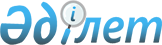 Об утверждении Стандарта организации оказания медицинской помощи в стационарных условиях в Республике КазахстанПриказ Министра здравоохранения Республики Казахстан от 24 марта 2022 года № ҚР- ДСМ-27. Зарегистрирован в Министерстве юстиции Республики Казахстан 25 марта 2022 года № 27218.
      Сноска. Заголовок - в редакции приказа Министра здравоохранения РК от 24.06.2024 № 30 (вводится в действие по истечении десяти календарных дней после дня его первого официального опубликования).
      В соответствии с подпунктом 32) статьи 7 Кодекса Республики Казахстан "О здоровье народа и системе здравоохранения", ПРИКАЗЫВАЮ:
      Сноска. Преамбула - в редакции приказа Министра здравоохранения РК от 24.06.2024 № 30 (вводится в действие по истечении десяти календарных дней после дня его первого официального опубликования).


      1. Утвердить Стандарт организации оказания медицинской помощи в стационарных условиях в Республике Казахстан согласно приложению 1 к настоящему приказу.
      Сноска. Пункт 1 - в редакции приказа Министра здравоохранения РК от 24.06.2024 № 30 (вводится в действие по истечении десяти календарных дней после дня его первого официального опубликования).


      2. Признать утратившими силу некоторые приказы Министерства здравоохранения Республики Казахстан согласно приложению 2 к настоящему приказу.
      3. Департаменту организации медицинской помощи Министерства здравоохранения Республики Казахстан в установленном законодательством Республике Казахстан порядке обеспечить:
      1) государственную регистрацию настоящего приказа в Министерстве юстиции Республики Казахстан;
      2) размещение настоящего приказа на интернет-ресурсе Министерства здравоохранения Республики Казахстан после его официального опубликования;
      3) в течение десяти рабочих дней после государственной регистрации настоящего приказа в Министерстве юстиции Республики Казахстан представление в Юридический департамент Министерства здравоохранения Республики Казахстан сведений об исполнении мероприятий, предусмотренных подпунктами 1) и 2) настоящего пункта.
      4. Контроль за исполнением настоящего приказа возложить на курирующего вице-министра здравоохранения Республики Казахстан.
      5. Настоящий приказ вводится в действие по истечении десяти календарных дней после дня его первого официального опубликования.
      "СОГЛАСОВАН"Министерство цифровогоразвития, инноваций и аэрокосмическойпромышленности Республики Казахстан Стандарт организации оказания медицинской помощи в стационарных условиях в Республике Казахстан
      Сноска. Приложение 1 - в редакции приказа Министра здравоохранения РК от 24.06.2024 № 30 (вводится в действие по истечении десяти календарных дней после дня его первого официального опубликования). Глава 1. Общие положения
      1. Настоящий Стандарт организации оказания медицинской помощи в стационарных условиях в Республике Казахстан (далее – Стандарт) разработан в соответствии с подпунктом 32) статьи 7 Кодекса Республики Казахстан "О здоровье народа и системе здравоохранения" (далее – Кодекс) и устанавливает общие требования к организации оказания медицинской помощи в стационарных условиях в Республике Казахстан.
      2. Термины и определения, используемые в настоящем Стандарте:
      1) информационно-коммуникационные технологии – совокупность методов работы с электронными информационными ресурсами и методов информационного взаимодействия, осуществляемых с применением аппаратно-программного комплекса и сети телекоммуникаций;
      2) фонд социального медицинского страхования (далее – ФСМС) – некоммерческая организация, производящая аккумулирование отчислений и взносов, а также осуществляющая закуп и оплату услуг субъектов здравоохранения, оказывающих медицинскую помощь в объемах и на условиях, которые предусмотрены договором закупа медицинских услуг, и иные функции, определенные законами Республики Казахстан;
      3) научная организация в области здравоохранения (далее – научная организация) – национальный центр, научный центр или научно-исследовательский институт, осуществляющие научную, научно-техническую и инновационную деятельность в области здравоохранения, а также медицинскую, фармацевтическую и (или) образовательную деятельность;
      4) региональный перспективный план развития инфраструктуры здравоохранения – долгосрочный план развития инфраструктуры региона, отражающий информацию по существующей сети организаций здравоохранения, планируемой реструктуризации (открытию, объединению, закрытию, перепрофилированию), а также информацию о потребности в новых объектах здравоохранения и планировании инвестиций;
      5) уполномоченный орган в области здравоохранения (далее – уполномоченный орган) – центральный исполнительный орган, осуществляющий руководство и межотраслевую координацию в области охраны здоровья граждан Республики Казахстан, медицинской и фармацевтической науки, медицинского и фармацевтического образования, санитарно-эпидемиологического благополучия населения, обращения лекарственных средств и медицинских изделий, качества оказания медицинских услуг (помощи);
      6) организация здравоохранения – юридическое лицо, осуществляющее деятельность в области здравоохранения;
      7) лечащий врач – врач, оказывающий медицинскую помощь пациенту в период его наблюдения и лечения в медицинской организации;
      8) портал Бюро госпитализации (далее – Портал) - единая система электронной регистрации, учета, обработки и хранения направлений пациентов на плановую госпитализацию в стационар в рамках гарантированного объема бесплатной медицинской помощи;
      9) высокотехнологичная медицинская помощь – часть специализированной медицинской помощи, оказываемой профильными специалистами при заболеваниях, требующих применения инновационных и (или) уникальных методов диагностики и лечения с научно доказанной эффективностью и безопасностью, и технологий разработанных на основе достижений медицинской науки и смежных отраслей науки и техники;
      10) высокотехнологичная медицинская услуга (далее – ВТМУ) – услуга, оказываемая профильными специалистами при заболеваниях, требующих использования инновационных, ресурсоемких и (или) уникальных методов диагностики и лечения;
      11) клинический протокол – научно доказанные рекомендации по профилактике, диагностике, лечению, медицинской реабилитации и паллиативной медицинской помощи при определенном заболевании или состоянии пациента;
      12) консилиум – исследование лица в целях установления диагноза, определения тактики лечения и прогноза заболевания с участием не менее трех врачей;
      13) специализированная медицинская помощь – медицинская помощь, оказываемая профильными специалистами при заболеваниях, требующих специальных методов диагностики, лечения, медицинской реабилитации, в том числе с использованием средств дистанционных медицинских услуг;
      14) медицинская информационная система – информационная система, обеспечивающая ведение процессов субъектов здравоохранения в электронном формате;
      15) вторичный уровень оказания медицинской помощи – уровень оказания медицинской помощи профильными специалистами, осуществляющими специализированную медицинскую помощь в амбулаторных, стационарозамещающих и стационарных условиях, в том числе по направлению специалистов, оказывающих медицинскую помощь на первичном уровне;
      16) третичный уровень оказания медицинской помощи – уровень оказания медицинской помощи профильными специалистами, осуществляющими специализированную медицинскую помощь с применением высокотехнологичных медицинских услуг, в амбулаторных, стационарозамещающих и стационарных условиях, в том числе по направлению специалистов первичного и вторичного уровней оказания медицинской помощи;
      17) первичная медико-санитарная помощь (далее – ПМСП) – место первого доступа к медицинской помощи, ориентированной на нужды населения, включающей профилактику, диагностику, лечение заболеваний и состояний, оказываемых на уровне человека, семьи и общества;
      18) медицинская организация – организация здравоохранения, основной деятельностью которой является оказание медицинской помощи;
      19) система обязательного социального медицинского страхования (далее – система ОСМС) – совокупность норм и правил, устанавливаемых государством, регулирующих отношения между участниками системы обязательного социального медицинского страхования;
      20) пациент – физическое лицо, являющееся (являвшееся) потребителем медицинских услуг независимо от наличия или отсутствия у него заболевания или состояния, требующего оказания медицинской помощи;
      21) медицинская помощь в стационарных условиях – медицинская помощь, предусматривающая круглосуточное медицинское наблюдение, лечение, уход, а также предоставления койко-места с питанием, в том числе при случаях терапии и хирургии "одного дня", предусматривающих круглосуточное наблюдение в течение первых суток после начала лечения;
      22) гарантированный объем бесплатной медицинской помощи (далее – ГОБМП) – объем медицинской помощи, предоставляемой за счет бюджетных средств;
      23) информированное согласие – процедура письменного добровольного подтверждения лицом своего согласия на получение медицинской помощи и (или) участие в конкретном исследовании после получения информации обо всех значимых для принятия им решения аспектах медицинской помощи и (или) исследования;
      24) субъект цифрового здравоохранения – физические и юридические лица, государственные органы, осуществляющие деятельность или вступающие в общественные отношения в области цифрового здравоохранения.
      3. Медицинская помощь в стационарных условиях оказывается имеющими лицензии на осуществление медицинской деятельности:
      1) государственными организациями здравоохранения и (или) их структурными подразделениями, оказывающими медицинскую помощь в стационарных условиях на районном, городском и областном уровнях, в соответствии с приказом исполняющего обязанности Министра здравоохранения Республики Казахстан от 15 октября 2020 года № ҚР ДСМ - 133/2020 "Об утверждении государственного норматива сети организаций здравоохранения" (зарегистрирован в Реестре государственной регистрации нормативных правовых актов под № 21452);
      2) научными организациями на республиканском уровне;
      3) организациями здравоохранения частной формы собственности.
      Количество коек в разрезе профилей и медицинских организаций, оказывающих медицинскую помощь в рамках ГОБМП и системе ОСМС, на районном, городском и областном уровнях определяется местными органами государственного управления здравоохранением областей, городов республиканского значения и столицы (далее –- управления здравоохранения) в соответствии с приказом Министра здравоохранения Республики Казахстан от 6 ноября 2020 года № ҚР ДСМ-186/2020 "Об утверждении правил ведения учета субъектов здравоохранения, оказывающих медицинскую помощь в рамках гарантированного объема бесплатной медицинской помощи и (или) в системе обязательного социального медицинского страхования" (зарегистрирован в Реестре государственной регистрации нормативных правовых актов под № 21619). Ежегодно с учетом результатов мониторинга за предыдущий год и регионального перспективного плана развития инфраструктуры здравоохранения проводится корректировка коечного фонда на предстоящий год.
      4. Основными задачами и направлениями деятельности организаций здравоохранения, оказывающих медицинскую помощь в стационарных условиях (далее - стационар), являются:
      1) оказание медицинской помощи, предусматривающей круглосуточное медицинское наблюдение, лечение, уход, а также предоставления койко-места с питанием, в том числе при случаях терапии и хирургии "одного дня", предусматривающих круглосуточное наблюдение в течение первых суток после начала лечения;
      2) оказание специализированной медицинской помощи пациентам в стационарных условиях с применением современных технологий и методов диагностики и лечения, в том числе ВТМУ, основанных на принципах доказательной медицины, с соблюдением преемственности на всех этапах оказания медицинской помощи.
      5. Рекомендуемые штаты работников и оснащение медицинскими изделиями организаций здравоохранения, оказывающих медицинскую помощь в стационарных условиях, устанавливаются в соответствии со стандартами в области здравоохранения.
      6. Медицинская помощь в стационарных условиях оказывается:
      1) в рамках ГОБМП (в соответствии с постановлением Правительства Республики Казахстан от 16 октября 2020 года № 672 "Об утверждении перечня гарантированного объема бесплатной медицинской помощи и признании утратившими силу некоторых решений Правительства Республики Казахстан");
      2) в системе ОСМС (в соответствии с постановлением Правительства Республики Казахстан от 20 июня 2019 года № 421 "Об утверждении перечня медицинской помощи в системе обязательного социального медицинского страхования");
      3) на платной основе в соответствии с приказом Министра здравоохранения Республики Казахстан от 29 октября 2020 года № ҚР ДСМ-170/2020 "Об утверждении правил оказания платных услуг субъектами здравоохранения и типовой формы договора по предоставлению платных медицинских услуг (помощи)" (зарегистрирован в Реестре государственной регистрации нормативных правовых актов под № 21559);
      4) в рамках добровольного медицинского страхования в соответствии со статьей 201 Кодекса;
      5) в рамках вмененного медицинского страхования в соответствии с приказом Министра здравоохранения Республики Казахстан от 7 июня 2023 года № 111 "Об утверждении типового договора вмененного медицинского страхования и минимального перечня медицинской помощи при вмененном медицинском страховании" (зарегистрирован в Реестре государственной регистрации нормативных правовых актов под № 32732).
      7. Медицинская помощь в стационарных условиях оказывается пациентам, нуждающимся в круглосуточном медицинском наблюдении, в экстренной и плановой формах на вторичном и третичном уровнях оказания медицинской помощи.
      Прием и регистрация пациентов для получения медицинской помощи в стационарных условиях осуществляется:
      в плановой форме в рабочее время, согласно утвержденному графику работы организации, в течение 60 (шестидесяти) минут с момента обращения;
      в экстренной форме круглосуточно.
      Медицинская помощь в стационарных условиях на третичном уровне оказывается организациями здравоохранения, имеющими заключение о соответствии к предоставлению высокотехнологичной медицинской помощи в соответствии с приказом Министра здравоохранения Республики Казахстан от 8 декабря 2020 года № ҚР ДСМ-238/2020 "Об утверждении правил оказания специализированной, в том числе высокотехнологичной медицинской помощи" (далее – приказ № ҚР ДСМ-238/2020) (зарегистрирован в Реестре государственной регистрации нормативных правовых актов под № 21746).
      8. Медицинская помощь в стационарных условиях в рамках ГОБМП и (или) в системе ОСМС осуществляется в соответствии:
      с перечнем заболеваний по кодам международной классификации болезней (далее – МКБ) 10 пересмотра, подлежащих лечению в стационаре с круглосуточным наблюдением, согласно приложению 1 к настоящему Стандарту;
      с перечнем операций и манипуляций по кодам МКБ-9, для лечения в стационаре с круглосуточным наблюдением согласно приложению 2 к настоящему Стандарту.
      9. Медицинская помощь в стационарных условиях оказывается после получения информированного согласия пациента или его законного представителя.
      Информированное согласие пациента оформляется в соответствии с вкладным листом 3 к медицинской карте стационарного пациента по форме, утвержденной приказом исполняющего обязанности Министра здравоохранения Республики Казахстан от 30 октября 2020 года № ҚР-ДСМ -175/2020 "Об утверждении форм учетной документации в области здравоохранения, а также инструкций по их заполнению" (зарегистрирован в Реестре государственной регистрации нормативных правовых актов под № 21579).
      10. В целях рационального использования лекарственных средств в стационарах организуются кабинеты и (или) отделения клинической фармакологии в соответствии с приказом Министра здравоохранения Республики Казахстан от 19 апреля 2023 года № 75 "Об утверждении стандарта организации оказания медицинской помощи по клинической фармакологии в Республике Казахстан" (зарегистрирован в Реестре государственной регистрации нормативных правовых актов под № 32338).
      11. При обнаружении признаков употребления психоактивных веществ в медицинской карте оформляется запись с последующим забором биологических материалов на определение содержания психоактивного вещества с занесением результатов в медицинскую карту.
      12. По месту оказания медицинской помощи пациент получает исчерпывающую информацию о состоянии здоровья, включая:
      данные о возможном риске и преимуществах предлагаемых и альтернативных методов лечения;
      сведения о возможных последствиях отказа от лечения;
      информацию о диагнозе, прогнозе и плане лечебных мероприятий в доступной для пациента форме;
      разъяснения о причинах выписки и (или) перевода в другую организацию здравоохранения.
      13. Врач осматривает пациента в день поступления в больницу, назначает лечебно-диагностические мероприятия согласно клиническим протоколам.
      14. Клинический диагноз устанавливается совместно с заведующим отделения не позднее трех рабочих дней с момента госпитализации пациента. При госпитализации в организацию здравоохранения, оказывающую медико-социальную помощь лицам с психическими, поведенческими расстройствами (заболеваниями), клинический диагноз устанавливается не позднее 10 (десяти) рабочих дней.
      При наличии показаний для проведения дополнительных диагностических исследований и консультаций в медицинской карте указывается причина задержки постановки диагноза.
      Пациентам, ожидающим результаты исследований с длительными сроками выполнения (более 10 дней), клинический диагноз устанавливается после получения результатов исследований.
      При затруднениях в постановке диагноза, неэффективности проводимого лечения, заведующий отделением и (или) заместитель руководителя стационара по медицинской части организовывает консилиум, в том числе дистанционно в соответствии с приказом Министра здравоохранения Республики Казахстан от 1 февраля 2021 года № ҚР ДСМ-12 "Об утверждении правил организации, предоставления и оплаты дистанционных медицинских услуг" (зарегистрирован в Реестре государственной регистрации нормативных правовых актов под № 22151) (далее – приказ № ҚР ДСМ-12).
      В вечернее, ночное время, в выходные и праздничные дни консилиум организовывает ответственный дежурный врач по стационару.
      В день установления клинического диагноза оформляется запись в медицинской карте.
      15. Пациенты, находящиеся в стационаре, ежедневно осматриваются лечащим врачом. Результаты осмотра заносятся в медицинскую карту. Записи отражают конкретные изменения в состоянии пациента, обоснование коррекции обследования и лечения, оценку и интерпретацию полученных результатов, эффективность проводимого лечения.
      При тяжелых состояниях пациент осматривается каждые 3 часа, по показаниям чаще, запись в медицинской карте оформляется с указанием времени осмотра и оказания неотложной помощи по часам и минутам.
      В вечернее и ночное время, выходные и праздничные дни осмотр осуществляется дежурным врачом. Результаты осмотра и назначения дежурного врача оформляются в медицинской карте.
      При ухудшении состояния пациента дежурный врач корректирует лечение, оповещает заведующего отделением и (или) лечащего врача и согласовывает внесение изменений в назначения.
      16. Заведующий отделением осматривает пациента в день поступления (за исключением выходных и праздничных дней), в последующем по показаниям и перед выпиской. Осмотр тяжелых пациентов заведующий отделением проводит ежедневно в рабочие дни. Результаты осмотра с рекомендациями заведующего отделением заносятся в медицинскую карту.
      17. При лечении детей в условиях стационара в возрасте до пяти лет, а также больных детей старшего возраста, нуждающихся по заключению врачей в дополнительном уходе, матери (отцу) или иному лицу, непосредственно осуществляющему уход за ребенком, предоставляется возможность находиться с ним в медицинской организации и выдается лист или справка о временной нетрудоспособности в соответствии с приказом Министра здравоохранения Республики Казахстан от 18 ноября 2020 года № ҚР ДСМ-198/2020 "Об утверждении правил проведения экспертизы временной нетрудоспособности, а также выдачи листа или справки о временной нетрудоспособности" (зарегистрирован в Реестре государственной регистрации нормативных правовых актов под № 21660).
      Кормящая мать ребенка до одного года жизни обеспечивается бесплатным питанием в медицинской организации на период пребывания по уходу за ребенком.
      18. Пациентам детских отделений в составе стационаров и (или) многопрофильных детских стационаров создаются условия для игр, отдыха.
      При длительном пребывании детей школьного возраста создаются условия для непрерывного образования в соответствии с совместным приказом Министра здравоохранения Республики Казахстан от 21 декабря 2020 года № ҚР ДСМ-296/2020 и исполняющего обязанности Министра образования и науки Республики Казахстан от 21 декабря 2020 года № 533 "Об утверждении Правил непрерывного образования детей школьного возраста в период получения в стационарных условиях специализированной медицинской помощи, медицинской реабилитации, а также паллиативной медицинской помощи" (зарегистрирован в Реестре государственной регистрации нормативных правовых актов под № 21864).
      19. Критериями выписки из стационара являются:
      1) общепринятые исходы лечения (выздоровление, улучшение, без перемен, смерть, перевод в другую медицинскую организацию);
      2) письменное заявление пациента и (или) его законного представителя об отказе от лечения при отсутствии непосредственной опасности для жизни пациента или для окружающих.
      Перевод осуществляется при выявлении заболевания, требующего лечения в другой медицинской организации по профилю, в том числе научной организации здравоохранения, по согласованию с организацией здравоохранения по месту перевода.
      Транспортировка при переводе осуществляется на санитарном автотранспорте организации, откуда переводится пациент в сопровождении медицинского работника. При отсутствии санитарного автотранспорта транспортировка осуществляется в соответствии с приказом Министра здравоохранения Республики Казахстан от 30 ноября 2020 года № ҚР ДСМ-225/2020 "Об утверждении правил оказания скорой медицинской помощи, в том числе с привлечением медицинской авиации" (зарегистрирован в Реестре государственной регистрации нормативных правовых актов под № 21713) (далее – приказ № ҚР ДСМ-225/2020).
      20. В день выписки пациенту и (или) законному представителю выдается выписка из медицинской карты с данными о результатах проведенного обследования, лечения и рекомендациями по дальнейшему наблюдению.
      Данные о выписке из стационара заносятся в медицинские информационные системы в течение суток, с указанием фактического времени выписки. Глава 2. Порядок организации оказания медицинской помощи в стационарных условиях Параграф 1. Порядок организации оказания медицинской помощи в стационарных условиях в экстренной форме
      21. Медицинская помощь в стационарных условиях в экстренной форме оказывается:
      1) при самообращении;
      2) при доставке пациента:
      бригадами станции скорой медицинской помощи и (или) отделениями скорой медицинской помощи организации ПМСП;
      мобильной бригадой медицинской авиации согласно приказу № ҚР ДСМ-225/2020;
      в случаях доставки пациентов сотрудниками органов в сфере гражданской защиты, правоохранительных органов и (или) гражданами.
      22. В приемном отделении стационара осуществляется медицинская сортировка поступающих экстренно пациентов согласно приказу Министра здравоохранения Республики Казахстан от 2 апреля 2021 года № ҚР ДСМ - 27 "Об утверждении Стандарта организации оказания экстренной медицинской помощи в приемных отделениях медицинских организаций, оказывающих медицинскую помощь в стационарных условиях в Республике Казахстан" (зарегистрирован в Реестре государственной регистрации нормативных правовых актов под № 22493) (далее – приказ № ҚР ДСМ - 27).
      23. По завершению сортировки пациентам первой группы (красная зона) экстренная медицинская помощь оказывается в палате и (или) блоке интенсивной терапии приемного отделения, при состояниях, требующих экстренного оперативного вмешательства, в операционной.
      После стабилизации состояния и (или) операции пациент переводится в профильное отделение и (или) в отделение анестезиологии, реаниматологии и интенсивной терапии организации здравоохранения.
      24. Пациенты второй группы (желтая зона) в сопровождении медицинского работника госпитализируются в диагностическую палату. По показаниям для динамического наблюдения пациент находится в диагностической палате до 24 часов. Пациентам проводится полный объем необходимых лечебно-диагностических мероприятий (терапия и хирургия "одного дня").
      После постановки диагноза пациент по показаниям переводится в профильное отделение и (или) переводится в другой стационар для дальнейшего лечения. При отсутствии показаний к госпитализации пациенту выдается справка об отказе в экстренной госпитализации (далее – справка об отказе) по форме согласно приложению 3 к настоящему Стандарту.
      25. Пациенты третьей группы (зеленая зона), состояние которых не представляет непосредственной угрозы для жизни и здоровья и не требует госпитализации, направляются в смотровой кабинет приемного отделения. В смотровом кабинете проводится необходимый объем лечебно-диагностических мероприятий до установления диагноза.
      Врач приемного отделения и (или) дежурный врач выдает пациенту справку об отказе в госпитализации.
      26. Медицинской сестрой приемного отделения передается актив в организацию ПМСП по месту прикрепления негоспитализированного пациента по телефону и (или) электронной почте в течение 3 (трех) рабочих дней с момента обращения. При отсутствии прикрепления актив передается в организацию ПМСП по месту жительства.
      27. Данные о медицинских услугах, оказанных негоспитализированным пациентам, использованных лекарственных средствах и (или) медицинских изделиях вносятся в журнал учета по форме, согласно приложению 4 к настоящему Стандарту.
      28. Пациенты, доставленные мобильной бригадой медицинской авиации, госпитализируются в профильное отделение по предварительному уведомлению стационара.
      29. Регистрация пациентов при экстренной госпитализации в Портале осуществляется специалистами приемного отделения стационара по месту госпитализации. В Портале также регистрируются данные о негоспитализированных пациентах, обратившихся в приемное отделение, для учета отказов в госпитализации. Параграф 2. Порядок организации оказания медицинской помощи в стационарных условиях в плановой форме
      30. Оказание медицинской помощи в стационарных условиях в плановой форме в рамках ГОБМП и (или) в системе ОСМС осуществляется по направлению организации ПМСП и (или) организации здравоохранения.
      Госпитализация в военно-медицинские учреждения военнослужащих, членов семей военнослужащих по контракту, а также лиц, уволенных с воинской службы по достижении предельного возраста состояния на воинской службе, по состоянию здоровья, получившим заболевание в связи с исполнением обязанностей воинской службы, а также имеющим выслугу двадцать и более лет осуществляется в соответствии с приказом Министра обороны Республики Казахстан от 22 декабря 2020 года № 723 "Об утверждении правил военно-медицинского (медицинского) обеспечения в Вооруженных Силах Республики Казахстан" (зарегистрирован в Реестре государственной регистрации нормативных правовых актов под № 21873).
      Госпитализация в военно-медицинские (медицинские) подразделения органов внутренних дел сотрудников правоохранительных органов, военнослужащих органов внутренних дел, членов их семей и пенсионеров правоохранительных органов осуществляется в соответствии с приказом Министра внутренних дел Республики Казахстан от 16 ноября 2020 года № 781 "Об утверждении Правил военно-медицинского (медицинского) обеспечения в военно-медицинских (медицинских) подразделениях органов внутренних дел Республики Казахстан" (зарегистрирован в Реестре государственной регистрации нормативных правовых актов под № 21664).
      Направление пациентов для получения медицинской помощи в стационарных условиях на третичном уровне осуществляется в соответствии с приказом № ҚР ДСМ-238/2020.
      31. Руководство стационара самостоятельно принимает решение о плановой госпитализации при наличии медицинских показаний (в пределах 15 % от объема плановой госпитализации для научных организаций, 10 % для организаций здравоохранения районного, городского, областного уровней) для следующих групп населения:
      дети до восемнадцати лет,
      беременные,
      участники Великой Отечественной войны и приравненные к ним лица,
      лица с инвалидностью,
      многодетные матери,
      пенсионеры.
      32. Доступ к Порталу для организации плановой госпитализации имеют организации здравоохранения, заключившие договор на оказание медицинской помощи в рамках ГОБМП и (или) в системе ОСМС в соответствии с приказом Министра здравоохранения Республики Казахстан от 8 декабря 2020 года № ҚР ДСМ-242/2020 "Об утверждении правил закупа услуг у субъектов здравоохранения по оказанию медицинской помощи в рамках гарантированного объема бесплатной медицинской помощи и (или) в системе обязательного социального медицинского страхования" (зарегистрирован в Реестре государственной регистрации нормативных правовых актов под № 21744).
      Руководителем организации ПМСП и стационара назначается ответственный специалист за работу с Порталом.
      33. При наличии показаний к плановой госпитализации направляющая медицинская организация проводит клинико-диагностические исследования (далее – исследования) (лабораторные, инструментальные и функциональные, консультации профильных специалистов) согласно приложению 5 к настоящему Стандарту.
      Повторные исследования в стационаре с круглосуточным наблюдением проводятся по медицинским показаниям для динамической оценки состояния пациента, в том числе с применением информационно-коммуникационных технологий. При направлении изображений, результатов исследований в другую медицинскую организацию, читка и (или) расшифровка результатов исследований проводится в том числе с применением дистанционных технологий в соответствии с приказом № ҚР ДСМ-12.
      34. Дата планируемой госпитализации с учетом свободного выбора пациентом стационара определяется:
      1) специалистом стационара, по направлению организации ПМСП и (или) другой организации здравоохранения;
      2) автоматически по направлению организации ПМСП и (или) другой организации здравоохранения;
      3) специалистом приемного отделения стационара по месту госпитализации при самостоятельном обращении пациентов и принятии руководителем решения о госпитализации пациента.
      35. Специалистом стационара по направлению организации ПМСП и (или) другой организации здравоохранения дата плановой госпитализации определяется при госпитализации:
      1) в организации здравоохранения:
      оказывающие медицинскую помощь в стационарных условиях на районном уровне;
      оказывающие медицинскую помощь детям;
      осуществляющих трансплантацию органов и тканей;
      для инвалидов Великой отечественной войны и лиц приравненных к ним;
      оказывающие медицинскую помощь в области психического здоровья (центры психического здоровья);
      оказывающие помощь в области фтизиопульмонологии (центры фтизиопульмонологии);
      инфекционные больницы и (или) инфекционные отделения при многопрофильных больницах;
      организации (отделения) восстановительного лечения и медицинской реабилитации;
      больницы (отделения) паллиативной помощи и сестринского ухода;
      2) в многопрофильные стационары и (или) научные организации по следующим профилям коек:
      акушерскому;
      гинекологическому - при направлении на экстракорпоральное оплодотворение, плановые медицинские аборты, диагностику и лечение заболеваний женских половых органов, сроки которых зависят от фаз менструального цикла;
      кожно-венерологическому;
      онкологическому;
      гематологическому и онкогематологическому.
      36. При автоматическом определении даты госпитализации ответственный специалист организации ПМСП и (или) направляющей организации предоставляет пациенту информацию о стационарах по соответствующему профилю.
      37. После выбора стационара пациентом ответственный специалист организации ПМСП и (или) направляющей организации регистрирует направление на плановую госпитализацию в расположенном на Портале листе ожидания по форме, согласно приложению 6 к настоящему Стандарту и ежедневно осуществляет мониторинг листа ожидания.
      После определения даты плановой госпитализации ответственный специалист организации ПМСП и (или) направляющей организации:
      информирует пациента о дате госпитализации в выбранный стационар путем устного или электронного оповещения (push или sms-сообщение);
      выдает пациенту талон плановой госпитализации по форме, согласно приложению 7 к настоящему Стандарту;
      предупреждает о необходимости обязательной явки в установленную дату плановой госпитализации.
      38. При отказе пациентом от планируемой даты госпитализации, установленной автоматически в Портале, ответственный специалист ПМСП и (или) направляющей организации предлагает ему более позднюю дату госпитализации или выбор стационара, где предусматривается более ранняя госпитализация.
      При возникновении обстоятельств, не позволяющих явиться в стационар в установленную дату плановой госпитализации, пациент извещает организацию ПМСП и (или) организацию здравоохранения, направившую на госпитализацию. Стационар переносит госпитализацию на срок не более 2 (двух) календарных дней.
      Окончательная дата госпитализации определяется в день поступления в стационар с круглосуточным наблюдением.
      39. Ответственный специалист стационара ежедневно (за исключением выходных и праздничных дней) просматривает список пациентов, направленных на госпитализацию в данный стационар, формирует сведения о свободных койках по профилям и до 9 часов 30 минут и вносит их в размещенный в Портале лист учета свободных коек по форме, согласно приложению 8 к настоящему Стандарту. Планируемая дата плановой госпитализации определяется в течение 2 (двух) рабочих дней со дня регистрации направления на плановую госпитализацию в Портале.
      40. При переводе пациента в другую организацию здравоохранения, специалист стационара по месту нахождения пациента регистрирует направление в Портале после завершения процедуры согласования направляющей и принимающей организаций здравоохранения.
      41. Автоматическое определение планируемой даты госпитализации осуществляется в Портале при регистрации направления на госпитализацию в организацию здравоохранения в соответствии с критериями, разработанными с учетом:
      общего планируемого объема финансирования;
      среднегодового значения удельного веса прогнозируемой суммы финансирования для плановой и экстренной госпитализации с учетом случаев в разрезе нозологий на основании данных предыдущего года;
      среднегодового значения удельного веса прогнозируемой суммы финансирования для случаев плановой госпитализации в разрезе нозологий по профилям, не участвующим в процессе госпитализации, на основании данных прошлого года;
      прогнозируемой стоимости всех случаев (плановых и экстренных), выписка которых планируется в отчетный период, в соответствии с планом общего финансирования на отчетный месяц;
      сроков средней длительности пребывания пациента на койке в разрезе нозологий;
      сведений о количестве пациентов, госпитализируемых в плановом порядке за один рабочий день;
      сведений о выходных, праздничных днях (с переносом), операционных, ургентных днях и днях, предназначенных на санитарную обработку (по данным организации здравоохранения);
      сведений о графике трудовых отпусков, повышения квалификации специалистов, деятельность которых влияет на процесс плановой госпитализации;
      сведений о доле на самостоятельную плановую госпитализацию пациентов.
      42. Снятие с листа ожидания осуществляется:
      1) организацией ПМСП и (или) направившей организацией:
      на основании письменного отказа пациента от госпитализации после регистрации направления на Портале;
      при регистрации случая смерти пациента на догоспитальном этапе;
      при госпитализации по экстренным показаниям;
      2) организацией здравоохранения по месту госпитализации (в приемном покое):
      при отсутствии медицинских показаний к госпитализации;
      при наличии медицинских противопоказаний на момент госпитализации;
      неявке пациента на госпитализацию в течении 2 календарных дней от установленной даты госпитализации;
      непрофильной госпитализации.
      При самостоятельном обращении пациентов дату плановой госпитализации специалист приемного отделения стационара согласовывает с ответственным специалистом по Порталу.
      43. К нештатным ситуациям, влияющим на плановую госпитализацию относятся:
      письменный отказ пациента от госпитализации после регистрации направления на Портале;
      неявка пациента на госпитализацию;
      регистрация смерти пациента на догоспитальном этапе;
      экстренная госпитализация;
      независящие от процедуры госпитализации: приостановление деятельности организации здравоохранения, технические сбои в работе Портала.
      44. При приостановлении деятельности стационар в течение 1 (одного) рабочего дня направляет письменное уведомление о нештатной ситуации в управление здравоохранения, ФСМС и субъект цифрового здравоохранения.
      Субъект цифрового здравоохранения в течение 1 (одного) рабочего дня оповещает организации ПМСП и другие организации здравоохранения.
      Ответственный специалист доводит до сведения пациента о возникновении нештатных ситуаций и предлагает выбор другого стационара и (или) госпитализацию в выбранный ранее стационар после возобновления его деятельности.
      45. При технических сбоях в Портале (электронной регистрации направления на госпитализацию более 3 часов), организация здравоохранения обеспечивает непрерывность процесса направления на плановую госпитализацию в следующей последовательности:
      1) организация ПМСП или организация здравоохранения оформляет направление на плановую госпитализацию на дату, согласованную со стационаром на бумажном носителе;
      2) организация здравоохранения обеспечивает госпитализацию пациента в соответствии с датой госпитализации на бумажном носителе;
      3) организация ПМСП или другая организация здравоохранения непосредственно после возобновления работы медицинской информационной системы обеспечивает регистрацию направлений пациентов в Портале госпитализированных и (или) запланированных на госпитализацию в период отключения медицинской информационной системы на основании данных бумажных носителей;
      4) субъект цифрового здравоохранения:
      оформляет протокол о факте не функционирования в Портале электронной регистрации направления на госпитализацию на срок более 3 (трех) часов;
      запрашивает информацию из организаций ПМСП или медицинской организации по фактам направлений на плановую госпитализацию на бумажных носителях;
      координирует процесс регистрации направлений в Портале в соответствии с данными бумажных носителей.
      46. При снятии направлений с "листа ожидания" в Портале по причине смерти пациента на догоспитальном этапе субъекту информатизации предоставляются сведения ответственным специалистом (в течение трех рабочих дней со дня регистрации снятия): выписка из амбулаторной карты, копия медицинского свидетельства о смерти по форме № 045/у, утвержденной приказом № ҚР ДСМ-175/2020, за исключением случаев, подлежащих судебно-медицинской экспертизе.
      47. Врач приемного отделения стационара при самостоятельном обращении пациентов с медицинскими показаниями осуществляет плановую госпитализацию в день обращения в:
      инфекционные больницы и инфекционные отделения при многопрофильных больницах;
      центры психического здоровья и организации здравоохранения, оказывающие медицинскую помощь в области психического здоровья;
      организации здравоохранения, оказывающие медицинскую помощь по кожно-венерологическому профилю, кожно-венерологические центры в составе многопрофильных больниц;
      центры фтизиопульмонологии;
      организации здравоохранения, оказывающие медицинскую помощь по онкологическому, онкогематологическому профилю, онкологические центры в составе многопрофильных больниц;
      госпитали для инвалидов Великой отечественной войны и лиц приравненных к ним;
      организации (отделения) восстановительного лечения и медицинской реабилитации;
      больницы (отделения) паллиативной помощи и сестринского ухода;
      многопрофильные больницы, независимо от уровня и форм собственности на очередной этап лечения (консервативное, оперативное) и проведения мероприятий по восстановительному лечению и медицинской реабилитации в соответствии с медицинской частью индивидуальной программы реабилитации инвалида. Перечень заболеваний по кодам международной классификации болезней (далее – МКБ) 10 пересмотра, подлежащих лечению в стационаре с круглосуточным наблюдением Перечень операций и манипуляций по кодам МКБ-9, для лечения в стационаре с круглосуточным наблюдением
      * Операции проводятся взрослым с осложенной катарактой и детям.**Операции проводятся детям Справка об отказе в экстренной госпитализации
      Фамилия ________________________________Имя ____________________________________Отчество ________________________________(при его наличии)
      Пол:☐ мужской,☐ женский,☐ не определен
      Дата рождения _______ число ___________ месяц _______ год
      Домашний адрес _______________________________________
      Житель:☐ города, ☐ cела
      Место работы/учебы ____________________________________Телефоны: _____________________________________________
      Категория льготности ___________________________________
      Прикреплен ___________________________________________(указать наименование медицинской организации)
      Данных о прикреплении пациента в РПН нет ☐;
      Кем направлен:☐ самообращение,☐ организация ПМСП,☐ организация консультативно-диагностической помощи, ☐ скорая помощь,☐ другой стационар, ☐ родильный дом,☐ военкомат,☐ прочие.
      Вид обращения: плановое, экстренное (нужное подчеркнуть)
      Медицинская организация, отказавшая в госпитализации:__________________________________________________Причина отказа:__________________________________________________
      Выполненные услуги:
      Выполненные операции/манипуляции:
      Использованные медикаменты: Журнал учета данных о медицинских услугах, оказанных негоспитализированным пациентам, использованных лекарственных средствах и (или) медицинских изделий
      Наименование медицинской организации: ______________________________ Клинико-диагностические исследования (лабораторные, инструментальные и функциональные, консультации профильных специалистов) на плановую госпитализацию
      2. Специальные исследования (по профилю)
      *При истечении сроков результатов исследований до 3 (трех дней) иногородним пациентам, поступающим в республиканские организации и многопрофильные городские и областные больницы по праву выбора пациента, исследования проводятся по месту госпитализации при поступлении. Пациенты, проживающие по месту нахождения стационара направляются для повторного обследования по месту прикрепления.**Для пациентов отделений гемодиализа:перед назначением процедуры гемодиализа и далее с периодичностью 6 месяцев.Лица с продолжительным заболеванием крови, получающие регулярные гемотрансфузии, подлежат обследованию на ВИЧ-инфекцию, гепатиты В и С при установлении диагноза и далее через каждые 6 месяцев.***УЗДГ детям проводится в стационаре по месту госпитализации. Направление на плановую госпитализацию
      __________________________________________________________________(наименование направляющей медицинской организации)Направляется в ____________________________________________________(наименование медицинской организации, отделение)Код и наименование профиля койки __________________________________Код операции/ манипуляции по МКБ-9 ________________________________Гражданин (ка) ____________________________________________________фамилия, имя, отчество (при его наличии)__________________________________________________________________(№ медицинской карты амбулаторного больного)Домашний адрес) __________________________________________________Место работы или учебы) ___________________________________________Диагноз __________________________________________________________код по Международной классификации болезнейДата планируемой госпитализации ___________________________________Врач _____________________________________________________________Фамилия, Имя, Отчество (при его наличии), код врача, подпись
      Примечание пациенту:В случае неявки по объективным причинам в установленную дату плановой госпитализации и наличии подтверждающих документов, Вам необходимо известить направившую медицинскую организацию или стационар по месту госпитализации. При неоповещении, стационаром будет отказано в госпитализации. С выбором стационара и датой госпитализации согласен(а)Подпись пациента _________ Талон плановой госпитализации
      Гражданин (ка) ______________________________________________фамилия, имя, отчество (при его наличии)Дата рождения _________________ Пол___________Диагноз ____________________________________________________Направляется в______________________________________________наименование медицинской организацииКод и наименование профиля койки ____________________________Код операции/манипуляции по МКБ-9__________________________Дата планируемой госпитализации _____________________________Дата госпитализации, определенная стационаром ________________Примечание для пациента:Информацию по коду госпитализации о свободных койках в стационарахРеспублики Казахстан и свою очередность в стационар, куда планируетсяВаша госпитализация Вы можете просмотреть на сайте www.bg.eisz.kz Лист учета свободных коек Перечень некоторых приказов Министерства здравоохранения Республики Казахстан
      1. Приказ Министра здравоохранения Республики Казахстан от 29 сентября 2015 года № 761 "Об утверждении правил оказания стационарной помощи" (зарегистрирован в Реестре государственной регистрации нормативных правовых актов Республики Казахстан под № 12204).
      2. Приказ Министра здравоохранения Республики Казахстан от 16 апреля 2019 года № ҚР ДСМ-39 "О внесении изменения в приказ Министра здравоохранения и социального развития Республики Казахстан от 29 сентября 2015 года № 761 "Об утверждении Правил оказания стационарной помощи" (зарегистрирован в Реестре государственной регистрации нормативных правовых актов под № 18541).
      3. Приказ исполняющего обязанности Министра здравоохранения Республики Казахстан от 8 августа 2019 года № ҚР ДСМ-109 "О внесении изменения в приказ Министра здравоохранения и социального развития Республики Казахстан от 29 сентября 2015 года № 761 "Об утверждении Правил оказания стационарной помощи" (зарегистрирован в Реестре государственной регистрации нормативных правовых актов под № 19226).
      4. Приказ Министра здравоохранения Республики Казахстан от 29 августа 2019 года № ҚР ДСМ-118 "О внесении изменения в приказ Министра здравоохранения и социального развития Республики Казахстан от 29 сентября 2015 года № 761 "Об утверждении Правил оказания стационарной помощи" (зарегистрирован в Реестре государственной регистрации нормативных правовых актов под № 19318).
      5. Приказ Министра здравоохранения Республики Казахстан от 7 апреля 2020 года № ҚР ДСМ-31/2020. "О внесении дополнений в приказ Министра здравоохранения и социального развития Республики Казахстан от 29 сентября 2015 года № 761 "Об утверждении Правил оказания стационарной помощи" (зарегистрирован в Реестре государственной регистрации нормативных правовых актов под № 20343).
					© 2012. РГП на ПХВ «Институт законодательства и правовой информации Республики Казахстан» Министерства юстиции Республики Казахстан
				
      Министр здравоохраненияРеспублики Казахстан 

А. Ғиният
Приложение 1 к приказу
Министра здравоохранения
Республики Казахстан
от 24 марта 2022 года
№ ҚР- ДСМ-27Приложение 1
к стандарту организации
оказания медицинской помощи
в стационарных условиях
в Республике Казахстан
№
Код МКБ-10
Наименование МКБ-10
1
A00.0
Холера, вызванная холерным вибрионом 01, биовар cholerae (холера)
2
A00.1
Холера, вызванная холерным вибрионом 01, биовар eltor (эльтор)
3
A00.9
Холера неуточненная
4
A01.0
Брюшной тиф
5
A01.1
Паратиф A
6
A01.2
Паратиф B
7
A01.3
Паратиф C
8
A01.4
Паратиф неуточненный
9
A02.0
Сальмонеллезный энтерит
10
A02.1
Сальмонеллезная септицемия
11
A02.2/A06.6†
Локализованная сальмонеллезная инфекция (M01.3*, G01*, M90.2*, J17.0*, N16.0*)
12
A02.8
Другие уточненные сальмонеллезные инфекции
13
A02.9
Сальмонеллезная инфекция неуточненная
14
A03.0
Шигеллез, вызванный Shigella dysenteriae 
15
A03.1
Шигеллез, вызванный Shigella flexneri 
16
A03.2
Шигеллез, вызванный Shigella boydii
17
A03.3
Шигеллез, вызванный Shigella sonnei 
18
A03.8
Другой шигеллез
19
A03.9
Шигеллез неуточненный
20
A04.0
Энтеропатогенная инфекция, вызванная Escherichia coli 
21
A04.1
Энтеротоксигенная инфекция, вызванная Еscherichia coli
22
A04.2
Энтероинвазивная инфекция, вызванная escherichia coli
23
A04.3
Энтерогеморрагическая инфекция, вызванная Escherichia coli 
24
A04.4
Другие кишечные инфекции, вызванные Escherichia coli 
25
A04.5
Энтерит, вызванный Campylobacter 
26
A04.6
Энтерит, вызванный Yersinia Enterocolitica 
27
A04.7
Энтероколит, вызванный Clostridium difficile 
28
A04.8
Другие уточненные бактериальные кишечные инфекции
29
A04.9
Бактериальная кишечная инфекция неуточненная
30
A05.0
Стафилококковое пищевое отравление
31
A05.1
Ботулизм
32
A05.2
Пищевое отравление, вызванное Clostridium perfringens [Clostridium welchii]
33
A05.3
Пищевое отравление, вызванное Vibrio parahaemolyticus
34
A05.4
Пищевое отравление, вызванное Bacillus cereus
35
A05.8
Другие уточненные бактериальные пищевые отравления
36
A05.9
Бактериальное пищевое отравление неуточненное
37
A06.0
Острая амебная дизентерия
38
A06.1
Хронический кишечный амебиаз
39
A06.2
Амебный недизентерийный колит
40
A06.3
Амебома кишечника
41
A06.4
Амебный абсцесс печени
42
A06.5
Амебный абсцесс легкого
43
A06.7
Кожный амебиаз
44
A06.8
Амебная инфекция другой локализации (N51.2*)
45
A06.9
Амебиаз неуточненный
46
A07.0
Балантидиаз
47
A07.1
Жиардиаз [лямблиоз]
48
A07.2
Криптоспоридиоз
49
A07.3
Изоспороз
50
A07.8
Другие уточненные протозойные кишечные болезни
51
A07.9
Протозойная кишечная болезнь неуточненная
52
A08.0
Ротавирусный энтерит
53
A08.1
Острая гастроэнтеропатия, вызванная возбудителем норволк
54
A08.2
Аденовирусный энтерит
55
A08.3
Другие вирусные энтериты
56
A08.4
Вирусная кишечная инфекция неуточненная
57
A08.5
Другие уточненные кишечные инфекции
58
A09.0
Иной неуточненный гастроэнтерит и колит инфекционного происхождения
59
A09.9
Гастроэнтерит и колит неуточненного происхождения
60
A15.0
Туберкулез легких, подтвержденный бактериоскопически с наличием или отсутствием роста культуры
61
A15.1
Туберкулез легких, подтвержденный только ростом культуры
62
A15.2
Туберкулез легких, подтвержденный гистологически
63
A15.3
Туберкулез легких, подтвержденный неуточненными методами
64
A15.4
Туберкулез внутригрудных лимфатических узлов, подтвержденный бактериологически и гистологически
65
A15.5
Туберкулез гортани, трахеи и бронхов, подтвержденный бактериологически и гистологически
66
A15.6
Туберкулезный плеврит, подтвержденный бактериологически и гистологически
67
A15.7
Первичный туберкулез органов дыхания, подтвержденный бактериологически и гистологически
68
A15.8
Туберкулез других органов дыхания, подтвержденный бактериологически и гистологически
69
A15.9
Туберкулез неуточненных органов дыхания, подтвержденный бактериологически и гистологически
70
A16.0
Туберкулез легких при отрицательных результатах бактериологических и гистологических исследований
71
A16.1
Туберкулез легких без проведения бактериологического и гистологического исследований
72
A16.2
Туберкулез легких без упоминания о бактериологическом или гистологическом подтверждении
73
A16.3
Туберкулез внутригрудных лимфатических узлов без упоминания о бактериологическом или гистологическом подтверждении
74
A16.4
Туберкулез гортани, трахеи и бронхов без упоминания о бактериологическом или гистологическом подтверждении
75
A16.5
Туберкулезный плеврит без упоминания о бактериологическом или гистологическом подтверждении
76
A16.7
Первичный туберкулез органов дыхания без упоминания о бактериологическом или гистологическом подтверждении
77
A16.8
Туберкулез других органов дыхания без упоминания о бактериологическом или гистологическом подтверждении
78
A16.9
Туберкулез органов дыхания неуточненной локализации без упоминания о бактериологическом или гистологическом подтверждении
79
A17.0†
Туберкулезный менингит (G01*)
80
A17.1†
Менингеальная туберкулема (G07*)
81
A17.8†
Туберкулез нервной системы других локализаций (G07*, G05.0*, G63.0*)
82
A17.9†
Туберкулез нервной системы неуточненный (G99.8*)
83
A18.0†
Туберкулез костей и суставов (M01.1*, M49.0*, H75.0*, M90.0*, M68.0*)
84
A18.1†
Туберкулез мочеполовых органов (N33.0*, N74.0*, N29.1*, N51.0*, N51.1*, N51.8*, N74.1*)
85
A18.2
Туберкулезная периферическая лимфаденопатия
86
A18.3
Туберкулез кишечника, брюшины и брыжеечных лимфатических узлов (K93.0*, K67.3*)
87
A18.4
Туберкулез кожи и подкожной клетчатки (H03.1*)
88
A18.5†
Туберкулез глаза (H32.0*, H19.0*, H19.2*, H22.0*)
89
A18.6†
Туберкулез уха
90
A18.7†
Туберкулез надпочечников (E35.1*)
91
A18.8†
Туберкулез других уточненных органов (I39.0*, I39.1*, I39.2*, I39.3*, I39.4*,I39.8*, I41.0*, K23.0*, I32.0*, E35.0*, I68.1*)
92
A19.0
Острый милиарный туберкулез одной уточненной локализации
93
A19.1
Острый милиарный туберкулез множественной локализации
94
A19.2
Острый милиарный туберкулез неуточненной локализации
95
A19.8
Другие формы милиарного туберкулеза
96
A19.9
Милиарный туберкулез неуточненной локализации
97
A20.0
Бубонная чума
98
A20.1
Целлюлярнокожная чума
99
A20.2
Легочная чума
100
A20.3
Чумной менингит
101
A20.7
Септическая чума
102
A20.8
Другие формы чумы
103
A20.9
Чума неуточненная
104
A21.0
Ульцерогландулярная туляремия
105
A21.1
Окулогландулярная туляремия
106
A21.2
Легочная туляремия
107
A21.3
Желудочно-кишечная туляремия
108
A21.7
Генерализованная туляремия
109
A21.8
Другие формы туляремии
110
A21.9
Туляремия неуточненная
111
A22.0
Кожная форма сибирской язвы
112
A22.1
Легочная форма сибирской язвы
113
A22.2
Желудочно-кишечная форма сибирской язвы
114
A22.7
Сибиреязвенная септицемия
115
A22.8
Другие формы сибирской язвы
116
A22.9
Сибирская язва неуточненная
117
A23.0
Бруцеллез, вызванный Brucella melitensis 
118
A23.1
Бруцеллез, вызванный brucella abortus
119
A23.2
Бруцеллез, вызванный brucella suis
120
A23.3
Бруцеллез, вызванный brucella canis
121
A23.8
Другие формы бруцеллеза
122
A23.9
Бруцеллез неуточненный
123
A24.0
Сап
124
A24.1
Острый или молниеносный мелиоидоз
125
A24.2
Подострый и хронический мелиоидоз
126
A24.3
Другой уточненный мелиоидоз
127
A24.4
Мелиоидоз неуточненный
128
A25.0
Спириллез
129
A25.1
Стрептобациллез
130
A25.9
Лихорадка от укуса крыс неуточненная
131
A26.0
Кожный эризипелоид
132
A26.7
Септицемия, вызванная Erysipelothrix (эризипелотрикс)
133
A26.8
Другие формы эризипелоида
134
A26.9
Эризипелоид неуточненный
135
A27.0
Лептоспироз желтушно-геморрагический
136
A27.8
Другие формы лептоспироза
137
A27.9
Лептоспироз неуточненный
138
A28.0
Пастереллез
139
A28.1
Лихорадка от кошачьих царапин
140
A28.2
Экстраинтестинальный иерсиниоз
141
A28.8
Другие уточненные бактериальные зоонозы, не классифицированные в других рубриках
142
A28.9
Бактериальные зоонозы, неуточненные
143
A30.0
Недифференцированная лепра
144
A30.1
Туберкулоидная лепра
145
A30.2
Пограничная туберкулоидная лепра
146
A30.3
Пограничная лепра
147
A30.4
Пограничная лепроматозная лепра
148
A30.5
Лепроматозная лепра
149
A30.8
Другие формы лепры
150
A30.9
Лепра неуточненная
151
A31.0
Легочная инфекция, вызванная Mycobacterium (микобактериум)
152
A31.1
Кожная инфекция, вызванная mycobacterium
153
A31.8
Другие инфекции, вызванные Mycobacterium (микобактериум)
154
A31.9
Инфекция, вызванная mycobacterium, неуточненная
155
A32.0
Кожный листериоз
156
A32.1†
Листериозный менингит и менингоэнцефалит (G01*, G05.0*)
157
A32.7
Листериозная септицемия
158
A32.8
Другие формы листериоза (I68.1*, I39.8*)
159
A32.9
Листериоз неуточненный
160
A33
Столбняк новорожденного
161
A34
Акушерский столбняк
162
A35
Другие формы столбняка
163
A36.0
Дифтерия глотки
164
A36.1
Дифтерия носоглотки
165
A36.2
Дифтерия гортани
166
A36.3
Дифтерия кожи
167
A36.8
Другая дифтерия (H13.1*, I41.0*, G63.0*)
168
A36.9
Дифтерия неуточненная
169
A37.0
Коклюш, вызванный Bordetella pertussis 
170
A37.1
Коклюш, вызванный bordetella parapertussis
171
A37.8
Коклюш, вызванный другими видами Bordetella 
172
A37.9
Коклюш неуточненный
173
A38
Скарлатина
174
A39.0†
Менингококковый менингит (G01*)
175
A39.1†
Синдром Уотерхауса-Фридериксена (E35.1*)
176
A39.2
Острая менингококкемия
177
A39.3
Хроническая менингококкемия
178
A39.4
Менингококкемия неуточненная
179
A39.5†
Менингококковая болезнь сердца
180
A39.8†
Другие менингококковые инфекции (M01.0*, H13.1*, G05.0*, H48.1*, M03.0*)
181
A39.9
Менингококковая инфекция неуточненная
182
A40.0
Септицемия, вызванная стрептококком группы А
183
A40.1
Септицемия, вызванная стрептококком группы В
184
A40.2
Септицемия, вызванная стрептококком группы D
185
A40.3
Септицемия, вызванная Streptococcus pneumonie 
186
A40.8
Другие стрептококковые септицемии
187
A40.9
Стрептококковая септицемия неуточненная
188
A41.0
Септицемия, вызванная Staphylococcus aureus 
189
A41.1
Септицемия, вызванная другим уточненным стафилококком
190
A41.2
Септицемия, вызванная неуточненным стафилококком
191
A41.3
Септицемия, вызванная Haemophilus influenzae 
192
A41.4
Септицемия, вызванная анаэробами
193
A41.5
Септицемия, вызванная другими грамотрицательными микроорганизмами
194
A41.8
Другая уточненная септицемия
195
A41.9
Септицемия неуточненная
196
A42.0
Легочный актиномикоз
197
A42.1
Абдоминальный актиномикоз
198
A42.2
Шейно-лицевой актиномикоз
199
A42.7
Актиномикозная септицемия
200
A42.8
Другие актиномикозы
201
A42.9
Актиномикоз неуточненный
202
A43.0
Легочный нокардиоз
203
A43.1
Нокардиоз кожи
204
A43.8
Другие формы нокардиоза
205
A43.9
Нокардиоз неуточненный
206
A44.0
Системный бартонеллез
207
A44.1
Кожный и кожно-слизистый бартонеллез
208
A44.8
Другие бартонеллезы
209
A44.9
Бартонеллез неуточненный
210
A46
Рожа
211
A48.0
Газовая гангрена
212
A48.1
Болезнь легионеров
213
A48.2
Болезнь легионеров без пневмонии [лихорадка Понтиак]
214
A48.3
Синдром токсического шока
215
A48.4
Бразильская пурпурная лихорадка
216
A48.8
Другие уточненные бактериальные болезни
217
A49.0
Стафилококковая инфекция неуточненная
218
A49.1
Стрептококковая инфекция неуточненная
219
A49.2
Инфекция, вызванная haemophilus influenzae, неуточненная
220
A49.9
Бактериальная инфекция неуточненная
221
A50.0
Ранний врожденный сифилис с симптомами
222
A50.1
Ранний врожденный сифилис скрытый
223
A50.2
Ранний врожденный сифилис неуточненный
224
A50.3
Позднее врожденное сифилитическое поражение глаз
225
A50.4
Поздний врожденный нейросифилис [ювенильный нейросифилис] (G05.0*, G01*, G63.0*)
226
A50.5
Другие формы позднего врожденного сифилиса с симптомами (M03.1*, I98*, M90.2*)
227
A50.6
Поздний врожденный сифилис скрытый
228
A50.7
Поздний врожденный сифилис неуточненный
229
A50.9
Врожденный сифилис неуточненный
230
A51.0
Первичный сифилис половых органов
231
A51.1
Первичный сифилис анальной области
232
A51.2
Первичный сифилис других локализаций
233
A51.3
Вторичный сифилис кожи и слизистых оболочек (L99.8*)
234
A51.4
Другие формы вторичного сифилиса (N74.2*, H22.0*, G01*, M63.0*, H58.8*, M90.1*)
235
A51.5
Ранний сифилис скрытый
236
A51.9
Ранний сифилис неуточненный
237
A52.0†
Сифилис сердечно-сосудистой системы (I98.0*, I79.0*, I39.1*, I79.1*, I68.1*, I39.8*, I41.0*, I32.0*, I39.3*)
238
A52.1
Нейросифилис с симптомами (M14.6*, H49.0*, G05.0*, G01*, H48.0*, G63.0*, H48.1*, G22*)
239
A52.2
Асимптомный нейросифилис
240
A52.3
Нейросифилис неуточненный
241
A52.7
Другие симптомы позднего сифилиса
242
A52.8
Поздний сифилис скрытый
243
A52.9
Поздний сифилис неуточненный
244
A53.0
Скрытый сифилис, неуточненный как ранний или поздний
245
A53.9
Сифилис неуточненный
246
A54.0
Гонококковая инфекция нижних отделов мочеполового тракта без абсцедирования периуретральных или придаточных желез
247
A54.1
Гонококковая инфекция нижних отделов мочеполового тракта с абсцедированием периуретральных и придаточных желез
248
A54.2†
Гонококковый пельвиоперитонит и другая гонококковая инфекция мочеполовых органов (N51.1*, N74.3*, N51.0*)
249
A54.3
Гонококковая инфекция глаз (H13.1*, H22.0*)
250
A54.4†
Гонококковая инфекция костно-мышечной системы (M01.3*, M73.0*, M90.2*, M68.0*)
251
A63.8
Другие уточненные болезни, передающиеся преимущественно половым путем
252
A66.0
Первичные фрамбезийные поражения
253
A66.1
Множественные папилломы и пианома подошвенная
254
A66.2
Другие ранние кожные фрамбезийные поражения
255
A66.3
Фрамбезийный гиперкератоз
256
A66.4
Фрамбезийные гуммы и язвы
257
A66.5
Гангоза
258
A66.6
Фрамбезийные поражения костей и суставов
259
A66.7
Другие проявления фрамбезии
260
A66.8
Латентная фрамбезия
261
A66.9
Фрамбезия неуточненная
262
A67.0
Первичные поражения при пинте
263
A67.1
Промежуточные поражения при пинте
264
A67.2
Поздние поражения при пинте
265
A67.3
Смешанные поражения при пинте
266
A67.9
Пинта неуточненная
267
A68.0
Вшивая возвратная лихорадка
268
A68.1
Эпидемический возвратный тиф
269
A68.9
Возвратная лихорадка неуточненная
270
A69.0
Некротизирующий язвенный стоматит
271
A69.1
Другие инфекции венсана
272
A69.2
Болезнь лайма
273
A69.8
Другие уточненные спирохетозные инфекции
274
A69.9
Спирохетозная инфекция неуточненная
275
A70
Инфекция, вызванная Chlamydia psittaci (хламидия пситаки) (орнитоз, пситтакоз)
276
A71.0
Начальная стадия трахомы
277
A71.1
Активная стадия трахомы
278
A71.9
Трахома неуточненная
279
A74.0†
Хламидийный конъюнктивит (H13.1*)
280
A74.8
Другие хламидийные болезни (K67.0*)
281
A74.9
Хламидийная инфекция неуточненная
282
A75.0
Эпидемический вшивый тиф, вызываемый Rickettsia prowazekii (рикетсия Провачека)
283
A75.1
Рецидивирующий тиф [болезнь Брилла]
284
A75.2
Тиф, вызываемый Rickettsia typhi (риккетсия тифи)
285
A75.3
Тиф, вызываемый Rickettsia tsutsugamushi (риккетсия цуцугамуши)
286
A75.9
Сыпной тиф неуточненный
287
A77.0
Пятнистая лихорадка, вызываемая Rickettsia rickettsii
288
A77.1
Пятнистая лихорадка, вызываемая Rickettsia conorii
289
A77.2
Пятнистая лихорадка (североазиатская клещевая), вызываемая Rickettsia siberica (риккетсия сиберика)
290
A77.3
Пятнистая лихорадка, вызываемая rickettsia australis
291
A77.8
Другие пятнистые лихорадки
292
A77.9
Пятнистая лихорадка неуточненная
293
A78
Лихорадка Ку
294
A79.0
Окопная (волынская) лихорадка
295
A79.1
Осповидный (везикулезный) риккетсиоз, вызываемый rickettsia akari
296
A79.8
Другие уточненные риккетсиозы
297
A79.9
Риккетсиоз неуточненный
298
A80.0
Острый паралитический полиомиелит, ассоциированный с вакциной
299
A80.1
Острый паралитический полиомиелит, вызванный диким завезенным вирусом
300
A80.2
Острый паралитический полиомиелит, вызванный диким природным вирусом
301
A80.3
Острый паралитический полиомиелит другой и неуточненный
302
A80.4
Острый непаралитический полиомиелит
303
A80.9
Острый полиомиелит неуточненный
304
A81.0
Болезнь Крейтцфельдта-Якоба
305
A81.1
Подострый склерозирующий панэнцефалит
306
A81.2
Прогрессирующая многоочаговая лейкоэнцефалопатия
307
A81.8
Другие медленные вирусные инфекции центральной нервной системы
308
A81.9
Медленные вирусные инфекции центральной нервной системы неуточненные
309
A82.0
Лесное бешенство
310
A82.1
Городское бешенство
311
A82.9
Бешенство неуточненное
312
A83.0
Японский энцефалит
313
A83.1
Западный лошадиный энцефалит
314
A83.2
Восточный лошадиный энцефалит
315
A83.3
Энцефалит Сент-Луис
316
A83.4
Австралийский энцефалит
317
A83.5
Калифорнийский энцефалит
318
A83.6
Болезнь, вызванная вирусом Роцио
319
A83.8
Другие комариные вирусные энцефалиты
320
A83.9
Комариный вирусный энцефалит неуточненный
321
A84.0
Дальневосточный клещевой энцефалит [русский весенне-летний энцефалит]
322
A84.1
Центральноевропейский клещевой энцефалит
323
A84.8
Другие клещевые вирусные энцефалиты
324
A84.9
Клещевой вирусный энцефалит неуточненный
325
A85.0†
Энтеровирусный энцефалит (G05.1*)
326
A85.1†
Аденовирусный энцефалит (G05.1*)
327
A85.2
Вирусный энцефалит, передаваемый членистоногими, неуточненный
328
A85.8
Другие уточненные вирусные энцефалиты
329
A86
Вирусный энцефалит неуточненный
330
A87.0†
Энтеровирусный менингит (G02.0*)
331
A87.1
Аденовирусный менингит
332
A87.2
Лимфоцитарный хориоменингит
333
A87.8
Другие вирусные менингиты
334
A87.9
Вирусный менингит неуточненный
335
A88.0
Энтеровирусная экзантематозная лихорадка (бостонская экзантема)
336
A88.1
Эпидемическое головокружение
337
A88.8
Другие уточненные вирусные инфекции центральной нервной системы
338
A89
Вирусная инфекция центральной нервной системы неуточненная
339
A92.0
Болезнь, вызванная вирусом Чикунгунья
340
A92.1
Лихорадка О'Ньонг-Ньонг
341
A92.2
Венесуэльская лошадиная лихорадка
342
A92.3
Лихорадка Западного Нила
343
A92.4
Лихорадка Рифт-Валли [долины Рифт]
344
A92.8
Другая уточненная комариная вирусная лихорадка
345
A92.9
Комариная вирусная лихорадка неуточненная
346
A93.0
Болезнь, вызванная вирусом Оропуш
347
A93.1
Москитная лихорадка
348
A93.2
Колорадская клещевая лихорадка
349
A93.8
Другие уточненные вирусные лихорадки, передаваемые членистоногими
350
A94
Вирусная лихорадка, передаваемая членистоногими, неуточненная
351
A95.0
Лесная желтая лихорадка
352
A95.1
Городская желтая лихорадка
353
A95.9
Желтая лихорадка неуточненная
354
A96.0
Геморрагическая лихорадка Хунин
355
A96.1
Геморрагическая лихорадка Мачупо
356
A96.2
Лихорадка ласса
357
A96.8
Другие ареновирусные геморрагические лихорадки
358
A96.9
Ареновирусная геморрагическая лихорадка неуточненная
359
A97.0
Денге без клинических проявлений
360
A97.1
Денге с клиническими проявлениями
361
A97.2
Тяжелая лихорадка Денге
362
A97.9
Денге неуточненная
363
A98.0
Крымская геморрагическая лихорадка (вызванная вирусом Конго)
364
A98.1
Омская геморрагическая лихорадка
365
A98.2
Кьясанурская лесная болезнь
366
A98.3
Болезнь, вызванная вирусом марбург
367
A98.4
Болезнь, вызванная вирусом эбола
368
A98.5
Геморрагическая лихорадка с почечным синдромом
369
A98.8
Другие уточненные вирусные геморрагические лихорадки
370
A99
Вирусная геморрагическая лихорадка неуточненная
371
B00.3†
Герпетический менингит (G02.0*)
372
B00.4†
Герпетический энцефалит (G05.1*)
373
B00.7
Диссеминированная герпетическая болезнь
374
B00.8
Другие формы герпетических инфекций (K77.0*)
375
B00.9
Герпетическая инфекция неуточненная
376
B01.0†
Ветряная оспа с менингитом (G02.0*)
377
B01.1†
Ветряная оспа с энцефалитом (G05.1*)
378
B01.2†
Ветряная оспа с пневмонией (J17.1*)
379
B01.8
Ветряная оспа с другими осложнениями
380
B01.9
Ветряная оспа без осложнений
381
B02.0†
Опоясывающий лишай с энцефалитом (G05.1*)
382
B02.1†
Опоясывающий лишай с менингитом (G02.0*)
383
B02.2†
Опоясывающий лишай с другими осложнениями со стороны нервной системы (G53.0*, G63.0*)
384
B02.3†
Опоясывающий лишай с глазными осложнениями (H03.1*, H13.1*, H22.0*, H19.2*, H19.0*)
385
B02.7
Диссеминированный опоясывающий лишай
386
B02.8
Опоясывающий лишай с другими осложнениями
387
B03
Оспа
388
B04
Инфекции, вызванные вирусом обезьяньей оспы
389
B05.0†
Корь, осложненная энцефалитом (G05.1*)
390
B05.1†
Корь, осложненная менингитом (G02.0*)
391
B05.2†
Корь, осложненная пневмонией (J17.1*)
392
B05.3†
Корь, осложненная средним отитом (H67.1*)
393
B05.4
Корь с кишечными осложнениями
394
B05.8
Корь с другими осложнениями (H19.2*)
395
B05.9
Корь без осложнений
396
B06.0†
Краснуха с неврологическими осложнениями (G05.1*, G02.0*)
397
B06.8
Краснуха с другими осложнениями (M01.4*, J17.1*)
398
B08.2
Экзантема внезапная [шестая болезнь]
399
B08.3
Эритема инфекционная [пятая болезнь]
400
B08.4
Энтеровирусный везикулярный стоматит с экзантемой
401
B08.5
Энтеровирусный везикулярный фарингит
402
B09
Вирусная инфекция, характеризующаяся поражением кожи и слизистех оболочек, неуточненная
403
B15.0
Вирусный гепатит А с печеночной комой
404
B15.9
Вирусный гепатит А без печеночной комы
405
B16.0
Острый вирусный гепатит В с дельта-агентом (коинфекция) и печеночной комой
406
B16.1
Острый вирусный гепатит B с дельта-агентом (коинфекция) без печеночной комы
407
B16.2
Острый вирусный гепатит B без дельта-агента с печеночной комой
408
B16.9
Острый вирусный гепатит B без дельта-агента и без печеночной комы
409
B17.0
Острая дельта-(супер) инфекция вирусоносителя гепатита В
410
B17.1
Острый вирусный гепатит С
411
B17.2
Острый гепатит E
412
B17.8
Другие уточненные острые вирусные гепатиты
413
B17.9
Острый вирусный гепатит неуточненный
414
B18.0
Хронический вирусный гепатит В с дельта-агентом
415
B18.1
Хронический вирусный гепатит В без дельта-агента
416
B18.2
Хронический вирусный гепатит С
417
B18.8
Другие хронические вирусные гепатиты
418
B18.9
Хронический вирусный гепатит неуточненный
419
B19.0
Неуточненный вирусный гепатит с комой
420
B19.9
Неуточненный вирусный гепатит без печеночной комы
421
B20.0
Болезнь, вызванная ВИЧ, с проявлениями микобактериальной инфекции
422
B20.1
Болезнь, вызванная ВИЧ, с проявлениями других бактериальных инфекций
423
B20.2
Болезнь, вызванная ВИЧ, с проявлениями цитомегаловирусного заболевания
424
B20.3
Болезнь, вызванная ВИЧ, с проявлениями других вирусных инфекций
425
B20.4
Болезнь, вызванная ВИЧ, с проявлениями кандидоза
426
B20.5
Болезнь, вызванная ВИЧ, с проявлениями других микозов
427
B20.6
Болезнь, вызванная ВИЧ, с проявлениями пневмонии, вызванной Pneumocystis carinii
428
B20.7
Болезнь, вызванная ВИЧ, с проявлениями множественных инфекций
429
B20.8
Болезнь, вызванная ВИЧ, с проявлениями других инфекционных и паразитарных болезней
430
B20.9
Болезнь, вызванная ВИЧ, с проявлениями неуточненных инфекционных и паразитарных болезней
431
B21.0
Болезнь, вызванная ВИЧ, с проявлениями саркомы Капоши
432
B21.1
Болезнь, вызванная ВИЧ, с проявлениями лимфомы Беркитта
433
B21.2
Болезнь, вызванная ВИЧ, с проявлениями других неходжкинских лимфом
434
B21.3
Болезнь, вызванная ВИЧ, с проявлениями других злокачественных новообразований лимфатической, кроветворной и родственных им тканей
435
B21.7
Болезнь, вызванная ВИЧ, с проявлениями множественных злокачественных новообразований
436
B21.8
Болезнь, вызванная ВИЧ, с проявлениями других злокачественных новообразований
437
B21.9
Болезнь, вызванная ВИЧ, с проявлениями неуточненных злокачественных новообразований
438
B22.0
Болезнь, вызванная ВИЧ, с проявлениями энцефалопатии
439
B22.1
Болезнь, вызванная ВИЧ, с проявлениями лимфатического интерстициального пневмонита
440
B22.2
Болезнь, вызванная ВИЧ, с проявлениями изнуряющего синдрома
441
B22.7
Болезнь, вызванная ВИЧ, с проявлениями множественных болезней, классифицированных в других рубриках
442
B23.0
Острый ВИЧ-инфекционный синдром
443
B23.1
Болезнь, вызванная ВИЧ, с проявлениями (персистентной) генерализованной лимфаденопатии
444
B23.2
Болезнь, вызванная ВИЧ, с проявлениями гематологических и иммунологических нарушений, не классифицированных в других рубриках
445
B23.8
Болезнь, вызванная ВИЧ, с проявлениями других уточненных состояний
446
B24
Болезнь, вызванная вирусом иммунодефицита человека (ВИЧ), неуточненная
447
B25.0†
Цитомегаловирусный пневмонит (J17.1*)
448
B25.1†
Цитомегаловирусный гепатит (K77.0*)
449
B25.2†
Цитомегаловирусный панкреатит (K87.1*)
450
B25.8
Другие цитомегаловирусные болезни
451
B25.9
Цитомегаловирусная болезнь неуточненная
452
B26.0†
Паротитный орхит (N51.1*)
453
B26.1†
Паротитный менингит (G02.0*)
454
B26.2†
Паротитный энцефалит (G05.1*)
455
B26.3†
Паротитный панкреатит (K87.1*)
456
B26.8
Эпидемический паротит с другими осложнениями (M01.5*, I41.1*, N08.0*, G63.0*)
457
B26.9
Эпидемический паротит без осложнений
458
B27.0
Мононуклеоз, вызванный гамма-герпетическим вирусом
459
B27.1
Цитомегаловирусный мононуклеоз
460
B27.8
Другой инфекционный мононуклеоз
461
B27.9
Инфекционный мононуклеоз неуточненный
462
B33.0
Эпидемическая миалгия
463
B33.1
Болезнь росс-ривер
464
B33.2
Вирусный кардит
465
B33.3
Ретровирусные инфекции, не классифицированные в других рубриках
466
B33.4
Хантавирус (кардио-) легочный синдром [HPS] [HCPS]
467
B33.8
Другие уточненные вирусные болезни
468
B34.0
Аденовирусная инфекция неуточненная
469
B34.1
Энтеровирусная инфекция неуточненная
470
B34.2
Коронавирусная инфекция неуточненная
471
B34.3
Парвовирусная инфекция неуточненная
472
B34.4
Паповавирусная инфекция неуточненная
473
B34.8
Другие вирусные инфекции неуточненной локализации
474
B34.9
Вирусная инфекция неуточненная
475
B35.0
Дерматофития волосистой части головы и бороды
476
B35.3
Дерматофития стоп
477
B35.4
Дерматофития туловища
478
B35.6
Эпидермофития паховая
479
B37.0
Кандидозный стоматит
480
B37.1
Легочный кандидоз
481
B37.2
Кандидоз кожи и ногтей
482
B37.3†
Кандидоз вульвы и вагины (N77.1*)
483
B37.4†
Кандидоз других урогенитальных локализаций (N51.2*, N37.0*)
484
B37.5†
Кандидозный менингит (G02.1*)
485
B37.6†
Кандидозный эндокардит (I39.8*)
486
B37.7
Кандидозная септицемия
487
B37.8
Кандидоз других локализаций
488
B37.9
Кандидоз неуточненный
489
B38.0
Острый легочный кокцидиоидомикоз
490
B38.1
Хронический легочный кокцидиоидомикоз
491
B38.2
Легочный кокцидиоидомикоз неуточненный
492
B38.3
Кожный кокцидиоидомикоз
493
B38.4†
Кокцидиоидомикозный менингит (G02.1*)
494
B38.7
Диссеминированный кокцидиоидомикоз
495
B38.8
Другие виды кокцидиоидомикоза
496
B38.9
Кокцидиоидомикоз неуточненный
497
B39.0
Острая легочная инфекция, вызванная Histoplasma capsulatum
498
B39.1
Хроническая легочная инфекция, вызванная Histoplasma capsulatum
499
B39.2
Легочный гистоплазмоз неуточненный
500
B39.3
Диссеминированный гистоплазмоз
501
B39.4
Гистоплазмоз, вызванный Histoplasma capsulatum, неуточненный (гистоплазма капсулятум)
502
B39.5
Инфекция, вызванная Нistoplasma duboisii
503
B39.9
Гистоплазмоз неуточненный
504
B40.0
Острый легочный бластомикоз
505
B40.1
Хронический легочный бластомикоз
506
B40.2
Легочный бластомикоз неуточненный
507
B40.3
Кожный бластомикоз
508
B40.7
Диссеминированный бластомикоз
509
B40.8
Другие виды бластомикоза
510
B40.9
Бластомикоз неуточненный
511
B41.0
Легочный паракокцидиоидомикоз
512
B41.7
Диссеминированный паракокцидиоидомикоз
513
B41.8
Другие виды паракокцидиоидомикоза
514
B41.9
Паракокцидиоидомикоз неуточненный
515
B42.0†
Легочный споротрихоз (J99.8*)
516
B42.1
Кожно-лимфотический споротрихоз
517
B42.7
Диссеминированный споротрихоз
518
B42.8
Другие виды споротрихоза
519
B42.9
Споротрихоз неуточненный
520
B43.0
Кожный хромомикоз
521
B43.1
Феомикотический абсцесс мозга
522
B43.2
Подкожный феомикотический абсцесс и киста
523
B43.8
Другие виды хромомикоза
524
B43.9
Хромомикоз неуточненный
525
B44.0
Инвазивный легочный аспергиллез
526
B44.1
Другие формы легочного аспергиллеза
527
B44.2
Тонзиллярный аспергиллез
528
B44.7
Диссеминированный аспергиллез
529
B44.8
Другие виды аспергиллеза
530
B44.9
Аспергиллез неуточненный
531
B45.0
Легочный криптококкоз
532
B45.1
Церебральный криптококкоз
533
B45.2
Кожный криптококкоз
534
B45.3
Костный криптококкоз
535
B45.7
Диссеминированный криптококкоз
536
B45.8
Другие виды криптококкоза
537
B45.9
Криптококкоз неуточненный
538
B46.0
Легочный мукормикоз
539
B46.1
Риноцеребральный мукормикоз
540
B46.2
Гастроинтестинальный мукормикоз
541
B46.3
Кожный мукормикоз
542
B46.4
Диссеминированный мукормикоз
543
B46.5
Мукормикоз неуточненный
544
B46.8
Другие зигомикозы
545
B46.9
Зигомикоз неуточненный
546
B47.0
Истинная мицетома
547
B47.1
Актиномицетома
548
B48.0
Лобомикоз
549
B48.1
Риноспоридиоз
550
B48.2
Аллешероз
551
B48.3
Геотрихоз
552
B48.4
Пенициллоз
553
B48.7
Оппортунистические микозы
554
B48.8
Другие уточненные микозы
555
B49
Микоз неуточненный
556
B50.0
Малярия, вызванная Plasmodium falciparum (плазмодиум фальципарум), с церебральными осложнениями
557
B50.8
Другие виды тяжелой и осложненной малярии, вызванной Plasmodium falciparum (плазмодиум фальципарум)
558
B50.9
Малярия, вызванная Рlasmodium falciparum, неуточненная
559
B51.0
Малярия, вызванная Plasmodium vivax (плазмодиум вивакс), осложненная разрывом селезенки
560
B51.8
Малярия, вызванная Plasmodium vivax (плазмодиум вивакс), с другими осложнениями
561
B51.9
Малярия, вызванная Рlasmodium vivax, без осложнений
562
B52.0
Малярия, вызванная Plasmodium malariae (плазмодиум марярия), с нефропатией
563
B52.8
Малярия, вызванная Plasmodium malariae (плазмодиум марярия), с другими осложнениями
564
B52.9
Малярия, вызванная Рlasmodium malariaе, без осложнений
565
B53.0
Малярия, вызванная Plasmodium ovale (плазмодиум овал)
566
B53.1
Малярия, вызванная плазмодиями обезьян
567
B53.8
Другие паразитологически подтвержденные малярии, не классифицированные в других рубриках
568
B54
Малярия неуточненная
569
B55.0
Висцеральный лейшманиоз
570
B55.1
Кожный лейшманиоз
571
B55.2
Кожно-слизистый лейшманиоз
572
B55.9
Лейшманиоз неуточненный
573
B56.0
Гамбийский трипаносомоз
574
B56.1
Родезийский трипаносомоз
575
B56.9
Африканский трипаносомоз неуточненный
576
B57.0†
Острая форма болезни Шагаса с поражением сердца (I41.2*,I98.1*)
577
B57.1
Острая форма болезни Шагаса без поражения сердца
578
B57.2†
Болезнь Шагаса (хроническая) с поражением сердца (I41.2*,I98.1*)
579
B57.3
Болезнь Шагаса (хроническая) с поражением пищеварительной системы
580
B57.4
Болезнь Шагаса (хроническая) с поражением нервной системы
581
B57.5
Болезнь Шагаса (хроническая) с поражением других органов
582
B58.0†
Токсоплазмозная окулопатия (H32.0*)
583
B58.1†
Токсоплазмозный гепатит (K77.0*)
584
B58.2
Токсоплазмозный менингоэнцефалит (G05.2*)
585
B58.3
Легочный токсоплазмоз (J17.3*)
586
B58.8
Токсоплазмоз с поражением других органов (I41.2*, M63.1*)
587
B58.9
Токсоплазмоз неуточненный
588
B59
Пневмоцистоз
589
B60.0
Бабезиоз
590
B60.1
Акантамебиаз (H13.1*, H19.2*)
591
B60.2
Неглериаз (G05.2*)
592
B60.8
Другие уточненные протозойные болезни
593
B64
Протозойная болезнь неуточненная
594
B65.0
Шистосомоз, вызванный Schistosoma haematobium (мочеполовой шистосомоз) (шистосома гематобиум)
595
B65.1
Шистосомоз, вызванный Schistosoma mansoni [кишечный шистосомоз]
596
B65.2
Шистосомоз, вызванный Schistosoma japonicum
597
B65.3
Церкариальный дерматит
598
B65.8
Другие шистосомозы
599
B65.9
Шистосомоз неуточненный
600
B66.0
Описторхоз
601
B66.1
Клонорхоз
602
B66.2
Дикроцелиоз
603
B66.3
Фасциолез
604
B66.4
Парагонимоз
605
B66.5
Фасциолопсидоз
606
B66.8
Инвазии, вызванные другими двуустками
607
B66.9
Инвазия двуустками неуточненная
608
B67.0
Инвазия печени, вызванная Echinococcus granulosus (эхинококкус гранулосус)
609
B67.1
Инвазия легкого, вызванная Echinococcus granulosus (эхинококкус гранулосус)
610
B67.2
Инвазия кости, вызванная Echinococcuss granulosus (эхинококкус гранулосус)
611
B67.3
Инвазия другой локализации и множественный эхинококкоз, вызванные Echinococcus granulosus (эхинококкус гранулосус)
612
B67.4
Инвазия, вызванная Echinococcus granulosus, неуточненная (эхинококкус гранулосус)
613
B67.5
Инвазия печени, вызванная Echinococcus multilocularis (эхинококкус мультилокуларис)
614
B67.6
Инвазия другой локализации и множественный эхинококкоз, вызванные Echinococcus multilocularis (эхинококкус мультилокуларис)
615
B67.7
Инвазия, вызванная Echinococcus multilocularis, неуточненная (эхинококкус мультилокуларис)
616
B67.8
Эхинококкоз печени неуточненный
617
B67.9
Эхинококкоз других органов и неуточненный
618
B68.0
Инвазия, вызванная Taenia solium (тения солиум)
619
B68.1
Инвазия, вызванная Taenia saginata (тения сагината)
620
B68.9
Тениоз неуточненный
621
B69.0
Цистицеркоз центральной нервной системы
622
B69.1
Цистицеркоз глаза
623
B69.8
Цистицеркоз других локализаций
624
B69.9
Цистицеркоз неуточненный
625
B70.0
Дифиллоботриоз
626
B70.1
Спарганоз
627
B71.0
Гименолепидоз
628
B71.1
Дипилидиоз
629
B71.8
Инвазия другими уточненными цестодами
630
B72
Дракункулез
631
B73
Онхоцеркоз
632
B74.0
Филяриатоз, вызванный Wuchereria bancrofti
633
B74.1
Филяриатоз, вызванный Brugia malayi
634
B74.2
Филяриатоз, вызванный Brugia timori (бругия тимори)
635
B74.3
Лоаоз
636
B74.4
Мансонеллез
637
B74.8
Другие виды филяриатоза
638
B74.9
Филяриатоз неуточненный
639
B75
Трихинеллез
640
B76.0
Анкилостомоз
641
B76.1
Некатороз
642
B76.8
Другие анкилостомидозы
643
B76.9
Анкилостомидоз неуточненный
644
B77.0
Аскаридоз с кишечными осложнениями
645
B77.8
Аскаридоз с другими осложнениями
646
B78.0
Кишечный стронгилоидоз
647
B78.1
Кожный стронгилоидоз
648
B78.7
Диссеминированный стронгилоидоз
649
B81.0
Анизакиоз
650
B81.1
Кишечный капилляриоз
651
B81.2
Трихостронгилоидоз
652
B81.3
Кишечный ангиостронгилоидоз
653
B81.4
Кишечные гельминтозы смешанной этиологии
654
B81.8
Другие уточненные кишечные гельминтозы
655
B82.0
Кишечные гельминтозы неуточненные
656
B82.9
Кишечный паразитизм неуточненный
657
B83.0
Висцеральная форма заболеваний, вызываемых миграцией личинок гельминтов [висцеральная Larva migrans]
658
B83.1
Гнатостомоз
659
B83.2
Ангиостронгилоидоз, вызванный Parastrongylus cantonensis
660
B83.3
Сингамиоз
661
B83.4
Внутренний гирудиноз
662
B83.8
Другие уточненные гельминтозы
663
B83.9
Гельминтозы неуточненные
664
B86
Чесотка
665
B90.9
Отдаленные последствия туберкулеза органов дыхания и неуточненного туберкулеза
666
B91
Последствия полиомиелита
667
B99
Другие и неуточненные инфекционные болезни
668
C00.0
Злокачественное новообразование наружной поверхности верхней губы
669
C00.1
Злокачественное новообразование наружной поверхности нижней губы
670
C00.2
Злокачественное новообразование наружной поверхности губы неуточненной
671
C00.3
Злокачественное новообразование внутренней поверхности верхней губы
672
C00.4
Злокачественное новообразование внутренней поверхности нижней губы
673
C00.5
Злокачественное новообразование внутренней поверхности губы неуточненной
674
C00.6
Злокачественное новообразование спайки губы
675
C00.8
Злокачественное поражение, выходящее за пределы одной и более вышеуказанных локализаций губы
676
C00.9
Злокачественное новообразование губы неуточненной части
677
C01
Злокачественное новообразование основания языка
678
C02.0
Злокачественное новообразование спинки языка
679
C02.1
Злокачественное новообразование боковой поверхности языка
680
C02.2
Злокачественное новообразование нижней поверхности языка
681
C02.3
Злокачественное новообразование передних 2/3 языка неуточненной части
682
C02.4
Злокачественное новообразование язычной миндалины
683
C02.8
Злокачественное поражение языка, выходящее за пределы одной и более вышеуказанных локализаций
684
C02.9
Злокачественное новообразование языка неуточненной части
685
C03.0
Злокачественное новообразование десны верхней челюсти
686
C03.1
Злокачественное новообразование десны нижней челюсти
687
C03.9
Злокачественное новообразование десны неуточненное
688
C04.0
Злокачественное новообразование передней части дна полости рта
689
C04.1
Злокачественное новообразование боковой части дна полости рта
690
C04.8
Злокачественное поражение дна полости рта, выходящее за пределы одной и более вышеуказанных локализаций
691
C04.9
Злокачественное новообразование дна полости рта неуточненное
692
C05.0
Злокачественное новообразование твердого неба
693
C05.1
Злокачественное новообразование мягкого неба
694
C05.2
Злокачественное новообразование язычка
695
C05.8
Злокачественное поражение неба, выходящие за пределы одной и более вышеуказанных локализаций
696
C05.9
Злокачественное новообразование неба неуточненное
697
C06.0
Злокачественное новообразование слизистой оболочки щеки
698
C06.1
Злокачественное новообразование преддверия рта
699
C06.2
Злокачественное новообразование ретромолярной области
700
C06.8
Злокачественное поражение рта, выходящее за пределы одной и более вышеуказанных локализаций
701
C06.9
Злокачественное новообразование рта неуточненное
702
C07
Злокачественное новообразование околоушной слюнной железы
703
C08.0
Злокачественное новообразование поднижнечелюстной железы
704
C08.1
Злокачественное новообразование подъязычной железы
705
C08.8
Злокачественное поражение больших слюнных желез, выходящее за пределы одной и более вышеуказанных локализаций
706
C08.9
Злокачественное новообразование большой слюнной железы неуточненной
707
C09.0
Злокачественное новообразование миндаликовой ямочки
708
C09.1
Злокачественное новообразование дужки небной миндалины (передней) (задней)
709
C09.8
Злокачественное поражение миндалины, выходящее за пределы одной и более вышеуказанных локализаций
710
C09.9
Злокачественное новообразование миндалины неуточненной
711
C10.0
Злокачественное новообразование ямки надгортанника
712
C10.1
Злокачественное новообразование передней поверхности надгортанника
713
C10.2
Злокачественное новообразование боковой стенки ротоглотки
714
C10.3
Злокачественное новообразование задней стенки ротоглотки
715
C10.4
Злокачественное новообразование жаберной щели
716
C10.8
Злокачественное поражение ротоглотки, выходящее за пределы одной и более вышеуказанных локализаций
717
C10.9
Злокачественное новообразование ротоглотки неуточненное
718
C11.0
Злокачественное новообразование верхней стенки носоглотки
719
C11.1
Злокачественное новообразование задней стенки носоглотки
720
C11.2
Злокачественное новообразование боковой стенки носоглотки
721
C11.3
Злокачественное новообразование передней стенки носоглотки
722
C11.8
Злокачественное поражение носоглотки, выходящие за пределы одной и более вышеуказанных локализаций
723
C11.9
Злокачественное новообразование носоглотки неуточненное
724
C12
Злокачественное новообразование грушевидного синуса
725
C13.0
Злокачественное новообразование заперстневидной области нижней части глотки
726
C13.1
Злокачественное новообразование черпалонадгортанной складки нижней части глотки
727
C13.2
Злокачественное новообразование задней стенки нижней части глотки
728
C13.8
Злокачественное поражение нижней части глотки, выходящее за пределы одной и более вышеуказанных локализаций
729
C13.9
Злокачественное новообразование нижней части глотки неуточненное
730
C14.0
Злокачественное новообразование глотки неуточненное
731
C14.2
Злокачественное новообразование глоточного кольца Вальдейера
732
C14.8
Злокачественное поражение губы, полости рта и глотки, выходящее за пределы одной и более вышеуказанных локализаций
733
C15.0
Злокачественное новообразование шейного отдела пищевода
734
C15.1
Злокачественное новообразование грудного отдела пищевода
735
C15.2
Злокачественное новообразование абдоминального отдела пищевода
736
C15.3
Злокачественное новообразование верхней трети пищевода
737
C15.4
Злокачественное новообразование средней трети пищевода
738
C15.5
Злокачественное новообразование нижней трети пищевода
739
C15.8
Злокачественное поражение пищевода, выходящее за пределы одной и более вышеуказанных локализаций
740
C15.9
Злокачественное новообразование пищевода неуточненное
741
C16.0
Злокачественное новообразование кардии желудка
742
C16.1
Злокачественное новообразование дна желудка
743
C16.2
Злокачественное новообразование тела желудка
744
C16.3
Злокачественное новообразование преддверия желудка
745
C16.4
Злокачественное новообразование привратника желудка
746
C16.5
Злокачественное новообразование малой кривизны желудка неуточненной части
747
C16.6
Злокачественное новообразование большой кривизны желудка неуточненной части
748
C16.8
Злокачественное поражение желудка, выходящее за пределы одной и более вышеуказанных локализаций
749
C16.9
Злокачественное новообразование желудка неуточненной локализации
750
C17.0
Злокачественное новообразование двенадцатиперстной кишки
751
C17.1
Злокачественное новообразование тощей кишки
752
C17.2
Злокачественное новообразование подвздошной кишки
753
C17.3
Злокачественное новообразование дивертикула меккеля
754
C17.8
Злокачественное поражение тонкого кишечника, выходящее за пределы одной и более вышеуказанных локализаций
755
C17.9
Злокачественное новообразование тонкого кишечника неуточненной локализации
756
C18.0
Злокачественное новообразование слепой кишки
757
C18.1
Злокачественное новообразование червеобразного отростка
758
C18.2
Злокачественное новообразование восходящей ободочной кишки
759
C18.3
Злокачественное новообразование печеночного изгиба ободочной кишки
760
C18.4
Злокачественное новообразование поперечной ободочной кишки
761
C18.5
Злокачественное новообразование селезеночного изгиба ободочной кишки
762
C18.6
Злокачественное новообразование нисходящей ободочной кишки
763
C18.7
Злокачественное новообразование сигмовидной кишки
764
C18.8
Злокачественное поражение ободочной кишки, выходящее за пределы одной и более вышеуказанных локализаций
765
C18.9
Злокачественное новообразование ободочной кишки неуточненной локализации
766
C19
Злокачественное новообразование ректосигмоидного соединения
767
C20
Злокачественное новообразование прямой кишки
768
C21.0
Злокачественное новообразование заднего прохода неуточненной локализации
769
C21.1
Злокачественное новообразование анального канала
770
C21.2
Злокачественное новообразование клоакогенной зоны
771
C21.8
Злокачественное поражение прямой кишки, заднего прохода [ануса] и анального канала, выходящее за пределы одной и более вышеуказанных локализаций
772
C22.0
Печеночноклеточный рак
773
C22.1
Рак внутрипеченочного желчного протока
774
C22.2
Гепатобластома
775
C22.3
Ангиосаркома печени
776
C22.4
Другие саркомы печени
777
C22.7
Другие уточненные раки печени
778
C22.9
Злокачественное новообразование печени неуточненное
779
C23
Злокачественное новообразование желчного пузыря
780
C24.0
Злокачественное новообразование внепеченочного желчного протока
781
C24.1
Злокачественное новообразование ампулы фатерова сосочка
782
C24.8
Злокачественное поражение желчных путей, выходящее за пределы одной и более вышеуказанных локализаций
783
C24.9
Злокачественное новообразование желчных путей неуточненное
784
C25.0
Злокачественное новообразование головки поджелудочной железы
785
C25.1
Злокачественное новообразование тела поджелудочной железы
786
C25.2
Злокачественное новообразование хвоста поджелудочной железы
787
C25.3
Злокачественное новообразование протока поджелудочной железы
788
C25.4
Злокачественное новообразование островковых клеток (островков Лангерганса) поджелудочной железы
789
C25.7
Злокачественное новообразование других частей поджелудочной железы
790
C25.8
Злокачественное поражение поджелудочной железы, выходящее за пределы одной и более вышеуказанных локализаций
791
C25.9
Злокачественное новообразование поджелудочной железы неуточненное
792
C26.0
Злокачественное новообразование кишечного тракта неуточненной части
793
C26.1
Злокачественное новообразование селезенки
794
C26.8
Злокачественное поражение органов пищеварения, выходящее за пределы одной и более вышеуказанных локализаций
795
C26.9
Злокачественное новообразование неточно обозначенной локализации в пределах пищеварительной системы
796
C30.0
Злокачественное новообразование полости носа
797
C30.1
Злокачественное новообразование среднего уха
798
C31.0
Злокачественное новообразование верхнечелюстной пазухи
799
C31.1
Злокачественное новообразование решетчатой пазухи
800
C31.2
Злокачественное новообразование лобной пазухи
801
C31.3
Злокачественное новообразование клиновидной пазухи
802
C31.8
Злокачественное поражение придаточных пазух, выходящее за пределы одной и более вышеуказанных локализаций
803
C31.9
Злокачественное новообразование придаточной пазухи неуточненное
804
C32.0
Злокачественное новообразование собственно голосового аппарата гортани
805
C32.1
Злокачественное новообразование над собственно голосовым аппаратом гортани
806
C32.2
Злокачественное новообразование под собственно голосовым аппаратом гортани
807
C32.3
Злокачественное новообразование хрящей гортани
808
C32.8
Злокачественное поражение гортани, выходящее за пределы одной и более вышеуказанных локализаций
809
C32.9
Злокачественное новообразование гортани неуточненное
810
C33
Злокачественное новообразование трахеи
811
C34.0
Злокачественное новообразование главного бронха
812
C34.1
Злокачественное новообразование верхней доли, бронхов или легкого
813
C34.2
Злокачественное новообразование средней доли, бронхов или легкого
814
C34.3
Злокачественное новообразование нижней доли, бронхов или легкого
815
C34.8
Злокачественное поражение бронхов или легкого, выходящее за пределы одной и более вышеуказанных локализаций
816
C34.9
Злокачественное новообразование бронхов или легкого неуточненной локализации
817
C37
Злокачественное новообразование вилочковой железы
818
C38.0
Злокачественное новообразование сердца
819
C38.1
Злокачественное новообразование переднего средостения
820
C38.2
Злокачественное новообразование заднего средостения
821
C38.3
Злокачественное новообразование средостения неуточненной части
822
C38.4
Злокачественное новообразование плевры
823
C38.8
Злокачественное поражение сердца, средостения и плевры, выходящее за пределы одной и более вышеуказанных локализаций
824
C39.0
Злокачественное новообразование верхних дыхательных путей неуточненной части
825
C39.8
Злокачественное поражение органов дыхания и внутригрудных органов, выходящее за пределы одной и более вышеуказанных локализаций
826
C39.9
Злокачественное новообразование неточно обозначенных локализаций в пределах органов дыхания
827
C40.0
Злокачественное новообразование лопатки и длинных костей верхней конечности
828
C40.1
Злокачественное новообразование коротких костей верхней конечности
829
C40.2
Злокачественное новообразование длинных костей нижней конечности
830
C40.3
Злокачественное новообразование коротких костей нижней конечности
831
C40.8
Злокачественное поражение костей и суставных хрящей конечностей, выходящее за пределы одной и более вышеуказанных локализаций
832
C40.9
Злокачественное новообразование костей и суставных хрящей конечности неуточненной локализации
833
C41.0
Злокачественное новообразование костей черепа и лица
834
C41.1
Злокачественное новообразование нижнечелюстной кости
835
C41.2
Злокачественное новообразование позвоночного столба
836
C41.3
Злокачественное новообразование ребер, грудины и ключицы
837
C41.4
Злокачественное новообразование костей таза, крестца и копчика
838
C41.8
Злокачественное поражение костей и суставных хрящей, выходящее за пределы одной и более вышеуказанных локализаций
839
C41.9
Злокачественное новообразование костей и суставных хрящей неуточненное
840
C43.0
Злокачественная меланома губы
841
C43.1
Злокачественная меланома века, включая спайку век
842
C43.2
Злокачественная меланома уха и наружного слухового прохода
843
C43.3
Злокачественная меланома других и неуточненных частей лица
844
C43.4
Злокачественная меланома волосистой части головы и шеи
845
C43.5
Злокачественная меланома туловища
846
C43.6
Злокачественная меланома верхней конечности, включая область плечевого сустава
847
C43.7
Злокачественная меланома нижней конечности, включая область тазобедренного сустава
848
C43.8
Злокачественная меланома кожи, выходящая за пределы одной и более вышеуказанных локализаций
849
C43.9
Злокачественная меланома кожи неуточненная
850
C44.0
Злокачественное новообразование кожи губы
851
C44.1
Злокачественное новообразование кожи века, включая спайку век
852
C44.2
Злокачественное новообразование кожи уха и наружного слухового прохода
853
C44.3
Злокачественное новообразование кожи других и неуточненных частей лица
854
C44.4
Злокачественное новообразование кожи волосистой части головы и шеи
855
C44.5
Злокачественное новообразование кожи туловища
856
C44.6
Злокачественное новообразование кожи верхней конечности, включая область плечевого сустава
857
C44.7
Злокачественное новообразование кожи нижней конечности, включая область тазобедренного сустава
858
C44.8
Злокачественное поражение кожи, выходящее за пределы одной и более вышеуказанных локализаций
859
C44.9
Злокачественное новообразование кожи неуточненной области
860
C45.0
Мезотелиома плевры
861
C45.1
Мезотелиома брюшины
862
C45.2
Мезотелиома перикарда
863
C45.7
Мезотелиома других локализаций
864
C45.9
Мезотелиома неуточненная
865
C46.0
Саркома Капоши кожи
866
C46.1
Саркома Капоши мягких тканей
867
C46.2
Саркома Капоши неба
868
C46.3
Саркома Капоши лимфатических узлов
869
C46.7
Саркома Капоши других локализаций
870
C46.8
Саркома Капоши множественных органов
871
C46.9
Саркома Капоши неуточненной локализации
872
C47.0
Злокачественное новообразование периферических нервов головы, лица и шеи
873
C47.1
Злокачественное новообразование периферических нервов верхней конечности, включая область плечевого сустава
874
C47.2
Злокачественное новообразование периферических нервов нижней конечности, включая область тазобедренного сустава
875
C47.3
Злокачественное новообразование периферических нервов грудной клетки
876
C47.4
Злокачественное новообразование периферических нервов живота
877
C47.5
Злокачественное новообразование периферических нервов таза
878
C47.6
Злокачественное новообразование периферических нервов туловища, неуточненной локализации
879
C47.8
Злокачественное поражение периферических нервов и вегетативной нервной системы, выходящее за пределы одной и более вышеуказанных локализаций
880
C47.9
Злокачественное новообразование периферических нервов и вегетативной нервной системы, неуточненной локализации
881
C48.0
Злокачественное новообразование забрюшинного пространства
882
C48.1
Злокачественное новообразование уточненных частей брюшины
883
C48.2
Злокачественное новообразование брюшины неуточненной части
884
C48.8
Злокачественное поражение забрюшинного пространства и брюшины, выходящее за пределы одной и более вышеуказанных локализаций
885
C49.0
Злокачественное новообразование соединительной и мягких тканей головы, лица и шеи
886
C49.1
Злокачественное новообразование соединительной и мягких тканей верхней конечности, включая область плечевого сустава
887
C49.2
Злокачественное новообразование соединительной и мягких тканей нижней конечности, включая область тазобедренного сустава
888
C49.3
Злокачественное новообразование соединительной и мягких тканей грудной клетки
889
C49.4
Злокачественное новообразование соединительной и мягких тканей живота
890
C49.5
Злокачественное новообразование соединительной и мягких тканей таза
891
C49.6
Злокачественное новообразование соединительной и мягких тканей туловища неуточненной локализации
892
C49.8
Злокачественное поражение соединительной и мягких тканей, выходящее за пределы одной и более вышеуказанных локализаций
893
C49.9
Злокачественное новообразование соединительной и мягких тканей неуточненной локализации
894
C50.0
Злокачественное новообразование соска и околососкового кружка молочной железы
895
C50.1
Злокачественное новообразование центральной части молочной железы
896
C50.2
Злокачественное новообразование верхне-внутреннего квадранта молочной железы
897
C50.3
Злокачественное новообразование нижне-внутреннего квадранта молочной железы
898
C50.4
Злокачественное новообразование верхне-наружного квадранта молочной железы
899
C50.5
Злокачественное новообразование нижне-наружного квадранта молочной железы
900
C50.6
Злокачественное новообразование подмышечной задней части молочной железы
901
C50.8
Злокачественное поражение молочной железы, выходящее за пределы одной и более вышеуказанных локализаций
902
C50.9
Злокачественное новообразование молочной железы неуточненной части
903
C51.0
Злокачественное новообразование большой срамной губы
904
C51.1
Злокачественное новообразование малой срамной губы
905
C51.2
Злокачественное новообразование клитора
906
C51.8
Злокачественное поражение вульвы, выходящее за пределы одной и более вышеуказанных локализаций
907
C51.9
Злокачественное новообразование вульвы неуточненной части
908
C52
Злокачественное новообразование влагалища
909
C53.0
Злокачественное новообразование внутренней части шейки матки (эндоцервикса)
910
C53.1
Злокачественное новообразование наружной части шейки матки (экзоцервикса)
911
C53.8
Злокачественное поражение шейки матки, выходящее за пределы одной и более вышеуказанных локализаций
912
C53.9
Злокачественное новообразование шейки матки неуточненной части
913
C54.0
Злокачественное новообразование перешейка матки
914
C54.1
Злокачественное новообразование эндометрия тела матки
915
C54.2
Злокачественное новообразование миометрия тела матки
916
C54.3
Злокачественное новообразование дна матки
917
C54.8
Злокачественное поражение тела матки, выходящее за пределы одной и более вышеуказанных локализаций
918
C54.9
Злокачественное новообразование тела матки неуточненной локализации
919
C55
Злокачественное новообразование матки неуточненной части
920
C56
Злокачественное новообразование яичника
921
C57.0
Злокачественное новообразование фаллопиевой трубы
922
C57.1
Злокачественное новообразование широкой связки матки
923
C57.2
Злокачественное новообразование круглой связки матки
924
C57.3
Злокачественное новообразование параметрия
925
C57.4
Злокачественное новообразование придатков матки неуточненных
926
C57.7
Злокачественное новообразование других уточненных женских половых органов
927
C57.8
Злокачественное поражение женских половых органов, выходящее за пределы одной и более вышеуказанных локализаций
928
C57.9
Злокачественное новообразование женских половых органов неуточненной локализации
929
C58
Злокачественное новообразование плаценты
930
C60.0
Злокачественное новообразование крайней плоти полового члена
931
C60.1
Злокачественное новообразование головки полового члена
932
C60.2
Злокачественное новообразование тела полового члена
933
C60.8
Злокачественное поражение полового члена, выходящее за пределы одной и более вышеуказанных локализаций
934
C60.9
Злокачественное новообразование полового члена неуточненной локализации
935
C61
Злокачественное новообразование предстательной железы
936
C62.0
Злокачественное новообразование неопустившегося яичка
937
C62.1
Злокачественное новообразование опущенного яичка
938
C62.9
Злокачественное новообразование яичка неуточненное
939
C63.0
Злокачественное новообразование придатка яичка
940
C63.1
Злокачественное новообразование семенного канатика
941
C63.2
Злокачественное новообразование мошонки
942
C63.7
Злокачественное новообразование других уточненных мужских половых органов
943
C63.8
Злокачественное поражение мужских половых органов, выходящее за пределы одной и более вышеуказанных локализаций
944
C63.9
Злокачественное новообразование мужских половых органов неуточненной локализации
945
C64
Злокачественное новообразование почки, кроме почечной лоханки
946
C65
Злокачественное новообразование почечной лоханки
947
C66
Злокачественное новообразование мочеточника
948
C67.0
Злокачественное новообразование треугольника мочевого пузыря
949
C67.1
Злокачественное новообразование купола мочевого пузыря
950
C67.2
Злокачественное новообразование боковой стенки мочевого пузыря
951
C67.3
Злокачественное новообразование передней стенки мочевого пузыря
952
C67.4
Злокачественное новообразование задней стенки мочевого пузыря
953
C67.5
Злокачественное новообразование шейки мочевого пузыря
954
C67.6
Злокачественное новообразование мочеточникового отверстия
955
C67.7
Злокачественное новообразование первичного мочевого протока (урахуса)
956
C67.8
Поражение мочевого пузыря, выходящее за пределы одной и более вышеуказанных локализаций
957
C67.9
Злокачественное новообразование мочевого пузыря неуточненной части
958
C68.0
Злокачественное новообразование мочеиспускательного канала
959
C68.1
Злокачественное новообразование парауретральной железы
960
C68.8
Поражение мочевых органов, выходящее за пределы одной и более вышеуказанных локализаций
961
C68.9
Злокачественное новообразование мочевых органов неуточненное
962
C69.0
Злокачественное новообразование конъюнктивы глаза
963
C69.1
Злокачественное новообразование роговицы глаза
964
C69.2
Злокачественное новообразование сетчатки глаза
965
C69.3
Злокачественное новообразование сосудистой оболочки глаза
966
C69.4
Злокачественное новообразование ресничного (цилиарного) тела
967
C69.5
Злокачественное новообразование слезной железы и протока
968
C69.6
Злокачественное новообразование глазницы
969
C69.8
Злокачественное поражение глаза и его придаточного аппарата, выходящее за пределы одной и более вышеуказанных локализаций
970
C69.9
Злокачественное новообразование глаза неуточненной части
971
C70.0
Злокачественное новообразование оболочек головного мозга
972
C70.1
Злокачественное новообразование оболочек спинного мозга
973
C70.9
Злокачественное новообразование мозговых оболочек неуточненных
974
C71.0
Злокачественное новообразование большого головного мозга, кроме долей и желудочков
975
C71.1
Злокачественное новообразование лобной доли головного мозга
976
C71.2
Злокачественное новообразование височной доли головного мозга
977
C71.3
Злокачественное новообразование теменной доли головного мозга
978
C71.4
Злокачественное новообразование затылочной доли головного мозга
979
C71.5
Злокачественное новообразование желудочка головного мозга
980
C71.6
Злокачественное новообразование мозжечка
981
C71.7
Злокачественное новообразование ствола головного мозга
982
C71.8
Злокачественное поражение головного мозга, выходящее за пределы одной и более вышеуказанных локализаций
983
C71.9
Злокачественное новообразование головного мозга неуточненной локализации
984
C72.0
Злокачественное новообразование спинного мозга
985
C72.1
Злокачественное новообразование конского хвоста спинного мозга
986
C72.2
Злокачественное новообразование обонятельного нерва
987
C72.3
Злокачественное новообразование зрительного нерва
988
C72.4
Злокачественное новообразование слухового нерва
989
C72.5
Злокачественное новообразование других и неуточненных черепных нервов
990
C72.8
Злокачественное поражение головного мозга и других отделов центральной нервной системы, выходящее за пределы одной и более вышеуказанных локализаций
991
C72.9
Злокачественное новообразование центральной нервной системы неуточненного отдела
992
C73
Злокачественное новообразование щитовидной железы
993
C74.0
Злокачественное новообразование коры надпочечника
994
C74.1
Злокачественное новообразование мозгового слоя надпочечника
995
C74.9
Злокачественное новообразование надпочечника неуточненной части
996
C75.0
Злокачественное новообразование паращитовидной (околощитовидной) железы
997
C75.1
Злокачественное новообразование гипофиза
998
C75.2
Злокачественное новообразование краниофарингеального протока
999
C75.3
Злокачественное новообразование шишковидной железы
1000
C75.4
Злокачественное новообразование каротидного гломуса
1001
C75.5
Злокачественное новообразование аортального гломуса и других параганглиев
1002
C75.8
Злокачественное поражение более чем одной эндокринной железы неуточненное
1003
C75.9
Злокачественное новообразование эндокринной железы неуточненной
1004
C76.0
Злокачественное новообразование головы, лица и шеи, неточно обозначенной локализации
1005
C76.1
Злокачественное новообразование грудной клетки, неточно обозначенной локализации
1006
C76.2
Злокачественное новообразование живота, неточно обозначенной локализации
1007
C76.3
Злокачественное новообразование таза, неточно обозначенной локализации
1008
C76.4
Злокачественное новообразование верхней конечности, неточно обозначенной локализации
1009
C76.5
Злокачественное новообразование нижней конечности, неточно обозначенной локализации
1010
C76.7
Злокачественные новообразования других неточно обозначенных локализаций
1011
C76.8
Поражение других и неточно обозначенных локализаций, выходящее за пределы одной и более вышеуказанных локализаций
1012
C77.0
Вторичное злокачественное новообразование лимфатических узлов головы, лица и шеи
1013
C77.1
Вторичное злокачественное новообразование внутригрудных лимфатических узлов
1014
C77.2
Вторичное злокачественное новообразование внутрибрюшных лимфатических узлов
1015
C77.3
Вторичное злокачественное новообразование подмышечных лимфатических узлов и лимфатических узлов верхней конечности
1016
C77.4
Вторичное злокачественное новообразование паховых лимфатических узлов и лимфатических узлов нижней конечности
1017
C77.5
Вторичное злокачественное новообразование внутритазовых лимфатических узлов
1018
C77.8
Вторичное злокачественное новообразование лимфатических узлов множественных локализаций
1019
C77.9
Вторичное злокачественное новообразование лимфатических узлов неуточненной локализации
1020
C78.0
Вторичное злокачественное новообразование легкого
1021
C78.1
Вторичное злокачественное новообразование средостения
1022
C78.2
Вторичное злокачественное новообразование плевры
1023
C78.3
Вторичное злокачественное новообразование других и неуточненных органов дыхания
1024
C78.4
Вторичное злокачественное новообразование тонкого кишечника
1025
C78.5
Вторичное злокачественное новообразование толстого кишечника и прямой кишки
1026
C78.6
Вторичное злокачественное новообразование забрюшинного пространства и брюшины
1027
C78.7
Вторичное злокачественное новообразование печени
1028
C78.8
Вторичное злокачественное новообразование других и неуточненных органов пищеварения
1029
C79.0
Вторичное злокачественное новообразование почки и почечной лоханки
1030
C79.1
Вторичное злокачественное новообразование мочевого пузыря, других и неуточненных мочевых органов
1031
C79.2
Вторичное злокачественное новообразование кожи
1032
C79.3
Вторичное злокачественное новообразование головного мозга и мозговых оболочек
1033
C79.4
Вторичное злокачественное новообразование других и неуточненных отделов нервной системы
1034
C79.5
Вторичное злокачественное новообразование костей и костного мозга
1035
C79.6
Вторичное злокачественное новообразование яичника
1036
C79.7
Вторичное злокачественное новообразование надпочечника
1037
C79.8
Вторичное злокачественное новообразование других уточненных локализаций
1038
C79.9
Вторичное злокачественное новообразование неуточненной локализации
1039
C80
Злокачественное новообразование без уточнения локализации
1040
C80.0
Злокачественное новообразование c неизвестной первичной локализацией
1041
C80.9
Злокачественное новообразование неуточненное
1042
C81.0
Болезнь Ходжкина, лимфоидное преобладание
1043
C81.1
Болезнь Ходжкина, нодулярный склероз
1044
C81.2
Болезнь Ходжкина, смешанно-клеточный вариант
1045
C81.3
Болезнь Ходжкина, лимфоидное истощение
1046
C81.4
Лимфоидный избыток при классической лимфоме Ходжкина
1047
C81.7
Другие формы болезни Ходжкина
1048
C81.9
Болезнь Ходжкина неуточненная
1049
C82.0
Фолликулярная неходжкинская лимфома мелкоклеточная с расщепленными ядрами
1050
C82.1
Фолликулярная неходжкинская лимфома смешанная мелкоклеточная с расщепленными ядрами и крупноклеточная
1051
C82.2
Фолликулярная неходжкинская лимфома крупноклеточная
1052
C82.3
Фолликулярная лимфома степень IIIa
1053
C82.4
Фолликулярная лимфома степень IIIb
1054
C82.5
Диффузная лимфома из фолликулярного центра
1055
C82.6
Первичнокожная лимфома из фолликулярного центра
1056
C82.7
Другие типы фолликулярной неходжкинской лимфомы
1057
C82.9
Фолликулярная неходжкинская лимфома неуточненная
1058
C83.0
Диффузная неходжкинская лимфома мелкоклеточная
1059
C83.1
Диффузная неходжкинская лимфома мелкоклеточная с расщепленными ядрами
1060
C83.3
Диффузная неходжкинская лимфома крупноклеточная
1061
C83.5
Диффузная неходжкинская лимфома лимфобластная
1062
C83.7
Опухоль Беркитта
1063
C83.8
Другие типы диффузных неходжкинских лимфом
1064
C83.9
Диффузная неходжкинская лимфома неуточненная
1065
C84.0
Грибовидный микоз
1066
C84.1
Болезнь Сезари
1067
C84.4
Периферическая Т-клеточная лимфома
1068
C84.5
Другие и неуточненные Т-клеточные лимфомы
1069
C84.6
Анапластическая крупноклеточная лимфома, ALK-положительная
1070
C84.7
Анапластическая крупноклеточная лимфома, ALK-отрицательная
1071
C84.8
Кожная T-клеточная лимфома неуточненная
1072
C84.9
Зрелая T/NK-клеточная лимфома, неуточненная
1073
C85.1
В-клеточная лимфома неуточненная
1074
C85.2
Медиастинальная (тимическая) крупноклеточная B-клеточная лимфома
1075
C85.7
Другие уточненные типы неходжкинской лимфомы
1076
C85.9
Неходжкинская лимфома неуточненного типа
1077
C86.0
Экстранодальная NK/T-клеточная лимфома, назальная форма
1078
C86.1
Гепатоспленальная T-клеточная лимфома
1079
C86.2
Энтеропатическая (кишечная) форма T-клеточной лимфомы
1080
C86.3
Подкожная панникулитообразная T-клеточная лимфома
1081
C86.4
Бластная NK-клеточная лимфома
1082
C86.5
Ангиоиммунобластная T-клеточная лимфома
1083
C86.6
Первичнокожная CD30-положительная T-клеточная пролиферация
1084
C88.0
Макроглобулинемия Вальденстрема
1085
C88.2
Болезнь гамма-тяжелых цепей
1086
C88.3
Иммунопролиферативная болезнь тонкого кишечника
1087
C88.4
Экстранодальная B-клеточная лимфома из клеток маргинальной зоны лимфоидной ткани слизистых оболочек [MALT-лимфома]
1088
C88.7
Другие злокачественные иммунопролиферативные болезни
1089
C88.9
Злокачественная иммунопролиферативная болезнь неуточненная
1090
C90.0
Множественная миелома
1091
C90.1
Плазмоклеточный лейкоз
1092
C90.2
Плазмоцитома экстрамедуллярная
1093
C90.3
Одиночная плазмоцитома
1094
C91.0
Острый лимфобластный лейкоз
1095
C91.1
Хронический лимфоцитарный лейкоз
1096
C91.3
Пролимфоцитарный лейкоз
1097
C91.4
Волосатоклеточный лейкоз
1098
C91.5
Т-клеточный лейкоз взрослых
1099
C91.6
Пролимфоцитарный лейкоз T-клеточный тип
1100
C91.7
Другие уточненные лимфоидные лейкозы
1101
C91.8
Зрелый B-клеточный лейкоз Беркитта
1102
C91.9
Лимфоидный лейкоз неуточненный
1103
C92.0
Острый миелоидный лейкоз
1104
C92.1
Хронический миелоидный лейкоз
1105
C92.2
Подострый миелоидный лейкоз
1106
C92.3
Миелоидная саркома
1107
C92.4
Острый промиелоицитарный лейкоз
1108
C92.5
Острый миеломоноцитарный лейкоз
1109
C92.6
Острый миелоидный лейкоз с 11q23-аномалией
1110
C92.7
Другие уточненные миелоидные лейкозы
1111
C92.8
Острый миелоидный лейкоз с мультилинейной дисплазией
1112
C92.9
Миелоидный лейкоз неуточненный
1113
C93.0
Острый моноцитарный лейкоз
1114
C93.1
Хронический моноцитарный лейкоз
1115
C93.3
Ювенильный миеломоноцитарный лейкоз
1116
C93.7
Другие уточненные моноцитарные лейкозы
1117
C93.9
Моноцитарный лейкоз неуточненный
1118
C94.0
Острые эритремия и эритролейкоз
1119
C94.2
Острый мегакариобластный лейкоз
1120
C94.3
Тучноклеточный лейкоз
1121
C94.4
Острый панмиелоз
1122
C94.6
Миелодисплазия и миелопролиферация не классифицированные в других рубриках
1123
C94.7
Другие уточненные лейкозы
1124
C95.0
Острый лейкоз неуточненного клеточного типа
1125
C95.1
Хронический лейкоз неуточненного клеточного типа
1126
C95.7
Другие лейкозы неуточненного клеточного типа
1127
C95.9
Лейкоз неуточненный
1128
C96.0
Болезнь Леттерера-Сиве
1129
C96.2
Злокачественная тучноклеточная опухоль
1130
C96.4
Саркома дендритных клеток (вспомогательных клеток)
1131
C96.5
Мультифокальный моносистемный гистиоцитоз клеток Лангерганса
1132
C96.6
Монофокальный гистиоцитоз клеток Лангерганса
1133
C96.7
Другие уточненные злокачественные новообразования лимфоидной, кроветворной и родственных им тканей
1134
C96.8
Гистиоцитарная саркома
1135
C96.9
Злокачественное новообразование лимфоидной, кроветворной и родственных им тканей неуточненное
1136
C97
Злокачественные новообразования самостоятельных(первичных) множественных локализаций
1137
D00.0
Карцинома in situ губы, полости рта и глотки
1138
D00.1
Карцинома in situ пищевода
1139
D00.2
Карцинома in situ желудка
1140
D01.0
Карцинома in situ ободочной кишки
1141
D01.1
Карцинома in situ ректосигмоидного соединения
1142
D01.2
Карцинома in situ прямой кишки
1143
D01.3
Карцинома in situ заднего прохода и анального канала
1144
D01.4
Карцинома in situ других и неуточненных частей кишечника
1145
D01.5
Карцинома in situ печени, желчного пузыря и желчных протоков
1146
D01.7
Карцинома in situ других уточненных органов пищеварения
1147
D01.9
Карцинома in situ органов пищеварения неуточненных
1148
D02.0
Карцинома in situ гортани
1149
D02.1
Карцинома in situ трахеи
1150
D02.2
Карцинома in situ бронха и легкого
1151
D02.3
Карцинома in situ других частей органов дыхания
1152
D02.4
Карцинома in situ органов дыхания неуточненных
1153
D03.0
Меланома in situ губы
1154
D03.1
Меланома in situ века, включая спайку век
1155
D03.2
Меланома in situ уха и наружного слухового прохода
1156
D03.3
Меланома in situ других и неуточненных частей лица
1157
D03.4
Меланома in situ волосистой части головы и шеи
1158
D03.5
Меланома in situ туловища
1159
D03.6
Меланома in situ верхней конечности, включая область плечевого пояса
1160
D03.7
Меланома in situ нижней конечности, включая тазобедренную область
1161
D03.8
Меланома in situ других локализаций
1162
D03.9
Меланома in situ неуточненной локализации
1163
D04.0
Карцинома in situ кожи губы
1164
D04.1
Карцинома in situ кожи века, включая спайку век
1165
D04.2
Карцинома in situ кожи уха и наружного слухового прохода
1166
D04.3
Карцинома in situ кожи других и неуточненных частей лица
1167
D04.4
Карцинома in situ кожи волосистой части головы и шеи
1168
D04.5
Карцинома in situ кожи туловища
1169
D04.6
Карцинома in situ кожи верхней конечности, включая область плечевого сустава
1170
D04.7
Карцинома in situ кожи нижней конечности, включая область тазобедренного сустава
1171
D04.8
Карцинома in situ кожи других локализаций
1172
D04.9
Карцинома in situ кожи неуточненной локализации
1173
D05.0
Карцинома in situ молочной железы, дольковая
1174
D05.1
Карцинома in situ молочной железы, внутрипротоковая
1175
D05.7
Другая карцинома in situ молочной железы
1176
D05.9
Карцинома in situ молочной железы неуточненная
1177
D06.0
Карцинома in situ внутренней части шейки матки (эндоцервикса)
1178
D06.1
Карцинома in situ наружной части шейки матки (экзоцервикса)
1179
D06.7
Карцинома in situ других частей шейки матки
1180
D06.9
Карцинома in situ шейки матки неуточненной части
1181
D07.0
Карцинома in situ эндометрия
1182
D07.1
Карцинома in situ вульвы
1183
D07.2
Карцинома in situ влагалища
1184
D07.3
Карцинома in situ других и неуточненных женских половых органов
1185
D07.4
Карцинома in situ полового члена
1186
D07.5
Карцинома in situ предстательной железы
1187
D07.6
Карцинома in situ других и неуточненных мужских половых органов
1188
D09.0
Карцинома in situ мочевого пузыря
1189
D09.1
Карцинома in situ других и неуточненных мочевых органов
1190
D09.2
Карцинома in situ глаза
1191
D09.3
Карцинома in situ щитовидной железы и других эндокринных желез
1192
D09.7
Карцинома in situ других уточненных локализаций
1193
D09.9
Карцинома in situ неуточненной локализации
1194
D10.0
Доброкачественное новообразование губы
1195
D10.1
Доброкачественное новообразование языка
1196
D10.2
Доброкачественное новообразование дна полости рта
1197
D10.3
Доброкачественное новообразование других и неуточненных частей полости рта
1198
D10.4
Доброкачественное новообразование миндалины
1199
D10.5
Доброкачественное новообразование других частей ротоглотки
1200
D10.6
Доброкачественное новообразование носоглотки
1201
D10.7
Доброкачественное новообразование гортаноглотки
1202
D10.9
Доброкачественное новообразование глотки неуточненной локализации
1203
D11.0
Доброкачественное новообразование околоушной слюнной железы
1204
D11.7
Доброкачественное новообразование других больших слюнных желез
1205
D11.9
Доброкачественное новообразование больших слюнных желез неуточненное
1206
D12.0
Доброкачественное новообразование слепой кишки
1207
D12.1
Доброкачественное новообразование червеобразного отростка
1208
D12.2
Доброкачественное новообразование восходящей ободочной кишки
1209
D12.3
Доброкачественное новообразование поперечной ободочной кишки
1210
D12.4
Доброкачественное новообразование нисходящей ободочной кишки
1211
D12.5
Доброкачественное новообразование сигмовидной кишки
1212
D12.6
Доброкачественное новообразование ободочной кишки неуточненной части
1213
D12.7
Доброкачественное новообразование ректосигмоидного соединения
1214
D12.8
Доброкачественное новообразование прямой кишки
1215
D12.9
Доброкачественное новообразование заднего прохода и анального канала
1216
D13.0
Доброкачественное новообразование пищевода
1217
D13.1
Доброкачественное новообразование желудка
1218
D13.2
Доброкачественное новообразование двенадцатиперстной кишки
1219
D13.3
Доброкачественное новообразование других и неуточненных частей тонкого кишечника
1220
D13.4
Доброкачественное новообразование печени
1221
D13.5
Доброкачественное новообразование внепеченочных желчных протоков
1222
D13.6
Доброкачественное новообразование поджелудочной железы
1223
D13.7
Доброкачественное новообразование островковых клеток (островков Лангерганса) поджелудочной железы
1224
D13.9
Доброкачественное новообразование неточно обозначенных локализаций в пределах пищеварительной системы
1225
D14.0
Доброкачественное новообразование среднего уха, полостей носа и придаточных пазух
1226
D14.1
Доброкачественное новообразование гортани
1227
D14.2
Доброкачественное новообразование трахеи
1228
D14.3
Доброкачественное новообразование бронхов и легкого
1229
D14.4
Доброкачественное новообразование дыхательной системы неуточненной локализации
1230
D15.0
Доброкачественное новообразование вилочковой железы
1231
D15.1
Доброкачественное новообразование сердца
1232
D15.2
Доброкачественное новообразование средостения
1233
D15.7
Доброкачественное новообразование других уточненных органов грудной клетки
1234
D15.9
Доброкачественное новообразование органов грудной клетки неуточненных
1235
D16.0
Доброкачественное новообразование лопатки и длинных костей верхней конечности
1236
D16.1
Доброкачественное новообразование коротких костей верхней конечности
1237
D16.2
Доброкачественное новообразование длинных костей нижней конечности
1238
D16.3
Доброкачественное новообразование коротких костей нижней конечности
1239
D16.4
Доброкачественное новообразование костей черепа и лица
1240
D16.5
Доброкачественное новообразование нижней челюсти, костной части
1241
D16.6
Доброкачественное новообразование позвоночного столба
1242
D16.7
Доброкачественное новообразование ребер, грудины и ключицы
1243
D16.8
Доброкачественное новообразование костей таза, крестца и копчика
1244
D16.9
Доброкачественное новообразование костей и суставных хрящей неуточненных
1245
D17.0
Доброкачественное новообразование жировой ткани кожи и подкожной клетчатки головы, лица и шеи
1246
D17.1
Доброкачественное новообразование жировой ткани кожи и подкожной клетчатки туловища
1247
D17.2
Доброкачественное новообразование жировой ткани кожи и подкожной клетчатки конечностей
1248
D17.3
Доброкачественное новообразование жировой ткани кожи и подкожной клетчатки других и неуточненных локализаций
1249
D17.4
Доброкачественное новообразование жировой ткани органов грудной клетки
1250
D17.5
Доброкачественное новообразование жировой ткани внутрибрюшных органов
1251
D17.6
Доброкачественное новообразование жировой ткани семенного канатика
1252
D17.7
Доброкачественное новообразование жировой ткани других локализаций
1253
D17.9
Доброкачественное новообразование жировой ткани неуточненной локализации
1254
D18.0
Гемангиома любой локализации
1255
D18.1
Лимфангиома любой локализации
1256
D19.0
Доброкачественное новообразование мезотелиальной ткани плевры
1257
D19.1
Доброкачественное новообразование мезотелиальной ткани брюшины
1258
D19.7
Доброкачественное новообразование мезотелиальной ткани других локализаций
1259
D19.9
Доброкачественное новообразование мезотелиальной ткани неуточненной локализации
1260
D20.0
Доброкачественное новообразование мягких тканей забрюшинного пространства
1261
D20.1
Доброкачественное новообразование мягких тканей брюшины
1262
D21.0
Доброкачественное новообразование соединительной ткани и других мягких тканей головы, лица и шеи
1263
D21.1
Доброкачественное новообразование соединительной ткани и других мягких тканей верхней конечности, включая область плечевого сустава
1264
D21.2
Доброкачественное новообразование соединительной ткани и других мягких тканей нижней конечности, включая область тазобедренного сустава
1265
D21.3
Доброкачественное новообразование соединительной ткани и других мягких тканей грудной клетки
1266
D21.4
Доброкачественное новообразование соединительной ткани и других мягких тканей живота
1267
D21.5
Доброкачественное новообразование соединительной ткани и других мягких тканей таза
1268
D21.6
Доброкачественное новообразование соединительной ткани и других мягких тканей туловища неуточненной части
1269
D21.9
Доброкачественное новообразование соединительной ткани и других мягких тканей неуточненной локализации
1270
D22.0
Меланоформный невус губы
1271
D22.1
Меланоформный невус века, включая спайку век
1272
D22.2
Меланоформный невус уха и наружного слухового прохода
1273
D22.3
Меланоформный невус других и неуточненных частей лица
1274
D22.4
Меланоформный невус волосистой части головы и шеи
1275
D22.5
Меланоформный невус туловища
1276
D22.6
Меланоформный невус верхней конечности, включая область плечевого сустава
1277
D22.7
Меланоформный невус нижней конечности, включая тазобедренную область
1278
D22.9
Меланоформный невус неуточненный
1279
D23.0
Доброкачественное новообразование кожи губы
1280
D23.1
Доброкачественное новообразование кожи века, включая спайку век
1281
D23.2
Доброкачественное новообразование кожи уха и наружного слухового прохода
1282
D23.3
Доброкачественное новообразование кожи других и неуточненных частей лица
1283
D23.4
Доброкачественное новообразование кожи волосистой части головы и шеи
1284
D23.5
Доброкачественное новообразование кожи туловища
1285
D23.6
Доброкачественное новообразование кожи верхней конечности, включая область плечевого сустава
1286
D23.7
Доброкачественное новообразование кожи нижней конечности, включая область тазобедренного сустава
1287
D23.9
Доброкачественное новообразование: Кожи неуточненной локализации
1288
D24
Доброкачественное новообразование молочной железы
1289
D25.0
Подслизистая лейомиома матки
1290
D25.1
Интрамуральная лейомиома матки
1291
D25.2
Подсерозная лейомиома матки
1292
D25.9
Лейомиома матки неуточненная
1293
D26.0
Доброкачественное новообразование шейки матки
1294
D26.1
Доброкачественное новообразование тела матки
1295
D26.7
Доброкачественное новообразование других частей матки
1296
D26.9
Доброкачественное новообразование матки неуточненной части
1297
D27
Доброкачественное новообразование яичника
1298
D28.0
Доброкачественное новообразование вульвы
1299
D28.1
Доброкачественное новообразование влагалища
1300
D28.2
Доброкачественное новообразование маточных труб и связок
1301
D28.7
Доброкачественное новообразование других уточненных женских половых органов
1302
D28.9
Доброкачественное новообразование женских половых органов неуточненной локализации
1303
D29.0
Доброкачественное новообразование полового члена
1304
D29.1
Доброкачественное новообразование предстательной железы
1305
D29.2
Доброкачественное новообразование яичка
1306
D29.3
Доброкачественное новообразование придатка яичка
1307
D29.4
Доброкачественное новообразование мошонки
1308
D29.7
Доброкачественное новообразование других мужских половых органов
1309
D29.9
Доброкачественное новообразование мужских половых органов, неуточненной локализации
1310
D30.0
Доброкачественное новообразование почки
1311
D30.1
Доброкачественное новообразование почечной лоханки
1312
D30.2
Доброкачественное новообразование мочеточника
1313
D30.3
Доброкачественное новообразование мочевого пузыря
1314
D30.4
Доброкачественное новообразование мочеиспускательного канала
1315
D30.7
Доброкачественное новообразование других мочевых органов
1316
D30.9
Доброкачественное новообразование мочевых органов неуточненной локализации
1317
D31.0
Доброкачественное новообразование конъюнктивы глаза
1318
D31.1
Доброкачественное новообразование роговицы глаза
1319
D31.2
Доброкачественное новообразование сетчатки глаза
1320
D31.3
Доброкачественное новообразование сосудистой оболочки глаза
1321
D31.4
Доброкачественное новообразование ресничного тела 
1322
D31.5
Доброкачественное новообразование слезной железы и протока
1323
D31.6
Доброкачественное новообразование глазницы неуточненной части
1324
D31.9
Доброкачественное новообразование глаза неуточненной части
1325
D32.0
Доброкачественное новообразование оболочек головного мозга
1326
D32.1
Доброкачественное новообразование оболочек спинного мозга
1327
D32.9
Доброкачественное новообразование мозговых оболочек неуточненных
1328
D33.0
Доброкачественное новообразование головного мозга над мозговым наметом
1329
D33.1
Доброкачественное новообразование головного мозга под мозговым наметом
1330
D33.2
Доброкачественное новообразование головного мозга неуточненное
1331
D33.3
Доброкачественное новообразование черепных нервов
1332
D33.4
Доброкачественное новообразование спинного мозга
1333
D33.7
Доброкачественное новообразование других уточненных частей центральной нервной системы
1334
D33.9
Доброкачественное новообразование центральной нервной системы неуточненной локализации
1335
D34
Доброкачественное новообразование щитовидной железы
1336
D35.0
Доброкачественное новообразование надпочечника
1337
D35.1
Доброкачественное новообразование паращитовидной (околощитовидной) железы
1338
D35.2
Доброкачественное новообразование гипофиза
1339
D35.3
Доброкачественное новообразование краниофарингеального протока
1340
D35.4
Доброкачественное новообразование шишковидной железы
1341
D35.5
Доброкачественное новообразование каротидного гломуса
1342
D35.6
Доброкачественное новообразование аортального гломуса и других параганглиев
1343
D35.7
Доброкачественное новообразование других уточненных эндокринных желез
1344
D35.8
Поражение более чем одной эндокринной железы
1345
D35.9
Доброкачественное новообразование эндокринной железы неуточненной
1346
D36.0
Доброкачественное новообразование лимфатических узлов
1347
D36.1
Доброкачественное новообразование периферических нервов и вегетативной нервной системы
1348
D36.7
Доброкачественные новообразования других уточненных локализаций
1349
D36.9
Доброкачественное новообразование неуточненной локализации
1350
D37.0
Новообразование неопределенного и неизвестного характера губы, полости рта и глотки
1351
D37.1
Новообразование неопределенного и неизвестного характера желудка
1352
D37.2
Новообразование неопределенного и неизвестного характера тонкого кишечника
1353
D37.3
Новообразование неопределенного или неизвестного характера червеобразного отростка
1354
D37.4
Новообразование неопределенного и неизвестного характера ободочной кишки
1355
D37.5
Новообразование неопределенного и неизвестного характера прямой кишки
1356
D37.6
Новообразование неопределенного и неизвестного характера печени, желчного пузыря и желчных протоков
1357
D37.7
Новообразование неопределенного и неизвестного характера других органов пищеварения
1358
D37.9
Новообразование неопределенного и неизвестного характера органов пищеварения неуточненных
1359
D38.0
Новообразование неопределенного и неизвестного характера гортани
1360
D38.1
Новообразование неопределенного и неизвестного характера трахеи, бронха и легкого
1361
D38.2
Новообразование неопределенного или неизвестного характера плевры
1362
D38.3
Новообразование неопределенного и неизвестного характера средостения
1363
D38.4
Новообразование неопределенного и неизвестного характера вилочковой железы
1364
D38.5
Новообразование неопределенного и неизвестного характера других органов дыхания
1365
D38.6
Новообразование неопределенного и неизвестного характера органов дыхания неуточненных
1366
D39.0
Новообразование неопределенного и неизвестного характера матки
1367
D39.1
Новообразование неопределенного и неизвестного характера яичника
1368
D39.2
Новообразование неопределенного и неизвестного характера плаценты
1369
D39.7
Новообразование неопределенного и неизвестного характера других женских половых органов
1370
D39.9
Новообразование неопределенного или неизвестного характера женских половых органов неуточненных
1371
D40.0
Новообразование неопределенного и неизвестного характера предстательной железы
1372
D40.1
Новообразование неопределенного или неизвестного характера яичка
1373
D40.7
Новообразование неопределенного и неизвестного характера других мужских половых органов
1374
D40.9
Новообразование неопределенного или неизвестного характера мужских половых органов неуточненных
1375
D41.0
Новообразование неопределенного и неизвестного характера почки
1376
D41.1
Новообразование неопределенного и неизвестного характера почечной лоханки
1377
D41.2
Новообразование неопределенного или неизвестного характера мочеточника
1378
D41.3
Новообразование неопределенного или неизвестного характера уретры
1379
D41.4
Новообразование неопределенного и неизвестного характера мочевого пузыря
1380
D41.7
Новообразование неопределенного или неизвестного характера других мочевых органов
1381
D41.9
Новообразование неопределенного или неизвестного характера мочевых органов неуточненных
1382
D42.0
Новообразование неопределенного и неизвестного характера оболочек головного мозга
1383
D42.1
Новообразование неопределенного и неизвестного характера оболочек спинного мозга
1384
D42.9
Новообразование неопределенного или неизвестного характера мозговых оболочек неуточненных
1385
D43.0
Новообразование неопределенного и неизвестного характера головного мозга над мозговым наметом
1386
D43.1
Новообразование неопределенного и неизвестного характера головного мозга под мозговым наметом
1387
D43.2
Новообразование неопределенного и неизвестного характера головного мозга неуточненное
1388
D43.3
Новообразование неопределенного и неизвестного характера черепных нервов
1389
D43.4
Новообразование неопределенного и неизвестного характера спинного мозга
1390
D43.7
Новообразование неопределенного и неизвестного характера других отделов центральной нервной системы
1391
D43.9
Новообразование неопределенного или неизвестного характера центральной нервной системы неуточненного отдела
1392
D44.0
Новообразование неопределенного и неизвестного характера щитовидной железы
1393
D44.1
Новообразование неопределенного и неизвестного характера надпочечника
1394
D44.2
Новообразование неопределенного или неизвестного характера паращитовидной (околощитовидной) железы
1395
D44.3
Новообразование неопределенного и неизвестного характера гипофиза
1396
D44.4
Новообразование неопределенного и неизвестного характера краниофарингеального протока
1397
D44.5
Новообразование неопределенного или неизвестного характера шишковидной железы
1398
D44.6
Новообразование неопределенного или неизвестного характера каротидного гломуса
1399
D44.7
Новообразование неопределенного и неизвестного характера аортального гломуса и других параганглиев
1400
D44.8
Поражение более чем одной эндокринной железы
1401
D44.9
Новообразование неопределенного или неизвестного характера эндокринной железы неуточненной
1402
D45
Полицитемия истинная
1403
D46.0
Рефрактерная анемия без сидеробластов, так обозначенная
1404
D46.1
Рефрактерная анемия с сидеробластами
1405
D46.2
Рефрактерная анемия с избытком бластов
1406
D46.4
Рефрактерная анемия неуточненная
1407
D46.5
Рефрактерная анемия с мультилинейной дисплазией
1408
D46.6
Миелодиспластический синдром с изолированной del(5q) хромосомной аномалией
1409
D46.7
Другие миелодиспластические синдромы
1410
D46.9
Миелодиспластический синдром неуточненный
1411
D47.0
Гистиоцитарные и тучноклеточные опухоли неопределенного или неизвестного характера
1412
D47.1
Хроническая миелопролиферативная болезнь
1413
D47.2
Моноклональная гаммапатия
1414
D47.3
Эссенциальная (геморрагическая) тромбоцитемия
1415
D47.4
Остемиелофиброз
1416
D47.5
Хроническая эозинофильная лейкемия (гиперэозинофильный синдром)
1417
D47.7
Другие уточненные новообразования неопределенного или неизвестного характера лимфоидной, кроветворной и родственных им тканей
1418
D47.9
Новообразование неопределенного или неизвестного характера лимфоидной, кроветворной и родственных им тканей неуточненное
1419
D48.0
Новообразование неопределенного и неизвестного характера костей и суставных хрящей
1420
D48.1
Новообразование неопределенного и неизвестного характера соединительной и других мягких тканей
1421
D48.2
Новообразование неопределенного и неизвестного характера периферических нервов и вегетативной нервной системы
1422
D48.3
Новообразование неопределенного и неизвестного характера забрюшинного пространства
1423
D48.4
Новообразование неопределенного и неизвестного характера брюшины
1424
D48.5
Новообразование неопределенного и неизвестного характера кожи
1425
D48.6
Новообразование неопределенного и неизвестного характера молочной железы
1426
D48.7
Новообразования неопределенного и неизвестного характера других уточненных локализаций
1427
D48.9
Новообразование неопределенного и неизвестного характера неуточненное
1428
D50.0
Железодефицитная анемия вторичная вследствие потери крови (хроническая)
1429
D50.8
Другие железодефицитные анемии
1430
D50.9
Железодефицитная анемия неуточненная
1431
D51.0
Витамин-B12-дефицитная анемия вследствие дефицита внутреннего фактора
1432
D51.1
Витамин-B12-дефицитная анемия вследствие избирательного нарушения всасывания витамина B12 с протеинурией
1433
D51.2
Дефицит транскобаламина
1434
D51.3
Другие витамин-B12-дефицитные анемии, связанные с питанием
1435
D51.8
Другие витамин-B12-дефицитные анемии
1436
D51.9
Витамин-B12-дефицитная анемия неуточненная
1437
D52.0
Фолиеводефицитная анемия, связанная с питанием
1438
D52.1
Фолиеводефицитная анемия, медикаментозная
1439
D52.8
Другие фолиеводефицитные анемии
1440
D52.9
Фолиеводефицитная анемия неуточненная
1441
D53.0
Анемия вследствие недостаточности белков
1442
D53.1
Другие мегалобластные анемии, не классифицированные в других рубриках
1443
D55.0
Анемия вследствие недостаточности глюкозо-6-фосфатдегидрогеназы
1444
D55.1
Анемия, вследствие других нарушений глутатионового обмена
1445
D55.2
Анемия вследствие нарушений гликолитических ферментов
1446
D55.3
Анемия вследствие нарушений метаболизма нуклеотидов
1447
D55.8
Другие анемии, вследствие ферментных нарушений
1448
D55.9
Анемия вследствие ферментного нарушения неуточненная
1449
D56.0
Альфа-талассемия
1450
D56.1
Бета-талассемия
1451
D56.2
Дельта-бета-талассемия
1452
D56.3
Носительство признака талассемии
1453
D56.4
Наследственное персистирование фетального гемоглобина [НПФГ]
1454
D56.8
Другие талассемии
1455
D56.9
Талассемия неуточненная
1456
D57.0
Серповидно-клеточная анемия с кризом
1457
D57.1
Серповидно-клеточная анемия без криза
1458
D57.2
Двойные гетерозиготные серповидно-клеточные нарушения
1459
D57.8
Другие серповидно-клеточные нарушения
1460
D58.0
Наследственный сфероцитоз
1461
D58.1
Наследственный эллиптоцитоз
1462
D58.2
Другие гемоглобинопатии
1463
D58.8
Другие уточненные наследственные гемолитические анемии
1464
D58.9
Наследственная гемолитическая анемия неуточненная
1465
D59.0
Медикаментозная аутоиммунная гемолитическая анемия
1466
D59.1
Другие аутоиммунные гемолитические анемии
1467
D59.2
Медикаментозная неаутоиммунная гемолитическая анемия
1468
D59.3
Гемолитико-уремический синдром
1469
D59.4
Другие неаутоиммунные гемолитические анемии
1470
D59.5
Пароксизмальная ночная гемоглобинурия [Маркиафавы-Микели]
1471
D59.6
Гемоглобинурия, вследствие гемолиза, вызванного другими внешними причинами
1472
D59.8
Другие приобретенные гемолитические анемии
1473
D59.9
Приобретенная гемолитическая анемия неуточненная
1474
D60.0
Хроническая приобретенная чистая красноклеточная аплазия
1475
D60.1
Преходящая приобретенная чистая красноклеточная аплазия
1476
D60.8
Другие приобретенные чистые красноклеточные аплазии
1477
D60.9
Приобретенная чистая красноклеточная аплазия неуточненная
1478
D61.0
Конституциональная апластическая анемия
1479
D61.1
Медикаментозная апластическая анемия
1480
D61.2
Апластическая анемия, вызванная другими внешними агентами
1481
D61.3
Идиопатическая апластическая анемия
1482
D61.8
Другие уточненные апластические анемии
1483
D61.9
Апластическая анемия неуточненная
1484
D63.0
Анемия при новообразованиях (C00-D48†)
1485
D64.0
Наследственная сидеробластная анемия
1486
D64.1
Вторичная сидеробластная анемия в связи с другими заболеваниями
1487
D64.2
Вторичная сидеробластная анемия, вызванная лекарственными препаратами и токсинами
1488
D64.3
Другие сидеробластные анемии
1489
D64.4
Врожденная дизэритропоэтическая анемия
1490
D64.8
Другие уточненные анемии
1491
D65
Диссеминированное внутрисосудистое свертывание (синдром дефибринации)
1492
D66
Наследственный дефицит фактора VIII
1493
D67
Наследственный дефицит фактора IX
1494
D68.0
Болезнь Виллебрандта
1495
D68.1
Наследственный дефицит фактора XI
1496
D68.2
Наследственный дефицит других факторов свертывания крови
1497
D68.3
Геморрагические нарушения, обусловленные циркулирующими в крови антикоагулянтами
1498
D68.4
Приобретенный дефицит фактора свертывания
1499
D68.5
Первичная тромбофилия
1500
D68.6
Иная тромбофилия
1501
D68.8
Другие уточненные нарушения свертываемости крови
1502
D68.9
Нарушение свертываемости крови неуточненное
1503
D69.0
Аллергическая пурпура
1504
D69.1
Качественные дефекты тромбоцитов
1505
D69.2
Другая нетромбоциопеническая пурпура
1506
D69.3
Идиопатическая тромбоцитопеническая пурпура
1507
D69.4
Другие первичные тромбоцитопении
1508
D69.5
Вторичная тромбоцитопения
1509
D69.6
Тромбоцитопения неуточненная
1510
D69.8
Другие уточненные геморрагические состояния
1511
D70
Агранулоцитоз
1512
D73.0
Гипоспленизм
1513
D73.1
Гиперспленизм
1514
D73.2
Хроническая застойная спленомегалия
1515
D73.3
Абсцесс селезенки
1516
D73.4
Киста селезенки
1517
D73.5
Инфаркт селезенки
1518
D73.8
Другие болезни селезенки
1519
D74.0
Врожденная метгемоглобинемия
1520
D74.8
Другие метгемоглобинемии
1521
D75.8
Другие уточненные болезни крови и кроветворных органов
1522
D75.9
Болезнь крови и кроветворных органов неуточненная
1523
D76.1
Гемофагоцитарный лимфогистиоцитоз
1524
D76.2
Гемофагоцитарный синдром, связанный с инфекцией
1525
D76.3
Другие гистиоцитозные синдромы
1526
D80.0
Наследственная гипогаммаглобулинемия
1527
D80.1
Несемейная гипогаммаглобулинемия
1528
D80.2
Избирательный дефицит иммуноглобулина A
1529
D80.3
Избирательный дефицит подклассов иммуноглобулина G
1530
D80.4
Избирательный дефицит иммуноглобулина M [IgM]
1531
D80.5
Иммунодефицит с повышенным содержанием иммуноглобулина M
1532
D80.6
Недостаточность антител с близким к норме уровнем иммуноглобулинов или с гипериммуноглобулинемией
1533
D80.7
Преходящая гипогаммаглобулинемия детей
1534
D80.8
Другие иммунодефициты с преимущественной недостаточностью антител
1535
D80.9
Иммунодефицит с преимущественной недостаточностью антител неуточненный
1536
D81.0
Тяжелый комбинированный иммунодефицит с ретикулярным дисгенезом
1537
D81.1
Тяжелый комбинированный иммунодефицит с низким содержанием T- и B-клеток
1538
D81.2
Тяжелый комбинированный иммунодефицит с низким или нормальным содержанием B-клеток
1539
D81.3
Дефицит аденозиндезаминазы
1540
D81.4
Синдром незелофа
1541
D81.5
Дефицит пуриннуклеозидфосфорилазы
1542
D81.6
Дефицит молекул класса I главного комплекса гистосовместимости
1543
D81.7
Дефицит молекул класса II главного комплекса гистосовместимости
1544
D81.8
Другие комбинированные иммунодефициты
1545
D81.9
Комбинированный иммунодефицит неуточненный
1546
D82.0
Синдром Вискотта-Олдрича
1547
D82.1
Синдром Ди Георга
1548
D82.2
Иммунодефицит с карликовостью за счет коротких конечностей
1549
D82.3
Иммунодефицит вследствие наследственного дефекта, вызванного вирусом эпштейна-барра
1550
D82.4
Синдром гипериммуноглобулинемии е
1551
D82.8
Иммунодефициты, связанные с другими уточненными значительными дефектами
1552
D82.9
Иммунодефицит, связанный со значительным дефектом, неуточненный
1553
D83.0
Общий вариабельный иммунодефицит с преобладающими отклонениями от нормы в количестве и функциональной активности В-клеток
1554
D83.1
Общий вариабельный иммунодефицит с преобладанием нарушений иммунорегуляторных Т-клеток
1555
D83.2
Общий вариабельный иммунодефицит с аутоантителами к В-или Т-клеткам
1556
D83.8
Другие общие вариабельные иммунодефициты
1557
D83.9
Общий вариабельный иммунодефицит неуточненный
1558
D84.0
Дефект функционального антигена-1 лимфоцитов
1559
D84.1
Дефекты в системе комплемента
1560
D84.8
Другие уточненные иммунодефициты
1561
D84.9
Иммунодефицит неуточненный
1562
D86.0
Саркоидоз легких
1563
D86.1
Саркоидоз лимфатических узлов
1564
D86.2
Саркоидоз легких с саркоидозом лимфатических узлов
1565
D86.3
Саркоидоз кожи
1566
D86.8
Саркоидоз других уточненных и комбинированных локализаций (H22.1*, G53.2*, M14.8*, I41.8*, M63.3*)
1567
D86.9
Саркоидоз неуточненный
1568
D89.8
Другие уточненные нарушения с вовлечением иммунного механизма, не классифицированные в других рубриках
1569
E01.0
Диффузный (эндемический) зоб, связанный с йодной недостаточностью
1570
E01.1
Многоузловой (эндемический) зоб, связанный с йодной недостаточностью
1571
E01.2
Зоб (эндемический), связанный с йодной недостаточностью, неуточненный
1572
E01.8
Другие болезни щитовидной железы, связанные с йодной недостаточностью, и сходные состояния
1573
E03.0
Врожденный гипотиреоз с диффузным зобом
1574
E03.1
Врожденный гипотиреоз без зоба
1575
E03.2
Гипотиреоз, вызванный медикаментами и другими внешними веществами
1576
E03.4
Атрофия щитовидной железы (приобретенная)
1577
E03.5
Микседематозная кома
1578
E03.8
Другие уточненные гипотиреозы
1579
E03.9
Гипотиреоз неуточненный
1580
E04.0
Нетоксический диффузный зоб
1581
E04.1
Нетоксический одноузловой зоб
1582
E04.2
Нетоксический многоузловой зоб
1583
E04.8
Другие уточненные формы нетоксического зоба
1584
E04.9
Нетоксический зоб неуточненный
1585
E05.0
Тиреотоксикоз с диффузным зобом
1586
E05.1
Тиреотоксикоз с токсическим одноузловым зобом
1587
E05.2
Тиреотоксикоз с токсическим многоузловым зобом
1588
E05.3
Тиреотоксикоз от эктопией ткани щитовидной железы
1589
E05.5
Тиреоидный криз или кома
1590
E05.8
Другие формы тиреотоксикоза
1591
E06.0
Острый тиреоидит
1592
E06.1
Подострый тиреоидит
1593
E06.2
Хронический тиреоидит с преходящим тиреотоксикозом
1594
E06.3
Аутоиммунный тиреоидит
1595
E06.5
Другой хронический тиреоидит
1596
E06.9
Тиреоидит неуточненный
1597
E07.1
Дисгормональный зоб
1598
E07.8
Другие уточненные болезни щитовидной железы
1599
E10.0
Инсулинзависимый сахарный диабет с комой
1600
E10.1
Инсулинзависимый сахарный диабет с кетоацидозом
1601
E10.2†
Инсулинзависимый сахарный диабет с поражением почек (N08.3*)
1602
E10.3†
Инсулинзависимый сахарный диабет с поражениями глаз (H28.0*, H36.0*)
1603
E10.4†
Инсулинзависимый сахарный диабет с неврологическими осложнениями (G73.0*, G99.0*, G59.0*, G63.2*)
1604
E10.5
Инсулинзависимый сахарный диабет с нарушениями периферического кровообращения (I79.2*)
1605
E10.6
Инсулинзависимый сахарный диабет с другими уточненными осложнениями (M14.2*, M14.6*)
1606
E10.7
Инсулинзависимый сахарный диабет с множественными осложнениями
1607
E10.8
Инсулинзависимый сахарный диабет с неуточненными осложнениями
1608
E10.9
Инсулинзависимый сахарный диабет без осложнений
1609
E11.0
Инсулиннезависимый сахарный диабет с комой
1610
E11.1
Инсулиннезависимый сахарный диабет с кетоацидозом
1611
E11.2†
Инсулиннезависимый сахарный диабет с поражением почек (N08.3*)
1612
E11.3†
Инсулиннезависимый сахарный диабет с поражениями глаз (H28.0*, H36.0*)
1613
E11.4†
Инсулиннезависимый сахарный диабет с неврологическими осложнениями (G73.0*, G99.0*, G59.0*, G63.2*)
1614
E11.5
Инсулиннезависимый сахарный диабет с нарушениями периферического кровообращения (I79.2*)
1615
E11.6
Инсулиннезависимый сахарный диабет с другими уточненными осложнениями (M14.2*, M14.6*)
1616
E11.7
Инсулиннезависимый сахарный диабет с множественными осложнениями
1617
E11.8
Инсулиннезависимый сахарный диабет с неуточненными осложнениями
1618
E11.9
Инсулиннезависимый сахарный диабет без осложнений
1619
E12.0
Сахарный диабет, связанный с недостаточностью питания, с комой
1620
E12.1
Сахарный диабет, связанный с недостаточностью питания, с кетоацидозом
1621
E12.5
Сахарный диабет, связанный с недостаточностью питания, с нарушениями периферического кровообращения (I79.2*)
1622
E12.6
Сахарный диабет, связанный с недостаточностью питания, с другими уточненными осложнениями (M14.2*, M14.6*)
1623
E12.7
Сахарный диабет, связанный с недостаточностью питания, с множественными осложнениями
1624
E13.0
Уточненные формы сахарного диабета, с комой
1625
E13.1
Уточненные формы сахарного диабета, с кетоацидозом
1626
E13.5
Другие уточненные формы сахарного диабета, с нарушениями периферического кровообращения (I79.2*)
1627
E13.6
Другие уточненные формы сахарного диабета, с другими уточненными осложнениями (M14.2*, M14.6*)
1628
E13.7
Уточненные формы сахарного диабета, с множественными осложнениями
1629
E13.8
Уточненные формы сахарного диабета, с неуточненными осложнениями
1630
E13.9
Уточненные формы сахарного диабета, без осложнений
1631
E14.0
Сахарный диабет неуточненный, с комой
1632
E14.1
Сахарный диабет неуточненный, с кетоацидозом
1633
E14.5
Сахарный диабет неуточненный, с нарушениями периферического кровообращения (I79.2*)
1634
E14.6
Сахарный диабет неуточненный, с другими уточненными осложнениями (M14.2*, M14.6*)
1635
E14.7
Сахарный диабет неуточненный, с множественными осложнениями
1636
E15
Недиабетическая гипогликемическая кома
1637
Е16.1
Другие формы гипогликемии
1638
Е16.2
Гипогликемия неуточненая
1639
Е16.3
Увеличенная секреция глюкагона 
1640
E20.0
Идиопатический гипопаратиреоз
1641
E20.1
Псевдогипопаратиреоз
1642
E20.8
Другие формы гипопаратиреоза
1643
E21.0
Первичный гиперпаратиреоз
1644
E21.1
Вторичный гиперпаратиреоз, не классифицированный в других рубриках
1645
E21.2
Другие формы гиперпаратиреоза
1646
E21.3
Гиперпаратиреоз неуточненный
1647
E21.4
Другие уточненные нарушения паращитовидной (околощитовидной) железы
1648
E22.0
Акромегалия и гипофизарный гигантизм
1649
E22.1
Гиперпролактинемия
1650
E22.8
Другие состояния гиперфункции гипофиза
1651
E23.0
Гипопитуитаризм
1652
E24.0
Синдром Иценко-Кушинга гипофизарного происхождения
1653
E24.1
Синдром Нельсона
1654
E25.0
Врожденные адреногенитальные расстройства связанные с дефицитом ферментов
1655
E26.0
Первичный гиперальдостеронизм
1656
E27.1
Первичная недостаточность коры надпочечников (болезнь Аддисона)
1657
E27.2
Аддисонов криз (адреналовый криз)
1658
E27.5
Гиперфункция мозгового слоя надпочечников
1659
E27.8
Другие уточненные нарушения функции надпочечников
1660
E28.2
Синдром поликистоза яичников (синдром Штейна-Левенталя)
1661
E28.8
Другие виды дисфункции яичников
1662
E30.0
Задержка полового созревания
1663
E30.8
Другие нарушения полового созревания
1664
E31.0
Аутоиммунная полигландулярная недостаточность
1665
E31.1
Полигландулярная гиперфункция
1666
E32.0
Стойкая гиперплазия вилочковой железы
1667
E32.1
Абсцесс вилочковой железы
1668
E32.8
Другие болезни вилочковой железы
1669
E32.9
Болезнь вилочковой железы неуточненная
1670
E34.0
Карциноидный синдром
1671
E34.5
Синдром андрогенной резистентности (тестикулярной феминизации)
1672
E40
Квашиоркор
1673
E41
Алиментарный маразм
1674
E42
Маразматический квашиоркор
1675
E43
Тяжелая белково-энергетическая недостаточность неуточненная
1676
E51.1
Бери-бери (I98.8*)
1677
E51.2
Энцефалопатия Вернике-Корсакова
1678
E52
Недостаточность никотиновой кислоты [пеллагра]
1679
E55.0
Рахит активный
1680
E66.0
Ожирение, обусловленное избыточным поступлением энергетических ресурсов
1681
E66.2
Крайняя степень ожирения, сопровождаемая альвеолярной гиповентиляцией
1682
E66.8
Другие формы ожирения
1683
E70.0
Классическая фенилкетонурия
1684
E74.0
Болезни накопления гликогена (сердечный гликогеноз)
1685
E74.3
Другие нарушения всасывания углеводов в кишечнике
1686
E74.8
Другие уточненные нарушения обмена углеводов
1687
E75.2
Другие сфинголипидозы
1688
E76.0
Мукополисахаридоз I типа
1689
E76.1
Мукополисахаридоз II типа
1690
E76.2
Другие мукополисахаридозы
1691
E77.0
Дефекты посттрансляционной модификации лизосомных ферментов
1692
E79.1
Синдром леша-нихена
1693
E80.0
Наследственная эритропоэтическая порфирия
1694
E80.2
Другие порфирии
1695
E80.4
Синдром Жильберта
1696
E80.5
Синдром Криглера-Найяра
1697
E80.6
Другие нарушения обмена билирубина
1698
E80.7
Нарушение обмена билирубина неуточненное
1699
E83.0
Нарушения обмена меди
1700
E83.1
Нарушения обмена железа
1701
E84.0
Кистозный фиброз с легочными проявлениями
1702
E84.1†
Кистозный фиброз с кишечными проявлениями (P75*)
1703
E84.8
Кистозный фиброз с другими проявлениями
1704
E84.9
Кистозный фиброз неуточненный
1705
E85.0
Наследственный семейный амилоидоз без невропатии
1706
E85.9
Амилоидоз неуточненный
1707
E88.2
Липоматоз, не классифицированный в других рубриках
1708
F01.0
Сосудистая деменция с острым началом
1709
F05.0
Делирий не на фоне деменции, так описанный
1710
F05.1
Делирий на фоне деменции
1711
F05.8
Другой делирий
1712
F05.9
Делирий неуточненный
1713
F06.0
Органический галлюциноз
1714
F06.1
Органическое кататоническое состояние
1715
F06.2
Органическое бредовое [шизофреноподобное] расстройство
1716
F06.3
Органические расстройства настроения [аффективные]
1717
F06.4
Органическое тревожное расстройство
1718
F06.5
Органическое диссоциативное расстройство
1719
F06.6
Органическое эмоционально лабильное [астеническое] расстройство
1720
F06.8
Другие уточненные психические расстройства, обусловленные повреждением и дисфункцией головного мозга или соматической болезнью
1721
F06.9
Психическое расстройство, обусловленное повреждением и дисфункцией головного мозга или соматической болезнью неуточненное
1722
F07.0
Расстройство личности органической этиологии
1723
F07.1
Постэнцефалитный синдром
1724
F07.2
Постконтузионный синдром
1725
F07.8
Другие органические расстройства личности и поведения, обусловленные болезнью, травмой и дисфункцией головного мозга
1726
F07.9
Органическое расстройство личности и поведения, обусловленное болезнью, повреждением или дисфункцией головного мозга, неуточненное
1727
F09
Органическое или симптоматическое психическое расстройство неуточненное
1728
F10.0
Психические и поведенческие расстройства, вызванные употреблением алкоголя, острая интоксикация
1729
F10.1
Психические и поведенческие расстройства, вызванные употреблением алкоголя, пагубное употребление
1730
F10.2
Психические и поведенческие расстройства, вызванные употреблением алкоголя, синдром зависимости
1731
F10.3
Психические и поведенческие расстройства, вызванные употреблением алкоголя, абстинентное состояние
1732
F10.4
Психические и поведенческие расстройства, вызванные употреблением алкоголя, абстинентное состояние с делирием
1733
F10.5
Психические и поведенческие расстройства, вызванные употреблением алкоголя, психотическое расстройство
1734
F10.6
Психические и поведенческие расстройства, вызванные употреблением алкоголя, амнестический синдром
1735
F10.7
Психические и поведенческие расстройства, вызванные употреблением алкоголя, резидуальные и отсроченные психотические расстройства
1736
F10.8
Другие психические и поведенческие расстройства, вызванные употреблением алкоголя
1737
F10.9
Психические и поведенческие расстройства, вызванные употреблением алкоголя, неуточненные
1738
F11.0
Психические и поведенческие расстройства, вызванные употреблением опиоидов, острая интоксикация
1739
F11.1
Психические и поведенческие расстройства, вызванные употреблением опиоидов, пагубное употребление
1740
F11.2
Психические и поведенческие расстройства, вызванные употреблением опиоидов, синдром зависимости
1741
F11.3
Психические и поведенческие расстройства, вызванные употреблением опиоидов, абстинентное состояние
1742
F11.4
Психические и поведенческие расстройства, вызванные употреблением опиоидов, абстинентное состояние с делирием
1743
F11.5
Психические и поведенческие расстройства, вызванные употреблением опиоидов, психотическое расстройство
1744
F11.6
Психические и поведенческие расстройства, вызванные употреблением опиоидов, амнестический синдром
1745
F11.7
Психические и поведенческие расстройства, вызванные употреблением опиоидов, резидуальные и отсроченные психотические расстройства
1746
F11.8
Другие психические и поведенческие расстройства, вызванные употреблением опиоидов
1747
F11.9
Психические и поведенческие расстройства, вызванные употреблением опиоидов, неуточненные
1748
F12.0
Психические и поведенческие расстройства, вызванные употреблением каннабиоидов, острая интоксикация
1749
F12.1
Психические и поведенческие расстройства, вызванные употреблением каннабиоидов, пагубное употребление
1750
F12.2
Психические и поведенческие расстройства, вызванные употреблением каннабиоидов, синдром зависимости
1751
F12.3
Психические и поведенческие расстройства, вызванные употреблением каннабиоидов, абстинентное состояние
1752
F12.4
Психические и поведенческие расстройства, вызванные употреблением каннабиоидов, абстинентное состояние с делирием
1753
F12.5
Психические и поведенческие расстройства, вызванные употреблением каннабиоидов, психотическое расстройство
1754
F12.6
Психические и поведенческие расстройства, вызванные употреблением каннабиоидов, амнестический синдром
1755
F12.7
Психические и поведенческие расстройства, вызванные употреблением каннабиоидов, резидуальные и отсроченные психотические расстройства
1756
F12.8
Другие психические и поведенческие расстройства, вызванные употреблением каннабиоидов
1757
F12.9
Психические и поведенческие расстройства, вызванные употреблением каннабиоидов, неуточненные
1758
F13.0
Психические и поведенческие расстройства, вызванные употреблением седативных и снотворных средств, острая интоксикация
1759
F13.1
Психические и поведенческие расстройства, вызванные употреблением седативных и снотворных средств, пагубное употребление
1760
F13.2
Психические и поведенческие расстройства, вызванные употреблением седативных и снотворных средств, синдром зависимости
1761
F13.3
Психические и поведенческие расстройства, вызванные употреблением седативных и снотворных средств, абстинентное состояние
1762
F13.4
Психические и поведенческие расстройства, вызванные употреблением седативных и снотворных средств, абстинентное состояние с делирием
1763
F13.5
Психические и поведенческие расстройства, вызванные употреблением седативных и снотворных средств, психотическое расстройство
1764
F13.6
Психические и поведенческие расстройства, вызванные употреблением седативных и снотворных средств, амнестический синдром
1765
F13.7
Психические и поведенческие расстройства, вызванные употреблением седативных и снотворных средств, резидуальные и отсроченные психотические расстройства
1766
F13.8
Другие психические и поведенческие расстройства, вызванные употреблением седативных и снотворных средств
1767
F13.9
Психические и поведенческие расстройства, вызванные употреблением седативных и снотворных средств, неуточненные
1768
F14.0
Психические и поведенческие расстройства, вызванные употреблением кокаина, острая интоксикация
1769
F14.1
Психические и поведенческие расстройства, вызванные употреблением кокаина, пагубное употребление
1770
F14.2
Психические и поведенческие расстройства, вызванные употреблением кокаина, синдром зависимости
1771
F14.3
Психические и поведенческие расстройства, вызванные употреблением кокаина, абстинентное состояние
1772
F14.4
Психические и поведенческие расстройства, вызванные употреблением кокаина, абстинентное состояние с делирием
1773
F14.5
Психические и поведенческие расстройства, вызванные употреблением кокаина, психотическое расстройство
1774
F14.6
Психические и поведенческие расстройства, вызванные употреблением кокаина, амнестический синдром
1775
F14.7
Психические и поведенческие расстройства, вызванные употреблением кокаина, резидуальные и отсроченные психотические расстройства
1776
F14.8
Другие психические и поведенческие расстройства, вызванные употреблением кокаина
1777
F14.9
Психические и поведенческие расстройства, вызванные употреблением кокаина, неуточненные
1778
F15.0
Психические и поведенческие расстройства, вызванные употреблением других стимуляторов (включая кофеин), острая интоксикация
1779
F15.1
Психические и поведенческие расстройства, вызванные употреблением других стимуляторов (включая кофеин), пагубное употребление
1780
F15.2
Психические и поведенческие расстройства, вызванные употреблением других стимуляторов (включая кофеин), синдром зависимости
1781
F15.3
Психические и поведенческие расстройства, вызванные употреблением других стимуляторов (включая кофеин), абстинентное состояние
1782
F15.4
Психические и поведенческие расстройства, вызванные употреблением других стимуляторов (включая кофеин), абстинентное состояние с делирием
1783
F15.5
Психические и поведенческие расстройства, вызванные употреблением других стимуляторов (включая кофеин), психотическое расстройство
1784
F15.6
Психические и поведенческие расстройства, вызванные употреблением других стимуляторов (включая кофеин), амнестический синдром
1785
F15.7
Психические и поведенческие расстройства, вызванные употреблением других стимуляторов (включая кофеин), резидуальные и отсроченные психотические расстройства
1786
F15.8
Другие психические и поведенческие расстройства, вызванные употреблением других стимуляторов (включая кофеин)
1787
F15.9
Психические и поведенческие расстройства, вызванные употреблением других стимуляторов (включая кофеин), неуточненные
1788
F16.0
Психические и поведенческие расстройства, вызванные употреблением галлюциногенов, острая интоксикация
1789
F16.1
Психические и поведенческие расстройства, вызванные употреблением галлюциногенов, пагубное употребление
1790
F16.2
Психические и поведенческие расстройства, вызванные употреблением галлюциногенов, синдром зависимости
1791
F16.3
Психические и поведенческие расстройства, вызванные употреблением галлюциногенов, абстинентное состояние
1792
F16.4
Психические и поведенческие расстройства, вызванные употреблением галлюциногенов, абстинентное состояние с делирием
1793
F16.5
Психические и поведенческие расстройства, вызванные употреблением галлюциногенов, психотическое расстройство
1794
F16.6
Психические и поведенческие расстройства, вызванные употреблением галлюциногенов, амнестический синдром
1795
F16.7
Психические и поведенческие расстройства, вызванные употреблением галлюциногенов, резидуальные и отсроченные психотические расстройства
1796
F16.8
Другие психические и поведенческие расстройства, вызванные употреблением галлюциногенов
1797
F16.9
Психические и поведенческие расстройства, вызванные употреблением галлюциногенов, неуточненные
1798
F17.0
Психические и поведенческие расстройства, вызванные употреблением табака, острая интоксикация
1799
F17.1
Психические и поведенческие расстройства, вызванные употреблением табака, пагубное употребление
1800
F17.2
Психические и поведенческие расстройства, вызванные употреблением табака, синдром зависимости
1801
F17.3
Психические и поведенческие расстройства, вызванные употреблением табака, абстинентное состояние
1802
F17.4
Психические и поведенческие расстройства, вызванные употреблением табака, абстинентное состояние с делирием
1803
F17.5
Психические и поведенческие расстройства, вызванные употреблением табака, психотическое расстройство
1804
F17.6
Психические и поведенческие расстройства, вызванные употреблением табака, амнестический синдром
1805
F17.7
Психические и поведенческие расстройства, вызванные употреблением табака, резидуальные и отсроченные психотические расстройства
1806
F17.8
Другие психические и поведенческие расстройства, вызванные употреблением табака
1807
F17.9
Психические и поведенческие расстройства, вызванные употреблением табака, неуточненные
1808
F18.0
Психические и поведенческие расстройства, вызванные употреблением летучих растворителей, острая интоксикация
1809
F18.1
Психические и поведенческие расстройства, вызванные употреблением летучих растворителей, пагубное употребление
1810
F18.2
Психические и поведенческие расстройства, вызванные употреблением летучих растворителей, синдром зависимости
1811
F18.3
Психические и поведенческие расстройства, вызванные употреблением летучих растворителей, абстинентное состояние
1812
F18.4
Психические и поведенческие расстройства, вызванные употреблением летучих растворителей, абстинентное состояние с делирием
1813
F18.5
Психические и поведенческие расстройства, вызванные употреблением летучих растворителей, психотическое расстройство
1814
F18.6
Психические и поведенческие расстройства, вызванные употреблением летучих растворителей, амнестический синдром
1815
F18.7
Психические и поведенческие расстройства, вызванные употреблением летучих растворителей, резидуальные и отсроченные психотические расстройства
1816
F18.8
Другие психические и поведенческие расстройства, вызванные употреблением летучих растворителей
1817
F18.9
Психические и поведенческие расстройства, вызванные употреблением летучих растворителей, неуточненные
1818
F19.0
Психические и поведенческие расстройства, вызванные употреблением нескольких наркотических средств и использованием других психоактивных веществ, острая интоксикация
1819
F19.1
Психические и поведенческие расстройства, вызванные употреблением нескольких наркотических средств и использованием других психоактивных веществ, пагубное употребление
1820
F19.2
Психические и поведенческие расстройства, вызванные употреблением нескольких наркотических средств и использованием других психоактивных веществ, синдром зависимости
1821
F19.3
Психические и поведенческие расстройства, вызванные употреблением нескольких наркотических средств и использованием других психоактивных веществ, абстинентное состояние
1822
F19.4
Психические и поведенческие расстройства, вызванные употреблением нескольких наркотических средств и использованием других психоактивных веществ, абстинентное состояние с делирием
1823
F19.5
Психические и поведенческие расстройства, вызванные употреблением нескольких наркотических средств и использованием других психоактивных веществ, психотическое расстройство
1824
F19.6
Психические и поведенческие расстройства, вызванные употреблением нескольких наркотических средств и использованием других психоактивных веществ, амнестический синдром
1825
F19.7
Психические и поведенческие расстройства, вызванные употреблением нескольких наркотических средств и использованием других психоактивных веществ, резидуальные и отсроченные психотические расстройства
1826
F19.8
Другие психические и поведенческие расстройства, вызванные одновременным употреблением нескольких наркотических средств и использованием других психоактивных веществ
1827
F19.9
Психические и поведенческие расстройства,вызванные одноврем. употреблением нескольких наркотических средств и использованием других психоактивных веществ: Психическое pасстpойство и pасстpойство поведения неуточненное
1828
F20.0
Параноидная шизофрения
1829
F20.1
Гебефреническая шизофрения
1830
F20.2
Кататоническая шизофрения
1831
F20.3
Недифференцированная (атипичная) шизофрения
1832
F20.4
Постшизофреническая депрессия
1833
F20.6
Простой тип шизофрении
1834
F20.8
Другие типы шизофрении
1835
F20.9
Шизофрения неуточненная
1836
F22.0
Бредовое расстройство
1837
F22.8
Другие хронические бредовые расстройства
1838
F22.9
Хроническое бредовое расстройство неуточненное
1839
F23.0
Острое полиморфное психотическое расстройство без симптомов шизофрении
1840
F23.1
Острое полиморфное психотическое расстройство с симптомами шизофрении
1841
F23.2
Острое шизофреноформное психотическое расстройство
1842
F23.3
Другие острые преимущественно бредовые психотические расстройства
1843
F23.8
Другие острые и преходящие психотические расстройства
1844
F23.9
Острое и преходящее психотическое расстройство, неуточненное
1845
F24
Индуцированное бредовое расстройство
1846
F25.0
Шизоаффективное расстройство, маниакальный тип
1847
F25.1
Шизоаффективное расстройство, депрессивный тип
1848
F25.2
Шизоаффективное расстройство, смешанный тип
1849
F25.8
Другие шизоаффективные расстройства
1850
F25.9
Шизоаффективное расстройство неуточненное
1851
F28
Другие неорганические психотические расстройства
1852
F29
Неорганический психоз неуточненный
1853
F30.1
Мания без психотических симптомов
1854
F30.2
Мания с психотическими симптомами
1855
F30.8
Другие маниакальные эпизоды
1856
F30.9
Маниакальный эпизод неуточненный
1857
F31.0
Биполярное аффективное расстройство, текущий эпизод гипомании
1858
F31.1
Биполярное аффективное расстройство, текущий эпизод мании без психотических симптомов
1859
F31.2
Биполярное аффективное расстройство, текущий эпизод мании с психотическими симптомами
1860
F31.3
Биполярное аффективное расстройство, текущий эпизод легкой или умеренной депрессии
1861
F31.4
Биполярное аффективное расстройство, текущий эпизод тяжелой депрессии без психотических симптомов
1862
F31.5
Биполярное аффективное расстройство, текущий эпизод тяжелой депрессии с психотическими симптомами
1863
F31.6
Биполярное аффективное расстройство, текущий эпизод смешанного характера
1864
F31.8
Другие биполярные аффективные расстройства
1865
F31.9
Биполярное аффективное расстройство неуточненное
1866
F32.1
Депрессивный эпизод средней степени
1867
F32.2
Депрессивный эпизод тяжелой степени без психотических симптомов
1868
F32.3
Депрессивный эпизод тяжелой степени с психотическими симптомами
1869
F32.8
Другие депрессивные эпизоды
1870
F32.9
Депрессивный эпизод неуточненный
1871
F33.2
Рекуррентное депрессивное расстройство, текущий эпизод тяжелой степени без психотических симптомов
1872
F33.3
Рекуррентное депрессивное расстройство, текущий эпизод тяжелой степени с психотическими симптомами
1873
F33.8
Другие рекуррентные депрессивные расстройства
1874
F33.9
Рекуррентное депрессивное расстройство неуточненное
1875
F34.9
Устойчивое расстройство настроения [аффективное] неуточненное
1876
F38.1
Другие рекуррентные расстройства настроения [аффективные]
1877
F38.8
Другие уточненные расстройства настроения [аффективные]
1878
F39
Расстройство настроения [аффективное] неуточненное
1879
F40.0
Агорафобия
1880
F40.1
Социальные фобии
1881
F40.2
Специфические (изолированные) фобии
1882
F40.8
Другие фобические тревожные расстройства
1883
F41.0
Паническое расстройство [эпизодическая пароксизмальная тревожность]
1884
F41.1
Генерализованное тревожное расстройство
1885
F41.2
Смешанное тревожное и депрессивное расстройство
1886
F41.3
Другие смешанные тревожные расстройства
1887
F41.8
Другие уточненные тревожные расстройства
1888
F41.9
Тревожное расстройство неуточненное
1889
F42.0
Преимущественно обсессивные(навязчивые) мысли или размышления
1890
F42.1
Преимущественно компульсивные действия [навязчивые ритуалы]
1891
F42.2
Смешанные навязчивые мысли и действия
1892
F42.8
Другие обсессивно(навязчиво)-компульсивные расстройства
1893
F42.9
Обсессивно-компульсивное расстройство неуточненное
1894
F43.0
Острая реакция на стресс
1895
F43.1
Посттравматическое стрессовое расстройство
1896
F43.2
Расстройство приспособительных реакций
1897
F43.8
Другие реакции на тяжелый стресс
1898
F43.9
Реакция на тяжелый стресс неуточненная
1899
F44.0
Диссоциативная амнезия
1900
F44.1
Диссоциативная фуга
1901
F44.2
Диссоциативный ступор
1902
F44.3
Транс и одержимость
1903
F44.4
Диссоциативные двигательные расстройства
1904
F44.5
Диссоциативные конвульсии
1905
F44.6
Диссоциативная анестезия или потеря чувственного восприятия
1906
F44.7
Смешанные диссоциативные [конверсионные] расстройства
1907
F44.8
Другие диссоциативные [конверсионные] расстройства
1908
F44.9
Диссоциативное [конверсионное] расстройство неуточненное
1909
F45.0
Соматизированное расстройство
1910
F45.1
Недифференцированное соматоформное расстройство
1911
F45.2
Ипохондрическое расстройство
1912
F45.3
Соматоформная дисфункция вегетативной нервной системы
1913
F45.4
Устойчивое соматоформное болевое расстройство
1914
F45.8
Другие соматоформные расстройства
1915
F45.9
Соматоформное расстройство неуточненное
1916
F48.0
Неврастения
1917
F48.1
Синдром деперсонализации-дереализации
1918
F48.8
Другие уточненные невротические расстройства
1919
F50.0
Нервная анорексия
1920
F50.1
Атипичная нервная анорексия
1921
F50.2
Нервная булимия
1922
F50.3
Атипичная нервная булимия
1923
F50.4
Переедание, связанное с другими психологическими расстройствами
1924
F50.8
Другие расстройства приема пищи
1925
F53.1
Тяжелые психические расстройства и расстройства поведения, связанные с послеродовым периодом, не классифицированные в других рубриках
1926
F53.8
Другие психические расстройства и расстройства поведения, связанные с послеродовым периодом, не классифицированные в других рубриках
1927
F53.9
Послеродовое психическое расстройство неуточненное
1928
F54
Психологические и поведенческие факторы, связанные с нарушениями или болезнями, классифицированными в других рубриках
1929
F60.0
Параноидное расстройство личности
1930
F60.1
Шизоидное расстройство личности
1931
F60.2
Диссоциальное расстройство личности
1932
F60.3
Эмоционально неустойчивое расстройство личности
1933
F60.4
Истерическое расстройство личности
1934
F60.5
Ананкастическое расстройство личности
1935
F60.6
Тревожное (уклоняющееся) расстройство личности
1936
F60.8
Другие специфические расстройства личности
1937
F61
Смешанные и другие расстройства личности
1938
F62.0
Стойкое изменение личности после переживания катастрофы
1939
F62.1
Стойкое изменение личности после психического заболевания
1940
F62.8
Другие стойкие изменения личности
1941
F62.9
Стойкое изменение личности неуточненное
1942
F63.0
Патологическое влечение к азартным играм
1943
F63.1
Патологическое влечение к поджогам [пиромания]
1944
F63.2
Патологическое влечение к воровству [клептомания]
1945
F63.3
Трихотилломания
1946
F63.8
Другие расстройства привычек и влечений
1947
F64.9
Расстройство половой идентификации неуточненное
1948
F65.2
Эсгибиционизм
1949
F65.4
Педофилия
1950
F65.5
Садомазохизм
1951
F65.6
Множественные расстройства сексуального предпочтения
1952
F65.8
Другие расстройства сексуального предпочтения
1953
F70.0
Умственная отсталость легкой степени с указанием на отсутствие или слабую выраженность нарушения поведения
1954
F70.1
Умственная отсталость легкой степени, значительное нарушение поведения, требующее ухода и лечения
1955
F70.8
Умственная отсталость легкой степени, другие нарушения поведения
1956
F70.9
Умственная отсталость легкой степени, без указаний на нарушение поведения
1957
F71.0
Умственная отсталость, умеренная с указанием на отсутствие или слабую выраженность нарушения поведения
1958
F71.1
Умственная отсталость умеренная, значительное нарушение поведения, требующее ухода и лечения
1959
F71.8
Умственная отсталость умеренная, другие нарушения поведения
1960
F71.9
Умственная отсталость умеренная, без указаний на нарушение поведения
1961
F72.0
Умственная отсталость тяжелая с указанием на отсутствие или слабую выраженность нарушения поведения
1962
F72.1
Умственная отсталость тяжелая, значительное нарушение поведения, требующее ухода и лечения
1963
F72.8
Умственная отсталость тяжелая, другие нарушения поведения
1964
F72.9
Умственная отсталость тяжелая без указаний на нарушение поведения
1965
F73.0
Умственная отсталость глубокая с указанием на отсутствие или слабую выраженность нарушения поведения
1966
F73.1
Умственная отсталость глубокая, значительное нарушение поведения, требующее ухода и лечения
1967
F73.8
Умственная отсталость глубокая, другие нарушения поведения
1968
F78.1
Другие формы умственной отсталости, значительное нарушение поведения, требующее ухода и лечения
1969
F79.1
Умственная отсталость неуточненная, значительное нарушение поведения, требующее ухода и лечения
1970
F84.0
Детский аутизм
1971
F84.1
Атипичный аутизм
1972
F84.2
Синдром Ретта
1973
F84.4
Гиперактивное расстройство, сочетающееся с умственной отсталостью и стереотипными движениями
1974
F84.5
Синдром Аспергера
1975
F90.1
Гиперкинетическое расстройство поведения
1976
F91.1
Несоциализированное расстройство поведения
1977
F91.2
Социализированное расстройство поведения
1978
F91.3
Вызывающее оппозиционное расстройство поведения
1979
F91.8
Другие расстройства поведения
1980
F91.9
Расстройство поведения неуточненное
1981
F92.0
Депрессивное расстройство поведения
1982
F92.8
Другие смешанные расстройства поведения и эмоций
1983
F94.0
Элективный мутизм
1984
F95.2
Комбинирование вокализмов и множественных моторных тиков [синдром де ла Туретта]
1985
F98.8
Другие уточненные эмоциональные расстройства и расстройства поведения с началом, обычно приходящимся на детский и подростковый возраст
1986
F98.9
Эмоциональное расстройство и расстройство поведения, начинающиеся обычно в детском и подростковом возрасте неуточненное
1987
G00.0
Гриппозный менингит (бактериальный менингит, вызванный Haemophilus influenzae (гемофилус инфлуенза)
1988
G00.1
Пневмококковый менингит (бактериальный менингит, вызванный Pneumococcus (пневмококкус)
1989
G00.2
Стрептококовый менингит (бактериальный менингит, вызванный Streptococcus (стрептококкус)
1990
G00.3
Стафилококковый менингит (бактериальный менингит, вызванный Staphylococcus) (стафилококкус)
1991
G00.8
Менингит, вызванный другими бактериями
1992
G00.9
Бактериальный менингит неуточненный
1993
G01
Менингит при бактериальных болезнях, классифицированных в других рубриках
1994
G02.0
Менингит при вирусных болезнях, классифицированных в других рубриках
1995
G02.1
Менингит при микозах
1996
G02.8
Менингит при других уточненных инфекционных и паразитарных болезнях, классифицированных в других рубриках
1997
G03.0
Непиогенный менингит
1998
G03.1
Хронический менингит
1999
G03.2
Доброкачественный рецидивирующий менингит [Молларе]
2000
G03.8
Менингит, вызванный другими уточненными возбудителями
2001
G03.9
Менингит неуточненный
2002
G04.0
Острый диссеминированный энцефалит
2003
G04.1
Тропическая спастическая параплегия
2004
G04.2
Бактериальный менингоэнцефалит и менингомиелит, не классифицированные в других рубриках
2005
G04.8
Другие энцефалит, миелит и энцефаломиелит
2006
G04.9
Энцефалит, миелит и энцефаломиелит неуточненный
2007
G05.0
Энцефалит, миелит и энцефаломиелит при бактериальных болезнях, классифицированных в других рубриках
2008
G05.1
Энцефалит, миелит и энцефаломиелит при вирусных болезнях, классифицированных в других рубриках
2009
G05.2
Энцефалит, миелит и энцефаломиелит при других инфекционных и паразитарных болезнях, классифицированных в других рубриках
2010
G05.8
Энцефалит, миелит и энцефаломиелит при других болезнях, классифицированных в других рубриках
2011
G06.0
Внутричерепной абсцесс и гранулема
2012
G06.1
Внутрипозвоночный абсцесс и гранулема
2013
G06.2
Экстрадуральный и субдуральный абсцесс неуточненный
2014
G07
Внутpичеpепной и внутpипозвоночный абсцесс и гpанулема пpи болезнях классифициpованных в дpугих pубpиках
2015
G08
Внутричерепной и внутрипозвоночный флебит и тромбофлебит
2016
G09
Последствия воспалительных болезней центральной нервной системы
2017
G11.1
Ранняя мозжечковая атаксия
2018
G11.2
Поздняя мозжечковая атаксия
2019
G11.4
Наследственная спастическая параплегия
2020
G12.0
Детская спинальная мышечная атрофия, I тип (Верднига-Гоффмана)
2021
G12.1
Другие наследственные спинальные мышечные атрофии
2022
G12.2
Болезнь двигательного неврона
2023
G12.8
Другие спинальные мышечные атрофии и родственные синдромы
2024
G20
Болезнь Паркинсона
2025
G21.0
Злокачественный нейролептический синдром
2026
G21.2
Вторичный паркинсонизм, вызванный другими внешними факторами
2027
G21.8
Другие формы вторичного паркинсонизма
2028
G23.8
Другие уточненные дегенеративные болезни базальных ганглиев
2029
G24.1
Идиопатическая семейная дистония
2030
G24.2
Идиопатическая несемейная дистония
2031
G24.3
Спастическая кривошея
2032
G24.4
Идиопатическая рото-лицевая дистония
2033
G24.5
Блефароспазм
2034
G24.8
Прочие дистонии
2035
G24.9
Дистония неуточненная
2036
G25.0
Эссенциальный тремор
2037
G25.2
Другие уточненные формы тремора
2038
G25.5
Другие виды хореи
2039
G25.8
Другие уточненные экстрапирамидные и двигательные нарушения
2040
G25.9
Экстрапирамидное и двигательное расстройство неуточненное
2041
G30.0
Ранняя болезнь Альцгеймера
2042
G30.1
Поздняя болезнь Альцгеймера
2043
G30.8
Другие формы болезни Альцгеймера
2044
G30.9
Болезнь Альцгеймера неуточненная
2045
G31.8
Другие уточненные дегенеративные болезни нервной системы
2046
G35
Рассеянный склероз
2047
G36.0
Оптиконевромиелит [болезнь Девика]
2048
G36.1
Острый и подострый геморрагический лейкоэнцефалит [болезнь Харста]
2049
G36.8
Другая уточненная форма острой диссеминированной демиелинизации
2050
G36.9
Острая диссеминированная демиелинизация неуточненная
2051
G37.0
Диффузный склероз
2052
G37.1
Центральная демиелинизация мозолистого тела
2053
G37.2
Центральный понтинный миелиноз
2054
G37.3
Острый поперечный миелит при демиелинизирующей болезни центральной нервной системы
2055
G37.8
Другие уточненные демиелинизирующие болезни центральной нервной системы
2056
G37.9
Демиелинизирующая болезнь центральной нервной системы неуточненная
2057
G40.0
Локализованная (фокальная) [парциальная]идиопатическая эпилепсия и эпилептические синдромы с судорожными припадками с фокальным началом
2058
G40.1
Локализованная (фокальная) [парциальная]симптоматическая эпилепсия и эпилептические синдромы с простыми парциальными припадками
2059
G40.2
Локализованная (фокальная) [парциальная]симптоматическая эпилепсия и эпилептические синдромы с комплексными парциальными судорожными припадками
2060
G40.3
Генерализованная идиопатическая эпилепсия и эпилептические синдромы
2061
G40.4
Другие виды генерализованной эпилепсии и эпилептических синдромов
2062
G40.5
Особые эпилептические синдромы
2063
G40.6
Припадки grand mal (гранд маль) неуточненные (с малыми припадками [petit mal] (петит маль) или без них)
2064
G40.7
Малые припадки [petit mal] (петит маль) неуточненные, без припадков grand mal (гранд маль)
2065
G40.8
Другие уточненные формы эпилепсии
2066
G40.9
Эпилепсия неуточненная
2067
G41.0
Эпилептический статус grand mal (гранд маль) (судорожных припадков)
2068
G41.1
Эпилептический статус petit mal (петит маль) (малых припадков)
2069
G41.2
Сложный парциальный эпилептический статус
2070
G41.8
Другой уточненный эпилептический статус
2071
G41.9
Эпилептический статус неуточненный
2072
G43.2
Мигренозный статус
2073
G43.3
Осложненная мигрень
2074
G45.0
Синдром вертебробазилярной артериальной системы
2075
G45.1
Синдром сонной артерии (полушарный)
2076
G45.2
Множественные и двусторонние синдромы прецеребральных артерий
2077
G45.3
Преходящая слепота
2078
G45.4
Транзиторная глобальная амнезия
2079
G45.8
Другие транзиторные церебральные ишемические атаки и связанные с ними синдромы
2080
G45.9
Транзиторная церебральная ишемическая атака неуточненная
2081
G46.0
Синдром средней мозговой артерии (I66.0†)
2082
G46.1
Синдром передней мозговой артерии (I66.1†)
2083
G46.2
Синдром задней мозговой артерии (I66.2†)
2084
G46.3
Синдром инсульта в стволе головного мозга (I60-I67†)
2085
G46.4
Синдром мозжечкового инсульта (I60-I67†)
2086
G46.5
Чисто двигательный лакунарный синдром (I60-I67†)
2087
G46.6
Чисто чувствительный лакунарный синдром (I60-I67†)
2088
G50.0
Невралгия тройничного нерва
2089
G50.8
Другие поражения тройничного нерва
2090
G51.0
Паралич Белла
2091
G51.1
Воспаление узла коленца
2092
G51.3
Клонический гемифациальный спазм
2093
G51.8
Другие поражения лицевого нерва
2094
G52.0
Поражения обонятельного нерва
2095
G52.1
Поражения языкоглоточного нерва
2096
G52.2
Поражения блуждающего нерва
2097
G52.7
Множественные поражения черепных нервов
2098
G52.8
Поражения других уточненных черепных нервов
2099
G53.3
Множественные поражения черепных нервов при новообразованиях (C00-D48†)
2100
G54.0
Поражения плечевого сплетения
2101
G54.1
Поражения пояснично-крестцового сплетения
2102
G54.2
Поражения шейных корешков, не классифицированные в других рубриках
2103
G54.3
Поражения грудных корешков, не классифицированные в других рубриках
2104
G54.4
Поражения пояснично-крестцовых корешков, не классифицированные в других рубриках
2105
G54.8
Другие поражения нервных корешков и сплетений
2106
G54.9
Поражение нервных корешков и сплетений неуточненное
2107
G55.0
Сдавления нервных корешков и сплетений при новообразованиях (C00-D48†)
2108
G55.1
Сдавления нервных корешков и сплетений при нарушениях межпозвоночных дисков (M50-M51†)
2109
G55.2
Сдавления нервных корешков и сплетений при спондилезе (M47.-†)
2110
G55.8
Сдавления нервных корешков и сплетений при других болезнях, классифицированных в других рубриках
2111
G56.0
Синдром запястного канала
2112
G56.1
Другие поражения срединного нерва
2113
G56.2
Поражение локтевого нерва
2114
G56.3
Поражение лучевого нерва
2115
G56.8
Другие мононевропатии верхней конечности
2116
G57.0
Поражение седалищного нерва
2117
G57.3
Поражение бокового подколенного (малоберцового) нерва
2118
G57.5
Синдром предплюсневого канала
2119
G57.6
Поражение подошвенного нерва
2120
G58.7
Множественный мононеврит
2121
G58.8
Другие уточненные виды мононевропатии
2122
G60.3
Идиопатическая прогрессирующая невропатия
2123
G61.0
Синдром Гийена-Барре (острый (пост-) инфекционный полиневрит)
2124
G61.8
Другие воспалительные полиневропатии
2125
G61.9
Воспалительная полиневропатия неуточненная
2126
G70.0
Тяжелая миастения (Myasthenia gravis)
2127
G70.2
Врожденная или приобретенная миастения
2128
G70.8
Другие уточненные нарушения нервно-мышечного синапса
2129
G71.0
Мышечная дистрофия
2130
G71.1
Миотонические расстройства
2131
G73.2
Другие миастенические синдромы при опухолевом поражении (C00-D48†)
2132
G80.0
Спастический церебральный паралич
2133
G80.1
Спастическая диплегия
2134
G80.2
Детская гемиплегия
2135
G80.3
Дискинетический церебральный паралич
2136
G80.4
Атаксический церебральный паралич
2137
G80.8
Другой вид детского церебрального паралича
2138
G80.9
Детский церебральный паралич неуточненный
2139
G82.0
Вялая параплегия
2140
G82.1
Спастическая параплегия
2141
G82.2
Параплегия неуточненная
2142
G82.3
Вялая тетраплегия
2143
G82.4
Спастическая тетраплегия
2144
G83.9
Паралитический синдром неуточненный
2145
G91.0
Сообщающаяся гидроцефалия
2146
G91.1
Обструктивная гидроцефалия
2147
G91.3
Посттравматическая гидроцефалия неуточненная
2148
G91.8
Другие виды гидроцефалии
2149
G91.9
Гидроцефалия неуточненная
2150
G92
Токсическая энцефалопатия
2151
G93.0
Церебральная киста
2152
G93.4
Энцефалопатия неуточненная
2153
G93.5
Сдавление головного мозга
2154
G93.6
Отек мозга
2155
G93.7
Синдром Рейе
2156
G93.8
Другие уточненные поражения головного мозга
2157
G95.0
Сирингомиелия и сирингобульбия
2158
G95.1
Сосудистые миелопатии
2159
G95.2
Сдавление спинного мозга неуточненное
2160
G95.8
Другие уточненные болезни спинного мозга
2161
G95.9
Болезнь спинного мозга неуточненная
2162
G96.0
Истечение цереброспинальной жидкости [ликворея]
2163
G96.1
Поражения оболочек головного мозга, не классифицированные в других рубриках
2164
G96.8
Другие уточненные поражения центральной нервной системы
2165
G97.0
Истечение цереброспинальной жидкости при спинномозговой пункции
2166
G97.2
Внутричерепная гипотензия после шунтирования желудочков
2167
G97.8
Другие нарушения нервной системы после медицинских процедур
2168
H00.0
Гордеолум и другие глубокие воспаления век
2169
Н02.0**
Энтропион и трихиаз век (заворот век) 
2170
Н02.1**
Эктропион века (выворот век) 
2171
Н02.2**
Лагофтальм 
2172
Н02.4**
Птоз века (блефароптоз) 
2173
Н04.0**
Дакриоаденит (хроническая гипертрофия слезной железы) 
2174
Н04.1**
Другие болезни слезной железы (Дакриопс, синдром сухового глаза, киста слезной железы, атрофия) 
2175
Н04.4**
Хроническое воспаление слезных протоков 
2176
Н04.5**
Стеноз и недостаточность слезных протоков 
2177
Н30.2
Задний циклит (увеит)
2178
Н30.8
Другие хориоретинальные воспаления (болезнь Харада) уевонейроретинит
2179
H05.0
Острое воспаление глазницы
2180
H05.2
Экзофтальмические состояния
2181
H05.5
Неудаленное (давно попавшее в глазницу) инородное тело вследствие проникающего ранения глазницы
2182
H15.8
Другие поражения склеры
2183
H16.0
Язва роговицы
2184
H16.3
Интерстициальный (стромальный) и глубокий кератит
2185
H16.4
Неоваскуляризация роговицы
2186
H17.0
Слипчивая лейкома
2187
H17.1
Другие центральные помутнения роговицы
2188
H17.8
Другие рубцы и помутнения роговицы
2189
H17.9
Рубцы и помутнения роговицы неуточненные
2190
H18.1
Буллезная кератопатия
2191
H18.2
Другие отеки роговицы
2192
H18.3
Изменения оболочек роговицы
2193
H18.4
Дегенерация роговицы
2194
H18.5
Наследственная дистрофия роговицы
2195
H18.6
Кератоконус
2196
H18.7
Другие деформации роговицы
2197
H18.8
Другие уточненные болезни роговицы
2198
H20.0
Острый и подострый иридоциклит
2199
H20.1
Хронический иридоциклит
2200
H20.8
Другие иридоциклиты
2201
H20.9
Иридоциклит неуточненный
2202
H21.0
Гифема
2203
H21.1
Другие сосудистые болезни радужной оболочки и цилиарного тела
2204
H21.2
Дегенерация радужной оболочки и цилиарного тела
2205
H21.3
Киста радужной оболочки, цилиарного тела и передней камеры глаза
2206
H21.4
Зрачковые мембраны
2207
H21.5
Другие виды спаек и разрывов радужной оболочки и цилиарного тела
2208
H21.8
Другие уточненные болезни радужной оболочки и цилиарного тела
2209
H22.0
Иридоциклит при инфекционных болезнях, классифицированных в других рубриках
2210
H26.2
Осложненная катаракта
2211
H26.3
Катаракта, вызванная лекарственными средствами
2212
H26.4
Вторичная катаракта
2213
H26.8
Другие уточненные катаракты
2214
H27.0
Афакия
2215
H27.1
Вывих хрусталика
2216
H31.3
Кровоизлияние и разрыв сосудистой оболочки глаза
2217
H31.4
Отслойка сосудистой оболочки глаза
2218
H31.8
Другие уточненные болезни сосудистой оболочки глаза
2219
H32.0
Хориоретинальное воспаление при инфекционных и паразитарных болезнях, классифицированных в других рубриках
2220
H33.0
Отслойка сетчатки с разрывом сетчатки
2221
H33.2
Серозная отслойка сетчатки
2222
H33.3
Разрыв сетчатки без отслойки сетчатки
2223
H33.4
Тракционная отслойка сетчатки
2224
H33.5
Другие формы отслойки сетчатки
2225
H34.0
Преходящая ретинальная артериальная окклюзия
2226
H34.1
Центральная ретинальная артериальная окклюзия
2227
H34.2
Другие ретинальные артериальные окклюзии
2228
H34.8
Другие ретинальные сосудистые окклюзии
2229
H34.9
Ретинальная васкулярная окклюзия неуточненная
2230
H35.0
Фоновая ретинопатия и ретинальные сосудистые изменения
2231
H35.1
Преретинопатия
2232
H35.2
Другие пролиферативные ретинопатии
2233
H35.3
Дегенерация макулы и заднего полюса
2234
H35.4
Периферическая ретинальная дегенерация
2235
H35.5
Наследственная ретинальная дистрофия
2236
H35.6
Ретинальное кровоизлияние
2237
H35.7
Расщепление слоев сетчатки
2238
H35.8
Другие уточненные болезни сетчатки
2239
H40.0
Подозрение на глаукому
2240
H40.1
Первичная открытоугольная глаукома
2241
H40.2
Первичная закрытоугольная глаукома
2242
H40.3
Вторичная глаукома посттравматическая
2243
H40.4
Глаукома вторичная вследствие воспалительного заболевания глаза
2244
H40.5
Глаукома вторичная вследствие других болезней глаза
2245
H40.8
Другая глаукома
2246
H42.0
Глаукома при болезнях эндокринной системы, расстройствах питания и нарушениях обмена веществ
2247
H42.8
Глаукома при других болезнях, классифицированных в других рубриках
2248
H43.0
Выпадение (пролапс) стекловидного тела
2249
H43.1
Кровоизлияние в стекловидное тело
2250
H43.3
Другие помутнения стеловидного тела
2251
H43.8
Другие болезни стекловидного тела
2252
H44.0
Гнойный эндофтальмит
2253
H44.1
Другие эндофтальмиты
2254
H44.2
Дегенеративная миопия
2255
H44.3
Другие дегенеративные болезни глазного яблока
2256
H44.4
Гипотония глаза
2257
H44.5
Дегенеративные состояния глазного яблока
2258
H44.6
Неудаленное (давно попавшее в глаз) магнитное инородное тело
2259
H44.7
Неудаленное (давно попавшее в глаз) немагнитное инородное тело
2260
H44.8
Другие болезни глазного яблока
2261
H46
Неврит зрительного нерва
2262
H47.0
Болезни зрительного нерва, не классифицированные в других рубриках
2263
H47.2
Атрофия зрительного нерва
2264
H47.3
Другие болезни диска зрительного нерва
2265
H47.5
Поражение других отделов зрительных путей
2266
H49.1
Паралич 4-го [блокового] нерва
2267
H49.8
Другие паралитические косоглазия
2268
H49.9
Паралитическое косоглазие неуточненное
2269
H50.0
Сходящееся содружественное косоглазие
2270
H50.1
Расходящееся содружественное косоглазие
2271
H50.2
Вертикальное косоглазие
2272
H50.8
Другие уточненные виды косоглазия
2273
H52.0
Гиперметропия
2274
H59.0
Синдром стекловидного тела после хирургической операции по поводу катаракты
2275
H65.2
Хронический серозный средний отит
2276
H65.3
Хронический слизистый средний отит
2277
H65.4
Другие хронические негнойные средние отиты
2278
H66.1
Хронический туботимпанальный гнойный средний отит
2279
H66.2
Хронический эпитимпано-антральный гнойный средний отит
2280
H66.3
Другие хронические гнойные средние отиты
2281
H66.9
Средний отит неуточненный
2282
H68.0
Воспаление слуховой [евстахиевой] трубы
2283
H70.0
Острый мастоидит
2284
H70.1
Хронический мастоидит
2285
H70.2
Петрозит
2286
H71
Холестеатома среднего уха
2287
H72.0
Центральная перфорация барабанной перепонки
2288
H72.1
Перфорация барабанной перепонки в области аттика
2289
H72.2
Другие краевые перфорации барабанной перепонки
2290
H72.8
Другие перфорации барабанной перепонки
2291
H72.9
Перфорация барабанной перепонки неуточненная
2292
H73.1
Хронический мирингит
2293
H74.0
Тимпаносклероз
2294
H74.1
Адгезивная болезнь среднего уха
2295
H74.2
Разрыв и дислокация слуховых косточек
2296
H74.3
Другие приобретенные дефекты слуховых косточек
2297
H74.4
Полип среднего уха
2298
H74.8
Другие уточненные болезни среднего уха и сосцевидного отростка
2299
H74.9
Болезнь среднего уха и сосцевидного отростка неуточненная
2300
H80.0
Отосклероз, вовлекающий овальное окно, необлитерирующий
2301
H80.1
Отосклероз, вовлекающий овальное окно, облитерирующий
2302
H80.2
Кохлеарный отосклероз
2303
H80.8
Другие формы отосклероза
2304
H80.9
Отосклероз неуточненный
2305
H81.0
Болезнь Меньера
2306
H81.1
Доброкачественное пароксизмальное головокружение
2307
H81.8
Другие нарушения вестибулярной функции
2308
H83.0
Лабиринтит
2309
H90.0
Кондуктивная потеря слуха двусторонняя
2310
H90.1
Кондуктивная потеря слуха односторонняя с нормальным слухом на противоположном ухе
2311
H90.2
Кондуктивная потеря слуха неуточненная
2312
H90.3
Нейросенсорная потеря слуха двусторонняя
2313
H90.4
Нейросенсорная потеря слуха односторонняя с нормальным слухом на противоположном ухе
2314
H90.6
Смешанная кондуктивная и нейросенсорная тугоухость двусторонняя
2315
H90.7
Смешанная кондуктивная и нейросенсорная тугоухость односторонняя с нормальным слухом на противоположном ухе
2316
H90.8
Смешанная кондуктивная и нейросенсорная тугоухость неуточненная
2317
H93.3
Болезни слухового нерва
2318
H93.8
Другие уточненные болезни уха
2319
I00
Ревматическая лихорадка без упоминания о вовлечении сердца
2320
I01.0
Острый ревматический перикардит
2321
I01.1
Острый ревматический эндокардит
2322
I01.2
Острый ревматический миокардит
2323
I01.8
Другие острые ревматические болезни сердца
2324
I01.9
Острая ревматическая болезнь сердца неуточненная
2325
I02.0
Ревматическая хорея с вовлечением сердца
2326
I02.9
Ревматическая хорея без вовлечения сердца
2327
I05.0
Митральный стеноз
2328
I05.1
Ревматическая недостаточность митрального клапана
2329
I05.2
Митральный стеноз с недостаточностью
2330
I05.8
Другие болезни (пороки) митрального клапана
2331
I05.9
Болезнь (порок) митрального клапана неуточненная
2332
I06.0
Ревматический аортальный стеноз
2333
I06.1
Ревматическая недостаточность аортального клапана
2334
I06.2
Ревматический аортальный стеноз с недостаточностью
2335
I06.8
Другие ревматические болезни (пороки) аортального клапана
2336
I06.9
Ревматическая болезнь (порок) аортального клапана неуточненная
2337
I07.0
Трикуспидальный стеноз
2338
I07.1
Трикуспидальная недостаточность
2339
I07.2
Трикуспидальный стеноз с недостаточностью
2340
I07.8
Другие ревматические болезни (пороки) трехстворчатого клапана
2341
I07.9
Ревматическая болезнь (порок) трехстворчатого клапана неуточненная
2342
I08.0
Сочетанное поражение митрального и аортального клапанов
2343
I08.1
Сочетанное поражение митрального и трехстворчатого клапанов
2344
I08.2
Сочетанное поражение аортального и трехстворчатого клапанов
2345
I08.3
Сочетанное поражение митрального, аортального и трехстворчатого клапанов
2346
I08.8
Другие множественные болезни клапанов
2347
I08.9
Множественное поражение клапанов сердца неуточненное
2348
I09.0
Ревматический миокардит
2349
I09.1
Ревматические болезни эндокарда, клапан не уточнен
2350
I09.2
Хронический ревматический перикардит
2351
I09.8
Другие уточненные ревматические болезни сердца
2352
I09.9
Ревматическая болезнь сердца неуточненная
2353
I10
Эссенциальная [первичная] гипертензия
2354
I11.0
Гипертензивная [гипертоническая] болезнь с преимущественным поражением сердца с (застойной) сердечной недостаточностью
2355
I11.9
Гипертензивная [гипертоническая] болезнь с преимущественным поражением сердца без (застойной) сердечной недостаточности
2356
I12.0
Гипертензивная [гипертоническая] болезнь с преимущественным поражением почек с почечной недостаточностью
2357
I12.9
Гипертензивная [гипертоническая] болезнь с преимущественным поражением почек без почечной недостаточности
2358
I13.0
Гипертензивная [гипертоническая] болезнь с преимущественным поражением сердца и почек с (застойной) сердечной недостаточностью
2359
I13.1
Гипертензивная [гипертоническая] болезнь с преимущественным поражением сердца и почек с почечной недостаточностью
2360
I13.2
Гипертензивная [гипертоническая] болезнь с преимущественным поражением сердца и почек с (застойной) сердечной и почечной недостаточностью
2361
I13.9
Гипертензивная [гипертоническая] болезнь с преимущественным поражением сердца и почек неуточненная
2362
I15.0
Реноваскулярная гипертензия
2363
I15.1
Гипертензия вторичная по отношению к другим поражениям почек
2364
I15.8
Другая вторичная гипертензия
2365
I20.0
Нестабильная стенокардия
2366
I20.1
Стенокардия с документально подтвержденным спазмом (вариантная)
2367
I20.8
Другие формы стенокардии
2368
I20.9
Стенокардия неуточненная
2369
I21.0
Острый трансмуральный инфаркт передней стенки миокарда
2370
I21.1
Острый трансмуральный инфаркт нижней стенки миокарда
2371
I21.2
Острый трансмуральный инфаркт миокарда других уточненных локализаций
2372
I21.3
Острый трансмуральный инфаркт миокарда неуточненной локализации
2373
I21.4
Острый субэндокардиальный инфаркт миокарда
2374
I21.9
Острый инфаркт миокарда неуточненный
2375
I22.0
Повторный инфаркт передней стенки миокарда
2376
I22.1
Повторный инфаркт нижней стенки миокарда
2377
I22.8
Повторный инфаркт миокарда другой уточненной локализации
2378
I22.9
Повторный инфаркт миокарда неуточненной локализации
2379
I23.0
Гемоперикард как ближайшее осложнение острого инфаркта миокарда
2380
I23.1
Дефект межпредсердной перегородки как текущее осложнение острого инфаркта миокарда
2381
I23.2
Дефект межжелудочковой перегородки как текущее осложнение острого инфаркта миокарда
2382
I23.3
Разрыв сердечной стенки без гемоперикарда как текущее осложнение острого инфаркта миокарда
2383
I23.4
Разрыв сухожильной хорды как текущее осложнение острого инфаркта миокарда
2384
I23.5
Разрыв сосочковой мышцы как текущее осложнение острого инфаркта миокарда
2385
I23.6
Тромбоз предсердия, ушка предсердия и желудочка как текущее осложнение острого инфаркта миокарда
2386
I23.8
Другие текущие осложнения острого инфаркта миокарда
2387
I24.0
Коронарный тромбоз, не приводящий к инфаркту миокарда
2388
I24.1
Синдром дресслера
2389
I24.8
Другие формы острой ишемической болезни сердца
2390
I24.9
Острая ишемическая болезнь сердца неуточненная
2391
I25.0
Атеросклеротическая сердечно-сосудистая болезнь, так описанная
2392
I25.1
Атеросклеротическая болезнь сердца
2393
I25.2
Перенесенный в прошлом инфаркт миокарда
2394
I25.3
Аневризма сердца
2395
I25.4
Аневризма коронарной артерии
2396
I25.5
Ишемическая кардиомиопатия
2397
I25.6
Бессимптомная ишемия миокарда
2398
I25.8
Другие формы хронической ишемической болезни сердца
2399
I25.9
Хроническая ишемическая болезнь сердца неуточненная
2400
I26.0
Легочная эмболия с упоминанием об остром легочном сердце
2401
I26.9
Легочная эмболия без упоминания об остром легочном сердце
2402
I27.0
Первичная легочная гипертензия
2403
I27.8
Другие уточненные формы легочно-сердечной недостаточности
2404
I27.9
Легочно-сердечная недостаточность неуточненная
2405
I28.0
Артериовенозный свищ легочных сосудов
2406
I28.1
Аневризма легочной артерии
2407
I28.8
Другие уточненные болезни легочных сосудов
2408
I30.0
Острый неспецифический идиопатический перикардит
2409
I30.1
Инфекционный перикардит
2410
I30.8
Другие формы острого перикардита
2411
I30.9
Острый перикардит неуточненный
2412
I31.0
Хронический адгезивный перикардит
2413
I31.1
Хронический констриктивный перикардит
2414
I31.2
Гемоперикард, не классифицированный в других рубриках
2415
I31.3
Перикардиальный выпот (невоспалительный)
2416
I31.8
Другие уточненные болезни перикарда
2417
I31.9
Болезни перикарда, неуточненные
2418
I33.0
Острый и подострый инфекционный эндокардит
2419
I33.9
Острый эндокардит неуточненный
2420
I34.0
Митральная (клапанная) недостаточность (неревматическая)
2421
I34.1
Пролапс [пролабирование] митрального клапана
2422
I34.2
Неревматический стеноз митрального клапана
2423
I34.8
Другие неревматические поражения митрального клапана
2424
I34.9
Неревматическое поражение митрального клапана неуточненное
2425
I35.0
Аортальный (клапанный) стеноз (неревматический)
2426
I35.1
Аортальная (клапанная) недостаточность (неревматическая)
2427
I35.2
Аортальный (клапанный) стеноз с недостаточностью (неревматические)
2428
I35.8
Другие поражения аортального клапана (неревматические)
2429
I35.9
Поражение аортального клапана (неревматическое) неуточненное
2430
I36.0
Неревматический стеноз трехстворчатого клапана
2431
I36.1
Неревматическая недостаточность трехстворчатого клапана
2432
I36.2
Неревматический стеноз трехстворчатого клапана с недостаточностью
2433
I36.8
Другие неревматические поражения трехстворчатого клапана
2434
I37.0
Стеноз клапана легочной артерии
2435
I37.1
Недостаточность клапана легочной артерии
2436
I37.2
Стеноз клапана легочной артерии с недостаточностью
2437
I37.8
Другие поражения клапана легочной артерии
2438
I38
Эндокардит, клапан не уточнен
2439
I40.0
Инфекционный миокардит
2440
I40.1
Изолированный миокардит
2441
I40.8
Другие виды острого миокардита
2442
I40.9
Острый миокардит неуточненный
2443
I42.0
Дилатационная кардиомиопатия
2444
I42.1
Обструктивная гипертрофическая кардиомиопатия
2445
I42.2
Другая гипертрофическая кардиомиопатия
2446
I42.4
Эндокардиальный фиброэластоз
2447
I42.5
Другая рестриктивная кардиомиопатия
2448
I42.6
Алкогольная кардиомиопатия
2449
I42.7
Кардиомиопатия, обусловленная воздействием лекарственных средств и других внешних факторов
2450
I42.8
Другие кардиомиопатии
2451
I42.9
Кардиомиопатия неуточненная
2452
I44.0
Предсердно-желудочковая [атриовентрикулярная] блокада первой степени
2453
I44.1
Предсердно-желудочковая [атриовентрикулярная] блокада второй степени
2454
I44.2
Предсердно-желудочковая [атриовентрикулярная] блокада полная
2455
I44.5
Блокада задней ветви левой ножки пучка
2456
I44.6
Другие и неуточненные блокады пучка
2457
I44.7
Блокада левой ножки пучка неуточненная
2458
I45.2
Двухпучковая блокада
2459
I45.3
Трехпучковая блокада
2460
I45.4
Неспецифическая внутрижелудочковая блокада
2461
I45.5
Другая уточненная блокада сердца
2462
I45.6
Синдром преждевременного возбуждения [аномалии атриовентрикулярного возбуждения]
2463
I45.8
Другие уточненные нарушения проводимости
2464
I46.0
Остановка сердца с успешным восстановлением сердечной деятельности
2465
I46.1
Внезапная сердечная смерть, так описанная
2466
I46.9
Остановка сердца неуточненная
2467
I47.0
Возвратная желудочковая аритмия
2468
I47.1
Наджелудочковая тахикардия
2469
I47.2
Желудочковая тахикардия
2470
I47.9
Пароксизмальная тахикардия неуточненная
2471
I48
Фибрилляция и трепетание предсердий
2472
I48.0
Пароксизмальная фибрилляция предсердий
2473
I48.1
Персистирующая фибрилляция предсердий
2474
I48.2
Хроническая фибрилляция предсердий
2475
I48.3
Типичное трепетание предсердий
2476
I48.4
Атипичное трепетание предсердий
2477
I48.9
Фибрилляция предсердий и трепетание предсердий неуточненное
2478
I49.0
Фибрилляция и трепетание желудочков
2479
I49.1
Преждевременная деполяризация предсердий
2480
I49.2
Преждевременная деполяризация, исходящая из соединения
2481
I49.3
Преждевременная деполяризация желудочков
2482
I49.4
Другая и неуточненная преждевременная деполяризация
2483
I49.5
Синдром слабости синусового узла [синдром тахикардии-брадикардии]
2484
I49.8
Другие уточненные нарушения сердечного ритма
2485
I49.9
Нарушение сердечного ритма неуточненное
2486
I50.0
Застойная сердечная недостаточность
2487
I50.1
Левожелудочковая недостаточность
2488
I50.9
Сердечная недостаточность неуточненная
2489
I51.0
Дефект перегородки сердца приобретенный
2490
I51.1
Разрыв сухожилий хорды, не классифицированный в других рубриках
2491
I51.2
Разрыв сосочковой мышцы, не классифицированный в других рубриках
2492
I51.3
Внутрисердечный тромбоз, не классифицированный в других рубриках
2493
I51.8
Другие неточно обозначенные болезни сердца
2494
I60.0
Субарахноидальное кровоизлияние из каротидного синуса и бифуркации
2495
I60.1
Субарахноидальное кровоизлияние из средней мозговой артерии
2496
I60.2
Субарахноидальное кровоизлияние из передней соединительной артерии
2497
I60.3
Субарахноидальное кровоизлияние из задней соединительной артерии
2498
I60.4
Субарахноидальное кровоизлияние из базилярной артерии
2499
I60.5
Субарахноидальное кровоизлияние из позвоночной артерии
2500
I60.6
Субарахноидальное кровоизлияние из других внутричерепных артерий
2501
I60.7
Субарахноидальное кровоизлияние из внутричерепной артерии неуточненной
2502
I60.8
Другое субарахноидальное кровоизлияние
2503
I60.9
Субарахноидальное кровоизлияние неуточненное
2504
I61.0
Внутримозговое кровоизлияние в полушарие субкортикальное
2505
I61.1
Внутримозговое кровоизлияние в полушарие кортикальное
2506
I61.2
Внутримозговое кровоизлияние в полушарие неуточненное
2507
I61.3
Внутримозговое кровоизлияние в ствол мозга
2508
I61.4
Внутримозговое кровоизлияние в мозжечок
2509
I61.5
Внутримозговое кровоизлияние внутрижелудочковое
2510
I61.6
Внутримозговое кровоизлияние множественной локализации
2511
I61.8
Другое внутримозговое кровоизлияние
2512
I61.9
Внутримозговое кровоизлияние неуточненное
2513
I62.0
Субдуральное кровоизлияние (острое) (нетравматическое)
2514
I62.1
Нетравматическое экстрадуральное кровоизлияние
2515
I62.9
Внутричерепное кровоизлияние (нетравматическое) неуточненное
2516
I63.0
Инфаркт мозга, вызванный тромбозом прецеребральных артерий
2517
I63.1
Инфаркт мозга, вызванный эмболией прецеребральных артерий
2518
I63.2
Инфаркт мозга, вызванный неуточненной закупоркой или стенозом прецеребральных артерий
2519
I63.3
Инфаркт мозга, вызванный тромбозом мозговых артерий
2520
I63.4
Инфаркт мозга, вызванный эмболией мозговых артерий
2521
I63.5
Инфаркт мозга, вызванный неуточненной закупоркой или стенозом мозговых артерий
2522
I63.6
Инфаркт мозга, вызванный тромбозом вен мозга, непиогенный
2523
I63.8
Другой инфаркт мозга
2524
I63.9
Инфаркт мозга неуточненный
2525
I64
Инсульт, не уточненный как кровоизлияние или инфаркт
2526
I65.0
Закупорка и стеноз позвоночной артерии, не приводящие к инфаркту мозга
2527
I65.1
Закупорка и стеноз базилярной артерии, не приводящие к инфаркту мозга
2528
I65.2
Закупорка и стеноз сонной артерии, не приводящие к инфаркту мозга
2529
I65.3
Закупорка и стеноз множественных и двусторонних прецеребральных артерий, не приводящие к инфаркту мозга
2530
I65.8
Закупорка и стеноз других прецеребральных артерий, не приводящие к инфаркту мозга
2531
I65.9
Закупорка и стеноз неуточненной прецеребральной артерии, не приводящие к инфаркту мозга
2532
I66.0
Закупорка и стеноз средней мозговой артерии, не приводящие к инфаркту мозга
2533
I66.1
Закупорка и стеноз передней мозговой артерии, не приводящие к инфаркту мозга
2534
I66.2
Закупорка и стеноз задней мозговой артерии, не приводящие к инфаркту мозга
2535
I66.3
Закупорка и стеноз мозжечковых артерий, не приводящие к инфаркту мозга
2536
I66.4
Закупорка и стеноз множественных и двусторонних артерий мозга
2537
I66.8
Закупорка и стеноз другой артерии мозга, не приводящие к инфаркту мозга
2538
I66.9
Закупорка и стеноз неуточненной артерии мозга, не приводящие к инфаркту мозга
2539
I67.0
Расслоение мозговых артерий без разрыва
2540
I67.1
Аневризма мозга без разрыва
2541
I67.2
Церебральный атеросклероз
2542
I67.3
Прогрессирующая сосудистая лейкоэнцефалопатия
2543
I67.4
Гипертензивная энцефалопатия
2544
I67.5
Болезнь Мойамойа
2545
I67.6
Негнойный тромбоз внутричерепной венозной системы
2546
I67.7
Церебральный артериит, не классифицированный в других рубриках
2547
I67.8
Другие уточненные поражения сосудов мозга
2548
I67.9
Цереброваскулярная болезнь неуточненная
2549
I69.0
Последствия субарахноидального кровоизлияния
2550
I69.1
Последствия внутричерепного кровоизлияния
2551
I69.2
Последствия другого нетравматического внутричерепного кровоизлияния
2552
I69.3
Последствия инфаркта мозга
2553
I69.4
Последствия инсульта, не уточненные как кровоизлияние или инфаркт мозга
2554
I69.8
Последствия других и неуточненных цереброваскулярных болезней
2555
I70.0
Атеросклероз аорты
2556
I70.1
Атеросклероз почечной артерии
2557
I70.2
Атеросклероз артерий конечностей
2558
I70.8
Атеросклероз других артерий
2559
I70.9
Атеросклероз генерализованный и неуточненный
2560
I71.0
Расслоение аорты (любой части)
2561
I71.1
Аневризма грудной части аорты разорванная
2562
I71.2
Аневризма грудной части аорты без упоминания о разрыве
2563
I71.3
Аневризма брюшной аорты разорванная
2564
I71.4
Аневризма брюшной аорты без упоминания о разрыве
2565
I71.5
Аневризма грудной и брюшной аорты разорванная
2566
I71.6
Аневризма грудной и брюшной аорты без упоминания о разрыве
2567
I71.8
Аневризма аорты неуточненной локализации разорванная
2568
I71.9
Аневризма аорты неуточненной локализации без упоминания о разрыве
2569
I72.0
Аневризма сонной артерии
2570
I72.1
Аневризма артерии верхних конечностей
2571
I72.2
Аневризма почечной артерии
2572
I72.3
Аневризма подвздошной артерии
2573
I72.4
Аневризма артерии нижних конечностей
2574
I72.5
Аневризма артерии иных прецеребральных артерий
2575
I72.6
Аневризма и расслоение позвоночной артерии
2576
I72.8
Аневризма других уточненных артерий
2577
I72.9
Аневризма неуточненной локализации
2578
I73.0
Синдром Рейно
2579
I73.1
Облитерирующий тромбангит [болезнь Бергера]
2580
I73.8
Другие уточненные болезни периферических сосудов
2581
I73.9
Болезнь периферических сосудов неуточненная
2582
I74.0
Эмболия и тромбоз брюшной аорты
2583
I74.1
Эмболия и тромбоз других и неуточненных отделов аорты
2584
I74.2
Эмболия и тромбоз артерий верхних конечностей
2585
I74.3
Эмболия и тромбоз артерий нижних конечностей
2586
I74.4
Эмболия и тромбоз артерий конечностей неуточненных
2587
I74.5
Эмболия и тромбоз подвздошной артерии
2588
I74.8
Эмболия и тромбоз других артерий
2589
I74.9
Эмболия и тромбоз неуточненных артерий
2590
I77.0
Артериовенозный свищ приобретенный
2591
I77.1
Сужение артерии
2592
I77.2
Разрыв артерии
2593
I77.3
Мышечная и соединительнотканная дисплазия артерий
2594
I77.4
Синдром компрессии чревного ствола брюшной аорты
2595
I77.5
Некроз артерии
2596
I77.6
Артериит неуточненный
2597
I77.8
Другие уточненные изменения артерий и артериол
2598
I78.1
Невус неопухолевый
2599
I79.0
Аневризма аорты при болезнях, классифицированных в других рубриках
2600
I79.1
Аортит при болезнях, классифицированных в других рубриках
2601
I80.0
Флебит и тромбофлебит поверхностных сосудов нижних конечностей
2602
I80.1
Флебит и тромбофлебит бедренной вены
2603
I80.2
Флебит и тромбофлебит других глубоких сосудов нижних конечностей
2604
I80.8
Флебит и тромбофлебит других локализаций
2605
I82.0
Синдром Бадда-Киари
2606
I82.1
Тромбофлебит мигрирующий
2607
I82.2
Эмболия и тромбоз полой вены
2608
I82.3
Эмболия и тромбоз почечной вены
2609
I82.8
Эмболия и тромбоз других уточненных вен
2610
I82.9
Эмболия и тромбоз неуточненной вены
2611
I83.0
Варикозное расширение вен нижних конечностей с язвой
2612
I83.1
Варикозное расширение вен нижних конечностей с воспалением
2613
I83.2
Варикозное расширение вен нижних конечностей с язвой и воспалением
2614
I83.9
Варикозное расширение вен нижних конечностей без язвы и воспаления
2615
I85.0
Варикозное расширение вен пищевода с кровотечением
2616
I85.9
Варикозное расширение вен пищевода без кровотечения
2617
I86.1
Варикозное расширение вен мошонки
2618
I86.2
Варикозное расширение вен таза
2619
I86.4
Варикозное расширение вен желудка
2620
I86.8
Варикозное расширение вен других уточненных локализаций
2621
I87.0
Постфлебитический синдром
2622
I87.1
Сдавление вен
2623
I87.2
Венозная недостаточность (хроническая) (периферическая)
2624
I88.0
Неспецифический брыжеечный лимфаденит
2625
I89.0
Лимфоотек, не классифицированный в других рубриках
2626
I89.1
Лимфангит
2627
I89.8
Другие уточненные неинфекционные болезни лимфатических сосудов и лимфатических узлов
2628
I95.1
Ортостатическая гипотензия
2629
I97.1
Другие функциональные нарушения после операций на сердце
2630
I97.8
Другие нарушения системы кровообращения после медицинских процедур, не классифицированные в других рубриках
2631
I98.2
Варикозное расширение вен пищевода без кровотечения при болезнях, классифицированных в других рубриках
2632
I98.3
Варикозное расширение вен пищевода с кровотечением при болезнях, классифицированных в других рубриках
2633
J05.0
Острый обструктивный ларингит [круп]
2634
J05.1
Острый эпиглоттит
2635
J10.0
Грипп с пневмонией, вирус гриппа идентифицирован
2636
J11.0
Грипп с пневмонией, вирус не идентифицирован
2637
J12.0
Аденовирусная пневмония
2638
J12.1
Пневмония, вызванная респираторным синцитиальным вирусом
2639
J12.2
Пневмония, вызванная вирусом парагриппа
2640
J12.3
Пневмония, вызванная метапневмовирусом человека
2641
J12.8
Другая вирусная пневмония
2642
J13
Пневмония, вызванная Streptococcus pneumoniae (стрептококкус пнеумоние)
2643
J14
Пневмония, вызванная Haemophilus influenzae [палочкой Афанасьева-Пфеффера]
2644
J15.0
Пневмония, вызванная Klebsiella pneumoniae (
2645
J15.1
Пневмония, вызванная Pseudomonas (псеудомонас) (синегнойной палочкой)
2646
J15.2
Пневмония, вызванная стафилококком
2647
J15.3
Пневмония, вызванная стрептококком группы В
2648
J15.4
Пневмония, вызванная другими стрептококками
2649
J15.5
Пневмония, вызванная Escherichia coli 
2650
J15.6
Пневмония, вызванная другими аэробными грамотрицательными бактериями
2651
J15.7
Пневмония, вызванная Mycoplasma pneumoniae 
2652
J15.8
Другие бактериальные пневмонии
2653
J15.9
Бактериальная пневмония неуточненная
2654
J16.0
Пневмония, вызванная хламидиями
2655
J16.8
Пневмония, вызванная другими уточненными инфекционными возбудителями
2656
J18.0
Бронхопневмония неуточненная
2657
J18.1
Долевая пневмония неуточненная
2658
J18.2
Гипостатическая пневмония неуточненная
2659
J21.0
Острый бронхиолит, вызванный респираторным синцитиальным вирусом
2660
J21.1
Острый бронхиолит вызванный метапневмовирусом человека
2661
J21.8
Острый бронхиолит, вызванный другими уточненными агентами
2662
J21.9
Острый бронхиолит неуточненный
2663
J32.0
Хронический верхнечелюстной синусит
2664
J32.1
Хронический фронтальный синусит
2665
J32.2
Хронический этмоидальный синусит
2666
J32.3
Хронический сфеноидальный синусит
2667
J32.4
Хронический пансинусит
2668
J32.8
Другие хронические синуситы
2669
J32.9
Хронический синусит неуточненный
2670
J33.1
Полипозная дегенерация синуса
2671
J33.8
Другие полипы носа
2672
J34.0
Абсцесс, фурункул и карбункул носа
2673
J34.1
Киста или мукоцеле носового синуса
2674
J34.2
Смещенная носовая перегородка
2675
J34.3
Гипертрофия носовой раковины
2676
J34.8
Другие уточненные болезни носа и носовых синусов
2677
J35.1
Гипертрофия миндалин
2678
J35.2
Гипертрофия аденоидов
2679
J35.3
Гипертрофия миндалин с гипертрофией аденоидов
2680
J35.8
Другие хронические болезни миндалин и аденоидов
2681
J36
Перитонзиллярный абсцесс
2682
J38.0
Паралич голосовых складок и гортани
2683
J38.1
Полип голосовой складки и гортани
2684
J38.2
Узелки голосовых складок
2685
J38.3
Другие болезни голосовых складок
2686
J38.4
Отек гортани
2687
J38.5
Спазм гортани
2688
J38.6
Стеноз гортани
2689
J38.7
Другие болезни гортани
2690
J39.0
Ретрофарингеальный и парафарингеальный абсцесс
2691
J39.1
Другой абсцесс глотки
2692
J39.2
Другие болезни глотки
2693
J39.8
Другие уточненные болезни верхних дыхательных путей
2694
J43.0
Синдром Мак-Леода
2695
J43.1
Панлобулярная эмфизема
2696
J43.2
Центрилобулярная эмфизема
2697
J43.8
Другая эмфизема
2698
J43.9
Эмфизема (легкого) (легочная)
2699
J44.0
Хроническая обструктивная легочная болезнь с острой респираторной инфекцией нижних дыхательных путей
2700
J44.1
Хроническая обструктивная легочная болезнь с обострением неуточненная
2701
J44.8
Другая уточненная хроническая обструктивная легочная болезнь
2702
J44.9
Хроническая обструктивная легочная болезнь неуточненная
2703
J45.0
Астма с преобладанием аллергического компонента
2704
J45.1
Неаллергическая астма
2705
J45.8
Смешанная астма
2706
J45.9
Астма неуточненная
2707
J46
Астматический статус [status asthmaticus] 
2708
J47
Бронхоэктатическая болезнь
2709
J60
Пневмокониоз угольщика
2710
J61
Пневмокониоз, вызванный асбестом и другими минеральными веществами
2711
J62.0
Пневмокониоз, вызванный тальковой пылью
2712
J62.8
Пневмокониоз, вызванный другой пылью, содержащей кремний
2713
J63.0
Алюминоз (легкого)
2714
J63.1
Бокситный фиброз (легкого)
2715
J63.4
Сидероз
2716
J64
Пневмокониоз неуточненный
2717
J65
Пневмокониоз, связанный с туберкулезом
2718
J66.0
Биссиноз
2719
J68.0
Бронхит и пневмонит, вызванный химическими веществами, газами, дымами и парами
2720
J68.1
Острый легочный отек, вызванный химическими веществами, газами, дымами и парами
2721
J69.0
Пневмонит, вызванный пищей и рвотными массами
2722
J69.1
Пневмонит, вызванный вдыханием масел и эссенций
2723
J69.8
Пневмонит, вызванный другими твердыми веществами и жидкостями
2724
J70.0
Острые легочные проявления, вызванные излучением
2725
J70.2
Острые интерстициальные легочные нарушения, вызванные лекарственными средствами
2726
J70.8
Респираторные состояния, вызванные другими уточненными внешними агентами
2727
J70.9
Респираторные состояния, вызванные неуточненными внешними агентами
2728
J80
Синдром респираторного расстройства [дистресса] у взрослого
2729
J81
Легочный отек
2730
J82
Легочная эозинофилия, не классифицированная в других рубриках
2731
J84.0
Альвеолярные и парието-альвеолярные нарушения
2732
J84.1
Другие интерстициальные легочные болезни с упоминанием о фиброзе
2733
J84.8
Другие уточненные интерстициальные легочные болезни
2734
J84.9
Интерстициальная легочная болезнь неуточненная
2735
J85.0
Гангрена и некроз легкого
2736
J85.1
Абсцесс легкого с пневмонией
2737
J85.2
Абсцесс легкого без пневмонии
2738
J85.3
Абсцесс средостения
2739
J86.0
Пиоторакс с фистулой
2740
J86.9
Пиоторакс без фистулы
2741
J90
Плевральный выпот, не классифицированный в других рубриках
2742
J92.0
Плевральная бляшка с упоминанием об асбестозе
2743
J93.0
Спонтанный пневмоторакс напряжения
2744
J93.1
Другой спонтанный пневмоторакс
2745
J93.8
Другой пневмоторакс
2746
J93.9
Пневмоторакс неуточненный
2747
J94.0
Хилусный выпот
2748
J94.1
Фиброторакс
2749
J94.2
Гемоторакс
2750
J94.8
Другие уточненные плевральные состояния
2751
J94.9
Плевральное поражение неуточненное
2752
J95.0
Нарушение функционирования трахеостомы
2753
J95.1
Острая легочная недостаточность после торакального оперативного вмешательства
2754
J95.2
Острая легочная недостаточность после неторакального оперативного вмешательства
2755
J95.4
Синдром Мендельсона
2756
J95.5
Стеноз под собственно голосовым аппаратом после медицинских процедур
2757
J95.8
Другие респираторные нарушения после медицинских процедур
2758
J96.0
Острая респираторная [дыхательная] недостаточность
2759
J96.1
Хроническая респираторная [дыхательная] недостаточность
2760
J98.0
Болезни бронхов, не классифицированные в других рубриках
2761
J98.1
Легочной коллапс
2762
J98.2
Интерстициальная эмфизема
2763
J98.4
Другие поражения легкого
2764
J98.5
Болезни средостения, не классифицированные в других рубриках
2765
J98.6
Болезни диафрагмы
2766
J98.8
Другие уточненные респираторные нарушения
2767
J99.0
Ревматоидная болезнь легкого (M05.1†)
2768
K00.6
Нарушения прорезывания зубов
2769
K07.0
Основные аномалии размеров челюстей
2770
K07.1
Аномалии челюстно-лицевых соотношений
2771
K07.6
Болезни височно-нижнечелюстного сустава
2772
K07.8
Другие челюстно-лицевые аномалии
2773
K09.1
Ростовые (неодонтогенные) кисты области рта
2774
K09.2
Другие кисты челюстей
2775
K09.8
Другие уточненные кисты области рта, не классифицированные в других рубриках
2776
K10.0
Нарушения развития челюстей
2777
K10.1
Гигантоклеточная гранулема центральная
2778
K10.2
Воспалительные заболевания челюстей
2779
K10.8
Другие уточненные болезни челюстей
2780
K11.2
Сиалоаденит
2781
K11.3
Абсцесс слюнной железы
2782
K11.4
Свищ слюнной железы
2783
K11.5
Сиалолитиаз
2784
K11.6
Мукоцеле слюнной железы
2785
K11.8
Другие болезни слюнных желез
2786
K12.2
Флегмона и абсцесс области рта
2787
K12.3
Оральный мукозит (язвенный)
2788
K13.5
Подслизистый фиброз полости рта
2789
K14.8
Другие болезни языка
2790
K21.0
Гастроэзофагеальный рефлюкс с эзофагитом
2791
K22.0
Ахалазия кардиальной части пищевода
2792
K22.1
Язва пищевода
2793
K22.2
Непроходимость пищевода
2794
K22.3
Прободение пищевода
2795
K22.4
Дискинезия пищевода
2796
K22.5
Дивертикул пищевода приобретенный
2797
K22.6
Желудочно-пищеводный разрывно-геморрагический синдром
2798
K22.7
Эзофагит Барретта
2799
K22.8
Другие уточненные болезни пищевода
2800
K22.9
Болезнь пищевода неуточненная
2801
K23.1
Расширение пищевода при болезни Шагаса (B57.3†)
2802
K25.0
Язва желудка острая с кровотечением
2803
K25.1
Язва желудка острая с прободением
2804
K25.2
Язва желудка острая с кровотечением и прободением
2805
K25.3
Язва желудка острая без кровотечения и прободения
2806
K25.4
Язва желудка хроническая или неуточненная с кровотечением
2807
K25.5
Язва желудка хроническая или неуточненная с прободением
2808
K25.6
Язва желудка хроническая или неуточненная с кровотечением и прободением
2809
K25.7
Язва желудка хроническая без кровотечения или прободения
2810
K25.9
Язва желудка, не уточненная как острая или хроническая без кровотечения или прободения
2811
K26.0
Язва двенадцатиперстной кишки острая с кровотечением
2812
K26.1
Язва двенадцатиперстной кишки острая с прободением
2813
K26.2
Язва двенадцатиперстной кишки острая с кровотечением и прободением
2814
K26.3
Язва двенадцатиперстной кишки острая без кровотечения и прободения
2815
K26.4
Язва двенадцатиперстной кишки хроническая или неуточненная с кровотечением
2816
K26.5
Язва двенадцатиперстной кишки хроническая или неуточненная с прободением
2817
K26.6
Язва двенадцатиперстной кишки хроническая или неуточненная с кровотечением и прободением
2818
K26.7
Язва двенадцатиперстной кишки хроническая без кровотечения или прободения
2819
K26.9
Язва двенадцатиперстной кишки, не уточненная как острая или хроническая без кровотечения или прободения
2820
K27.0
Пептическая язва неуточненной локализации острая с кровотечением
2821
K27.1
Пептическая язва неуточненной локализации острая с прободением
2822
K27.2
Пептическая язва неуточненной локализации острая с кровотечением и прободением
2823
K27.3
Пептическая язва неуточненной локализации острая без кровотечения и прободения
2824
K27.4
Пептическая язва неуточненной локализации хроническая или неуточненная с кровотечением
2825
K27.5
Пептическая язва неуточненной локализации хроническая или неуточненная с прободением
2826
K27.6
Пептическая язва неуточненной локализации хроническая или неуточненная с кровотечением и прободением
2827
K27.7
Пептическая язва неуточненной локализации хроническая без кровотечения или прободения
2828
K27.9
Пептическая язва неуточненной локализации, не уточненная как острая или хроническая без кровотечения или прободения
2829
K28.0
Гастроеюнальная язва острая с кровотечением
2830
K28.1
Гастроеюнальная язва острая с прободением
2831
K28.2
Гастроеюнальная язва острая с кровотечением и прободением
2832
K28.4
Гастроеюнальная язва хроническая или неуточненная с кровотечением
2833
K28.5
Гастроеюнальная язва хроническая или неуточненная с прободением
2834
K28.6
Гастроеюнальная язва хроническая или неуточненная с кровотечением и прободением
2835
K28.9
Гастроеюнальная язва не уточненная как острая или хроническая без кровотечения или прободения
2836
K29.0
Острый геморрагический гастрит
2837
K31.0
Острое расширение желудка
2838
K31.1
Гипертрофический пилоростеноз у взрослых
2839
K31.2
Стриктура в виде песочных часов и стеноз желудка
2840
K31.3
Пилороспазм, не классифицированный в других рубриках
2841
K31.4
Дивертикул желудка
2842
K31.5
Непроходимость двенадцатиперстной кишки
2843
K31.6
Свищ желудка и двенадцатиперстной кишки
2844
K31.7
Полип желудка и двенадцатиперстной кишки
2845
K31.8
Другие уточненные болезни желудка и двенадцатиперстной кишки
2846
K31.9
Болезнь желудка и двенадцатиперстной кишки неуточненная
2847
K35.2
Острый аппендицит с генерализованным перитонитом
2848
K35.3
Острый аппендицит с отграниченным перитонитом
2849
K35.8
Острый аппендицит другой или неуточненный
2850
K36
Другие формы аппендицита
2851
K37
Аппендицит неуточненный
2852
K38.0
Гиперплазия аппендикса
2853
K38.1
Аппендикулярные камни
2854
K38.2
Дивертикул аппендикса
2855
K38.3
Свищ аппендикса
2856
K38.8
Другие уточненные болезни аппендикса
2857
K38.9
Болезнь аппендикса неуточненная
2858
K40.0
Двусторонняя паховая грыжа с непроходимостью без гангрены
2859
K40.1
Двусторонняя паховая грыжа с гангреной
2860
K40.2
Двусторонняя паховая грыжа без непроходимости или гангрены
2861
K40.3
Односторонняя или неуточненная паховая грыжа с непроходимостью без гангрены
2862
K40.4
Односторонняя или неуточненная паховая грыжа с гангреной
2863
K40.9
Односторонняя или неуточненная паховая грыжа без непроходимости, или гангрены
2864
K41.0
Двусторонняя бедренная грыжа с непроходимостью без гангрены
2865
K41.1
Двусторонняя бедренная грыжа с гангреной
2866
K41.2
Двусторонняя бедренная грыжа без непроходимости или гангрены
2867
K41.3
Односторонняя или неуточненная бедренная грыжа с непроходимостью без гангрены
2868
K41.4
Односторонняя или неуточненная бедренная грыжа с гангреной
2869
K41.9
Односторонняя или неуточненная бедренная грыжа без непроходимости, или гангрены
2870
K42.0
Пупочная грыжа с непроходимостью без гангрены
2871
K42.1
Пупочная грыжа с гангреной
2872
K42.9
Пупочная грыжа без непроходимости или гангрены
2873
K43.0
Грыжа передней брюшной стенки с непроходимостью без гангрены
2874
K43.1
Грыжа передней брюшной стенки с гангреной
2875
K43.2
Инцизионная грыжа без непроходимости и гангрены
2876
K43.5
Парастомальная грыжа без непроходимости и гангрены
2877
K43.9
Грыжа передней брюшной стенки без непроходимости или гангрены
2878
K44.0
Диафрагмальная грыжа с непроходимостью без гангрены
2879
K44.1
Диафрагмальная грыжа с гангреной
2880
K44.9
Диафрагмальная грыжа без непроходимости или гангрены
2881
K45.0
Другая уточненная грыжа брюшной полости с непроходимостью без гангрены
2882
K45.1
Другая уточненная грыжа брюшной полости с гангреной
2883
K45.8
Другая уточненная грыжа брюшной полости без непроходимости или гангрены
2884
K46.0
Неуточненная грыжа брюшной полости с непроходимостью без гангрены
2885
K46.1
Неуточненная грыжа брюшной полости с гангреной
2886
K46.9
Неуточненная грыжа брюшной полости без непроходимости или гангрены
2887
K50.0
Болезнь Крона тонкой кишки
2888
K50.1
Болезнь Крона толстой кишки
2889
K50.8
Другие разновидности болезни Крона
2890
K50.9
Болезнь Крона неуточненная
2891
K51.0
Язвенный (хронический) панколит
2892
K51.2
Язвенный (хронический) проктит
2893
K51.3
Язвенный (хронический) ректосигмоидит
2894
K51.4
Псевдополипоз ободочной кишки
2895
K51.5
Мукозный проктоколит
2896
K51.8
Другие язвенные колиты
2897
K51.9
Язвенный колит неуточненный
2898
K52.0
Радиационный гастроэнтерит и колит
2899
K52.1
Токсический гастроэнтерит и колит
2900
K52.2
Аллергический и алиментарный гастроэнтерит и колит
2901
K52.8
Другие уточненные неинфекционные гастроэнтериты и колиты
2902
K52.9
Неинфекционный гастроэнтерит и колит неуточненный
2903
K55.0
Острые сосудистые болезни кишечника
2904
K55.1
Хронические сосудистые болезни кишечника
2905
K55.2
Ангиодисплазия ободочной кишки
2906
K55.8
Другие сосудистые болезни кишечника
2907
K56.0
Паралитический илеус
2908
K56.1
Инвагинация кишечника
2909
K56.2
Заворот кишок
2910
K56.3
Илеус, вызванный желчным камнем
2911
K56.4
Другой вид закрытия просвета кишечника
2912
K56.5
Кишечные сращения (спайки) с непроходимостью
2913
K56.6
Другая и неуточненная кишечная непроходимость
2914
K57.0
Дивертикулярная болезнь тонкой кишки с прободением и абсцессом
2915
K57.1
Дивертикулярная болезнь тонкой кишки без прободения и абсцесса
2916
K57.2
Дивертикулярная болезнь толстой кишки с прободением и абсцессом
2917
K57.3
Дивертикулярная болезнь толстой кишки без прободения и абсцесса
2918
K57.4
Дивертикулярная болезнь и тонкой, и толстой кишки с прободением и абсцессом
2919
K57.5
Дивертикулярная болезнь и тонкой, и толстой кишки без прободения и абсцесса
2920
K57.8
Дивертикулярная болезнь кишечника, неуточненной части, с прободением и абсцессом
2921
K57.9
Дивертикулярная болезнь кишечника, неуточненной части, без прободения и абсцесса
2922
K59.3
Мегаколон, не классифицированный в других рубриках
2923
K59.4
Спазм анального сфинктера
2924
K60.1
Хроническая трещина заднего прохода
2925
K60.2
Трещина заднего прохода неуточненная
2926
K60.3
Свищ заднего прохода
2927
K60.4
Прямокишечный свищ
2928
K60.5
Аноректальный свищ (свищ между прямой кишкой и задним проходом)
2929
K61.0
Анальный [заднепроходной] абсцесс
2930
K61.1
Ректальный абсцесс
2931
K61.2
Аноректальный абсцесс
2932
K61.3
Ишиоректальный абсцесс
2933
K61.4
Интрасфинктерный абсцесс
2934
K62.0
Полип анального канала
2935
K62.1
Полип прямой кишки
2936
K62.2
Выпадение заднего прохода
2937
K62.3
Выпадение прямой кишки
2938
K62.4
Стеноз заднего прохода и прямой кишки
2939
K62.5
Кровотечение из заднего прохода и прямой кишки
2940
K62.6
Язва заднего прохода и прямой кишки
2941
K62.7
Радиационный проктит
2942
K62.8
Другие уточненные болезни заднего прохода и прямой кишки
2943
K63.0
Абсцесс кишечника
2944
K63.1
Прободение кишечника (нетравматическое)
2945
K63.2
Кишечный свищ
2946
K63.3
Язва кишечника
2947
K63.4
Энтероптоз
2948
K63.5
Полип толстого кишечника
2949
K63.8
Другие уточненные болезни кишечника
2950
K63.9
Болезнь кишечника неуточненная
2951
K64.1
Геморрой второй степени
2952
K64.2
Геморрой третьей степени
2953
K64.3
Геморрой четвертой степени
2954
K64.5
Перианальный венозный тромбоз
2955
K64.8
Другой уточненный геморрой
2956
K64.9
Геморрой неуточненный
2957
K65.0
Острый перитонит
2958
K65.8
Другие виды перитонита
2959
K65.9
Перитонит неуточненный
2960
K66.0
Брюшинные спайки
2961
K66.1
Гемоперитонеум
2962
K66.8
Другие уточненные поражения брюшины
2963
K66.9
Поражение брюшины неуточненное
2964
K67.3
Туберкулезный перитонит (A18.3†)
2965
K70.1
Алкогольный гепатит
2966
K70.2
Алкогольный фиброз и склероз печени
2967
K70.3
Алкогольный цирроз печени
2968
K70.4
Алкогольная печеночная недостаточность
2969
K70.9
Алкогольная болезнь печени неуточненная
2970
K71.0
Токсическое поражение печени с холестазом
2971
K71.1
Токсическое поражение печени с печеночным некрозом
2972
K71.2
Токсическое поражение печени, протекающее по типу острого гепатита
2973
K71.3
Токсическое поражение печени, протекающее по типу хронического персистирующего гепатита
2974
K71.5
Токсическое поражение печени, протекающее по типу хронического активного гепатита
2975
K71.6
Токсическое поражение печени с картиной гепатита, не классифицированное в других рубриках
2976
K71.7
Токсическое поражение печени с фиброзом и циррозом печени
2977
K71.8
Токсическое поражение печени с картиной других нарушений печени
2978
K71.9
Токсическое поражение печени неуточненное
2979
K72.0
Острая и подострая печеночная недостаточность
2980
K72.1
Хроническая печеночная недостаточность
2981
K72.9
Печеночная недостаточность неуточненная
2982
K73.0
Хронический персистирующий гепатит, не классифицированный в других рубриках
2983
K73.1
Хронический лобулярный гепатит, не классифицированный в других рубриках
2984
K73.2
Хронический активный гепатит, не классифицированный в других рубриках
2985
K73.8
Другие хронические гепатиты, не классифицированные в других рубриках
2986
K73.9
Хронический гепатит неуточненный
2987
K74.0
Фиброз печени
2988
K74.1
Склероз печени
2989
K74.2
Фиброз печени в сочетании со склерозом печени
2990
K74.3
Первичный билиарный цирроз
2991
K74.4
Вторичный билиарный цирроз
2992
K74.5
Билиарный цирроз неуточненный
2993
K74.6
Другой и неуточненный цирроз печени
2994
K75.0
Абсцесс печени
2995
K75.1
Флебит воротной вены
2996
K75.3
Гранулематозный гепатит, не классифицированный в других рубриках
2997
K75.4
Аутоимунный гепатит
2998
K75.8
Другие уточненные воспалительные болезни печени
2999
K75.9
Воспалительная болезнь печени неуточненная
3000
K76.0
Жировая дегенерация печени, не классифицированная в других рубриках
3001
K76.1
Хроническое пассивное полнокровие печени
3002
K76.2
Центрилобулярный геморрагический некроз печени
3003
K76.3
Инфаркт печени
3004
K76.4
Пелиоз печени
3005
K76.5
Веноокклюзионная болезнь печени
3006
K76.6
Портальная гипертензия
3007
K76.8
Другие уточненные болезни печени
3008
K76.9
Болезнь печени неуточненная
3009
K80.0
Камни желчного пузыря с острым холециститом
3010
K80.1
Камни желчного пузыря с другим холециститом
3011
K80.2
Камни желчного пузыря без холецистита
3012
K80.3
Камни желчного протока с холангитом
3013
K80.4
Камни желчного протока с холециститом
3014
K80.5
Камни желчного протока без холангита или холецистита
3015
K80.8
Другие формы холелитиаза
3016
K81.0
Острый холецистит
3017
K81.1
Хронический холецистит
3018
K81.8
Другие формы холецистита
3019
K81.9
Холецистит неуточненный
3020
K82.0
Закупорка желчного пузыря
3021
K82.1
Водянка желчного пузыря
3022
K82.2
Прободение желчного пузыря
3023
K82.3
Свищ желчного пузыря
3024
K82.4
Холестероз желчного пузыря
3025
K82.8
Другие уточненные болезни желчного пузыря
3026
K83.0
Холангит
3027
K83.1
Закупорка желчного протока
3028
K83.2
Прободение желчного протока
3029
K83.3
Свищ желчного протока
3030
K83.4
Спазм сфинктера Одди
3031
K83.5
Желчная киста
3032
K83.8
Другие уточненные болезни желчевыводящих путей
3033
K85.0
Острый идиопатический панкреатит
3034
K85.1
Острый билиарный панкреатит
3035
K85.2
Острый панкреатит, вызванный алкоголем
3036
K85.3
Острый панкреатит, вызванный лекарствами
3037
K85.8
Иной острый панкреатит
3038
K85.9
Острый панкреатит неуточненный
3039
K86.0
Хронический панкреатит алкогольной этиологии
3040
K86.1
Другие хронические панкреатиты
3041
K86.2
Киста поджелудочной железы
3042
K86.3
Ложная киста поджелудочной железы
3043
K86.8
Другие уточненные болезни поджелудочной железы
3044
K90.0
Целиакия [идиопатическая стеаторея]
3045
K90.8
Другие нарушения всасывания в кишечнике
3046
K90.9
Нарушения всасывания в кишечнике неуточненное
3047
K91.1
Синдромы оперированного желудка
3048
K91.3
Послеоперационная кишечная непроходимость
3049
K91.4
Дисфункция после колостомии и энтеростомии
3050
K91.5
Постхолецистэктомический синдром
3051
K91.8
Другие нарушения органов пищеварения после медицинских процедур, не классифицированные в других рубриках
3052
K92.0
Кровавая рвота
3053
K92.1
Мелена
3054
K92.2
Желудочно-кишечное кровотечение неуточненное
3055
L01.0
Импетиго [вызванное любым организмом] [любой локализации]
3056
L02.0
Абсцесс кожи, фурункул и карбункул лица
3057
L02.1
Абсцесс кожи, фурункул и карбункул шеи
3058
L03.0
Флегмона пальцев кисти и стопы
3059
L03.1
Флегмона других отделов конечностей
3060
L03.2
Флегмона лица
3061
L03.3
Флегмона туловища
3062
L03.8
Флегмона других локализаций
3063
L03.9
Флегмона неуточненная
3064
L04.0
Острый лимфаденит лица, головы и шеи
3065
L04.1
Острый лимфаденит туловища
3066
L05.0
Пилонидальная киста с абсцессом
3067
L05.9
Пилонидальная киста без абсцесса
3068
L08.0
Пиодермия
3069
L10.0
Пузырчатка обыкновенная
3070
L10.2
Пузырчатка листовидная
3071
L10.3
Пузырчатка бразильская
3072
L10.4
Пузырчатка эритематозная
3073
L10.5
Пузырчатка, вызванная лекарственными средствами
3074
L10.8
Другие виды пузырчатки
3075
L10.9
Пузырчатка неуточненная
3076
L12.0
Буллезный пемфигоид
3077
L12.2
Хроническая буллезная болезнь у детей
3078
L13.0
Дерматит герпетиформный
3079
L20.0
Почесуха Бенье
3080
L20.8
Другие атопические дерматиты
3081
L23.8
Аллергический контактный дерматит, вызванный другими веществами
3082
L27.0
Генерализованное высыпание на коже, вызванное лекартвенными средствами и медикаментами
3083
L28.1
Почесуха узловатая
3084
L30.0
Монетовидная экзема
3085
L30.3
Инфекционный дерматит
3086
L30.8
Другой уточненный дерматит
3087
L30.9
Дерматит неуточненный
3088
L40.1
Генерализованный пустулезный псориаз
3089
L40.2
Акродерматит стойкий [Aллопо]
3090
L40.3
Пустулез ладонный и подошвенный
3091
L40.4
Псориаз каплевидный
3092
L40.8
Другой псориаз
3093
L41.0
Питириаз лихеноидный и оспоподобный острый
3094
L41.4
Крупнобляшечный парапсориаз
3095
L42
Питириаз розовый [Жибера]
3096
L43.0
Лишай гипертрофический красный плоский
3097
L43.1
Лишай красный плоский буллезный
3098
L50.0
Аллергическая крапивница
3099
L51.0
Небуллезная эритема многоформная
3100
L51.1
Буллезная эритема многоформная
3101
L51.2
Токсический эпидермальный некролиз [Лайелла]
3102
L51.8
Другая эритема многоформная
3103
L51.9
Эритема многоформная неуточненная
3104
L53.0
Токсическая эритема
3105
L56.0
Лекарственная фототоксическая реакция
3106
L56.1
Лекарственная фотоаллергическая реакция
3107
L58.0
Острый радиационный дерматит
3108
L66.3
Перифолликулит головы абсцедирующий
3109
L71.8
Другой вид розацеа
3110
L85.0
Приобретенный ихтиоз
3111
L88
Пиодермия гангренозная
3112
L89.2
Декубитальная язва cтепень III
3113
L89.3
Декубитальная язва cтепень IV
3114
L90.5
Рубцовые состояния и фиброз кожи
3115
L92.0
Гранулема кольцевидная
3116
L92.3
Гранулема кожи и подкожной клетчатки, вызванная инородным телом
3117
L93.0
Дискоидная красная волчанка
3118
L93.1
Подострая кожная красная волчанка
3119
L93.2
Другая ограниченная красная волчанка
3120
L94.0
Локализованная склеродермия [morphea] (морфеа)
3121
L94.1
Линейная склеродермия
3122
L94.2
Обызвествление кожи
3123
L94.3
Склеродактилия
3124
L94.4
Папулы готтрона
3125
L94.5
Пойкилодермия сосудистая атрофическая
3126
L94.6
Аньюм [дактилолиз спонтанный]
3127
L97
Язва нижней конечности, не классифицированная в других рубриках
3128
L98.0
Пиогенная гранулема
3129
L98.1
Искусственный [артифициальный] дерматит
3130
L98.2
Лихорадочный нейтрофильный дерматоз Свита
3131
L98.3
Эозинофильный целлюлит Уэлса
3132
L98.4
Хроническая язва кожи, не классифицированная в других рубриках
3133
M00.0
Стафилококковый артрит и полиартрит
3134
M00.1
Пневмококковый артрит и полиартрит
3135
M00.2
Другие стрептококковые артриты и полиартриты
3136
M00.8
Артриты и полиартриты, вызванные другими уточненными бактериальными возбудителями
3137
M00.9
Пиогенный артрит неуточненный
3138
M02.8
Другие реактивные артропатии
3139
M05.0
Синдром Фелти
3140
M05.1†
Ревматоидная болезнь легкого (J99.0*)
3141
M05.2
Ревматоидный васкулит
3142
M05.3†
Ревматоидный артрит с вовлечением других органов и систем (I52.8*, I39.0*, I39.1*, I39.2*, I39.3*, I39.4*, I39.8*, I41.8*, G73.7*, I32.8*, G63.6*)
3143
M05.8
Другие серопозитивные ревматоидные артриты
3144
M05.9
Серопозитивный ревматоидный артрит неуточненный
3145
M06.0
Серонегативный ревматоидный артрит
3146
M06.1
Болезнь Стилла, развившаяся у взрослых
3147
M06.2
Ревматоидный бурсит
3148
M06.3
Ревматоидный узелок
3149
M06.4
Воспалительная полиартропатия
3150
M06.8
Другие уточненные ревматоидные артриты
3151
M06.9
Ревматоидный артрит неуточненный
3152
M08.0
Юношеский ревматоидный артрит
3153
M08.1
Юношеский анкилозирующий спондилит
3154
M08.2
Юношеский артрит с системным началом
3155
M08.3
Юношеский полиартрит (серонегативный)
3156
M08.4
Пауциартикулярный юношеский артрит
3157
М08.8
Другие юношеские артриты 
3158
M10.0
Идиопатическая подагра
3159
M10.3
Подагра, обусловленная нарушением почечной функции
3160
M10.4
Другая вторичная подагра
3161
M12.2
Ворсинчато-узелковый [виллонодуряный] синовит (пигментный)
3162
M12.3
Палиндромный ревматизм
3163
M12.5
Травматическая артропатия
3164
M12.8
Другие уточненные артропатии, не классифицированные в других рубриках
3165
M13.0
Полиартрит неуточненный
3166
M13.1
Моноартрит, не классифицированный в других рубриках
3167
M13.8
Другие уточненные артриты
3168
M13.9
Артрит неуточненный
3169
M15.0
Первичный генерализованный (остео)артроз
3170
M15.3
Вторичный множественный артроз
3171
M15.8
Другой полиартроз
3172
M16.0
Первичный коксартроз двусторонний
3173
M16.1
Другой первичный коксартроз
3174
M16.2
Коксартроз в результате дисплазии двусторонний
3175
M16.3
Другие диспластические коксартрозы
3176
M16.4
Посттравматический коксартроз двусторонний
3177
M16.5
Другие посттравматические коксартрозы
3178
M16.6
Другие вторичные коксартрозы двусторонние
3179
M16.7
Другие вторичные коксартрозы
3180
M16.9
Коксартроз неуточненный
3181
M17.0
Первичный гонартроз двусторонний
3182
M17.1
Другой первичный гонартроз
3183
M17.2
Посттравматический гонартроз двусторонний
3184
M17.3
Другие посттравматические гонартрозы
3185
M17.4
Другие вторичные гонартрозы двусторонние
3186
M17.5
Другие вторичные гонартрозы
3187
M17.9
Гонартроз неуточненный
3188
M18.0
Первичный артроз первого запястно-пястного сустава двусторонний
3189
M18.1
Другие первичные артрозы первого запястно-пястного сустава
3190
M18.2
Посттравматический артроз первого запястно-пястного сустава двусторонний
3191
M18.3
Другие посттравматические артрозы первого запястно-пястного сустава
3192
M18.4
Другие вторичные артрозы первого запястно-пястного сустава двусторонние
3193
M18.5
Другие вторичные артрозы первого запястно-пястного сустава
3194
M19.0
Первичный артроз других суставов
3195
M19.1
Посттравматический артроз других суставов
3196
M19.2
Вторичный артроз других суставов
3197
M19.8
Другой уточненный артроз
3198
M19.9
Артроз неуточненный
3199
M20.0
Деформация пальца(ев)
3200
M20.1
Наружное искривление большого пальца (hallus valgus) (халлус валгус) (приобретенное)
3201
M20.2
Ригидный большой палец стопы
3202
M20.3
Другие деформации большого пальца стопы (приобретенные)
3203
M20.4
Другие молоткообразные деформации стопы (приобретенные)
3204
M20.5
Другие деформации пальца(ев) стопы (приобретенные)
3205
M21.0
Вальгусная деформация, не классифицированная в других рубриках
3206
M21.1
Варусная деформация, не классифицированная в других рубриках
3207
M21.2
Сгибательная деформация
3208
M21.3
Свисание стопы или кисти (приобретенное)
3209
M21.4
Плоская стопа [per planus] (приобретенная)
3210
M21.5
Приобретенная когтеобразная кисть, косорукость, полая стопа (с высоким сводом) и искривленная стопа (косолапость)
3211
M21.6
Другие приобретенные деформации лодыжки и стопы
3212
M21.7
Разная длина конечностей (приобретенная)
3213
M21.8
Другие уточненные приобретенные деформации конечностей
3214
M21.9
Приобретенная деформация конечностей неуточненная
3215
M22.0
Привычный вывих надколенника
3216
M22.1
Привычный подвывих надколенника
3217
M22.2
Нарушения между надколенником и бедренной костью
3218
M22.3
Другие поражения надколенника
3219
M22.4
Хондромаляция надколенника
3220
M22.8
Другие поражения надколенника 
3221
M22.9
Поражение надколенника неуточненное
3222
M23.0
Кистозный мениск
3223
M23.1
Дисковидный мениск (врожденный)
3224
M23.2
Поражение мениска в результате старого разрыва или травмы
3225
M23.3
Другие поражения мениска
3226
M23.4
Свободное тело в коленном суставе
3227
M23.5
Хроническая нестабильность коленного сустава
3228
M23.6
Другие спонтанные разрывы связки(ок) колена
3229
M23.8
Другие внутренние поражения колена
3230
M23.9
Внутреннее поражение коленного сустава неуточненное
3231
M24.0
Свободное тело в суставе
3232
M24.1
Другие нарушения суставного хряща
3233
M24.2
Поражение связок
3234
M24.3
Патологическое смещение и подвывих сустава, не классифицированное в других рубриках
3235
M24.4
Повторяющиеся вывихи и подвывихи сустава
3236
M24.5
Контрактура сустава
3237
M24.6
Анкилоз сустава
3238
M24.8
Другие уточненные поражения суставов, не классифицированные в других рубриках
3239
M25.0
Гемартроз
3240
M25.1
Фистула сустава
3241
M25.2
Болтающийся сустав
3242
M25.3
Другая нестабильность сустава
3243
M25.4
Выпот в суставе
3244
M25.6
Тугоподвижность сустава, не классифицированная в других рубриках
3245
M25.7
Остеофит
3246
M25.8
Другие уточненные болезни суставов
3247
M30.0
Узелковый полиартериит
3248
M30.1
Полиартериит с поражением легких [Черджа-Стросса]
3249
M30.2
Ювенильный полиартериит
3250
M30.3
Слизисто-кожный лимфонодулярный синдром [Кавасаки]
3251
M30.8
Другие состояния, связанные с узелковым полиартериитом
3252
M31.0
Гиперчувствительный ангиит
3253
M31.1
Тромботическая микроангиопатия
3254
M31.2
Смертельная срединная гранулема
3255
M31.3
Гранулематоз Вегенера
3256
M31.4
Синдром дуги аорты [Такаясу]
3257
M31.5
Гигантоклеточный артериит с ревматической полимиалгией
3258
M31.6
Другие гигантоклеточные артерииты
3259
M31.7
Микроскопический полиангит
3260
M31.8
Другие уточненные некротизирующие васкулопатии
3261
M31.9
Некротизирующая васкулопатия неуточненная
3262
M32.0
Лекарственная системная красная волчанка
3263
M32.1†
Системная красная волчанка с поражением других органов или систем (I39.0*, I39.1*, I39.2*, I39.3*, I39.4*I39.8*, I32.8*, N08.5*, N16.4*, J99.1*)
3264
M32.8
Другие формы системной красной волчанки
3265
M32.9
Системная красная волчанка неуточненная
3266
M33.0
Юношеский дерматомиозит
3267
M33.1
Другие дерматомиозиты
3268
M33.2
Полимиозит
3269
M33.9
Дерматополимиозит неуточненный
3270
M34.0
Прогрессирующий системный склероз
3271
M34.1
Синдром CR(E)ST [сочетание кальциноза, синдрома Рейно, дисфункции пищевода, склеродактилии и телеангиэктазии]
3272
M34.2
Системный склероз, вызванный лекарственными средствами и химическими соединениями
3273
M34.8
Другие формы системного склероза
3274
M34.9
Системный склероз неуточненный
3275
M35.0
Сухой синдром [Шегнера]
3276
M35.1
Другие перекрестные синдромы
3277
M35.2
Болезнь Бехчета
3278
M35.3
Ревматическая полимиалгия
3279
M35.4
Диффузный (эозинофильный) фасциит
3280
M35.5
Многоочаговый фибросклероз
3281
M35.6
Рецидивирующий панникулит Вебера-Крисчена
3282
M35.7
Гипермобильный синдром разболтанности, излишней подвижности
3283
M35.8
Другие уточненные системные поражения соединительной ткани
3284
M35.9
Системные поражения соединительной ткани неуточненные
3285
M36.2
Артропатия при гемофилии (D66-D68†)
3286
M40.0
Кифоз позиционный
3287
M40.1
Другие вторичные кифозы
3288
M40.2
Другие и неуточненные кифозы
3289
M41.0
Инфантильный идиопатический сколиоз
3290
M41.1
Юношеский идиопатический сколиоз
3291
M41.2
Другие идиопатические сколиозы
3292
M41.3
Торакогенный сколиоз
3293
M41.4
Нервно-мышечный сколиоз
3294
M41.5
Прочие вторичные сколиозы
3295
M41.8
Другие формы сколиоза
3296
M41.9
Сколиоз неуточненный
3297
M42.0
Юношеский остеохондроз позвоночника
3298
M42.1
Остеохондроз позвоночника у взрослых
3299
M42.9
Остеохондроз позвоночника неуточненный
3300
M43.0
Спондилолиз
3301
M43.1
Спондилолистез
3302
M43.2
Другие сращения позвоночного столба
3303
M43.3
Привычный атланто-аксиальный подвывих с миелопатией
3304
M43.4
Другие привычные атланто-аксиальные подвывихи
3305
M43.5
Другие привычные подвывихи позвонков
3306
M43.6
Кривошея
3307
M43.8
Другие уточненные деформирующие дорсопатии
3308
M45
Анкилозирующий спондилит
3309
M46.0
Энтезопатия позвоночника
3310
M46.1
Сакроилеит, не классифицированный в других рубриках
3311
M46.2
Остеомиелит позвонков
3312
M46.3
Инфекция межпозвонковых дисков (пиогенная)
3313
M46.4
Дисцит неуточненный
3314
M46.5
Другие инфекционные спондилопатии
3315
M46.8
Другие уточненные воспалительные спондилопатии
3316
M47.0†
Синдром сдавления передней спинальной или позвоночной артерии (G99.2*)
3317
M47.1
Другие спондилезы с миелопатией
3318
M47.2
Другие спондилезы с радикулопатией
3319
M48.0
Спинальный стеноз
3320
M48.3
Травматическая спондилопатия
3321
M48.4
Перелом позвоночника, связанный с перенапряжением
3322
M48.5
Разрушение позвонка, не классифицированное в других рубриках
3323
M48.8
Другие уточненные спондилопатии
3324
M48.9
Спондилопатия неуточненная
3325
M49.0
Туберкулез позвоночника (A18.0†)
3326
M49.1
Бруцеллезный спондилит (A23.-†)
3327
M49.2
Энтеробактериальный спондилит (A01-A04†)
3328
M50.0†
Поражение межпозвоночного диска шейного отдела с миелопатией (G99.2*)
3329
M50.1
Поражение межпозвоночного диска шейного отдела с радикулопатией
3330
M50.2
Смещение межпозвоночного диска шейного отдела другого типа
3331
M50.3
Другая дегенерация межпозвоночного диска шейного отдела
3332
M50.8
Другие поражения межпозвоночного диска шейного отдела
3333
M50.9
Поражение межпозвоночного диска шейного отдела неуточненное
3334
M51.0†
Поражения межпозвоночных дисков поясничного и других отделов с миелопатией (G99.2*)
3335
M51.1
Поражения межпозвоночных дисков поясничного и других отделов с радикулопатией
3336
M51.2
Другое уточненное смещение межпозвоночного диска
3337
M51.3
Другая уточненная дегенерация межпозвоночного диска
3338
M51.4
Узлы [грыжи] Шморля
3339
M51.8
Другое уточненное поражение межпозвоночного диска
3340
M51.9
Поражение межпозвоночного диска неуточненное
3341
M53.0
Шейно-черепной синдром
3342
M53.1
Шейно-плечевой синдром
3343
M53.2
Спинальная нестабильность
3344
M53.3
Крестцово-копчиковые нарушения, не класифицированные в других рубриках
3345
M54.0
Панникулит, поражающий шейный отдел и позвоночник
3346
M60.0
Инфекционный миозит
3347
M60.1
Интерстициальный миозит
3348
M60.2
Гранулема мягких тканей, вызванная попаданием инородного тела, не классифицированная в других рубриках
3349
M61.0
Миозит оссифицирующий травматический
3350
M61.1
Миозит оссифицирующий прогрессирующий
3351
M61.2
Паралитическая кальцификация и оссификация мышц
3352
M61.3
Кальцификация и оссификация мышц, связанная с ожогами
3353
M61.4
Другая кальцификация мышцы
3354
M62.0
Расхождение мышцы
3355
M62.1
Другой разрыв мышцы (нетравматический)
3356
M62.2
Ишемический инфаркт мышцы
3357
M62.3
Синдром иммобилизации (параплегический)
3358
M62.4
Контрактура мышцы
3359
M62.8
Другие уточненные поражения мышц
3360
M65.0
Абсцесс оболочки сухожилия
3361
M65.1
Другие инфекционные (тено)синовиты
3362
M65.2
Кальцифицирующий тендинит
3363
M65.4
Теносиновит шиловидного отростка лучевой кости [синдром де Кервена]
3364
M65.8
Другие синовиты и теносиновиты
3365
M65.9
Синовит и теносиновит неуточненный
3366
M66.0
Разрыв подколенной кисты
3367
M66.1
Разрыв синовиальной оболочки
3368
M66.2
Спонтанный разрыв сухожилий разгибателей
3369
M66.3
Спонтанный разрыв сухожилий сгибателей
3370
M66.4
Спонтанный разрыв других сухожилий
3371
M66.5
Спонтанный разрыв неуточненных сухожилий
3372
M67.0
Короткое пяточное [ахилово] сухожилие (приобретенное)
3373
M67.1
Другая контрактура сухожилия (влагалища)
3374
M67.2
Синовиальная гипертрофия, не классифицированная в других рубриках
3375
M67.4
Ганглион
3376
M67.8
Другие уточненные поражения синовиальных оболочек и сухожилий
3377
M67.9
Поражение синовиальной оболочки и сухожилия неуточненное
3378
M70.0
Хронический крепитирующий синовит кисти и запястья
3379
M70.1
Бурсит кисти
3380
M70.2
Бурсит локтевого отростка
3381
M70.3
Другие бурситы локтевого сустава
3382
M70.4
Препателлярный бурсит
3383
M70.5
Другие бурситы коленного сустава
3384
M70.6
Бурсит большого вертела (бедренной кости)
3385
M70.8
Другие болезни мягких тканей, связанные с нагрузкой, перегрузкой и давлением
3386
M71.0
Абсцесс синовиальной сумки
3387
M71.1
Другие инфекционные бурситы
3388
M71.2
Синовиальная киста подколенной области [Бейкера]
3389
M71.3
Другая киста синовиальной сумки
3390
M71.4
Отложение кальция в синовиальной сумке
3391
M71.5
Другие бурситы, не классифицированные в других рубриках
3392
M71.8
Другие уточненные бурсопатии
3393
M71.9
Бурсопатия неуточненная
3394
M72.0
Ладонный фасциальный фиброматоз [Депюитрена]
3395
M72.2
Подошвенный фасциальный фиброматоз
3396
M72.4
Псевдосаркоматозный фиброматоз
3397
M72.6
Некротизирующий фасцит
3398
M75.0
Адгезивный капсулит плеча
3399
M75.1
Синдром сдавления ротатора плеча
3400
M75.2
Тендинит двуглавой мышцы
3401
M75.5
Бурсит плеча
3402
M75.8
Другие поражения плеча
3403
M79.5
Остаточное инородное тело в мягких тканях
3404
M80.0
Постменопаузный остеопороз с патологическим переломом
3405
M80.1
Остеопороз с патологическим переломом после удаления яичников
3406
M80.4
Лекарственный остеопороз с патологическим переломом
3407
M80.5
Идиопатический остеопороз с патологическим переломом
3408
M80.8
Другой остеопороз с патологическим переломом
3409
M84.0
Плохое срастание перелома
3410
M84.1
Несрастание перелома [псевдоартроз]
3411
M84.4
Патологические переломы, не классифицированные в других рубриках
3412
M84.8
Другие нарушения целостности кости
3413
M85.0
Фиброзная дисплазия (избирательная, одной кости)
3414
M85.4
Единичная киста кости
3415
M85.5
Аневризматическая костная киста
3416
M85.6
Другие кисты костей
3417
M85.8
Другие уточненные нарушения плотности и структуры кости
3418
M86.0
Острый гематогенный остеомиелит
3419
M86.1
Другие формы острого остеомиелита
3420
M86.2
Подострый остеомиелит
3421
M86.3
Хронический многоочаговый остеомиелит
3422
M86.4
Хронический остеомиелит с дренированным синусом
3423
M86.5
Другие хронические гематогенные остеомиелиты
3424
M86.6
Другой хронический остеомиелит
3425
M86.8
Другой остеомиелит
3426
M87.0
Идиопатический асептический некроз кости
3427
M87.1
Лекарственный остеонекроз
3428
M87.2
Остеонекроз, обусловленный перенесенной травмой
3429
M87.3
Другой вторичный остеонекроз
3430
M87.8
Другой остеонекроз
3431
M87.9
Остеонекроз неуточненный
3432
M88.0
Поражение черепа при болезни Педжета
3433
M88.8
Поражение других костей при болезни Педжета
3434
M89.0
Алгонейродистрофия
3435
M89.1
Преждевременное сращение эпифиза с диафизом
3436
M89.2
Другие нарушения роста и развития костей
3437
M89.3
Гипертрофия костей
3438
M89.5
Остеолиз
3439
M89.8
Другие уточненные поражения костей
3440
M89.9
Болезнь костей неуточненная
3441
M90.0
Туберкулез костей (A18.0†)
3442
M90.1
Периостит при других инфекционных болезнях, классифицированных в других рубриках
3443
M90.2
Остеопатия при других инфекционных болезнях, классифицированных в других рубриках
3444
M90.3
Остеонекроз при кессонной болезни (T70.3†)
3445
M90.4
Остеонекроз вследствие гемоглобинопатии (D50-D64†)
3446
M90.5
Остеонекроз при других болезнях, классифицированных в других рубриках
3447
M90.6
Деформирующий остеит при новообразованиях (C00-D48†)
3448
M90.7
Переломы костей при новообразованиях (C00-D48†)
3449
M91.0
Юношеский остеохондроз таза
3450
M91.1
Юношеский остеохондроз головки бедренной кости [Легга-Калве-Пертеса]
3451
M91.2
Деформация бедра после перенесенного юношеского остеохондроза (Coxa plana) (кокса плана)
3452
M91.8
Другие юношеские остеохондрозы бедра и таза
3453
M92.5
Юношеский остеохондроз большой и малой берцовых костей
3454
M92.6
Юношеский остеохондроз предплюсны
3455
M92.7
Юношеский остеохондроз плюсны
3456
M92.8
Другой уточненный юношеский остеохондроз
3457
M93.0
Соскальзывание верхнего эпифиза бедренной кости (нетравматическое)
3458
M93.2
Рассекающий остеохондрит
3459
M93.8
Другие уточненные остеохондропатии
3460
M93.9
Остеохондропатия неуточненная
3461
M94.8
Другие уточненные поражения хрящей
3462
M95.0
Приобретенная деформация носа
3463
M95.2
Другие приобретенные деформации головы
3464
M95.3
Приобретенная деформация шеи
3465
M95.4
Приобретенная деформация грудной клетки и ребер
3466
M95.8
Другие уточненные приобретенные деформации костно-мышечной системы
3467
M96.0
Псевдоартроз после сращения или артродеза
3468
M96.6
Перелом после установки ортопедического имплантата суставного протеза или костной пластинки
3469
M96.8
Другие поражения костно-мышечной системы после медицинских процедур
3470
M99.5
Межпозвоночный дисковый стеноз неврального канала
3471
N00.0
Острый нефритический синдром, незначительные гломерулярные нарушения
3472
N00.1
Острый нефритический синдром, очаговые и сегментарные гломерулярные повреждения
3473
N00.2
Острый нефритический синдром, диффузный мембранозный гломерулонефрит
3474
N00.3
Острый нефритический синдром, диффузный мезангиальный пролиферативный гломерулонефрит
3475
N00.4
Острый нефритический синдром, диффузный эндокапиллярный пролиферативный гломерулонефрит
3476
N00.5
Острый нефритический синдром, диффузный мезангиокапиллярный гломерулонефрит
3477
N00.6
Острый нефритический синдром, болезнь плотного осадка
3478
N00.7
Острый нефритический синдром,диффузный серповидный гломерулонефрит
3479
N00.8
Острый нефритический синдром, другие изменения
3480
N00.9
Острый нефритический синдром, неуточненное изменение
3481
N01.0
Быстро прогрессирующий нефритический синдром, незначительные гломерулярные нарушения
3482
N01.1
Быстро прогрессирующий нефритический синдром, очаговые и сегментарные гломерулярные повреждения
3483
N01.2
Быстро прогрессирующий нефритический синдром, диффузный мембранозный гломерулонефрит
3484
N01.3
Быстро прогрессирующий нефритический синдром, диффузный мезангиальный пролиферативный гломерулонефрит
3485
N01.4
Быстро прогрессирующий нефритический синдром, диффузный эндокапиллярный пролиферативный гломерулонефрит
3486
N01.5
Быстро прогрессирующий нефритический синдром, диффузный мезангиокапиллярный гломерулонефрит
3487
N01.6
Быстро прогрессирующий нефритический синдром, болезнь плотного осадка
3488
N01.7
Быстро прогрессирующий нефритический синдром, диффузный серповидный гломерулонефрит
3489
N01.8
Быстро прогрессирующий нефритический синдром, другие изменения
3490
N01.9
Быстро прогрессирующий нефритический синдром, неуточненное изменение
3491
N02.0
Рецидивирующая и устойчивая гематурия, незначительные гломерулярные нарушения
3492
N02.1
Рецидивирующая и устойчивая гематурия, очаговые и сегментарные гломерулярные повреждения
3493
N02.2
Рецидивирующая и устойчивая гематурия, диффузный мембранозный гломерулонефрит
3494
N02.3
Рецидивирующая и устойчивая гематурия, диффузный мезангиальный пролиферативный гломерулонефрит
3495
N02.4
Рецидивирующая и устойчивая гематурия, диффузный эндокапиллярный пролиферативный гломерулонефрит
3496
N02.5
Рецидивирующая и устойчивая гематурия, диффузный мезангиокапиллярный гломерулонефрит
3497
N02.6
Рецидивирующая и устойчивая гематурия, болезнь плотного осадка
3498
N02.7
Рецидивирующая и устойчивая гематурия, диффузный серповидный гломерулонефрит
3499
N02.8
Рецидивирующая и устойчивая гематурия, другие изменения
3500
N02.9
Рецидивирующая и устойчивая гематурия, неуточненное изменение
3501
N03.0
Хронический нефритический синдром, незначительные гломерулярные нарушения
3502
N03.1
Хронический нефритический синдром, очаговые и сегментарные гломерулярные повреждения
3503
N03.2
Хронический нефритический синдром, диффузный мембранозный гломерулонефрит
3504
N03.3
Хронический нефритический синдром, диффузный мезангиальный пролиферативный гломерулонефрит
3505
N03.4
Хронический нефритический синдром, диффузный эндокапиллярный пролиферативный гломерулонефрит
3506
N03.5
Хронический нефритический синдром, диффузный мезангиокапиллярный гломерулонефрит
3507
N03.6
Хронический нефритический синдром, болезнь плотного осадка
3508
N03.7
Хронический нефритический синдром, диффузный серповидный гломерулонефрит
3509
N03.8
Хронический нефритический синдром, другие изменения
3510
N03.9
Хронический нефритический синдром, неуточненное изменение
3511
N04.0
Нефротический синдром, незначительные гломерулярные нарушения
3512
N04.1
Нефротический синдром, очаговые и сегментарные гломерулярные повреждения
3513
N04.2
Нефротический синдром, диффузный мембранозный гломерулонефрит
3514
N04.3
Нефротический синдром, диффузный мезангиальный пролиферативный гломерулонефрит
3515
N04.4
Нефротический синдром, диффузный эндокапиллярный пролиферативный гломерулонефрит
3516
N04.5
Нефротический синдром, диффузный мезангиокапиллярный гломерулонефрит
3517
N04.6
Нефротический синдром, болезнь плотного осадка
3518
N04.7
Нефротический синдром, диффузный серповидный гломерулонефрит
3519
N04.8
Нефротический синдром, другие изменения
3520
N04.9
Нефротический синдром, неуточненное изменение
3521
N06.2
Изолированная протеинурия с уточненным морфологическим поражением, диффузный мембранозный гломерулонефрит
3522
N06.3
Изолированная протеинурия с уточненным морфологическим поражением, диффузный мезангиальный пролиферативный гломерулонефрит
3523
N06.4
Изолированная протеинурия с уточненным морфологическим поражением, диффузный эндокапиллярный пролиферативный гломерулонефрит
3524
N06.5
Изолированная протеинурия с уточненным морфологическим поражением, диффузный мезангиокапиллярный гломерулонефрит
3525
N06.6
Изолированная протеинурия с уточненным морфологическим поражением, болезнь плотного осадка
3526
N06.7
Изолированная протеинурия с уточненным морфологическим поражением, диффузный серповидный гломерулонефрит
3527
N06.8
Изолированная протеинурия с уточненным морфологическим поражением, другие изменения
3528
N07.2
Наследственная нефропатия, не классифицированная в других рубриках, диффузный мембранозный гломерулонефрит
3529
N07.3
Наследственная нефропатия, не классифицированная в других рубриках, диффузный мезангиальный пролиферативный гломерулонефрит
3530
N07.4
Наследственная нефропатия, не классифицированная в других рубриках, диффузный эндокапиллярный пролиферативный гломерулонефрит
3531
N07.5
Наследственная нефропатия, не классифицированная в других рубриках, диффузный мезангиокапиллярный гломерулонефрит
3532
N07.6
Наследственная нефропатия, не классифицированная в других рубриках, болезнь плотного осадка
3533
N07.7
Наследственная нефропатия, не классифицированная в других рубриках, диффузный серповидный гломерулонефрит
3534
N08.0
Гломерулярные поражения при инфекционных и паразитарных болезнях, классифицированных в других рубриках
3535
N08.1
Гломерулярные поражения при новообразованиях
3536
N08.2
Гломерулярные поражения при болезнях крови и иммунных нарушениях
3537
N08.3
Гломерулярные поражения при сахарном диабете (E10-14†)
3538
N08.4
Гломерулярные поражения при других болезных эндокринной системы, расстройствах питания и нарушениях обмена веществ
3539
N08.5
Гломерулярные поражения при системных болезнях соединительной ткани
3540
N08.8
Гломерулярные поражения при других болезнях, классифицированных в других рубриках
3541
N10
Острый тубулоинтерстициальный нефрит
3542
N11.0
Необструктивный хронический пиелонефрит, связанный с рефлюксом
3543
N11.1
Хронический обструктивный пиелонефрит
3544
N11.8
Другие хронические тубулоинтерстициальные нефриты
3545
N11.9
Хронический тубулоинтерстициальный нефрит неуточненный
3546
N13.0
Гидронефроз с обструкцией лоханочно-мочеточникового соединения
3547
N13.1
Гидронефроз со стриктурой мочеточника, не классифицированный в других рубриках
3548
N13.2
Гидронефроз с обструкцией почки и мочеточника камнем
3549
N13.3
Другие и неуточненные гидронефрозы
3550
N13.4
Гидроуретер
3551
N13.5
Перегиб и стриктура мочеточника без гидронефроза
3552
N13.6
Пионефроз
3553
N13.7
Уропатия, обусловленная пузырно-мочеточниковым рефлюксом
3554
N13.8
Другая обструктивная уропатия и рефлюкс-уропатия
3555
N13.9
Обструктивная уропатия и рефлюкс-уропатия неуточненная
3556
N15.0
Балканская нефропатия
3557
N15.1
Абсцесс почки и околопочечной клетчатки
3558
N15.8
Другие уточненные тубулоинтерстициальные поражения почек
3559
N16.5
Тубулоинтерстициальное поражение почек при отторжениях трансплантата (T86.-†)
3560
N17.0
Острая почечная недостаточность с тубулярным некрозом
3561
N17.1
Острая почечная недостаточность с острым кортикальным некрозом
3562
N17.2
Острая почечная недостаточность с медуллярным некрозом
3563
N17.8
Другая острая почечная недостаточность
3564
N17.9
Острая почечная недостаточность неуточненная
3565
N18.0
Терминальная стадия поражения почек
3566
N18.2
Хроническая болезнь почек, стадия 2
3567
N18.3
Хроническая болезнь почек, стадия 3
3568
N18.4
Хроническая болезнь почек, стадия 4
3569
N18.5
Хроническая болезнь почек, стадия 5
3570
N18.9
Хроническая болезнь почек неуточненная
3571
N19
Почечная недостаточность неуточненная
3572
N20.0
Камни почки
3573
N20.1
Камни мочеточника
3574
N20.2
Камни почек с камнями мочеточника
3575
N20.9
Мочевые камни неуточненные
3576
N21.0
Камни в мочевом пузыре
3577
N21.1
Камни в уретре
3578
N21.8
Другие камни в нижних отделах мочевых путей
3579
N21.9
Камни в нижних отделах мочевых путей неуточненные
3580
N26
Сморщенная почка неуточненная
3581
N28.0
Ишемия или инфаркт почки
3582
N28.1
Киста почки приобретенная
3583
N28.8
Другие уточненные болезни почек и мочеточника
3584
N28.9
Болезни почки и мочеточника неуточненные
3585
N31.0
Незаторможенный мочевой пузырь, не классифицированный в других рубриках
3586
N31.1
Рефлекторный мочевой пузырь, не классифицированный в других рубриках
3587
N31.2
Нейрогенная слабость мочевого пузыря, не классифицированная в других рубриках
3588
N31.8
Другие нервно-мышечные дисфункции мочевого пузыря
3589
N31.9
Нервно-мышечная дисфункция мочевого пузыря неуточненная
3590
N32.0
Обтурация шейки мочевого пузыря
3591
N32.1
Пузырно-кишечный свищ
3592
N32.2
Пузырный свищ, не классифицированный в других рубриках
3593
N32.3
Дивертикул мочевого пузыря
3594
N32.4
Разрыв мочевого пузыря нетравматический
3595
N32.8
Другие уточненные поражения мочевого пузыря
3596
N32.9
Поражение мочевого пузыря неуточненное
3597
N34.0
Уретральный абсцесс
3598
N35.0
Посттравматическая стриктура уретры
3599
N35.1
Постинфекционная стриктура уретры, не классифицированная в других рубриках
3600
N35.8
Другая структура уретры
3601
N35.9
Стриктура уретры неуточненная
3602
N36.0
Уретральный свищ
3603
N36.1
Уретральный дивертикул
3604
N36.2
Уретральный карбункул
3605
N36.3
Выпадение слизистой оболочки уретры
3606
N36.8
Другие уточненные болезни уретры
3607
N36.9
Болезнь уретры неуточненная
3608
N39.3
Непроизвольное мочеиспускание
3609
N39.4
Другие уточненные виды недержания мочи
3610
N39.8
Другие уточненные болезни мочевыводящей системы
3611
N39.9
Расстройство мочевыводящей системы неуточненное
3612
N40
Гиперплазия предстательной железы
3613
N41.2
Абсцесс предстательной железы
3614
N42.0
Камни предстательной железы
3615
N42.8
Другие уточненные болезни предстательной железы
3616
N43.0
Гидроцеле осумкованное
3617
N43.1
Инфицированное гидроцеле
3618
N43.2
Другие формы гидроцеле
3619
N43.3
Гидроцеле неуточненное
3620
N43.4
Сперматоцеле
3621
N44
Перекручивание яичка
3622
N45.0
Орхит, эпидидимит и эпидидимо-орхит с абсцессом
3623
N47
Избыточная крайняя плоть, фимоз и парафимоз
3624
N48.0
Лейкоплакия полового члена
3625
N50.0
Атрофия яичка
3626
N50.1
Сосудистые расстройства мужских половых органов
3627
N50.8
Другие уточненные болезни мужских половых органов
3628
N60.0
Солитарная киста молочной железы
3629
N60.1
Диффузная кистозная мастопатия
3630
N60.2
Фиброаденоз молочной железы
3631
N60.3
Фибросклероз молочной железы
3632
N60.8
Другие доброкачественные дисплазии молочной железы
3633
N60.9
Доброкачественная дисплазия молочной железы неуточненная
3634
N61
Воспалительные болезни молочной железы
3635
N63
Образование в молочной железе неуточненное
3636
N64.1
Жировой некроз молочной железы
3637
N70.0
Острый сальпингит и оофорит
3638
N70.1
Хронический сальпингит и оофорит
3639
N71.0
Острая воспалительная болезнь матки
3640
N71.1
Хроническая воспалительная болезнь матки
3641
N73.0
Острый параметрит и тазовый целлюлит
3642
N73.1
Хронический параметрит и тазовый целлюлит
3643
N73.3
Острый тазовый перитонит у женщин
3644
N73.4
Хронический тазовый перитонит у женщин
3645
N73.5
Тазовый перитонит у женщин неуточненный
3646
N73.6
Тазовые перитонеальные спайки у женщин
3647
N73.8
Другие уточненные воспалительные болезни женских тазовых органов
3648
N75.0
Киста бартолиновой железы
3649
N76.6
Изъязвление вульвы
3650
N76.8
Другие уточненные воспалительные болезни влагалища и вульвы
3651
N80.0
Эндометриоз матки
3652
N80.1
Эндометриоз яичников
3653
N80.2
Эндометриоз маточной трубы
3654
N80.3
Эндометриоз тазовой брюшины
3655
N80.4
Эндометриоз ректовагинальной перегородки и влагалища
3656
N80.5
Эндометриоз кишечника
3657
N80.6
Эндометриоз кожного рубца
3658
N80.8
Другой эндометриоз
3659
N80.9
Эндометриоз неуточненный
3660
N81.0
Уретроцеле у женщин
3661
N81.1
Цистоцеле
3662
N81.2
Неполное выпадение матки и влагалища
3663
N81.3
Полное выпадение матки и влагалища
3664
N81.4
Выпадение матки и влагалища неуточненное
3665
N81.5
Эритроцеле влагалища
3666
N81.6
Ректоцеле
3667
N81.8
Другие формы выпадения женских половых органов
3668
N81.9
Выпадение женских половых органов неуточненное
3669
N82.0
Пузырно-влагалищный свищ
3670
N82.1
Другие свищи женских мочеполовых путей
3671
N82.2
Свищ влагалищно-тонкокишечный
3672
N82.3
Свищ влагалищно-толстокишечный
3673
N82.4
Другие кишечно-генитальные свищи у женщин
3674
N82.5
Свищи генитально-кожные у женщин
3675
N82.8
Другие свищи женских половых органов
3676
N83.0
Фолликулярная киста яичника
3677
N83.1
Киста желтого тела
3678
N83.2
Другие и неуточненные кисты яичника
3679
N83.3
Приобретенная атрофия яичника и маточной трубы
3680
N83.4
Выпадение и грыжа яичника и маточной трубы
3681
N83.5
Перекручивание яичника, ножки яичника и маточной трубы
3682
N83.6
Гематосальпинкс
3683
N83.7
Гематома широкой связки матки
3684
N83.8
Другие невоспалительные болезни яичника, маточной трубы и широкой связки матки
3685
N83.9
Невоспалительная болезнь яичника, маточной трубы и широкой связки матки неуточненная
3686
N84.0
Полип тела матки
3687
N84.1
Полип шейки матки
3688
N84.2
Полип влагалища
3689
N84.3
Полип вульвы
3690
N84.8
Полип других отделов женских половых органов
3691
N84.9
Полип женских половых органов неуточненный
3692
N85.0
Железистая гиперплазия эндометрия
3693
N85.1
Аденоматозная гиперплазия эндометрия
3694
N85.3
Субинволюция матки
3695
N85.5
Выворот матки
3696
N85.6
Внутриматочные синехии
3697
N85.7
Гематометра
3698
N85.8
Другие уточненные невоспалительные болезни матки, за исключением шейки матки
3699
N85.9
Невоспалительная болезнь матки, за исключением шейки матки, неуточненная
3700
N87.0
Слабовыраженная дисплазия шейки матки
3701
N87.1
Умеренная дисплазия шейки матки
3702
N87.2
Резко выраженная дисплазия шейки матки, не классифицированная в других рубриках
3703
N87.9
Дисплазия шейки матки неуточненная
3704
N88.0
Лейкоплакия шейки матки
3705
N88.1
Старый разрыв шейки матки
3706
N88.2
Стриктура и стеноз шейки матки
3707
N88.3
Недостаточность шейки матки
3708
N88.4
Гипертрофическое удлинение шейки матки
3709
N88.8
Другие уточненные невоспалительные болезни шейки матки
3710
N89.0
Слабовыраженная дисплазия влагалища
3711
N89.1
Умеренная дисплазия влагалища
3712
N89.2
Резко выраженная дисплазия влагалища, не классифицированная в других рубриках
3713
N89.4
Лейкоплакия влагалища
3714
N89.5
Стриктура и атрезия влагалища
3715
N89.7
Гематокольпос
3716
N89.8
Другие невоспалительные болезни влагалища
3717
N89.9
Невоспалительная болезнь влагалища неуточненная
3718
N90.0
Слабовыраженная дисплазия вульвы
3719
N90.1
Умеренная дисплазия вульвы
3720
N90.2
Резко выраженная дисплазия вульвы, не классифицированная в других рубриках
3721
N90.4
Лейкоплакия вульвы
3722
N90.7
Киста вульвы
3723
N90.8
Другие уточненные невоспалительные болезни вульвы и промежности
3724
N91.1
Вторичная аменорея
3725
N92.0
Обильные и частые менструации при регулярном цикле
3726
N92.1
Обильные и частые менструации при нерегулярном цикле
3727
N92.2
Обильные менструации в пубертатном периоде
3728
N92.4
Обильные кровотечения в предменопаузном периоде
3729
N92.5
Другие уточненные формы нерегулярных менструаций
3730
N93.8
Другие уточненные аномальные кровотечения из матки и влагалища
3731
N96
Привычный выкидыш
3732
N97.0
Женское бесплодие, связанное с отсутствием овуляции
3733
N97.1
Женское бесплодие трубного происхождения
3734
N97.2
Женское бесплодие маточного происхождения
3735
N97.3
Женское бесплодие цервикального происхождения
3736
N97.4
Женское бесплодие, связанное с мужскими факторами
3737
N97.8
Другие формы женского бесплодия
3738
N98.8
Другие осложнения, связанные с искусственным оплодотворением
3739
N99.0
Послеоперационная почечная недостаточность
3740
N99.1
Послеоперационная стриктура уретры
3741
N99.2
Послеоперационные спайки влагалища
3742
N99.3
Выпадение свода влагалища после экстирпации матки
3743
N99.4
Послеоперационные спайки в малом тазу
3744
N99.5
Дисфункция наружной стомы мочевых путей
3745
N99.8
Другие нарушения мочеполовой системы после медицинских процедур
3746
N99.9
Нарушение мочеполовой системы после медицинских процедур неуточненное
3747
O00.0
Абдоминальная [брюшная] беременность
3748
O00.1
Трубная беременность
3749
O00.2
Яичниковая беременность
3750
O00.8
Другие формы внематочной беременности
3751
O00.9
Внематочная беременность неуточненная
3752
O01.0
Пузырный занос классический
3753
O01.1
Пузырный занос неполный и частичный
3754
O01.9
Пузырный занос неуточненный
3755
O02.0
Погибшее плодное яйцо и непузырный занос
3756
O02.1
Несостоявшийся выкидыш
3757
O02.8
Другие уточненные анормальные продукты зачатия
3758
O02.9
Анормальный продукт зачатия неуточненный
3759
O03.0
Самопроизвольный аборт. Неполный абоpт,осложнившийся инфекцией половых путей и тазовых оpганов
3760
O03.1
Самопроизвольный аборт. Неполный абоpт,осложнившийся длительным или чpезмеpным кpовотечением
3761
O03.2
Самопроизвольный аборт. Неполный абоpт,осложнившийся эмболией
3762
O03.3
Самопроизвольный аборт. Неполный абоpт с дpугими и неуточненными осложнениями
3763
O03.4
Самопроизвольный аборт. Неполный абоpт без осложнений
3764
O03.5
Самопроизвольный аборт. Полный или неуточненный аборт,осложнившийся нифекцией половых путей и тазовых оpганов
3765
O03.6
Самопроизвольный аборт. Полный или неуточненный абоpт,осложнившийся длительным или чpезмеpным кpовотечением
3766
O03.7
Самопроизвольный аборт. Полный или неуточненный абоpт,осложнившийся эмболией
3767
O03.8
Самопроизвольный аборт. Полный или неуточненный абоpт с дpугими или неуточненными осложнениями
3768
O03.9
Самопроизвольный аборт. Полный или неуточненный абоpт без осложнений
3769
O04.0
Медицинский аборт. Неполный абоpт,осложнившийсч инфекцией половых путей и тазовых оpганов
3770
O04.1
Медицинский аборт. Неполный абоpт,осложнившийся длительным или чpезмеpным кpовотечением
3771
O04.2
Медицинский аборт. Неполный абоpт,осложнившийся эмболией
3772
O04.3
Медицинский аборт. Неполный абоpт с дpугими и неуточненными осложнениями
3773
O04.4
Медицинский аборт. Неполный абоpт без осложнений
3774
O04.5
Медицинский аборт. Полный или неуточненный абоpт,осложнившийся инфекцией половых путей и тазовых оpганов
3775
O04.6
Медицинский аборт. Полный или неуточненный абоpт,осложнившийся длительным или чpезмеpным кpовотечением
3776
O04.7
Медицинский аборт. Полный или неуточненный абоpт,осложнившийся эмболией
3777
O04.8
Медицинский аборт. Полный или неуточненный абоpт с дpугими или неуточненными осложнениями
3778
O04.9
Медицинский аборт. Полный или неуточненный абоpт без осложнений
3779
O05.0
Другие виды аборта. Неполный абоpт,осложнившийся инфекцией половых путей и тазовых оpганов
3780
O05.1
Другие виды аборта. Неполный абоpт,осложнившийся длительным или чpезмеpным кpовотечением
3781
O05.2
Другие виды аборта. Неполный абоpт,осложнившийся эмболией
3782
O05.3
Другие виды аборта. Неполный абоpт с дpугими и неуточненными осложнениями
3783
O05.4
Другие виды аборта. Неполный абоpт без осложнений
3784
O05.5
Другие виды аборта. Полный или неуточненный абоpт,осложнившийся инфекцией половых путей и тазовых оpганов
3785
O05.6
Другие виды аборта. Полный или неуточненный абоpт,осложнившийся длительным или чpезмеpным кpовотечением
3786
O05.7
Другие виды аборта. Полный или неуточненный абоpт,осложнившийся эмболией
3787
O05.8
Другие виды аборта. Полный или неуточненный абоpт с дpугими или неуточненными осложнениями
3788
O06.0
Аборт неуточненный. Неполный абоpт,осложнившийся инфекцией половых путей и тазовых оpганов
3789
O06.1
Аборт неуточненный. Неполный абоpт,осложнившийся длительным или чpезмеpным кpовотечением
3790
O06.2
Аборт неуточненный. Неполный абоpт,осложнившийся эмболией
3791
O06.3
Аборт неуточненный. Неполный абоpт с дpугими и неуточненными осложнениями
3792
O06.4
Аборт неуточненный. Неполный абоpт без осложнений
3793
O06.5
Аборт неуточненный. Полный или неуточненный абоpт,осложнившийся инфекцией половых путей и тазовых оpганов
3794
O06.6
Аборт неуточненный. Полный или неуточненный абоpт,осложнившийся длительным или чpезмеpным кpовотечением
3795
O06.7
Аборт неуточненный. Полный или неуточненный абоpт,осложнившийся эмболией
3796
O06.8
Аборт неуточненный. Полный или неуточненный абоpт с дpугими или неуточненными осложнениями
3797
O07.0
Неудачный медицинский аборт, осложнившийся инфекцией половых путей и тазовых органов
3798
O07.1
Неудачный медицинский аборт, осложнившийся длительным или чрезмерным кровотечением
3799
O07.2
Неудачный медицинский аборт, осложнившийся эмболией
3800
O07.3
Неудачный медицинский аборт с другими и неуточненными осложнениями
3801
O07.4
Неудачный медицинский аборт без осложнений
3802
O07.5
Другие и неуточненные неудачные попытки аборта, осложнившиеся инфекцией половых путей и тазовых органов
3803
O07.6
Другие и неуточненные неудачные попытки аборта, осложнившиеся длительным или чрезмерным кровотечением
3804
O07.7
Другие и неуточненные неудачные попытки аборта, осложнившиеся эмболией
3805
O07.8
Другие и неуточненные неудачные попытки аборта с другими и неуточненными осложнениями
3806
O07.9
Другие и неуточненные неудачные попытки аборта без осложнений
3807
O08.0
Инфекция половых путей и тазовых органов, вызванная абортом, внематочной и молярной беременностью
3808
O08.1
Длительное или массивное кровотечение, вызванное абортом, внематочной и молярной беременностью
3809
O08.2
Эмболия, вызванная абортом, внематочной и молярной беременностью
3810
O08.3
Шок, вызванный абортом, внематочной и молярной беременностью
3811
O08.4
Почечная недостаточность, вызванная абортом, внематочной и молярной беременностью
3812
O08.5
Нарушения обмена веществ, вызванные абортом, внематочной и молярной беременностью
3813
O08.6
Повреждения тазовых органов и тканей, вызванные абортом, внематочной и молярной беременностью
3814
O08.7
Другие венозные осложнения, вызванные абортом, внематочной и молярной беременностью
3815
O08.8
Другие осложнения, вызванные абортом, внематочной и молярной беременностью
3816
O08.9
Осложнение, вызванное абортом, внематочной и молярной беременностью, неуточненное
3817
O10.0
Существовавшая ранее эссенциальная гипертензия, осложняющая беременность, роды и послеродовой период
3818
O10.1
Существовавшая ранее кардиоваскулярная гипертензия, осложняющая беременность, роды и послеродовой период
3819
O10.2
Существовавшая ранее почечная гипертензия, осложняющая беременность, роды и послеродовой период
3820
O10.3
Существовавшая ранее кардиоваскулярная и почечная гипертензия, осложняющая беременность, роды и послеродовой период
3821
O10.4
Существовавшая ранее вторичная гипертензия, осложняющая беременность, роды и послеродовой период
3822
O10.9
Существовавшая ранее гипертензия, осложняющая беременность, роды и послеродовой период, неуточненная
3823
O11
Существовавшая ранее гипертензия с присоединившейся протеинурией
3824
O12.0
Вызванные беременностью отеки
3825
O12.1
Вызванная беременностью протеинурия
3826
O12.2
Вызванные беременностью отеки с протеинурией
3827
O13
Вызванная беременностью гипертензия без значительной протеинурии
3828
O14.0
Преэклампсия [нефропатия] средней тяжести
3829
O14.1
Тяжелая преэклампсия
3830
O14.2
HELLP синдром
3831
O14.9
Преэклампсия [нефропатия] неуточненная
3832
O15.0
Эклампсия во время беременности
3833
O15.1
Эклампсия в родах
3834
O15.2
Эклампсия в послеродовом периоде
3835
O15.9
Эклампсия неуточненная по срокам
3836
O16
Гипертензия у матери неуточненная
3837
O20.0
Угрожающий аборт
3838
O20.8
Другие кровотечения в ранние сроки беременности
3839
O20.9
Кровотечение в ранние сроки беременности неуточненное
3840
O21.1
Чрезмерная или тяжелая рвота беременных с нарушениями обмена веществ
3841
O21.2
Поздняя рвота беременных
3842
O22.0
Варикозное расширение вен нижних конечностей во время беременности
3843
O22.1
Варикозное расширение вен половых органов во время беременности
3844
O22.2
Поверхностный тромбофлебит во время беременности
3845
O22.3
Глубокий флеботромбоз во время беременности
3846
O22.4
Геморрой во время беременности
3847
O22.5
Тромбоз церебральных вен во время беременности
3848
O22.8
Другие венозные осложнения во время беременности
3849
O23.0
Инфекция почек при беременности
3850
O23.1
Инфекция мочевого пузыря при беременности
3851
O23.2
Инфекция уретры при беременности
3852
O23.3
Инфекция других отделов мочевых путей при беременности
3853
O23.4
Инфекция мочевых путей при беременности неуточненная
3854
O23.5
Инфекция половых путей при беременности
3855
O23.9
Другая и неуточненная инфекция мочеполовых путей при беременности
3856
O24.0
Существовавший ранее сахарный диабет инсулинзависимый
3857
O24.1
Существовавший ранее сахарный диабет инсулиннезависимый
3858
O24.2
Существовавший ранее сахарный диабет, связанный с недостаточностью питания
3859
O24.3
Существовавший ранее сахарный диабет неуточненный
3860
O24.4
Сахарный диабет, возникший во время беременности
3861
O24.9
Сахарный диабет при беременности неуточненный
3862
O25
Недостаточность питания при беременности
3863
O26.0
Чрезмерное увеличение массы тела во время беременности
3864
O26.1
Недостаточное увеличение массы тела во время беременности
3865
O26.2
Медицинская помощь женщине с привычным невынашиванием беременности
3866
O26.3
Оставшееся внутриматочное противозачаточное средство при беременности
3867
O26.4
Герпес беременных
3868
O26.5
Гипотензивный синдром у матери
3869
O26.6
Поражение печени во время беременности, родов и в послеродовом периоде
3870
O26.7
Подвывих лонного сочленения во время беременности, родов и в послеродовом периоде
3871
O26.8
Другие уточненные состояния, связанные с беременностью
3872
O28.0
Гематологические отклонения, выявленные при антенатальном обследовании матери
3873
O28.1
Биохимические отклонения, выявленные при антенатальном обследовании матери
3874
O28.2
Цитологические изменения, выявленные при антенатальном обследовании матери
3875
O28.3
Патологические изменения, выявленные при ультразвуковом антенатальном обследовании матери
3876
O28.4
Патологические изменения, выявленные при рентгенологическом антенатальном обследовании матери
3877
O28.5
Хромосомные или генетические аномалии, выявленные при антенатальном обследовании матери
3878
O28.8
Другие отклонения от нормы, выявленные при антенатальном обследовании матери
3879
O29.0
Легочные осложнения анестезии в период беременности
3880
O29.1
Кардиологические осложнения анестезии в период беременности
3881
O29.2
Осложнения со стороны центральной нервной системы в связи с анестезией в период беременности
3882
O29.3
Токсическая реакция на местную анестезию в период беременности
3883
O29.4
Головные боли, вызванные проведением спинномзоговой или эпидуральной анестезии в период беременности
3884
O29.5
Другие осложнения спинномозговой или эпидуральной анестезии в период беременности
3885
O29.6
Неудача или трудности при интубации во время беременности
3886
O29.8
Другие осложнения анестезии в период беременности
3887
O29.9
Осложнение анестезии в период беременности неуточненное
3888
O30.0
Беременность двойней
3889
O30.1
Беременность тройней
3890
O30.2
Беременность четырьмя плодами
3891
O30.8
Другие формы многоплодной беременности
3892
O30.9
Многоплодная беременность неуточненная
3893
O31.0
Бумажный плод
3894
O31.1
Продолжающаяся беременность после аборта одного или более чем одного плода
3895
O31.2
Продолжающаяся беременность после внутриутробной гибели одного или более чем одного плода
3896
O31.8
Другие осложнения, характерные для многоплодной беременности
3897
O32.0
Неустойчивое положение плода, требующее предоставления медицинской помощи матери
3898
O32.1
Ягодичное предлежание плода, требующее предоставления медицинской помощи матери
3899
O32.2
Поперечное или косое положение плода, требующее предоставления медицинской помощи матери
3900
O32.3
Лицевое, лобное или подбородочное предлежание плода, требующее предоставления медицинской помощи матери
3901
O32.4
Высокое стояние головки к концу беременности, требующее предоставления медицинской помощи матери
3902
O32.5
Многоплодная беременность с неправильным предлежанием одного или нескольких плодов, требующая предоставления медицинской помощи матери
3903
O32.6
Комбинированное предлежание плода, требующее предоставления медицинской помощи матери
3904
O32.8
Другие формы неправильного предлежания плода, требующие предоставления медицинской помощи матери
3905
O32.9
Неправильное предлежание плода, требующее предоставления медицинской помощи матери, неуточненное
3906
O33.0
Деформация костей таза, приводящая к диспропорции, требующей предоставления медицинской помощи матери
3907
O33.1
Равномерно суженный таз, приводящий к диспропорции, требующей предоставления медицинской помощи матери
3908
O33.2
Сужение входа таза, приводящее к диспропорции, требующей предоставления медицинской помощи матери
3909
O33.3
Сужение выхода таза, приводящее к диспропорции, требующей предоставления медицинской помощи матери
3910
O33.4
Диспропорция смешанного материнского и плодного происхождения, требующая предоставления медицинской помощи матери
3911
O33.5
Крупные размеры плода, приводящие к диспропорции, требующей предоставления медицинской помощи матери
3912
O33.6
Гидроцефалия плода, приводящая к диспропорции, требующей предоставления медицинской помощи матери
3913
O33.7
Другие аномалии плода, приводящие к диспропорции, требующей предоставления медицинской помощи матери
3914
O33.8
Диспропорция вследствие других причин, требующая предоставления медицинской помощи матери
3915
O33.9
Диспропорция, требующая предоставления медицинской помощи матери, неуточненная
3916
O34.0
Врожденные аномалии матки, требующие предоставления медицинской помощи матери
3917
O34.1
Опухоль тела матки, требующая предоставления медицинской помощи матери
3918
O34.2
Послеоперационный рубец матки, требующий предоставления медицинской помощи матери
3919
O34.3
Истмико-цервикальная недостаточность, требующая предоставления медицинской помощи матери
3920
O34.4
Другие аномалии шейки матки, требующие предоставления медицинской помощи матери
3921
O34.5
Другие аномалии беременной матки, требующие предоставления медицинской помощи матери
3922
O34.6
Аномалии влагалища, требующие предоставления медицинской помощи матери
3923
O34.7
Аномалии вульвы и промежности, требующие предоставления медицинской помощи матери
3924
O34.8
Другие уточненные аномалии тазовых органов, требующие предоставления медицинской помощи матери
3925
O34.9
Аномалия тазовых органов, требующая предоставления медицинской помощи матери, неуточненная
3926
O35.0
Пороки развития центральной нервной системы у плода, требующие предоставления медицинской помощи матери
3927
O35.1
Хромосомные аномалии у плода (предполагаемые), требующие предоставления медицинской помощи матери
3928
O35.2
Наследственные болезни (предполагаемые) у плода, требующие предоставления медицинской помощи матери
3929
O35.3
Поражение плода (предполагаемое) в результате вирусного заболевания матери, требующее предоставления медицинской помощи матери
3930
O35.4
Поражение плода (предполагаемое) в результате воздействия алкоголя, требующее предоставления медицинской помощи матери
3931
O35.5
Поражение плода (предполагаемое) в результате употребления лекарственных средств, требующее предоставления медицинской помощи матери
3932
O35.6
Поражение плода (предполагаемое) в результате радиации, требующее предоставления медицинской помощи матери
3933
O35.7
Поражение плода (предполагаемое) в результате других медицинских процедур, требующее предоставления медицинской помощи матери
3934
O35.8
Другие аномалии и поражения плода (предполагаемые), требующие предоставления медицинской помощи матери
3935
O35.9
Аномалия и поражение плода, требующие предоставления медицинской помощи матери, неуточненные
3936
O36.0
Резус-иммунизация, требующая предоставления медицинской помощи матери
3937
O36.1
Другие формы изоиммунизации, требующие предоставления медицинской помощи матери
3938
O36.2
Водянка плода, требующая предоставления медицинской помощи матери
3939
O36.3
Признаки внутриутробной гипоксии плода, требующие предоставления медицинской помощи матери
3940
O36.4
Внутриутробная гибель плода, требующая предоставления медицинской помощи матери
3941
O36.5
Недостаточный рост плода, требующий предоставления медицинской помощи матери
3942
O36.6
Избыточный рост плода, требующий предоставления медицинской помощи матери
3943
O36.7
Жизнеспособный плод при абдоминальной беременности, требующей предоставления медицинской помощи матери
3944
O36.8
Другие уточненные отклонения в состоянии плода, требующие предоставления медицинской помощи матери
3945
O36.9
Отклонения в состоянии у плода, требующие предоставления медицинской помощи матери, неуточненные
3946
O40
Многоводие
3947
O41.0
Олигогидрамнион
3948
O41.1
Инфекция амниотической полости и плодных оболочек
3949
O41.8
Другие уточненные нарушения амниотической жидкости и плодных оболочек
3950
O41.9
Нарушение амниотической жидкости и плодных оболочек неуточненное
3951
O42.0
Преждевременный разрыв плодных оболочек, начало родов в последующие 24 часа
3952
O42.1
Преждевременный разрыв плодных оболочек, начало родов после 24-часового безводного периода
3953
O42.2
Преждевременный разрыв плодных оболочек, задержка родов, связанная с проводимой терапией
3954
O42.9
Преждевременный разрыв плодных оболочек неуточненный
3955
O43.0
Синдромы плацентарной трансфузии
3956
O43.1
Аномалия плаценты
3957
O43.2
Болезненное приращение плаценты
3958
O43.8
Другие плацентарные нарушения
3959
O43.9
Плацентарное нарушение неуточненное
3960
O44.0
Предлежание плаценты, уточненное как без кровотечения
3961
O44.1
Предлежание плаценты с кровотечением
3962
O45.0
Преждевременная отслойка плаценты с нарушением свертываемости крови
3963
O45.8
Другая преждевременная отслойка плаценты
3964
O45.9
Преждевременная отслойка плаценты неуточненная
3965
O46.0
Дородовое кровотечение с нарушением свертываемости
3966
O46.8
Другое дородовое кровотечение
3967
O46.9
Дородовое кровотечение неуточненное
3968
O47.0
Ложные схватки в период до 37 полных недель беременности
3969
O47.1
Ложные схватки начиная с 37 полных недель беременности
3970
O47.9
Ложные схватки неуточненные
3971
O48
Переношенная беременность
3972
O60.0
Преждевременные схватки без родов
3973
O60.1
Преждевременные схватки с преждевременными родами
3974
O60.2
Преждевременные схватки со своевременными родами
3975
O60.3
Преждевременные роды без произвольных схваток
3976
O61.0
Неудачная попытка стимуляции родов медикаментозными средствами
3977
O61.1
Неудачная попытка стимуляции родов инструментальными методами
3978
O61.8
Другие виды неудачной попытки стимуляции родов
3979
O61.9
Неудачная попытка стимуляции родов неуточненная
3980
O62.0
Первичная слабость родовой деятельности
3981
O62.1
Вторичная слабость родовой деятельности
3982
O62.2
Другие виды слабости родовой деятельности
3983
O62.3
Стремительные роды
3984
O62.4
Гипертонические, некоординированные и затянувшиеся сокращения матки
3985
O62.8
Другие нарушения родовой деятельности
3986
O62.9
Нарушение родовой деятельности неуточненное
3987
O63.0
Затянувшийся первый период родов
3988
O63.1
Затянувшийся второй период родов
3989
O63.2
Задержка рождения второго плода из двойни, тройни и т. д.
3990
O63.9
Затяжные роды неуточненные
3991
O64.0
Затрудненные роды вследствие неполного поворота головки плода
3992
O64.1
Затрудненные роды вследствие ягодичного предлежания
3993
O64.2
Затрудненные роды вследствие лицевого предлежания
3994
O64.3
Затрудненные роды вследствие лобного предлежания
3995
O64.4
Затрудненные роды вследствие предлежания плечика
3996
O64.5
Затрудненные роды вследствие комбинированного предлежания
3997
O64.8
Затрудненные роды вследствие другого неправильного положения и предлежания плода
3998
O64.9
Затрудненные роды вследствие неправильного положения и предлежания плода неуточненного
3999
O65.0
Затрудненные роды вследствие деформации таза
4000
O65.1
Затрудненные роды вследствие равномерно суженного таза
4001
O65.2
Затрудненные роды вследствие сужения входа таза
4002
O65.3
Затрудненные роды вследствие сужения выходного отверстия и среднего диаметра таза
4003
O65.4
Затрудненные роды вследствие несоответствия размеров таза и плода неуточненного
4004
O65.5
Затрудненные роды вследствие аномалии органов таза у матери
4005
O65.8
Затрудненные роды вследствие других аномалий таза у матери
4006
O65.9
Затрудненные роды вследствие аномалии таза у матери неуточненной
4007
O66.0
Затрудненные роды [дистоция] вследствие предлежания плечика
4008
O66.1
Затрудненные роды вследствие сцепления [коллизии] близнецов
4009
O66.2
Затрудненные роды вследствие необычно крупного плода
4010
O66.3
Затрудненные роды вследствие других аномалий плода
4011
O66.4
Неудачная попытка вызвать роды неуточненная
4012
O66.5
Неудачная попытка применения вакуум-экстрактора и наложения щипцов неуточненная
4013
O66.8
Другие уточненные виды затрудненных родов
4014
O66.9
Затрудненные роды неуточненные
4015
O67.0
Кровотечение во время родов с нарушением свертываемости крови
4016
O67.8
Другие кровотечения во время родов
4017
O67.9
Кровотечение во время родов неуточненное
4018
O68.0
Роды, осложнившиеся изменениями частоты сердечных сокращений плода
4019
O68.1
Роды, осложнившиеся выходом мекония в амниотическую жидкость
4020
O68.2
Роды, осложнившиеся изменениями частоты сердечных сокращений плода с выходом мекония в амниотическую жидкость
4021
O68.3
Роды, осложнившиеся появлением биохимических признаков стресса плода
4022
O68.8
Роды, осложнившиеся появлением других признаков стресса плода
4023
O68.9
Роды, осложнившиеся стрессом плода неуточненным
4024
O69.0
Роды, осложнившиеся выпадением пуповины
4025
O69.1
Роды, осложнившиеся обвитием пуповины вокруг шеи со сдавлением
4026
O69.2
Роды, осложнившиеся запутыванием пуповины
4027
O69.3
Роды, осложнившиеся короткой пуповиной
4028
O69.4
Роды, осложнившиеся предлежанием сосуда [vasa praevia]
4029
O69.5
Роды, осложнившиеся повреждением сосудов пуповины
4030
O69.8
Роды, осложнившиеся другими патологическими состояниями пуповины
4031
O69.9
Роды, осложнившиеся патологическим состоянием пуповины неуточненным
4032
O70.0
Разрыв промежности первой степени в процессе родоразрешения
4033
O70.1
Разрыв промежности второй степени в процессе родоразрешения
4034
O70.2
Разрыв промежности третьей степени в процессе родоразрешения
4035
O70.3
Разрыв промежности четвертой степени в процессе родоразрешения
4036
O70.9
Разрыв промежности в процессе родоразрешения неуточненный
4037
O71.0
Разрыв матки до начала родов
4038
O71.1
Разрыв матки во время родов
4039
O71.2
Послеродовой выворот матки
4040
O71.3
Акушерский разрыв шейки матки
4041
O71.4
Акушерский разрыв только верхнего отдела влагалища
4042
O71.5
Другие акушерские травмы тазовых органов
4043
O71.6
Акушерские травмы тазовых суставов и связок
4044
O71.7
Акушерская гематома таза
4045
O71.8
Другие уточненные акушерские травмы
4046
O71.9
Акушерская травма неуточненная
4047
O72.0
Кровотечение в третьем периоде родов
4048
O72.1
Другие кровотечения в раннем послеродовом периоде
4049
O72.2
Позднее или вторичное послеродовое кровотечение
4050
O72.3
Послеродовая(ой) коагуляционный дефект, афибриногенемия, фибринолиз
4051
O73.0
Задержка плаценты без кровотечения
4052
O73.1
Задержка частей плаценты или плодных оболочек без кровотече-ния
4053
O74.0
Аспирационный пневмонит вследствие анестезии во время родов и родоразрешения
4054
O74.1
Другие осложнения со стороны легких вследствие анестезии во время родов и родоразрешения
4055
O74.2
Осложнения со стороны сердца вследствие анестезии во время родов и родоразрешения
4056
O74.3
Осложнения со стороны центральной нервной системы вследствие анестезии во время родов и родоразрешения
4057
O74.4
Токсическая реакция на местную анестезию во время родов и родоразрешения
4058
O74.5
Головные боли, связанные с проведением спинномозговой и эпидуральной анестезии во время родов во время родов и родоразрешения
4059
O74.6
Другие осложнения спинномозговой и эпидуральной анестезии во время родов во время родов и родоразрешения
4060
O74.7
Неудачная попытка или трудности при интубации во время родов во время родов и родоразрешения
4061
O74.8
Другие осложнения анестезии во время родов и pодоpазpешения
4062
O74.9
Осложнение анестезии во время родов и родоразрешения неуточенное
4063
O75.0
Дистресс матери во время родов и родоразрешения
4064
O75.1
Шок матери во время родов или после родов и родоразрешения
4065
O75.2
Гипертермия во время родов, не классифицированная в других рубриках
4066
O75.3
Другие инфекции во время родов
4067
O75.4
Другие осложнения, вызванные акушерским оперативным вмешательством и другими процедурами
4068
O75.5
Задержка родов после искусственного разрыва плодных оболочек
4069
O75.6
Задержка родов после самопроизвольного или неуточненного разрыва плодных оболочек
4070
O75.7
Роды через влагалище после предшествовавшего кесарева сечения
4071
O75.8
Другие уточненные осложнения родов и родоразрешения
4072
O75.9
Осложнение родов неуточненное
4073
O80.0
Самопроизвольные роды в затылочном предлежании
4074
O80.1
Самопроизвольные роды в ягодичном предлежании
4075
O80.8
Другие самопроизвольные одноплодные роды
4076
O80.9
Одноплодные самопроизвольные роды неуточненные
4077
O81.0
Наложение низких [выходных] щипцов
4078
O81.1
Наложение средних [полостных] щипцов
4079
O81.2
Наложение средних [полостных] щипцов с поворотом
4080
O81.3
Наложение других и неуточненных щипцов
4081
O81.4
Применение вакуум-экстрактора
4082
O81.5
Родоразрешение с комбинированным применением щипцов и вакуум-экстрактора
4083
O82.0
Проведение элективного кесарева сечения
4084
O82.1
Проведение срочного кесарева сечения
4085
O82.2
Проведение кесарева сечения с гистерэктомией
4086
O82.8
Другие одноплодные роды путем кесарева сечения
4087
O82.9
Роды путем кесарева сечения неуточненного
4088
O83.0
Извлечение плода за тазовый конец
4089
O83.1
Другое акушерское пособие при родоразрешении в тазовом предлежании
4090
O83.2
Роды с другими акушерскими манипуляциями [ручными приемами]
4091
O83.3
Родоразрешение живым ребенком при абдоминальной беременности
4092
O83.4
Деструктивная операция при родоразрешении
4093
O83.8
Другие уточненные виды акушерского пособия при одноплодных родах
4094
O83.9
Акушерское пособие при одноплодных родах неуточненное
4095
O84.0
Роды многоплодные, полностью самопроизвольные
4096
O84.1
Роды многоплодные, полностью с применением щипцов и вакуум--экстрактора
4097
O84.2
Роды многоплодные, полностью путем кесарева сечения
4098
O84.8
Другое родоразрешение при многоплодных родах
4099
O84.9
Роды многоплодные неуточненные
4100
O85
Послеродовой сепсис
4101
O86.0
Инфекция хирургической акушерской раны
4102
O86.1
Другие инфекции половых путей после родов
4103
O86.2
Инфекция мочевых путей после родов
4104
O86.3
Другие инфекции мочеполовых путей после родов
4105
O86.4
Гипертермия неясного происхождения, возникшая после родов
4106
O86.8
Другие уточненные послеродовые инфекции
4107
O87.0
Поверхностный тромбофлебит в послеродовом периоде
4108
O87.1
Глубокий флеботромбоз в послеродовом периоде
4109
O87.2
Геморрой в послеродовом периоде
4110
O87.3
Тромбоз церебральных вен в послеродовом периоде
4111
O87.8
Другие венозные осложнения в послеродовом периоде
4112
O87.9
Венозные осложнения в послеродовом периоде неуточненные
4113
O88.0
Акушерская воздушная эмболия
4114
O88.1
Эмболия амниотической жидкостью
4115
O88.2
Акушерская эмболия сгустками крови
4116
O88.3
Акушерская пиемическая и септическая эмболия
4117
O88.8
Другая акушерская эмболия
4118
O89.0
Легочные осложнения вследствие применения анестезии в послеродовом периоде
4119
O89.1
Осложнения со стороны сердца вследствие применения анестезии в послеродовом периоде
4120
O89.2
Осложнения со стороны центральной нервной системы вследствие применения анестезии в послеродовом периоде
4121
O89.3
Токсическая реакция на местную анестезию в послеродовом периоде
4122
O89.4
Головные боли, связанные с проведением спинальной и эпиду pальной анестезии в послеродовом периоде
4123
O89.5
Другие осложнения спинномозговой и эпидуральной анестезии в послеродовом периоде
4124
O89.6
Неудачная попытка или трудности при интубации в послеродовом периоде
4125
O89.8
Другие осложнения анестезии в послеродовом периоде
4126
O89.9
Осложнение анестезии в послеродовом периоде неуточненное
4127
O90.0
Расхождение швов после кесарева сечения
4128
O90.1
Расхождение швов промежности
4129
O90.2
Гематома акушерской хирургической раны
4130
O90.3
Кардиомиопатия в послеродовом периоде
4131
O90.4
Послеродовая острая почечная недостаточность
4132
O90.5
Послеродовой тиреоидит
4133
O90.8
Другие осложнения послеродового периода, не классифициро ванные в других рубриках
4134
O90.9
Осложнение послеродового периода неуточненное
4135
O94
Последствия осложений беременности и родов в послеродовом периоде
4136
O98.0
Туберкулез, осложняющий беременность, деторождение или послеродовой период
4137
O98.1
Сифилис, осложняющий беременность, деторождение или послеродовой период
4138
O98.2
Гонорея, осложняющая беременность, деторождение или послеродовой период
4139
O98.3
Другие инфекции, передающиеся преимущественно половым путем, осложняющие беременность, деторождение или послеродовой период
4140
O98.4
Вирусный гепатит, осложняющий беременность, деторождение или послеродовой период
4141
O98.5
Другие вирусные болезни, осложняющие беременность, деторождение или послеродовой период
4142
O98.6
Протозойные инфекции, осложняющие беременность, деторождение или послеродовой период
4143
O98.7
Вирус иммунодефицита человка [ВИЧ] осложняющие беременность, деторождение или послеродовой период
4144
O98.8
Другие инфекционные и паразитарные болезни матери, осложняющие беременность, деторождение или послеродовой период
4145
O98.9
Инфекционные и паразитарные болезни матери, осложняющие беременность, деторождение или послеродовой период, неуточненные
4146
O99.0
Анемия, осложняющая беременность, роды и послеродовой период
4147
O99.1
Другие болезни крови и кроветворных органов и отдельные нарушения с вовлечением иммунного механизма, осложняющие беременность, роды и послеродовой период
4148
O99.2
Болезни эндокринной системы, расстройства питания и нарушения обмена веществ, осложняющие беременность, роды и послеродовой период
4149
O99.3
Психические расстройства и болезни нервной системы, осложняющие беременность, роды и послеродовой период
4150
O99.4
Болезни системы кровообращения, осложняющие беременность, роды и послеродовой период
4151
O99.5
Болезни органов дыхания, осложняющие беременность, роды и послеродовой период
4152
O99.6
Болезни органов пищеварения, осложняющие беременность, деторождение и послеродовой период
4153
O99.7
Болезни кожи и подкожной клетчатки, осложняющие беременность, деторождение и послеродовой период
4154
O99.8
Другие уточненные болезни и состояния, осложняющие беременность, деторождение и послеродовой период
4155
P00.0
Поражения плода и новорожденного, обусловленные гипертензивными расстройствами у матери
4156
P00.1
Поражения плода и новорожденного, обусловленные болезнью почек и мочевых путей у матери
4157
P00.2
Поражения плода и новорожденного, обусловленные инфекционными и паразитарными болезнями у матери
4158
P00.3
Поражения плода и новорожденного, обусловленные хроническими болезнями системы кровообращения и дыхания у матери
4159
P00.4
Поражения плода и новорожденного, обусловленные расстройствами питания у матери
4160
P00.5
Поражения плода и новорожденного, обусловленные травмой у матери
4161
P00.6
Поражения плода и новорожденного, обусловленные проведением хирургического вмешательства у матери
4162
P00.7
Поражения плода и новорожденного, обусловленные другими медицинскими процедурами у матери, не классифицированными в других рубриках
4163
P00.8
Поражения плода и новорожденного, обусловленные другими состояниями матери
4164
P00.9
Поражения плода и новорожденного, обусловленные неуточненными состояниями матери
4165
P01.0
Поражения плода и новорожденного, обусловленные истмико-цервикальной недостаточностью
4166
P01.1
Поражения плода и новорожденного, обусловленные преждевременным разрывом плодных оболочек
4167
P01.2
Поражения плода и новорожденного, обусловленные олигогидрамнионом
4168
P01.3
Поражения плода и новорожденного, обусловленные полигидрамнионом
4169
P01.4
Поражения плода и новорожденного, обусловленные внематочной беременностью
4170
P01.5
Поражения плода и новорожденного, обусловленные многоплодной беременностью
4171
P01.6
Поражения плода и новорожденного, обусловленные смертью матери
4172
P01.7
Поражения плода и новорожденного, обусловленные неправильным предлежанием плода перед родами
4173
P01.8
Поражения плода и новорожденного, обусловленные другими болезнями матери, осложняющими беременность
4174
P01.9
Поражения плода и новорожденного, обусловленные неуточненными состояниями, осложняющими беременность
4175
P02.0
Поражения плода и новорожденного, обусловленные предлежанием плаценты
4176
P02.1
Поражения плода и новорожденного, обусловленные другими осложнениями, связанными с отделением плаценты и кровотечением
4177
P02.2
Поражения плода и новорожденного, обусловленные неуточненными и другими морфологическими и функциональными аномалиями плаценты
4178
P02.3
Поражения плода и новорожденного, обусловленные синдромом плацентарной трансфузии
4179
P02.4
Поражения плода и новорожденного, обусловленные выпадением пуповины
4180
P02.5
Поражения плода и новорожденного, обусловленные другими видами сдавления пуповины
4181
P02.6
Поражения плода и новорожденного, обусловленные другими и неуточненными состояниями пуповины
4182
P02.7
Поражения плода и новорожденного, обусловленные хориоамнионитом
4183
P02.8
Поражения плода и новорожденного, обусловленные другими аномалиями хориона и амниона
4184
P02.9
Поражения плода и новорожденного, обусловленные неуточненными аномалиями хориона и амниона
4185
P03.0
Поражения плода и новорожденного, обусловленные родоразрешением в тазовом предлежании и с экстракцией плода
4186
P03.1
Поражения плода и новорожденного, обусловленные другим видом неправильного предлежания, положения и диспропорции во время родов и родоразрешения
4187
P03.2
Поражения плода и новорожденного, обусловленные родоразрешением с наложением щипцов
4188
P03.3
Поражения плода и новорожденного, обусловленные применением вакуум-экстрактора
4189
P03.4
Поражения плода и новорожденного, обусловленные родоразрешением с помощью кесарева сечения
4190
P03.5
Поражения плода и новорожденного, обусловленные стремительными родами
4191
P03.6
Поражения плода и новорожденного, обусловленные нарушениями сократительной деятельности матки
4192
P03.8
Поражения плода и новорожденного, обусловленные другими осложнениями родов и родоразрешения
4193
P03.9
Поражения плода и новорожденного, обусловленные осложнениями родов и родоразрешения, неуточненные
4194
P04.0
Поражения плода и новорожденного, обусловленные применением анестезии и аналгезирующих средств у матери во время беременности, родов и родоразрешени
4195
P04.1
Поражения плода и новорожденного, обусловленные другими терапевтическими воздействиями на мать
4196
P04.2
Поражения плода и новорожденного, обусловленные употреблением табака матерью
4197
P04.3
Поражения плода и новорожденного, обусловленные употреблением алкоголя матерью
4198
P04.4
Поражения плода и новорожденного, обусловленные употреблением матерью наркотических средств
4199
P04.5
Поражения плода и новорожденного, обусловленные использованием матерью пищевых химических веществ
4200
P04.6
Поражения плода и новорожденного, обусловленные воздействием на мать химических веществ, содержащихся в окружающей среде
4201
P04.8
Поражения плода и новорожденного, обусловленные другими вредными воздействиями на мать
4202
P04.9
Поражения плода и новорожденного, обусловленные неуточненными вредными воздействиями на мать
4203
P05.0
"Маловесный" для гестационного возраста плод
4204
P05.1
Малый размер плода для гестационного возраста
4205
P05.2
Недостаточность питания плода без упоминания о "маловесности" или малом размере для гестационного возраста
4206
P05.9
Замедленный рост плода неуточненный
4207
P07.0
Крайне малая масса тела при рождении
4208
P07.1
Другие случаи малой массы тела при рождении
4209
P07.2
Крайняя незрелость
4210
P07.3
Другие случаи недоношенности
4211
P08.0
Чрезмерно крупный ребенок
4212
P08.1
Другие "крупновесные" для срока дети
4213
P08.2
Переношенный ребенок, но не "крупновесный" для срока
4214
P10.0
Субдуральное кровоизлияние при родовой травме
4215
P10.1
Кровоизлияние в мозг при родовой травме
4216
P10.2
Кровоизлияние в желудочек мозга при родовой травме
4217
P10.3
Субарахноидальное кровоизлияние при родовой травме
4218
P10.4
Разрыв мозжечкового намета при родовой травме
4219
P10.8
Другие внутричерепные разрывы и кровоизлияния при родовой травме
4220
P10.9
Внутричерепные разрывы и кровоизлияния при родовой травме неуточненные
4221
P11.0
Отек мозга при родовой травме
4222
P11.1
Другие уточненные поражения мозга при родовой травме
4223
P11.2
Неуточненные поражения мозга при родовой травме
4224
P11.3
Поражение лицевого нерва при родовой травме
4225
P11.4
Поражение других черепных нервов при родовой травме
4226
P11.5
Повреждение позвоночника и спинного мозга при родовой травме
4227
P11.9
Поражение центральной нервной системы при родовой травме неуточненное
4228
P12.0
Кефалгематома при родовой травме
4229
P12.1
Повреждение волос при родовой травме
4230
P12.2
Субапоневротическое кровоизлияние при родовой травме
4231
P12.3
Гематома волосистой части головы вследствие родовой травмы
4232
P12.4
Повреждение волосистой части головы вследствие процедур мониторинга
4233
P12.8
Другие поражения волосистой части головы при родах
4234
P12.9
Поражение волосистой части головы при родах неуточненное
4235
P13.0
Перелом костей черепа при родовой травме
4236
P13.1
Другие повреждения черепа при родовой травме
4237
P13.2
Перелом бедренной кости при родовой травме
4238
P13.3
Перелом других длинных костей при родовой травме
4239
P13.4
Перелом ключицы при родовой травме
4240
P13.8
Повреждения других частей скелета при родовой травме
4241
P13.9
Повреждения скелета при родовой травме неуточненные
4242
P14.0
Паралич Эрба при родовой травме
4243
P14.1
Паралич Клюмпке при родовой травме
4244
P14.2
Паралич диафрагмального нерва при родовой травме
4245
P14.3
Другие родовые травмы плечевого сплетения
4246
P14.8
Родовые травмы других отделов периферической нервной системы
4247
P14.9
Родовая травма периферических нервов неуточненных
4248
P15.0
Повреждение печени при родовой травме
4249
P15.1
Повреждение селезенки при родовой травме
4250
P15.2
Повреждение грудиноключично-сосцевидной мышцы при родовой травме
4251
P15.3
Родовая травма глаза
4252
P15.4
Родовая травма лица
4253
P15.5
Повреждение наружных половых органов при родовой травме
4254
P15.6
Некроз подкожножировой ткани, обусловленный родовой травмой
4255
P15.8
Другие уточненные родовые травмы
4256
P15.9
Родовая травма неуточненная
4257
P20.0
Внутриутробная гипоксия, впервые отмеченная до начала родов
4258
P20.1
Внутриутробная гипоксия, впервые отмеченная во время родов и родоразрешения
4259
P20.9
Внутриутробная гипоксия неуточненная
4260
P21.0
Тяжелая асфиксия при рождении
4261
P21.1
Средняя и умеренная асфиксия при рождении
4262
P21.9
Неуточненная асфиксия при рождении
4263
P22.0
Синдром дыхательного расстройства у новорожденного
4264
P22.1
Преходящее тахипноэ новорожденного
4265
P22.8
Другие дыхательные расстройства у новорожденного
4266
P22.9
Дыхательное расстройство у новорожденного неуточненное
4267
P23.0
Вирусная врожденная пневмония
4268
P23.1
Врожденная пневмония, вызванная хламидиями
4269
P23.2
Врожденная пневмония, вызванная стафилококком
4270
P23.3
Врожденная пневмония, вызванная стрептококком группы B
4271
P23.4
Врожденная пневмония, вызванная кишечной палочкой [Escherichia coli]
4272
P23.5
Врожденная пневмония, вызванная Pseudomonas
4273
P23.6
Врожденная пневмония, вызванная другими бактериальными агентами
4274
P23.8
Врожденная пневмония, вызванная другими возбудителями
4275
P23.9
Врожденная пневмония неуточненная
4276
P24.0
Неонатальная аспирация мекония
4277
P24.1
Неонатальная аспирация амниотической жидкости и слизи
4278
P24.2
Неонатальная аспирация крови
4279
P24.3
Неонатальная аспирация молока и срыгиваемой пищи
4280
P24.8
Другие неонатальные аспирационные синдромы
4281
P24.9
Неонатальный аспирационный синдром неуточненный
4282
P25.0
Интерстициальная эмфизема, возникшая в перинатальном периоде
4283
P25.1
Пневмоторакс, возникший в перинатальном периоде
4284
P25.2
Пневмомедиастинум, возникший в перинатальном периоде
4285
P25.3
Пневмоперикард, возникший в перинатальном периоде
4286
P25.8
Другие состояния, связанные с интерстициальной эмфиземой, возникшие в перинатальном периоде
4287
P26.0
Трахеобронхиальное кровотечение, возникшее в перинатальном периоде
4288
P26.1
Массивное легочное кровотечение, возникшее в перинатальном периоде
4289
P26.8
Другие легочные кровотечения, возникшие в перинатальном периоде
4290
P26.9
Легочные кровотечения, возникшие в перинатальном периоде, неуточненные
4291
P27.0
Синдром Вильсона-Микити
4292
P27.1
Бронхолегочная дисплазия, возникшая в перинатальном периоде
4293
P27.8
Другие хронические болезни органов дыхания, возникшие в перинатальном периоде
4294
P27.9
Неуточненные хронические болезни органов дыхания, возникшие в перинатальном периоде
4295
P28.0
Первичный ателектаз у новорожденного
4296
P28.1
Другой и неуточненный ателектаз у новорожденного
4297
P28.2
Приступы цианоза у новорожденного
4298
P28.3
Первичное апноэ во время сна у новорожденного
4299
P28.4
Другие типы апноэ у новорожденного
4300
P28.5
Дыхательная недостаточность у новорожденного
4301
P28.8
Другие уточненные респираторные состояния у новорожденного
4302
P28.9
Респираторное нарушение у новорожденного неуточненное
4303
P29.0
Сердечная недостаточность у новорожденных
4304
P29.1
Нарушения ритма сердца у новорожденного
4305
P29.2
Гипертензия у новорожденного
4306
P29.3
Стойкое фетальное кровообращение у новорожденного
4307
P29.4
Преходящая ишемия миокарда у новорожденного
4308
P29.8
Другие сердечно-сосудистые нарушения, возникшие в перинатальном периоде
4309
P29.9
Сердечно-сосудистое нарушение, возникшее в перинатальном периоде, неуточненное
4310
P35.0
Синдром врожденной краснухи
4311
P35.1
Врожденная цитомегаловирусная инфекция
4312
P35.2
Врожденная инфекция, вызванная вирусом простого герпеса [herpes simplex]
4313
P35.3
Врожденный вирусный гепатит
4314
P35.8
Другие врожденные вирусные инфекции
4315
P35.9
Врожденная вирусная болезнь неуточненная
4316
P36.0
Сепсис новорожденного, обусловленный стрептококком группы B
4317
P36.1
Сепсис новорожденного, обусловленный другими и неуточненными стрептококками
4318
P36.2
Сепсис новорожденного, обусловленный золотистым стафилококком [Staphylococcus aureus]
4319
P36.3
Сепсис новорожденного, обусловленный другими и неуточненными стафилококками
4320
P36.4
Сепсис новорожденного, обусловленный кишечной палочкой [Escherichia coli]
4321
P36.5
Сепсис новорожденного, обусловленный анаэробными микроорганизмами
4322
P36.8
Сепсис новорожденного, обусловленный другими бактериальными агентами
4323
P36.9
Бактериальный сепсис новорожденного неуточненный
4324
P37.0
Врожденный туберкулез
4325
P37.1
Врожденный токсоплазмоз
4326
P37.2
Неонатальный (диссеминированный) листериоз
4327
P37.3
Врожденная малярия, вызванная Plasmodium falciparum
4328
P37.4
Другая врожденная малярия
4329
P37.5
Кандидоз новорожденного
4330
P37.8
Другие уточненные врожденные инфекционные и паразитарные болезни
4331
P37.9
Врожденная инфекционная и паразитарная болезнь неуточненная
4332
P38
Омфалит новорожденного с небольшим кровотечением или без него
4333
P39.0
Неонатальный инфекционный мастит
4334
P39.1
Конъюнктивит и дакриоцистит у новорожденного
4335
P39.2
Внутриамниотическая инфекция плода, не классифицированная в других рубриках
4336
P39.3
Неонатальная инфекция мочевых путей
4337
P39.4
Неонатальная инфекция кожных покровов
4338
P39.8
Другая уточненная инфекция, специфичная для перинатального периода
4339
P39.9
Инфекция, специфичная для перинатального периода, неуточненная
4340
P50.0
Потеря крови плодом из предлежащего сосуда
4341
P50.1
Потеря крови плодом из разорванной пуповины
4342
P50.2
Потеря крови плодом из плаценты
4343
P50.3
Кровотечение у плода другого однояйцевого близнеца
4344
P50.4
Кровотечение у плода в кровеносное русло матери
4345
P50.5
Потеря крови у плода из перерезанного конца пуповины при однояйцевой двойне
4346
P50.8
Другая форма кровопотери у плода
4347
P50.9
Кровопотеря у плода неуточненная
4348
P51.0
Массивное кровотечение из пуповины у новорожденного
4349
P51.8
Другое кровотечение из пуповины у новорожденного
4350
P51.9
Кровотечение из пуповины у новорожденного неуточненное
4351
P52.0
Внутрижелудочковое (нетравматическое) кровоизлияние 1-ой степени у плода и новорожденного
4352
P52.1
Внутрижелудочковое (нетравматическое) кровоизлияние 2-ой степени у плода и новорожденного
4353
P52.2
Внутрижелудочковое (нетравматическое) кровоизлияние 3-ей и 4-ой степени у плода и новорожденного
4354
P52.3
Неуточненное внутрижелудочковое (нетравматическое) кровоизлияние у плода и новорожденного
4355
P52.4
Кровоизлияние в мозг (нетравматическое) у плода и новорожденного
4356
P52.5
Субарахноидальное (нетравматическое) кровоизлияние у плода и новорожденного
4357
P52.6
Кровоизлияние в мозжечок и заднюю черепную ямку (нетравматическое) у плода и новорожденного
4358
P52.8
Другие внутричерепные (нетравматические) кровоизлияния у плода и новорожденного
4359
P52.9
Внутричерепное (нетравматическое) кровоизлияние у плода и новорожденного неуточненное
4360
P53
Геморрагическая болезнь плода и новорожденного
4361
P54.0
Гематемезис новорожденного
4362
P54.1
Мелена новорожденного
4363
P54.2
Кровотечение из прямой кишки у новорожденного
4364
P54.3
Желудочно-кишечное кровотечение у новорожденного
4365
P54.4
Кровоизлияние в надпочечник у новорожденного
4366
P54.5
Кровоизлияние в кожу у новорожденного
4367
P54.6
Кровотечение из влагалища у новорожденного
4368
P54.8
Другие уточненные кровотечения у новорожденного
4369
P54.9
Неонатальное кровотечение неуточненное
4370
P55.0
Резус-изоиммунизация плода и новорожденного
4371
P55.1
AB0-изоиммунизация плода и новорожденного
4372
P55.8
Другие формы гемолитической болезни плода и новорожденного
4373
P55.9
Гемолитическая болезнь плода и новорожденного неуточненная
4374
P56.0
Водянка плода, обусловленная изоиммунизацией
4375
P56.9
Водянка плода, обусловленная другой и неуточненной гемолитической болезнью
4376
P57.0
Ядерная желтуха, обусловленная изоиммунизацией
4377
P57.8
Другие уточненные формы ядерной желтухи
4378
P57.9
Ядерная желтуха неуточненная
4379
P58.0
Неонатальная желтуха, обусловленная кровоподтеками
4380
P58.1
Неонатальная желтуха, обусловленная кровотечением
4381
P58.2
Неонатальная желтуха, обусловленная инфекцией
4382
P58.3
Неонатальная желтуха, обусловленная полицитемией
4383
P58.4
Неонатальная желтуха, обусловленная лекарственными средствами или токсинами, поступившими из организма матери или введенными новорожденному
4384
P58.5
Неонатальная желтуха, обусловленная заглатыванием материнской крови
4385
P58.8
Неонатальная желтуха, обусловленная другими уточненными формами чрезмерного гемолиза
4386
P58.9
Неонатальная желтуха, обусловленная чрезмерным гемолизом, неуточненная
4387
P59.0
Неонатальная желтуха, связанная с преждевременным родоразрешением
4388
P59.1
Синдром сгущения желчи
4389
P59.2
Неонатальная желтуха вследствие других и неуточненных повреждений клеток печени
4390
P59.3
Неонатальная желтуха, обусловленная средствами, ингибирующими лактацию
4391
P59.8
Неонатальная желтуха, обусловленная другими уточненными причинами
4392
P59.9
Неонатальная желтуха неуточненная
4393
P60
Диссеминированное внутрисосудистое свертывание крови у плода и новорожденного
4394
P61.0
Преходящая неонатальная тромбоцитопения
4395
P61.1
Полицитемия новорожденного
4396
P61.2
Анемия недоношенных
4397
P61.3
Врожденная анемия вследствие кровопотери у плода
4398
P61.4
Другие врожденные анемии, не классифицированные в других рубриках
4399
P61.5
Преходящая неонатальная нейтропения
4400
P61.6
Другие преходящие неонатальные расстройства коагуляции
4401
P61.8
Другие уточненные перинатальные гематологические нарушения
4402
P61.9
Перинатальное гематологическое нарушение неуточненное
4403
P70.0
Синдром новорожденного от матери с гестационным диабетом
4404
P70.1
Синдром новорожденного от матери, страдающей диабетом
4405
P70.2
Сахарный диабет новорожденных
4406
P70.3
Ятрогенная неонатальная гипогликемия
4407
P70.4
Другие неонатальные гипогликемии
4408
P70.8
Другие преходящие нарушения углеводного обмена у плода и новорожденного
4409
P70.9
Преходящее нарушение углеводного обмена у плода и новорожденного неуточненное
4410
P71.0
Гипокальциемия от коровьего молока
4411
P71.1
Другие формы неонатальной гипокальциемии
4412
P71.2
Неонатальная гипомагниемия
4413
P71.3
Неонатальная тетания без дефицита кальция и магния
4414
P71.4
Преходящий неонатальный гипопаратиреоз
4415
P71.8
Другие преходящие неонатальные нарушения обмена кальция и магния
4416
P71.9
Преходящее неонатальное нарушение обмена кальция и магния, неуточненное
4417
P72.0
Неонатальный зоб, не классифицированный в других рубриках
4418
P72.1
Преходящий неонатальный гипертиреоз
4419
P72.2
Другие преходящие неонатальные нарушения функции щитовидной железы, не классифицированные в других рубриках
4420
P72.8
Другие уточненные преходящие неонатальные эндокринные нарушения
4421
P72.9
Преходящее неонатальное эндокринное нарушение неуточненное
4422
P74.0
Поздний метаболический ацидоз у новорожденного
4423
P74.1
Дегидратация у новорожденного
4424
P74.2
Дисбаланс натрия у новорожденного
4425
P74.3
Дисбаланс калия у новорожденного
4426
P74.4
Другие преходящие нарушения водно-солевого обмена у новорожденного
4427
P74.5
Преходящая тирозинемия у новорожденного
4428
P74.8
Другие преходящие нарушения обмена веществ у новорожденного
4429
P74.9
Преходящее нарушение обмена веществ у новорожденного неуточненное
4430
P75
Мекониевый илеус при кистозном фиброзе (E84.1†)
4431
P76.0
Синдром мекониевой пробки
4432
P76.1
Преходящий илеус у новорожденного
4433
P76.2
Кишечная непроходимость вследствие сгущения молока
4434
P76.8
Другая уточненная непроходимость кишечника у новорожденного
4435
P76.9
Непроходимость кишечника у новорожденного неуточненная
4436
P77
Некротизирующий энтероколит у плода и новорожденного
4437
P78.0
Перфорация кишечника в перинатальном периоде
4438
P78.1
Другие формы неонатального перитонита
4439
P78.2
Гематемезис и мелена вследствие заглатывания материнской крови
4440
P78.3
Неинфекционная диарея у новорожденного
4441
P78.8
Другие уточненные расстройства системы пищеварения в перинатальном периоде
4442
P78.9
Расстройство системы пищеварения в перинатальном периоде неуточненное
4443
P80.0
Синдром холодовой травмы
4444
P80.8
Другая гипотермия у новорожденного
4445
P80.9
Гипотермия у новорожденного неуточненная
4446
P81.0
Гипертермия новорожденного, вызванная факторами внешней среды
4447
P81.8
Другие уточненные нарушения терморегуляции у новорожденного
4448
P81.9
Нарушение терморегуляции у новорожденного неуточненное
4449
P83.0
Склерема новорожденного
4450
P83.1
Неонатальная токсическая эритема
4451
P83.2
Водянка плода, не связанная с гемолитической болезнью
4452
P83.3
Другие и неуточненные отеки, специфичные для плода и новорожденного
4453
P83.5
Врожденное гидроцеле
4454
P83.6
Полип культи пуповины
4455
P83.8
Другие уточненные изменения наружных покровов, специфичные для плода и новорожденного
4456
P83.9
Изменение наружных покровов, специфичное для плода и новорожденного неуточненное
4457
P90
Судороги новорожденного
4458
P91.0
Ишемия мозга
4459
P91.1
Перивентрикулярные кисты (приобретенные) у новорожденного
4460
P91.2
Церебральная лейкомаляция у новорожденного
4461
P91.3
Церебральная возбудимость у новорожденного
4462
P91.4
Церебральная депрессия у новорожденного
4463
P91.5
Неонатальная кома
4464
P91.6
Гипоксическая ишемическая энцефалопатия у новорожденного
4465
P91.8
Другие уточненные нарушения со стороны мозга у новорожденного
4466
P91.9
Нарушение со стороны мозга у новорожденного неуточненное
4467
P92.0
Рвота новорожденного
4468
P93
Реакции и интоксикации, вызванные лекарственными средствами, введенными плоду и новорожденному
4469
P94.0
Преходящая тяжелая миастения новорожденного
4470
P94.1
Врожденный гипертонус
4471
P94.2
Врожденный гипотонус
4472
P94.8
Другие нарушения мышечного тонуса новорожденного
4473
P95
Смерть плода по неуточненной причине
4474
P96.0
Врожденная почечная недостаточность
4475
P96.1
Симптомы лекарственной абстиненции у новорожденного, обусловленные наркоманией матери
4476
P96.2
Симптомы абстиненции после введения лекарственных средств новорожденному
4477
P96.3
Широкое расхождение черепных швов
4478
P96.4
Прерывание беременности, влияние на плод и новорожденного
4479
P96.5
Осложнения, вызванные внутриутробными вмешательствами, не классифицированные в других рубриках
4480
P96.8
Другие уточненные нарушения, возникающие в перинатальном периоде
4481
P96.9
Нарушения, возникающие в перинатальном периоде, неуточненные
4482
Q00.0
Анэнцефалия
4483
Q00.1
Краниорахишизис
4484
Q00.2
Инэнцефалия
4485
Q01.0
Лобное энцефалоцеле
4486
Q01.1
Носолобное энцефалоцеле
4487
Q01.2
Затылочное энцефалоцеле
4488
Q01.8
Энцефалоцеле других областей
4489
Q01.9
Энцефалоцеле неуточненное
4490
Q02
Микроцефалия
4491
Q03.0
Врожденный порок сильвиева водопровода
4492
Q03.1
Атрезия отверстий Мажанди и Лушки
4493
Q03.8
Другая врожденная гидроцефалия
4494
Q03.9
Врожденная гидроцефалия неуточненная
4495
Q04.0
Врожденная аномалия мозолистого тела
4496
Q04.1
Аринэнцефалия
4497
Q04.2
Голопрозэнцефалия
4498
Q04.3
Другие редукционные деформации мозга
4499
Q04.4
Септооптическая дисплазия
4500
Q04.5
Мегалоэнцефалия
4501
Q04.6
Врожденные церебральные кисты
4502
Q04.8
Другие уточненные врожденные аномалии (пороки развития) мозга
4503
Q04.9
Врожденная аномалия мозга неуточненная
4504
Q05.0
Spina bifida (спина бифида) в шейном отделе с гидроцефалией
4505
Q05.1
Spina bifida (спина бифида) в грудном отделе с гидроцефалией
4506
Q05.2
Spina bifida (спина бифида) в поясничном отделе с гидроцефалией
4507
Q05.3
Spina bifida (спина бифида) в крестцовом отделе с гидроцефалией
4508
Q05.4
Spina bifida (спина бифида) с гидроцефалией неуточненная
4509
Q05.5
Spina bifida (спина бифида) в шейном отделе без гидроцефалии
4510
Q05.6
Spina bifida (спина бифида) в грудном отделе без гидроцефалии
4511
Q05.7
Spina bifida (спина бифида) в поясничном отделе без гидроцефалии
4512
Q05.8
Spina bifida (спина бифида) в крестцовом отделе без гидроцефалии
4513
Q05.9
Spina bifida (спина бифида) неуточненная
4514
Q06.0
Амиелия
4515
Q06.1
Гипоплазия и дисплазия спинного мозга
4516
Q06.2
Диастематомиелия
4517
Q06.3
Другие пороки развития конского хвоста
4518
Q06.4
Гидромиелия
4519
Q06.8
Другие уточненные пороки развития спинного мозга
4520
Q06.9
Врожденный порок развития спинного мозга неуточненный
4521
Q07.0
Синдром Арнольда-Киари
4522
Q07.8
Другие уточненные пороки развития нервной системы
4523
Q07.9
Порок развития нервной системы неуточненный
4524
Q10.0
Врожденный птоз
4525
Q10.1
Врожденный эктропион
4526
Q10.2
Врожденный энтропион
4527
Q10.3
Другие пороки развития века
4528
Q10.4
Отсутствие или агенезия слезного аппарата
4529
Q10.5
Врожденный стеноз и стриктура слезного протока
4530
Q10.6
Другие пороки развития слезного аппарата
4531
Q10.7
Пороки развития глазницы
4532
Q11.0
Киста глазного яблока
4533
Q11.1
Другой вид анофтальма
4534
Q11.2
Микрофтальм
4535
Q11.3
Макрофтальм
4536
Q12.0
Врожденная катаракта
4537
Q12.1
Врожденное смещение хрусталика
4538
Q12.2
Колобома хрусталика
4539
Q12.3
Врожденная афакия
4540
Q12.4
Сферофакия
4541
Q12.8
Другие врожденные пороки хрусталика
4542
Q12.9
Врожденный порок хрусталика неуточненный
4543
Q13.0
Колобома радужки
4544
Q13.1
Врожденное отсутствие радужки
4545
Q13.2
Другие пороки развития радужки
4546
Q13.3
Врожденное помутнение роговицы
4547
Q13.4
Другие пороки развития роговицы
4548
Q13.5
Голубая склера
4549
Q13.8
Другие врожденные аномалии переднего сегмента глаза
4550
Q13.9
Врожденная аномалия переднего сегмента глаза неуточненная
4551
Q14.0
Врожденная аномалия стекловидного тела
4552
Q14.1
Врожденная аномалия сетчатки
4553
Q14.2
Врожденная аномалия диска зрительного нерва
4554
Q14.3
Врожденная аномалия сосудистой оболочки глаза
4555
Q14.8
Другие врожденные аномалии заднего сегмента глаза
4556
Q14.9
Врожденная аномалия заднего сегмента глаза неуточненная
4557
Q15.0
Врожденная глаукома
4558
Q15.8
Другие уточненные пороки развития глаза
4559
Q15.9
Врожденный порок развития глаза неуточненный
4560
Q16.0
Врожденное отсутствие ушной раковины
4561
Q16.1
Врожденное отсутствие, атрезия и стриктура слухового прохода (наружного)
4562
Q16.2
Врожденное отсутствие евстахиевой трубы
4563
Q16.3
Врожденная аномалия слуховых косточек
4564
Q16.4
Другие врожденные аномалии среднего уха
4565
Q16.5
Врожденная аномалия внутреннего уха
4566
Q16.9
Врожденная аномалия уха, вызывающая нарушение слуха, неуточненная
4567
Q17.0
Добавочная ушная раковина
4568
Q17.1
Макротия
4569
Q17.2
Микротия
4570
Q17.3
Другая аномалия уха
4571
Q17.4
Аномально расположенное ухо
4572
Q17.5
Выступающее ухо
4573
Q17.8
Другие уточненные пороки развития уха
4574
Q17.9
Порок развития уха неуточненный
4575
Q18.0
Врожденные пазуха, фистула и киста жаберной щели
4576
Q18.1
Врожденные преаурикулярная пазуха и киста
4577
Q18.2
Другие пороки развития жаберной щели
4578
Q18.3
Крыловидная шея
4579
Q18.4
Макростомия
4580
Q18.5
Микростомия
4581
Q18.6
Макрохейлия
4582
Q18.7
Микрохейлия
4583
Q18.8
Другие уточненные пороки развития лица и шеи
4584
Q18.9
Порок развития лица и шеи неуточненный
4585
Q20.0
Врожденный общий артериальный ствол
4586
Q20.1
Врожденное удвоение выходного отверстия правого желудочка
4587
Q20.2
Врожденное удвоение выходного отверстия левого желудочка
4588
Q20.3
Врожденное дискордантное желудочково-артериальное соединение
4589
Q20.4
Врожденное удвоение входного отверстия желудочка
4590
Q20.5
Врожденное дискордантное предсердно-желудочковое соединение
4591
Q20.6
Врожденная изомерия ушка предсердия
4592
Q20.8
Другие врожденные аномалии сердечных камер и соединений
4593
Q20.9
Врожденная аномалия сердечных камер и соединений неуточненная
4594
Q21.0
Врожденный дефект межжелудочковой перегородки
4595
Q21.1
Врожденный дефект предсердной перегородки
4596
Q21.2
Врожденный дефект предсердно-желудочковой перегородки
4597
Q21.3
Тетрада Фалло
4598
Q21.4
Врожденный дефект перегородки между аортой и легочной артерией
4599
Q21.8
Другие врожденные аномалии сердечной перегородки
4600
Q21.9
Врожденная аномалия сердечной перегородки неуточненная
4601
Q22.0
Врожденная атрезия клапана легочной артерии
4602
Q22.1
Врожденный стеноз клапана легочной артерии
4603
Q22.2
Врожденная недостаточность клапана легочной артерии
4604
Q22.3
Другие врожденные пороки развития клапана легочной артерии
4605
Q22.4
Врожденный стеноз трехстворчатого клапана
4606
Q22.5
Аномалия Эбштейна
4607
Q22.6
Синдром правосторонней гипоплазии сердца
4608
Q22.8
Другие врожденные аномалии трехстворчатого клапана
4609
Q22.9
Врожденная аномалия трехстворчатого клапана неуточненная
4610
Q23.0
Врожденный стеноз аортального клапана
4611
Q23.1
Врожденная недостаточность аортального клапана
4612
Q23.2
Врожденный митральный стеноз
4613
Q23.3
Врожденная митральная недостаточность
4614
Q23.4
Синдром левосторонней гипоплазии сердца
4615
Q23.8
Другие врожденные аномалии аортального и митрального клапанов
4616
Q23.9
Врожденная аномалия аортального и митрального клапанов неуточненная
4617
Q24.0
Врожденная декстрокардия
4618
Q24.1
Врожденная левокардия
4619
Q24.2
Врожденное трехпредсердное сердце
4620
Q24.3
Врожденный воронкообразный стеноз клапана легочной артерии
4621
Q24.4
Врожденный субаортальный стеноз
4622
Q24.5
Аномалия развития коронарных сосудов
4623
Q24.6
Врожденная сердечная блокада
4624
Q24.8
Другие уточненные врожденные аномалии сердца
4625
Q24.9
Врожденный порок сердца неуточненный
4626
Q25.0
Врожденный открытый артериальный проток
4627
Q25.1
Врожденная коарктация аорты
4628
Q25.2
Атрезия аорты
4629
Q25.3
Стеноз аорты
4630
Q25.4
Другие врожденные аномалии аорты
4631
Q25.5
Атрезия легочной артерии
4632
Q25.6
Стеноз легочной артерии
4633
Q25.7
Другие врожденные аномалии легочной артерии
4634
Q25.8
Другие врожденные аномалии крупных артерий
4635
Q25.9
Врожденная аномалия крупных артерий неуточненная
4636
Q26.0
Врожденный стеноз полой вены
4637
Q26.1
Врожденное сохранение левой верхней полой вены
4638
Q26.2
Тотальная аномалия соединения легочных вен
4639
Q26.3
Частичная аномалия соединения легочных вен
4640
Q26.4
Аномалия соединения легочных вен неуточненная
4641
Q26.5
Аномалия соединения портальной вены
4642
Q26.6
Портальная венозно-печеночно-артериальная фистула
4643
Q26.8
Другие врожденные аномалии крупных вен
4644
Q26.9
Порок развития крупной вены неуточненный
4645
Q27.0
Врожденное отсутствие и гипоплазия пупочной артерии
4646
Q27.1
Врожденный стеноз почечной артерии
4647
Q27.2
Другие пороки развития почечной артерии
4648
Q27.3
Врожденный периферический артериовенозный порок развития
4649
Q27.4
Врожденная флебэктазия
4650
Q27.8
Другие уточненные врожденные аномалии системы периферических сосудов
4651
Q27.9
Врожденная аномалия системы периферических сосудов неуточненная
4652
Q28.0
Артериовенозная аномалия развития прецеребральных сосудов
4653
Q28.1
Другие пороки развития прецеребральных сосудов
4654
Q28.2
Артериовенозный порок развития церебральных сосудов
4655
Q28.3
Другие пороки развития церебральных сосудов
4656
Q28.8
Другие уточненные врожденные аномалии системы кровообращения
4657
Q28.9
Врожденная аномалия системы кровообращения неуточненная
4658
Q30.0
Врожденная атрезия хоан
4659
Q30.1
Врожденная агенезия и недоразвитие носа
4660
Q30.2
Врожденный треснутый, вдавленный, расщепленный нос
4661
Q30.3
Врожденная перфорация носовой перегородки
4662
Q30.8
Другие врожденные аномалии носа
4663
Q30.9
Врожденная аномалия носа неуточненная
4664
Q31.0
Врожденная перепонка гортани
4665
Q31.1
Врожденный стеноз гортани под собственно голосовым аппаратом
4666
Q31.2
Врожденная гипоплазия гортани
4667
Q31.3
Врожденное ларингоцеле
4668
Q31.8
Другие врожденные пороки развития гортани
4669
Q31.9
Врожденная аномалия гортани неуточненная
4670
Q32.0
Врожденная трахеомаляция
4671
Q32.1
Другие пороки развития трахеи
4672
Q32.2
Врожденная бронхомаляция
4673
Q32.3
Врожденный стеноз бронхов
4674
Q32.4
Другие врожденные аномалии бронхов
4675
Q33.0
Врожденная киста легкого
4676
Q33.1
Врожденная добавочная доля легкого
4677
Q33.2
Врожденная секвестрация легкого
4678
Q33.3
Врожденная агенезия легкого
4679
Q33.4
Врожденная бронхоэктазия
4680
Q33.5
Врожденная эктопия ткани в легком
4681
Q33.6
Врожденная гипоплазия и дисплазия легкого
4682
Q33.8
Другие врожденные аномалии легкого
4683
Q33.9
Врожденная аномалия легкого неуточненная
4684
Q34.0
Врожденная аномалия плевры
4685
Q34.1
Врожденная киста средостения
4686
Q34.8
Другие уточненные врожденные аномалии органов дыхания
4687
Q34.9
Врожденная аномалия органов дыхания неуточненная
4688
Q35.1
Расщелина твердого неба односторонняя
4689
Q35.3
Расщелина мягкого неба односторонняя
4690
Q35.5
Расщелина твердого и мягкого неба односторонняя
4691
Q35.7
Расщелина язычка
4692
Q35.9
Расщелина неба [волчья пасть] неуточненная односторонняя
4693
Q36.0
Расщелина губы двусторонняя
4694
Q36.1
Расщелина губы срединная
4695
Q36.9
Расщелина губы односторонняя
4696
Q37.0
Расщелина твердого неба и губы двусторонняя
4697
Q37.1
Расщелина твердого неба и губы односторонняя
4698
Q37.2
Расщелина мягкого неба и губы двусторонняя
4699
Q37.3
Расщелина мягкого неба и губы односторонняя
4700
Q37.4
Расщелина твердого и мягкого неба и губы двусторонняя
4701
Q37.5
Расщелина твердого и мягкого неба и губы односторонняя
4702
Q37.8
Двусторонняя расщелина неба и губы неуточненная
4703
Q37.9
Односторонняя расщелина неба и губы неуточненная
4704
Q38.0
Врожденные аномалии губ, не классифицированные в других рубриках
4705
Q38.1
Врожденная анкилоглоссия
4706
Q38.2
Врожденная макроглоссия
4707
Q38.3
Другие врожденные аномалии языка
4708
Q38.4
Врожденные аномалии слюнных желез и протоков
4709
Q38.5
Врожденные аномалии неба, не классифицированные в других рубриках
4710
Q38.6
Другие пороки развития рта
4711
Q38.7
Врожденный глоточный карман
4712
Q38.8
Другие пороки развития глотки
4713
Q39.0
Атрезия пищевода без свища
4714
Q39.1
Врожденная атрезия пищевода с трахеально-пищеводным свищом
4715
Q39.2
Врожденный трахеально-пищеводный свищ без атрезии
4716
Q39.3
Врожденные стеноз и стриктура пищевода
4717
Q39.4
Врожденная пищеводная перепонка
4718
Q39.5
Врожденное расширение пищевода
4719
Q39.6
Врожденный дивертикул пищевода
4720
Q39.8
Другие врожденные аномалии пищевода
4721
Q39.9
Врожденная аномалия пищевода неуточненная
4722
Q40.0
Врожденный гипертрофический пилоростеноз
4723
Q40.1
Врожденная грыжа пищеводного отверстия диафрагмы
4724
Q40.2
Другие уточненные пороки развития желудка
4725
Q40.3
Порок развития желудка неуточненный
4726
Q40.8
Другие уточненные пороки развития верхней части пищеварительного тракта
4727
Q40.9
Пороки развития верхней части пищеварительного тракта неуточненные
4728
Q41.0
Врожденные отсутствие, атрезия и стеноз двенадцатиперстной кишки
4729
Q41.1
Врожденные отсутствие, атрезия и стеноз тощей кишки
4730
Q41.2
Врожденные отсутствие, атрезия и стеноз подвздошной кишки
4731
Q41.8
Врожденные отсутствие, атрезия и стеноз других уточненных частей тонкого кишечника
4732
Q41.9
Врожденные отсутствие, атрезия и стеноз тонкого кишечника неуточненной части
4733
Q42.0
Врожденные отсутствие, атрезия и стеноз прямой кишки со свищом
4734
Q42.1
Врожденные отсутствие, атрезия и стеноз прямой кишки без свища
4735
Q42.2
Врожденные отсутствие, атрезия и стеноз заднего прохода со свищом
4736
Q42.3
Врожденные отсутствие, атрезия и стеноз заднего прохода без свища
4737
Q42.8
Врожденные отсутствие, атрезия и стеноз других частей толстого кишечника
4738
Q42.9
Врожденные отсутствие, атрезия и стеноз толстого кишечника неуточненной части
4739
Q43.0
Дивертикул Меккеля
4740
Q43.1
Болезнь Гиршпрунга
4741
Q43.2
Другие врожденные функциональные аномалии ободочной кишки
4742
Q43.3
Врожденные аномалии фиксации кишечника
4743
Q43.4
Удвоение кишечника
4744
Q43.5
Эктопический задний проход
4745
Q43.6
Врожденный свищ прямой кишки и ануса
4746
Q43.7
Сохранившаяся клоака
4747
Q43.8
Другие уточненные врожденные аномалии кишечника
4748
Q43.9
Врожденная аномалия кишечника неуточненная
4749
Q44.0
Врожденные агенезия, аплазия и гипоплазия желчного пузыря
4750
Q44.1
Другие врожденные аномалии желчного пузыря
4751
Q44.2
Врожденная атрезия желчных протоков
4752
Q44.3
Врожденный стеноз и стриктура желчных протоков
4753
Q44.4
Врожденная киста желчного протока
4754
Q44.5
Другие врожденные аномалии желчных протоков
4755
Q44.6
Кистозная болезнь печени
4756
Q44.7
Другие врожденные аномалии печени
4757
Q45.0
Врожденные агенезия, аплазия и гипоплазия поджелудочной железы
4758
Q45.1
Врожденная кольцевидная поджелудочная железа
4759
Q45.2
Врожденная киста поджелудочной железы
4760
Q45.8
Другие уточненные врожденные аномалии органов пищеварения
4761
Q50.1
Кистозная аномалия развития яичника
4762
Q50.2
Врожденный перекрут яичника
4763
Q50.4
Эмбриональная киста фаллопиевой трубы
4764
Q50.5
Эмбриональная киста широкой связки
4765
Q51.0
Врожденная агенезия и аплазия матки
4766
Q51.1
Врожденное удвоение тела матки с удвоением шейки матки и влагалища
4767
Q51.2
Другие врожденные удвоения матки
4768
Q51.3
Двурогая матка
4769
Q51.4
Однорогая матка
4770
Q51.5
Врожденная агенезия и аплазия шейки матки
4771
Q51.6
Эмбриональная киста шейки матки
4772
Q51.7
Врожденный свищ между маткой и пищеварительным и мочевым трактами
4773
Q51.8
Другие врожденные аномалии тела и шейки матки
4774
Q52.0
Врожденное отсутствие влагалища
4775
Q52.1
Врожденное удвоение влагалища
4776
Q52.2
Врожденный ректовагинальный свищ
4777
Q52.3
Девственная плева, полностью закрывающая вход во влагалище
4778
Q52.4
Другие врожденные аномалии влагалища
4779
Q52.5
Сращение губ
4780
Q52.6
Врожденная аномалия клитора
4781
Q52.7
Другие врожденные аномалии вульвы
4782
Q52.8
Другие уточненные врожденные аномалии женских половых органов
4783
Q52.9
Врожденная аномалия женских половых органов неуточненная
4784
Q53.0
Эктопическое яичко
4785
Q53.1
Неопущение яичка одностороннее
4786
Q53.2
Неопущение яичка двустороннее
4787
Q53.9
Неопущение яичка неуточненное
4788
Q54.0
Гипоспадия головки полового члена
4789
Q54.1
Гипоспадия полового члена
4790
Q54.2
Гипоспадия члено-мошоночная
4791
Q54.3
Гипоспадия промежностная
4792
Q54.4
Врожденное искривление полового члена
4793
Q54.8
Другая гипоспадия
4794
Q54.9
Гипоспадия неуточненная
4795
Q55.0
Отсутствие и аплазия яичка
4796
Q55.1
Гипоплазия яичка и мошонки
4797
Q55.2
Другие врожденные аномалии яичка и мошонки
4798
Q55.3
Врожденная атрезия семявыносящего протока
4799
Q55.4
Другие врожденные аномалии семявыносящего протока, придатка яичка, семенного канатика и предстательной железы
4800
Q55.5
Врожденные отсутствие и аплазия полового члена
4801
Q55.6
Другие врожденные аномалии полового члена
4802
Q55.8
Другие уточненные врожденные аномалии мужских половых органов
4803
Q55.9
Врожденная аномалия мужских половых органов неуточненная
4804
Q56.0
Гермафротидитизм, не классифицированный в других рубриках
4805
Q56.1
Мужской псевдогермафродитизм, не классифицированный в других рубриках
4806
Q56.2
Женский псевдогермафродитизм, не классифицированный в других рубриках
4807
Q56.3
Псевдогермафротидитизм неуточненный
4808
Q56.4
Неопределенность пола неуточненная
4809
Q60.0
Агенезия почки односторонняя
4810
Q60.1
Агенезия почки двусторонняя
4811
Q60.2
Агенезия почки неуточненная
4812
Q60.3
Гипоплазия почки односторонняя
4813
Q60.4
Врожденная гипоплазия почки двусторонняя
4814
Q60.5
Гипоплазия почки неуточненная
4815
Q60.6
Синдром Поттера
4816
Q61.0
Врожденная одиночная киста почки
4817
Q61.1
Поликистоз почки, детский тип
4818
Q61.2
Врожденный поликистоз почки, тип взрослых
4819
Q61.3
Поликистоз почки неуточненный
4820
Q61.4
Дисплазия почки
4821
Q61.5
Медуллярный кистоз почки
4822
Q61.8
Другие врожденные кистозные болезни почек
4823
Q61.9
Кистозная болезнь почек неуточненная
4824
Q62.0
Врожденный гидронефроз
4825
Q62.1
Врожденные атрезия и стеноз мочеточника
4826
Q62.2
Врожденное расширение мочеточника [врожденный мегалоуретер]
4827
Q62.3
Другие врожденные нарушения проходимости почечной лоханки и мочеточника
4828
Q62.4
Врожденная агенезия мочеточника
4829
Q62.5
Врожденное удвоение мочеточника
4830
Q62.6
Врожденное неправильное расположение мочеточника
4831
Q62.7
Врожденный пузырно-мочеточниково-почечный рефлюкс
4832
Q62.8
Другие врожденные аномалии мочеточника
4833
Q63.0
Добавочная почка
4834
Q63.1
Слившаяся, дольчатая и подковообразная почка
4835
Q63.2
Эктопическая почка
4836
Q63.3
Врожденная гиперпластическая и гигантская почка
4837
Q63.8
Другие уточненные врожденные аномалии почки
4838
Q63.9
Врожденная аномалия почки неуточненная
4839
Q64.0
Врожденная эписпадия
4840
Q64.1
Врожденная экстрофия мочевого пузыря
4841
Q64.2
Врожденные задние уретральные клапаны
4842
Q64.3
Другие виды атрезии и стеноза уретры и шейки мочевого пузыря
4843
Q64.4
Врожденная аномалия мочевого протока [урахуса]
4844
Q64.5
Врожденное отсутствие мочевого пузыря и мочеиспускательного канала
4845
Q64.6
Врожденный дивертикул мочевого пузыря
4846
Q64.7
Другие врожденные аномалии мочевого пузыря и мочеиспускательного канала
4847
Q64.8
Другие уточненные врожденные аномалии мочевыделительной системы
4848
Q64.9
Врожденная аномалия мочевыделительной системы неуточненная
4849
Q65.0
Врожденный вывих бедра односторонний
4850
Q65.1
Врожденный вывих бедра двусторонний
4851
Q65.2
Врожденный вывих бедра неуточненный
4852
Q65.3
Врожденный подвывих бедра односторонний
4853
Q65.4
Врожденный подвывих бедра двусторонний
4854
Q65.5
Врожденный подвывих бедра неуточненный
4855
Q65.6
Неустойчивое бедро
4856
Q65.8
Другие врожденные деформации бедра
4857
Q65.9
Врожденная деформация бедра неуточненная
4858
Q66.0
Конско-варусная косолапость
4859
Q66.1
Пяточно-варусная косолапость
4860
Q66.2
Варусная стопа
4861
Q66.3
Другие врожденные варусные деформации стопы
4862
Q66.4
Пяточно-вальгусная косолапость
4863
Q66.5
Врожденная плоская стопа [pes planus (пес манус)]
4864
Q66.6
Другие врожденные вальгусные деформации стопы
4865
Q66.7
Врожденная полая стопа [pes cavus (пес кавус)]
4866
Q66.8
Другие врожденные деформации стопы
4867
Q66.9
Врожденная деформация стопы неуточненная
4868
Q67.0
Врожденная асимметрия лица
4869
Q67.1
Врожденное сдавленное лицо
4870
Q67.2
Долихоцефалия
4871
Q67.3
Плагиоцефалия
4872
Q67.4
Другие врожденные деформации черепа, лица и челюсти
4873
Q67.5
Врожденная деформация позвоночника
4874
Q67.6
Врожденная впалая грудь
4875
Q67.7
Врожденная килевидная грудь
4876
Q67.8
Другие врожденные деформации грудной клетки
4877
Q68.0
Врожденная деформация грудиноключично-сосцевидной мышцы
4878
Q68.1
Врожденная деформация кисти
4879
Q68.2
Врожденная деформация колена
4880
Q68.3
Врожденное искривление бедра
4881
Q68.4
Врожденное искривление большеберцовой и малоберцовой костей
4882
Q68.5
Врожденное искривление длинных костей голени неуточненное
4883
Q68.8
Другие уточненные врожденные костно-мышечные деформации
4884
Q69.0
Добавочный палец (пальцы)
4885
Q69.1
Добавочный большой палец (пальцы) кисти
4886
Q69.2
Добавочный палец (пальцы) стопы
4887
Q69.9
Полидактилия неуточненная
4888
Q70.0
Сращение пальцев кисти
4889
Q70.1
Перепончатость пальцев кисти
4890
Q70.2
Сращение пальцев стопы
4891
Q70.3
Перепончатость пальцев стопы
4892
Q70.4
Полисиндактилия
4893
Q70.9
Синдактилия неуточненная
4894
Q71.0
Врожденное полное отсутствие верхней(их) конечности(ей)
4895
Q71.1
Врожденное отсутствие плеча и предплечья при наличии кисти
4896
Q71.2
Врожденное отсутствие предплечья и кисти
4897
Q71.3
Врожденное отсутствие кисти и пальца(ев)
4898
Q71.4
Продольное укорочение лучевой кости
4899
Q71.5
Продольное укорочение локтевой кости
4900
Q71.6
Клешнеобразная кисть
4901
Q71.8
Другие дефекты, укорачивающие верхнюю (ие) конечность (ти)
4902
Q71.9
Дефект, укорачивающий верхнюю конечность, неуточненный
4903
Q72.0
Врожденное полное отсутствие нижней(их) конечности(ей)
4904
Q72.1
Врожденное отсутствие бедра и голени при наличии стопы
4905
Q72.2
Врожденное отсутствие голени и стопы
4906
Q72.3
Врожденное отсутствие стопы и пальца(ев)
4907
Q72.4
Продольное укорочение бедренной кости
4908
Q72.5
Продольное укорочение большеберцовой кости
4909
Q72.6
Продольное укорочение малоберцовой кости
4910
Q72.7
Врожденное расщепление стопы
4911
Q72.8
Другие дефекты, укорачивающие нижнюю (ие) конечность (ти)
4912
Q72.9
Врожденный дефект, укорачивающий нижнюю конечность, неуточненный
4913
Q73.0
Врожденное отсутствие конечности(ей) неуточненной(ых)
4914
Q73.1
Фокомелия конечности(ей) неуточненной(ых)
4915
Q73.8
Другие врожденные дефекты, укорачивающие конечность(и), неуточненную(ые)
4916
Q74.0
Другие врожденные аномалии верхней конечности (ей), включая плечевой пояс
4917
Q74.1
Врожденная аномалия коленного сустава
4918
Q74.2
Другие врожденные аномалии нижней(их) конечности(ей), включая тазовый пояс
4919
Q74.3
Врожденный множественный артрогрипоз
4920
Q74.8
Другие уточненные врожденные аномалии конечности(ей)
4921
Q74.9
Врожденная аномалия конечности(ей) неуточненная
4922
Q75.0
Краниосиностоз
4923
Q75.1
Краниофациальный дизостоз
4924
Q75.2
Гипертелоризм
4925
Q75.3
Макроцефалия
4926
Q75.4
Челюстно-лицевой дизостоз
4927
Q75.5
Окуломандибулярный дизостоз
4928
Q75.8
Другие уточненные пороки развития костей черепа и лица
4929
Q75.9
Врожденная аномалия костей черепа и лица неуточненная
4930
Q76.0
Spina bifida occulta (Спина бифида оккульта)
4931
Q76.1
Синдром Киппеля-Фейля
4932
Q76.2
Врожденный спондилолистез
4933
Q76.3
Врожденный сколиоз, вызванный пороком развития кости
4934
Q76.4
Другие врожденные аномалии позвоночника, не связанные со сколиозом
4935
Q76.5
Шейное ребро
4936
Q76.6
Другие врожденные аномалии ребер
4937
Q76.7
Врожденная аномалия грудины
4938
Q76.8
Другие врожденные аномалии костей грудной клетки
4939
Q76.9
Врожденная аномалия костей грудной клетки неуточненная
4940
Q77.0
Ахондрогенезия
4941
Q77.1
Маленький рост, не совместимый с жизнью
4942
Q77.2
Синдром короткого ребра
4943
Q77.4
Ахондроплазия
4944
Q77.5
Дистрофическая дисплазия
4945
Q77.6
Хондроэктодермальная дисплазия
4946
Q77.7
Спондилоэпифизарная дисплазия
4947
Q77.8
Другая остеохондродисплазия с дефектами роста трубчатых костей и позвоночного столба
4948
Q77.9
Остеохондродисплазия с дефектами роста трубчатых костей и позвоночного столба неуточненная
4949
Q78.0
Незавершенный остеогенез
4950
Q78.1
Полиостозная фиброзная дисплазия
4951
Q78.4
Энхондроматоз
4952
Q78.5
Метафизарная дисплазия
4953
Q78.6
Множественные врожденные экзостозы
4954
Q78.8
Другие уточненные остеохондродисплазии
4955
Q78.9
Остеохондродисплазия неуточненная
4956
Q79.0
Врожденная диафрагмальная грыжа
4957
Q79.1
Другие пороки развития диафрагмы
4958
Q79.2
Экзомфалоз
4959
Q79.3
Гастрошиз
4960
Q79.4
Синдром сливообразного живота
4961
Q79.5
Другие врожденные аномалии брюшной стенки
4962
Q79.6
Синдром элерса-данло
4963
Q79.8
Другие пороки развития костно-мышечной системы
4964
Q79.9
Врожденный порок костно-мышечной системы неуточненный
4965
Q80.0
Врожденный ихтиоз простой
4966
Q80.1
Ихтиоз, связанный с X-хромосомой [X-сцепленный ихтиоз]
4967
Q80.2
Врожденный пластинчатый [ламеллярный] ихтиоз
4968
Q80.3
Врожденная буллезная ихтиозиформная эритродермия
4969
Q80.4
Врожденный ихтиоз плода ["плод Арлекин"]
4970
Q80.8
Другой врожденный ихтиоз
4971
Q80.9
Врожденный ихтиоз неуточненный
4972
Q81.0
Эпидермолиз буллезный простой
4973
Q81.1
Эпидермолиз буллезный летальный
4974
Q81.2
Эпидермолиз буллезный дистрофический
4975
Q81.8
Другой буллезный эпидермолиз
4976
Q81.9
Буллезный эпидермолиз неуточненный
4977
Q82.0
Наследственная лимфедема
4978
Q82.1
Ксеродерма пигментная
4979
Q82.2
Мастоцитоз
4980
Q82.3
Недержание пигмента (incontinentia pigmenti)
4981
Q82.4
Эктодермальная дисплазия (ангидротическая)
4982
Q82.5
Врожденный неопухолевой невус
4983
Q82.8
Другие уточненные врожденные аномалии кожи
4984
Q82.9
Врожденная аномалия кожи неуточненная
4985
Q83.0
Отсутствие молочной железы и соска
4986
Q83.1
Добавочная молочная железа
4987
Q83.2
Отсутствие соска
4988
Q83.3
Добавочный сосок
4989
Q83.8
Другие врожденные аномалиии молочной железы
4990
Q83.9
Врожденная аномалия молочной железы неуточненная
4991
Q84.0
Врожденная алопеция
4992
Q84.1
Врожденные морфологические нарушения волос, не классифицированные в других рубриках
4993
Q84.2
Другие врожденные аномалии волос
4994
Q84.3
Анонихия
4995
Q84.4
Врожденная лейконихия
4996
Q84.5
Увеличенные и гипертрофированные ногти
4997
Q84.6
Другие врожденные аномалии ногтей
4998
Q84.8
Другие уточненные врожденные аномалии наружных покровов
4999
Q84.9
Порок развития наружных покровов неуточненный
5000
Q85.0
Нейрофиброматоз (незлокачественный)
5001
Q85.1
Туберозный склероз
5002
Q85.8
Другие факоматозы, не классифицированные в других рубриках
5003
Q85.9
Факоматоз неуточненный
5004
Q86.0
Алкогольный синдром у плода (дизморфия)
5005
Q86.1
Синдром гидантоинового плода
5006
Q86.2
Дизморфия, вызванная варфарином
5007
Q86.8
Другие синдромы врожденных аномалий, обусловленные воздействием известных экзогенных факторов, не классифицированные в других рубриках
5008
Q87.0
Синдромы врожденных аномалий, влияющих преимущественно на внешний вид лица
5009
Q87.1
Синдромы врожденных аномалий, проявляющихся преимущественно карликовостью
5010
Q87.2
Синдромы врожденных аномалий, вовлекающих преимущественно конечности
5011
Q87.3
Синдромы врожденных аномалий, проявляющихся преимущественно избыточным ростом [гигантизмом] на ранних этапах развития
5012
Q87.4
Синдром Марфана
5013
Q87.5
Другие синдромы врожденных аномалий с другими изменениями скелета
5014
Q87.8
Другие уточненные синдромы врожденных аномалий, не классифицированные в других рубриках
5015
Q89.0
Врожденные аномалии селезенки
5016
Q89.1
Пороки развития надпочечника
5017
Q89.3
Situs inversus (Ситус инверсус)
5018
Q89.4
Сросшаяся двойня
5019
Q89.7
Множественные врожденные аномалии, не классифицированные в других рубриках
5020
Q89.8
Другие уточненные врожденные аномалии
5021
Q89.9
Врожденная аномалия неуточненная
5022
Q90.0
Трисомия 21, мейотическое нерасхождение
5023
Q90.1
Трисомия 21, мозаицизм (митотическое нерасхождение)
5024
Q90.2
Трисомия 21, транслокация
5025
Q90.9
Синдром Дауна неуточненный
5026
Q91.0
Трисомия 18, мейотическое нерасхождение
5027
Q91.1
Трисомия 18, мозаицизм (митотическое нерасхождение)
5028
Q91.2
Трисомия 18, транслокация
5029
Q91.3
Синдром Эдвардса неуточненный
5030
Q91.4
Синдром патау, трисомия 13, мейотическое нерасхождение
5031
Q91.5
Синдром патау, трисомия 13, мозаицизм (митотическое нерасхождение)
5032
Q91.6
Синдром Патау, трисомия 13, транслокация
5033
Q91.7
Синдром Патау неуточненный
5034
Q92.0
Полная хромосомная трисомия, мейотическое нерасхождение
5035
Q92.1
Полная хромосомная трисомия, мозаицизм (митотическое нерасхождение)
5036
Q92.2
Большая частичная трисомия
5037
Q92.3
Малая частичная трисомия
5038
Q92.4
Удвоения, наблюдаемые только в прометафазе
5039
Q92.5
Удвоения с другим комплексом перестроек
5040
Q92.6
Особо отмеченные хромосомы
5041
Q92.7
Триплодия и полиплодия
5042
Q92.8
Другие уточненные трисомии и частичные трисомии аутосом, не классифицированные в других рубриках
5043
Q92.9
Трисомии и частичные трисомии аутосом неуточненные
5044
Q93.0
Полная хромосомная моносомия, мейотическое нерасхождение
5045
Q93.1
Полная хромосомная моносомия, мозаицизм (митотическое нерасхождение)
5046
Q93.2
Хромосомное смещение с закруглением или смещением центра
5047
Q93.3
Делеция короткого плеча хромосомы 4
5048
Q93.4
Делеция короткого плеча хромосомы 5
5049
Q93.5
Другие делеции части хромосомы
5050
Q93.6
Делеции, наблюдаемые только в прометофазе
5051
Q93.7
Делеции с другим комплексом перестроек
5052
Q93.8
Другие делеции из аутосом
5053
Q93.9
Делеция из аутосом неуточненная
5054
Q96.0
Синдром Тернера, кариотип 45, X
5055
Q96.1
Кариотип 46,X iso (Xq)
5056
Q96.2
Кариотип 46,X с аномальной половой хромосомой, за исключением iso (Xq)
5057
Q96.3
Синдром Тернера, мозаицизм, 45, X/46, XX или XY
5058
Q96.4
Мозаицизм 45,X / другая клеточная линия (линии) с аномальной половой хромосомой
5059
Q96.8
Другие варианты синдрома Тернера
5060
Q96.9
Синдром Тернера неуточненный
5061
Q97.0
Кариотип 47,ххх
5062
Q97.1
Женщина с более чем тремя Х-хромосомами
5063
Q97.2
Мозаицизм, цепочки с различным числом х-хромосом
5064
Q97.3
Женщина с 46, xy-кариотипом
5065
Q97.8
Другие уточненные аномальные половые хромосомы, женский фенотип
5066
Q97.9
Аномалия половых хромосом, женский фенотип, неуточненная
5067
Q98.0
Синдром Клайнфелтера, кариотип 47, XXY
5068
Q98.1
Синдром клайнфелтера, мужчина с более чем двумя х-хромосомами
5069
Q98.2
Синдром клайнфелтера, мужчина с 46,хх-кариотипом
5070
Q98.3
Другой мужчина с 46,хх-кариотипом
5071
Q98.4
Синдром клайнфельтера неуточненный
5072
Q98.5
Кариотип 47,xyy
5073
Q98.6
Мужчина со структурно измененными половыми хромосомами
5074
Q98.7
Мужчина с мозаичными половыми хромосомами
5075
Q98.8
Другие уточненные аномалии половых хромосом, мужской фенотип
5076
Q98.9
Аномалия половых хромосом, мужской фенотип, неуточненная
5077
Q99.0
Мозаик [химера] 46, XX/46, XY
5078
Q99.1
46,хх истинный гермафродит
5079
Q99.2
Ломкая х-хромосома
5080
Q99.8
Другие уточненные хромосомные аномалии
5081
Q99.9
Хромосомная аномалия неуточненная
5082
R59.0
Локализованное увеличение лимфатических узлов
5083
R59.1
Генерализованное увеличение лимфатических узлов
5084
R59.9
Увеличение лимфатических узлов неуточненное
5085
S02.0
Перелом свода черепа
5086
S02.1
Перелом основания черепа
5087
S02.2
Перелом костей носа
5088
S02.3
Перелом дна глазницы
5089
S02.4
Перелом скуловой кости и верхней челюсти
5090
S02.6
Перелом нижней челюсти
5091
S02.7
Множественные переломы костей черепа и лицевых костей
5092
S02.8
Переломы других лицевых костей и костей черепа
5093
S02.9
Перелом неуточненной части костей черепа и лицевых костей
5094
S03.1
Вывих хрящевой перегородки носа
5095
S03.3
Вывих других и неуточненных областей головы
5096
S04.0
Травма зрительного нерва и зрительных проводящих путей
5097
S04.1
Травма глазодвигательного нерва
5098
S04.2
Травма блокового нерва
5099
S04.3
Травма тройничного нерва
5100
S04.4
Травма отводящего нерва
5101
S04.5
Травма лицевого нерва
5102
S04.6
Травма слухового нерва
5103
S04.7
Травма добавочного нерва
5104
S04.8
Травма других черепных нервов
5105
S04.9
Травма черепного нерва неуточненного
5106
S05.2
Рваная рана глаза с выпадением или потерей внутриглазной ткани
5107
S05.3
Рваная рана глаза без выпадения или потери внутриглазной ткани
5108
S05.4
Проникающая рана глазницы с наличием инородного тела или без него
5109
S05.5
Проникающая рана глазного яблока c инородным телом
5110
S05.6
Проникающая рана глазного яблока без инородного тела
5111
S05.7
Отрыв глазного яблока
5112
S05.9
Травма неуточненной части глаза и орбиты
5113
S06.0
Сотрясение головного мозга
5114
S06.1
Травматический отек головного мозга
5115
S06.2
Диффузная травма головного мозга
5116
S06.3
Очаговая травма головного мозга
5117
S06.4
Эпидуральное кровоизлияние (травматическое)
5118
S06.5
Травматическое субдуральное кровоизлияние
5119
S06.6
Травматическое субарахноидальное кровоизлияние
5120
S06.7
Внутричерепная травма с продолжительным коматозным состоянием
5121
S06.8
Другие внутричерепные травмы
5122
S06.9
Внутричерепная травма неуточненная
5123
S07.0
Размозжение лица
5124
S07.1
Размозжение черепа
5125
S07.8
Размозжение других частей головы
5126
S07.9
Размозжение неуточненной части головы
5127
S08.0
Отрыв волосистой части головы
5128
S08.1
Травматическая ампутация уха
5129
S08.8
Травматическая ампутация других частей головы
5130
S08.9
Травматическая ампутация неуточненной части головы
5131
S09.0
Повреждение кровеносных сосудов головы, не классифицированное в других рубриках
5132
S09.1
Травма мышц и сухожилий головы
5133
S09.2
Травматический разрыв барабанной перепонки
5134
S09.7
Множественные травмы головы
5135
S09.8
Другие уточненные травмы головы
5136
S09.9
Травма головы неуточненная
5137
S10.7
Множественные поверхностные травмы шеи
5138
S11.0
Открытая рана, затрагивающая гортань и трахею
5139
S11.1
Открытая рана, затрагивающая щитовидную железу
5140
S11.2
Открытая рана, затрагивающая глотку и шейную часть пищевода
5141
S11.7
Множественные открытые раны шеи
5142
S11.8
Открытая рана других частей шеи
5143
S11.9
Открытая рана неуточненной части шеи
5144
S12.0
Перелом первого шейного позвонка
5145
S12.1
Перелом второго шейного позвонка
5146
S12.2
Перелом других уточненных шейных позвонков
5147
S12.7
Множественные переломы шейных позвонков
5148
S12.8
Перелом других частей шеи
5149
S12.9
Перелом шеи неуточненной локализации
5150
S13.0
Травматический разрыв межпозвоночного диска на уровне шеи
5151
S13.1
Вывих шейного позвонка
5152
S13.2
Вывих другой и неуточненной части шеи
5153
S13.3
Множественные вывихи на уровне шеи
5154
S13.4
Растяжение и перенапряжение связочного аппарата шейного отдела позвоночника
5155
S13.5
Растяжение и перенапряжение связочного аппарата в области щитовидной железы
5156
S13.6
Растяжение и перенапряжение суставов и связок других и неуточненных частей шеи
5157
S14.0
Контузия и отек шейного отдела спинного мозга
5158
S14.1
Другие и неуточненные повреждения шейного отдела спинного мозга
5159
S14.2
Травма нервного корешка шейного отдела позвоночника
5160
S14.3
Травма плечевого сплетения
5161
S14.4
Травма периферических нервов шеи
5162
S14.5
Травма симпатических нервов шейного отдела
5163
S14.6
Травма других и неуточненных нервов шеи
5164
S15.0
Травма сонной артерии
5165
S15.1
Травма позвоночной артерии
5166
S15.2
Травма наружной яремной вены
5167
S15.3
Травма внутренней яремной вены
5168
S15.7
Травма нескольких кровеносных сосудов на уровне шеи
5169
S15.8
Травма других кровеносных сосудов на уровне шеи
5170
S15.9
Травма неуточненного кровеносного сосуда на уровне шеи
5171
S16
Травма мышц и сухожилий на уровне шеи
5172
S17.0
Размозжение гортани и трахеи
5173
S17.8
Размозжение других частей шеи
5174
S17.9
Размозжение неуточненной части шеи
5175
S18
Травматическая ампутация на уровне шеи
5176
S19.7
Множественные травмы шеи
5177
S19.8
Другие уточненные травмы шеи
5178
S19.9
Травма шеи неуточненная
5179
S20.7
Множественные поверхностные травмы грудной клетки
5180
S21.0
Открытая рана молочной железы
5181
S21.1
Открытая рана передней стенки грудной клетки
5182
S21.2
Открытая рана задней стенки грудной клетки
5183
S21.7
Множественые открытые раны стенки грудной клетки
5184
S21.8
Открытая рана других отделов грудной клетки
5185
S21.9
Открытая рана неуточненного отдела грудной клетки
5186
S22.0
Перелом грудного позвонка
5187
S22.1
Множественные переломы грудного отдела позвоночника
5188
S22.2
Перелом грудины
5189
S22.3
Перелом ребра
5190
S22.4
Множественные переломы ребер
5191
S22.5
Западающая грудная клетка
5192
S22.8
Перелом других отделов костной грудной клетки
5193
S22.9
Перелом неуточненного отдела костной грудной клетки
5194
S23.0
Травматический разрыв межпозвоночного диска в грудном отделе
5195
S23.1
Вывих грудного позвонка
5196
S23.2
Вывих другого и неуточненного отдела грудной клетки
5197
S24.0
Ушиб и отек грудного отдела спинного мозга
5198
S24.1
Другие и неуточненные травмы грудного отдела спинного мозга
5199
S24.2
Травма нервного корешка грудного отдела позвоночника
5200
S24.3
Травма периферических нервов грудной клетки
5201
S24.4
Травма симпатических нервов грудного отдела
5202
S24.5
Травма других нервов грудного отдела
5203
S24.6
Травма неуточненного нерва грудного отдела
5204
S25.0
Травма грудного отдела аорты
5205
S25.1
Травма безымянной или подключичной артерии
5206
S25.2
Травма верхней полой вены
5207
S25.3
Травма безымянной или подключичной вены
5208
S25.4
Травма легочных кровеносных сосудов
5209
S25.5
Травма межреберных кровеносных сосудов
5210
S25.7
Травма нескольких кровеносных сосудов грудного отдела
5211
S25.8
Травма других кровеносных сосудов грудного отдела
5212
S25.9
Травма неуточненного кровеносного сосуда грудного отдела
5213
S26.0
Травма сердца с кровоизлиянием в сердечную сумку [гемоперикард]
5214
S26.8
Другие травмы сердца
5215
S26.9
Травма сердца неуточненная
5216
S27.0
Травматический пневмоторакс
5217
S27.1
Травматический гемоторакс
5218
S27.2
Травматический гемопневмоторакс
5219
S27.3
Другие травмы легкого
5220
S27.4
Травма бронхов
5221
S27.5
Травма грудного отдела трахеи
5222
S27.6
Травма плевры
5223
S27.7
Множественные травмы органов грудной полости
5224
S27.8
Травмы других уточненных органов грудной полости
5225
S27.9
Травма неуточненного органа грудной полости
5226
S28.0
Раздавленная грудная клетка
5227
S28.1
Травматическая ампутация части грудной клетки
5228
S29.0
Травма мышцы и сухожилия на уровне грудной клетки
5229
S29.7
Множественные травмы грудной клетки
5230
S29.8
Другие уточненные травмы грудной клетки
5231
S29.9
Травма грудной клетки неуточненная
5232
S30.0
Ушиб нижней части спины и таза
5233
S30.1
Ушиб стенки живота
5234
S30.2
Ушиб наружных половых органов
5235
S30.7
Множественные поверхностные травмы живота, нижней части спины и таза
5236
S30.8
Другие поверхностные травмы живота, нижней части спины и таза
5237
S30.9
Поверхностная травма живота, нижней части спины и таза неуточненной локализации
5238
S31.0
Открытая рана нижней части спины и таза
5239
S31.1
Открытая рана брюшной стенки
5240
S31.2
Открытая рана полового члена
5241
S31.3
Открытая рана мошонки и яичек
5242
S31.4
Открытая рана влагалища и вульвы
5243
S31.5
Открытая рана других и неуточненных наружных половых органов
5244
S31.7
Множественные открытые раны живота, нижней части спины и таза
5245
S31.8
Открытая рана другой и неуточненной части живота
5246
S32.0
Перелом поясничного позвонка
5247
S32.1
Перелом крестца
5248
S32.2
Перелом копчика
5249
S32.3
Перелом подвздошной кости
5250
S32.4
Перелом вертлужной впадины
5251
S32.5
Перелом лобковой кости
5252
S32.7
Множественные переломы пояснично-крестцового отдела позвоночника и костей таза
5253
S32.8
Переломы других и неуточненных частей пояснично-крестцового отдела позвоночника и костей таза
5254
S33.0
Травматический разрыв межпозвоночного диска в пояснично-крестцовом отделе
5255
S33.1
Вывих поясничного позвонка
5256
S33.2
Вывих крестцово-подвздошного сустава и крестцово-копчикового соединения
5257
S33.3
Вывих другой и неуточненной части пояснично-крестцового отдела позвоночника и таза
5258
S33.4
Травматический разрыв лобкового симфиза [лонного сочленения]
5259
S33.5
Растяжение и перенапряжение капсульно-связочного аппарата поясничного отдела позвоночника
5260
S33.6
Растяжение и перенапряжение капсульно-связочного аппарата крестцово-подвздошного сустава
5261
S34.0
Сотрясение и отек поясничного отдела спинного мозга
5262
S34.1
Другая травма поясничного отдела спинного мозга
5263
S34.2
Травма нерного корешка пояснично-крестцового отдела позвоночника
5264
S34.3
Травма конского хвоста
5265
S34.4
Травма пояснично-крестцового нервного сплетения
5266
S34.5
Травма поясничных, крестцовых и тазовых симпатических нервов
5267
S34.6
Травма периферического(их) нерва(ов) живота, нижней части спины и таза
5268
S34.8
Травма других и неуточненных нервов на уровне живота, нижней части спины и таза
5269
S35.0
Травма брюшной части аорты
5270
S35.1
Травма нижней полой вены
5271
S35.2
Травма чревной или брыжеечной артерии
5272
S35.3
Травма воротной или селезеночной вены
5273
S35.4
Травма кровеносных сосудов почки
5274
S35.5
Травма подвздошных кровеносных сосудов
5275
S35.7
Травма нескольких кровеносных сосудов на уровне живота, нижней части спины и таза
5276
S35.8
Травма других кровеносных сосудов на уровне живота, нижней части спины и таза
5277
S35.9
Травма неутчоненного кровеносного сосуда на уровне живота, нижней части спины и таза
5278
S36.0
Травма селезенки
5279
S36.1
Травма печени или желчного пузыря
5280
S36.2
Травма поджелудочной железы
5281
S36.3
Травма желудка
5282
S36.4
Травма тонкого кишечника
5283
S36.5
Травма ободочной кишки
5284
S36.6
Травма прямой кишки
5285
S36.7
Травма нескольких внутрибрюшных органов
5286
S36.8
Травма других внутрибрюшных органов
5287
S36.9
Травма неуточненного внутрибрюшного органа
5288
S37.0
Травма почки
5289
S37.1
Травма мочеточника
5290
S37.2
Травма мочевого пузыря
5291
S37.3
Травма мочеиспускательного канала
5292
S37.4
Травма яичника
5293
S37.5
Травма маточной [фаллопиевой] трубы
5294
S37.6
Травма матки
5295
S37.7
Травма нескольких тазовых органов
5296
S37.8
Травма других тазовых органов
5297
S37.9
Травма неуточненного тазового органа
5298
S38.0
Размозжение наружных половых органов
5299
S38.1
Размозжение других и неуточненных частей живота, нижней части спины и таза
5300
S38.2
Травматическая ампутация наружных половых органов
5301
S38.3
Травматическая ампутация другой и неуточненной части живота, нижней части спины и таза
5302
S39.0
Травмы мышцы и сухожилия живота, нижней части спины и таза
5303
S39.6
Сочетанная травма внутрибрюшного(ых) и тазового(ых) органа(органов)
5304
S39.7
Другие множественные травмы живота, нижней части спины и таза
5305
S39.8
Другие уточненные травмы живота, нижней части спины и таза
5306
S39.9
Травма живота, нижней части спины и таза неуточненная
5307
S40.7
Множественные поверхностные травмы плечевого пояса и плеча
5308
S41.0
Открытая рана плечевого пояса
5309
S41.1
Открытая рана плеча
5310
S41.7
Множественные открытые раны плечевого пояса и плеча
5311
S41.8
Открытая рана другой и неуточненной части плечевого пояса и плеча
5312
S42.0
Перелом ключицы
5313
S42.1
Перелом лопатки
5314
S42.2
Перелом верхнего конца плечевой кости
5315
S42.3
Перелом тела [диафиза] плечевой кости
5316
S42.4
Перелом нижнего конца плечевой кости
5317
S42.7
Множественные переломы ключицы, лопатки и плечевой кости
5318
S42.8
Перелом других частей плечевого пояса и плеча
5319
S43.0
Вывих плечевого сустава
5320
S43.1
Вывих акромиально-ключичного сустава
5321
S43.2
Вывих грудиноключичного сустава
5322
S43.3
Вывих другой и неуточненной части плечевого пояса
5323
S44.0
Травма локтевого нерва на уровне плеча
5324
S44.1
Травма срединного нерва на уровне плеча
5325
S44.2
Травма лучевого нерва на уровне плеча
5326
S44.3
Травма подмышечного нерва
5327
S44.4
Травма мышечно-кожного нерва
5328
S44.5
Травма кожного чувствительного нерва на уровне плечевого пояса и плеча
5329
S44.7
Травма нескольких нервов на уровне плечевого пояса и плеча
5330
S44.8
Травма других нервов на уровне плечевого пояса и плеча
5331
S44.9
Травма неуточненного нерва на уровне плечевого пояса и плеча
5332
S45.0
Травма подмышечной артерии
5333
S45.1
Травма плечевой артерии
5334
S45.2
Травма подмышечной или плечевой вены
5335
S45.3
Травма поверхностных вен на уровне плечевого пояса и плеча
5336
S45.7
Травма нескольких кровеносных сосудов на уровне плечевого пояса и плеча
5337
S45.8
Травма других кровеносных сосудов на уровне плечевого пояса и плеча
5338
S45.9
Травма неуточненного кровеносного сосуда на уровне плечевого пояса и плеча
5339
S46.0
Травма сухожилия вращательной манжеты плеча
5340
S46.1
Травма мышцы и сухожилия длинной головки двуглавой мышцы
5341
S46.2
Травма мышцы и сухожилия других частей двуглавой мышцы
5342
S46.3
Травма мышцы и сухожилия трехглавой мышцы
5343
S46.7
Травма нескольких мышц и сухожилий на уровне плечевого пояса и плеча
5344
S46.8
Травма других мышц и сухожилий на уровне плечевого пояса и плеча
5345
S47
Размозжение плечевого пояса и плеча
5346
S48.0
Травматическая ампутация на уровне плечевого сустава
5347
S48.1
Травматическая ампутация на уровне между плечевым и локтевым суставами
5348
S48.9
Травматическая ампутация плечевого пояса и плеча на неуточненном уровне
5349
S49.7
Множественные травмы плечевого пояса и плеча
5350
S49.8
Другие уточненные травмы плечевого пояса и плеча
5351
S50.7
Множественные поверхностные травмы предплечья
5352
S52.4
Сочетанный перелом диафизов локтевой и лучевой костей
5353
S52.6
Сочетанный перелом нижних концов локтевой и лучевой костей
5354
S52.7
Множественные переломы костей предплечья
5355
S53.2
Травматический разрыв лучевой коллатеральной связки
5356
S53.3
Травматический разрыв локтевой коллатеральной связки
5357
S53.4
Растяжение и перенапряжение капсульно-связочного аппарата локтевого сустава
5358
S54.0
Травма локтевого нерва на уровне предплечья
5359
S54.1
Травма срединного нерва на уровне предплечья
5360
S54.2
Травма лучевого нерва на уровне предплечья
5361
S54.3
Травма кожного чувствительного нерва на уровне предплечья
5362
S54.7
Травма нескольких нервов на уровне предплечья
5363
S54.8
Травма других нервов на уровне предплечья
5364
S54.9
Травма неуточненного нерва на уровне предплечья
5365
S55.0
Травма локтевой артерии на уровне предплечья
5366
S55.1
Травма лучевой артерии на уровне предплечья
5367
S55.2
Травма вены на уровне предплечья
5368
S55.7
Травма нескольких кровеносных сосудов на уровне предплечья
5369
S55.8
Травма других кровеносных сосудов на уровне предплечья
5370
S55.9
Травма неуточненного кровеносного сосуда на уровне предплечья
5371
S57.0
Размозжение локтевого сустава
5372
S57.8
Размозжение других частей предплечья
5373
S57.9
Размозжение неуточненной части предплечья
5374
S58.0
Травматическая ампутация на уровне локтевого сустава
5375
S58.1
Травматическая ампутация на уровне между локтевым и лучезапястным суставами
5376
S58.9
Травматическая ампутация предплечья на неуточненном уровне
5377
S59.7
Множественные травмы предплечья
5378
S64.0
Травма локтевого нерва на уровне запястья и кисти
5379
S64.1
Травма срединного нерва на уровне запястья и кисти
5380
S64.2
Травма лучевого нерва на уровне запястья и кисти
5381
S64.3
Травма нерва большого пальца
5382
S64.4
Травма нерва другого пальца
5383
S64.7
Травма нескольких нервов на уровне запястья и кисти
5384
S64.8
Травма других нервов на уровне запястья и кисти
5385
S64.9
Травма неуточненного нерва на уровне запястья и кисти
5386
S65.0
Травма локтевой артерии на уровне запястья и кисти
5387
S65.1
Травма лучевой артерии на уровне запястья и кисти
5388
S65.2
Травма поверхностной ладонной дуги
5389
S65.3
Травма глубокой ладонной дуги
5390
S65.4
Травма кровеносного сосуда(ов) большого пальца
5391
S65.5
Травма кровеносного(ых) сосуда(ов) другого пальца
5392
S65.7
Травма нескольких кровеносных сосудов на уровне запястья и кисти
5393
S65.8
Травма других кровеносных сосудов на уровне запястья и кисти
5394
S65.9
Травма неуточненного кровеносного сосуда на уровне запястья и кисти
5395
S67.8
Размозжение другой и неуточненной части запястья и кисти
5396
S68.0
Травматическая ампутация большого пальца кисти (полная) (частичная)
5397
S68.1
Травматическая ампутация другого одного пальца кисти (полная) (частичная)
5398
S68.2
Травматическая ампутация двух и более пальцев кисти (полная) (частичная)
5399
S68.3
Сочетанная травматическая ампутация (части) пальца(ев) и других частей запястья и кисти
5400
S68.4
Травматическая ампутация кисти на уровне запястья
5401
S68.8
Травматическая ампутация других частей запястья и кисти
5402
S68.9
Травматическая ампутация запястья и кисти на неуточненном уровне
5403
S70.7
Множественные поверхностные травмы области тазобедренного сустава и бедра
5404
S71.7
Множественные открытые раны области тазобедренного сустава и бедра
5405
S72.0
Перелом шейки бедра
5406
S72.1
Чрезвертельный перелом
5407
S72.2
Подвертельный перелом
5408
S72.3
Перелом тела [диафиза] бедренной кости
5409
S72.4
Перелом нижнего конца бедренной кости
5410
S72.7
Множественные переломы бедренной кости
5411
S72.8
Переломы других частей бедренной кости
5412
S72.9
Перелом неуточненной части бедренной кости
5413
S73.0
Вывих бедра
5414
S74.0
Травма седалищного нерва на уровне тазобедренного сустава и бедра
5415
S74.1
Травма бедренного нерва на уровне тазобедренного сустава и бедра
5416
S74.2
Травма кожного чувствительного нерва на уровне тазобедренного сустава и бедра
5417
S74.7
Травма нескольких нервов на уровне тазобедренного сустава и бедра
5418
S74.8
Травма других нервов на уровне тазобедренного сустава и бедра
5419
S74.9
Травма неуточненного нерва на уровне тазобедренного сустава и бедра
5420
S75.0
Травма бедренной артерии
5421
S75.1
Травма бедренной вены
5422
S75.2
Травма большой подкожной вены на уровне тазобедренного сустава и бедра
5423
S75.7
Травма нескольких кровеносных сосудов на уровне тазобедренного сустава и бедра
5424
S75.8
Травма других кровеносных сосудов на уровне тазобедренного сустава и бедра
5425
S75.9
Травма неуточненного кровеносного сосуда на уровне тазобедренного сустава и бедра
5426
S76.0
Травма мышцы и сухожилия области тазобедренного сустава
5427
S76.1
Травма четырехглавой мышцы и ее сухожилия
5428
S76.7
Травма нескольких мышц и сухожилий на уровне тазобедренного сустава и бедра
5429
S77.0
Размозжение области тазобедренного сустава
5430
S77.1
Размозжение бедра
5431
S77.2
Размозжение области тазобедренного сустава и бедра
5432
S78.0
Травматическая ампутация на уровне тазобедренного сустава
5433
S78.1
Травматическая ампутация на уровне между тазобедренным и коленным суставами
5434
S78.9
Травматическая ампутация области тазобедренного сустава и бедра на неуточненном уровне
5435
S79.7
Множественные травмы области тазобедренного сустава и бедра
5436
S82.0
Перелом надколенника
5437
S82.1
Перелом проксимального отдела большеберцовой кости
5438
S82.2
Перелом тела [диафиза] большеберцовой кости
5439
S82.3
Перелом дистального отдела большеберцовой кости
5440
S82.4
Перелом только малоберцовой кости
5441
S82.7
Множественные переломы голени
5442
S82.8
Переломы других отделов голени
5443
S82.9
Перелом неуточненного отдела голени
5444
S83.1
Вывих коленного сустава
5445
S83.2
Разрыв мениска свежий
5446
S83.3
Разрыв суставного хряща коленного сустава свежий
5447
S84.0
Травма большеберцового нерва на уровне голени
5448
S84.1
Травма малоберцового нерва на уровне голени
5449
S84.2
Травма кожного чувствительного нерва на уровне голени
5450
S84.7
Травма нескольких нервов на уровне голени
5451
S84.8
Травма других нервов на уровне голени
5452
S84.9
Травма неуточненного нерва на уровне голени
5453
S85.0
Травма подколенной артерии
5454
S85.1
Травма большеберцовой (передней)(задней) артерии
5455
S85.2
Травма малоберцовой артерии
5456
S85.3
Травма большой подкожной вены на уровне голени
5457
S85.4
Травма малой подкожной вены на уровне голени
5458
S85.5
Травма подколенной вены
5459
S85.7
Травма нескольких кровеносных сосудов на уровне голени
5460
S85.8
Травма других кровеносных сосудов на уровне голени
5461
S85.9
Травма неуточненного кровеносного сосуда на уровне голени
5462
S86.0
Травма пяточного [ахиллова] сухожилия
5463
S86.1
Травма другой(их) мышцы (мышц) и сухожилия(ий) задней мышечной группы на уровне голени
5464
S87.0
Размозжение коленного сустава
5465
S87.8
Размозжение другой и неуточненной части голени
5466
S88.0
Травматическая ампутация на уровне коленного сустава
5467
S88.1
Травматическая ампутация на уровне между коленным и голеностопным суставами
5468
S88.9
Травматическая ампутация голени на неуточненном уровне
5469
S91.7
Множественные открытые раны голеностопного сустава и стопы
5470
S92.1
Перелом таранной кости
5471
S92.2
Перелом других костей предплюсны
5472
S92.3
Перелом костей плюсны
5473
S92.7
Множественные переломы стопы
5474
S92.9
Перелом стопы неуточненный
5475
S93.2
Разрыв связок на уровне голеностопного сустава и стопы
5476
S94.0
Травма наружного [латерального] подошвенного нерва
5477
S94.1
Травма внутреннего(медиального) подошвенного нерва
5478
S94.2
Травма глубокого малоберцового нерва на уровне голеностопного сустава и стопы
5479
S94.3
Травма кожного чувствительного нерва на уровне голеностопного сустава и стопы
5480
S94.7
Травма нескольких нервов на уровне голеностопного сустава и стопы
5481
S94.8
Травма других нервов на уровне голеностопного сустава и стопы
5482
S94.9
Травма неуточненного нерва на уровне голеностопного сустава и стопы
5483
S95.0
Травма тыльной [дорсальной] артерии стопы
5484
S95.1
Травма подошвенной артерии стопы
5485
S95.2
Травма тыльной [дорсальной] вены стопы
5486
S95.7
Травма нескольких кровеносных сосудов на уровне голеностопного сустава и стопы
5487
S95.8
Травма других кровеносных сосудов на уровне голеностопного сустава и стопы
5488
S95.9
Травма неуточненного кровеносного сосуда на уровне голеностопного сустава и стопы
5489
S97.0
Размозжение голеностопного сустава
5490
S97.1
Размозжение пальца(ев) стопы
5491
S97.8
Размозжение других отделов голеностопного сустава и стопы
5492
S98.0
Травматическая ампутация стопы на уровне голеностопного сустава
5493
S98.1
Травматическая ампутация одного пальца стопы
5494
S98.2
Травматическая ампутация двух и более пальцев стопы
5495
S98.3
Травматическая ампутация других частей стопы
5496
S98.4
Травматическая ампутация стопы на неуточненном уровне
5497
T01.1
Открытые раны грудной клетки, живота, нижней части спины и таза
5498
T02.0
Переломы в области головы и шеи
5499
T02.1
Переломы в области грудной клетки, нижней части спины и таза
5500
T02.2
Переломы, захватывающие несколько областей одной верхней конечности
5501
T02.3
Переломы, захватывающие несколько областей одной нижней конечности
5502
T02.4
Переломы, захватывающие несколько областей обеих верхних конечностей
5503
T02.5
Переломы, захватывающие несколько областей обеих нижних конечностей
5504
T02.6
Переломы, захватывающие несколько областей верхней(их) и нижней(их) конечностей
5505
T02.7
Переломы, захватывающие грудную клетку, нижнюю часть спины, таз и конечность(ти)
5506
T02.8
Другие сочетания переломов, захватывающих несколько областей тела
5507
T02.9
Множественные переломы неуточненные
5508
T03.0
Вывихи, растяжения и перенапряжение капсульно-связочного аппарата суставов, захватывающие область головы и шеи
5509
T03.1
Вывихи, растяжения и перенапряжение капсульно-связочного аппарата суставов грудной клетки, нижней части спины и таза
5510
T04.0
Размозжение головы и шеи
5511
T04.1
Размозжение грудной клетки, области живота, нижней части спины и таза
5512
T04.2
Размозжение нескольких областей верхней(их) конечности(ей)
5513
T04.3
Размозжение нескольких областей нижней(их) конечности(ей)
5514
T04.4
Размозжение нескольких областей верхней(их) и нижней(их) конечностей
5515
T04.7
Размозжение грудной клетки, живота, нижней части спины, таза и конечностей
5516
T04.8
Другие сочетания размозжения нескольких областей тела
5517
T04.9
Множественные размозжения неуточненные
5518
T05.0
Травматическая ампутация обеих кистей
5519
T05.1
Травматическая ампутация кисти одной руки в сочетании с ампутацией другой руки на любом уровне, кроме кисти
5520
T05.2
Травматическая ампутация обеих рук на любом уровне
5521
T05.3
Травматическая ампутация обеих стоп
5522
T05.4
Травматическая ампутация одной стопы в сочетании с ампутацией другой ноги на любом уровне, кроме стопы
5523
T05.5
Травматическая ампутация обеих нижних конечностей на любом уровне
5524
T05.6
Травматическая ампутация верхней и нижней конечностей, любая комбинация [любых уровней]
5525
T05.8
Травматические ампутации, захватывающие другие области тела в разных комбинациях
5526
T05.9
Множественные травматические ампутации неуточненные
5527
T06.0
Травмы головного мозга и черепных нервов в сочетании с травмами спинного мозга и других нервов на уровне шеи
5528
T06.1
Травмы нервов и спинного мозга с вовлечением нескольких других областей тела
5529
T06.2
Травмы нервов с вовлечением нескольких областей тела
5530
T06.3
Травмы кровеносных сосудов с вовлечением нескольких областей тела
5531
T06.4
Травмы мышц и сухожилий с вовлечением нескольких областей тела
5532
T06.5
Травмы органов грудной клетки в сочетании с травмами органов брюшной полости и таза
5533
T06.8
Другие уточненные травмы с вовлечением нескольких областей тела
5534
T07
Множественные травмы неуточненные
5535
T08
Перелом позвоночника на неуточненном уровне
5536
T09.3
Травма спинного мозга на неуточненном уровне
5537
T09.4
Травма неуточненных нерва, корешка спинного мозга и нервного сплетения туловища
5538
T09.5
Травма неуточненых мышцы и сухожилия туловища
5539
T09.6
Травматическая ампутация туловища на неуточненном уровне
5540
T11.3
Травма неуточненного нерва верхней конечности на неуточненном уровне
5541
T11.4
Травма неуточненного кровеносного сосуда верхней конечности на неуточненном уровне
5542
T11.6
Травматическая ампутация верхней конечности на неуточненном уровне
5543
T12
Перелом нижней конечности на неуточненном уровне
5544
T13.3
Травма неуточненного нерва нижней конечности на неуточненном уровне
5545
T13.4
Травма неуточненного кровеносного сосуда нижней конечности на неуточненном уровне
5546
T13.5
Травма неуточненных мышцы и сухожилия нижней конечности на неуточненном уровне
5547
T13.6
Травматическая ампутация нижней конечности на неуточненном уровне
5548
T14.2
Перелом в неуточненной области тела
5549
T14.4
Травма нерва (нервов) неуточненной области тела
5550
T14.5
Повреждение кровеносного(ых) сосуда(ов) неуточненной области тела
5551
T14.7
Размозжение и травматическая ампутация неуточненной области тела
5552
T14.9
Травма неуточненная
5553
T17.0
Инородное тело в носовом синусе
5554
T17.3
Инородное тело в гортани
5555
T17.4
Инородное тело в трахее
5556
T17.5
Инородное тело в бронхе
5557
T17.8
Инородное тело в другом или нескольких отделах дыхательных путей
5558
T17.9
Инородное тело в неуточненной части дыхательных путей
5559
T18.1
Инородное тело в пищеводе
5560
T18.2
Инородное тело в желудке
5561
T18.3
Инородное тело в тонком кишечнике
5562
T18.4
Инородное тело в ободочной кишке
5563
T18.5
Инородное тело в заднем проходе и прямой кишке
5564
T18.8
Инородное тело в другом или нескольких отделах пищеварительного тракта
5565
T18.9
Инородное тело в неуточненной части пищеварительного тракта
5566
T19.0
Инородное тело в мочеиспускательном канале
5567
T19.1
Инородное тело в мочевом пузыре
5568
T19.3
Инородное тело в мочеточнике (любой части)
5569
T19.8
Инородное тело в другом или нескольких отделах мочеполовых путей
5570
T20.2
Термический ожог головы и шеи второй степени
5571
T20.3
Термический ожог головы и шеи третьей степени
5572
T20.4
Химический ожог головы и шеи неуточненной степени
5573
T20.6
Химический ожог головы и шеи второй степени
5574
T20.7
Химический ожог головы и шеи третьей степени
5575
T21.2
Термический ожог туловища второй степени
5576
T21.3
Термический ожог туловища третьей степени
5577
T21.4
Химический ожог туловища неуточненной степени
5578
T21.6
Химический ожог туловища второй степени
5579
T21.7
Химический ожог туловища третьей степени
5580
T22.2
Термический ожог области плечевого пояса и верхней конечности, за исключением запястья и кисти, второй степени
5581
T22.3
Термический ожог области плечевого пояса и верхней конечности, исключая запястье и кисть, третьей степени
5582
T22.6
Химический ожог области плечевого пояса и верхней конечности, исключая запястье и кисть, второй степени
5583
T22.7
Химический ожог области плечевого пояса и верхней конечности, исключая запястье и кисть, третьей степени
5584
T23.3
Термический ожог запястья и кисти третьей степени
5585
T23.7
Химический ожог запястья и кисти третьей степени
5586
T24.2
Термический ожог области тазобедренного сустава и нижней конечности, исключая голеностопный сустав и стопу, второй степени
5587
T24.3
Термический ожог области тазобедренного сустава и нижней конечности, исключая голеностопный сустав и стопу, третьей степени
5588
T24.6
Химический ожог области тазобедренного сустава и нижней конечности, исключая голеностопный сустав и стопу, второй степени
5589
T24.7
Химический ожог области тазобедренного сустава и нижней конечности, исключая голеностопный сустав и стопу, третьей степени
5590
T25.3
Термический ожог области голеностопного сустава и стопы, третьей степени
5591
T25.4
Химический ожог области голеностопного сустава и стопы неуточненной степени
5592
T25.6
Химический ожог области голеностопного сустава и стопы, второй степени
5593
T25.7
Химический ожог области голеностопного сустава и стопы, третьей степени
5594
T26.0
Термический ожог века и окологлазничной области
5595
T26.1
Термический ожог роговицы и конъюнктивального мешка
5596
T26.2
Термический ожог, ведущий к разрыву и разрушению глазного яблока
5597
T26.3
Термический ожог других частей глаза и его придаточного аппарата
5598
T26.4
Термический ожог глаза и его придаточного аппарата неуточненной локализации
5599
T26.5
Химический ожог века и окологлазничной области
5600
T26.6
Химический ожог роговицы и конъюнктивального мешка
5601
T26.7
Химический ожог, ведущий к разрыву и разрушению глазного яблока
5602
T26.8
Химический ожог других частей глаза и его придаточного аппарата
5603
T26.9
Химический ожог глаза и его придаточного аппарата неуточненной локализации
5604
T27.0
Термический ожог гортани и трахеи
5605
T27.1
Термический ожог гортани, трахеи и легкого
5606
T27.2
Термический ожог других отделов дыхательных путей
5607
T27.3
Термический ожог дыхательных путей неуточненной локализации
5608
T27.4
Химический ожог гортани и трахеи
5609
T27.5
Химический ожог гортани, трахеи и легкого
5610
T27.6
Химический ожог других отделов дыхательных путей
5611
T27.7
Химический ожог дыхательных путей неуточненной локализации
5612
T28.0
Термический ожог рта и глотки
5613
T28.1
Термический ожог пищевода
5614
T28.2
Термический ожог других отделов пищеварительного тракта
5615
T28.3
Термический ожог внутренних мочеполовых органов
5616
T28.4
Термический ожог других и неуточненных внутренних органов
5617
T28.5
Химический ожог рта и глотки
5618
T28.6
Химический ожог пищевода
5619
T28.7
Химический ожог других отделов пищеварительного тракта
5620
T28.8
Химический ожог внутренних мочеполовых органов
5621
T28.9
Химический ожог других и неуточненных внутренних органов
5622
T29.0
Термические ожоги нескольких областей тела неуточненной степени
5623
T29.1
Термические ожоги нескольких областей тела с указанием на не более чем первую степень ожогов
5624
T29.2
Термические ожоги нескольких областей тела с указанием на не более чем вторую степень ожогов
5625
T29.3
Термические ожоги нескольких областей тела с указанием хотя бы на один ожог третьей степени
5626
T29.4
Химические ожоги нескольких областей тела неуточненной степени
5627
T29.5
Химические ожоги нескольких областей тела с указанием на не более чем первую степень химических ожогов
5628
T29.6
Химические ожоги нескольких областей тела с указанием на не более чем вторую степень химических ожогов
5629
T29.7
Химические ожоги нескольких областей тела с указанием хотя бы на один химический ожог третьей степени
5630
T30.0
Термический ожог неуточненной степени неуточненной локализации
5631
T30.1
Термический ожог первой степени неуточненной локализации
5632
T30.2
Термический ожог второй степени неуточненной локализации
5633
T30.3
Термический ожог третьей степени неуточненной локализации
5634
T30.4
Химический ожог неуточненной степени неуточненной локализации
5635
T30.5
Химический ожог первой степени неуточненной локализации
5636
T30.6
Химический ожог второй степени неуточненной локализации
5637
T30.7
Химический ожог третьей степени неуточненной локализации
5638
T31.0
Термический ожог менее 10% поверхности тела*
5639
T31.1
Термический ожог 10-19% поверхности тела*
5640
T31.2
Термический ожог 20-29% поверхности тела*
5641
T31.3
Термический ожог 30-39% поверхности тела*
5642
T31.4
Термический ожог 40-49% поверхности тела*
5643
T31.5
Термический ожог 50-59% поверхности тела*
5644
T31.6
Термический ожог 60-69% поверхности тела*
5645
T31.7
Термический ожог 70-79% поверхности тела*
5646
T31.8
Термический ожог 80-89% поверхности тела*
5647
T31.9
Термический ожог 90% поверхности тела или более*
5648
T32.0
Химический ожог менее 10% поверхности тела
5649
T32.1
Химический ожог 10-19% поверхности тела
5650
T32.2
Химический ожог 20-29% поверхности тела
5651
T32.3
Химический ожог 30-39% поверхности тела
5652
T32.4
Химический ожог 40-49% поверхности тела
5653
T32.5
Химический ожог 50-59% поверхности тела
5654
T32.6
Химический ожог 60-69% поверхности тела
5655
T32.7
Химический ожог 70-79% поверхности тела
5656
T32.8
Химический ожог 80-89% поверхности тела
5657
T32.9
Химический ожог 90% поверхности тела или более
5658
T34.0
Отморожение с некрозом тканей в области головы
5659
T34.1
Отморожение с некрозом тканей в области шеи
5660
T34.2
Отморожение с некрозом тканей в области грудной клетки
5661
T34.3
Отморожение с некрозом тканей в области стенки живота, нижней части спины и таза
5662
T34.4
Отморожение с некрозом тканей в области руки
5663
T34.5
Отморожение с некрозом тканей в области запястья и кисти
5664
T34.6
Отморожение с некрозом тканей в тазобедренной области и бедра
5665
T34.7
Отморожение с некрозом тканей в области колена и голени
5666
T34.8
Отморожение с некрозом тканей в области голеностопного сустава и стопы
5667
T34.9
Отморожение с некрозом тканей другой и неуточненной локализации
5668
T35.0
Поверхностное отморожение нескольких областей тела
5669
T35.1
Отморожение с некрозом тканей, захватывающее несколько областей тела
5670
T35.2
Отморожение головы и шеи неуточненное
5671
T35.3
Отморожение грудной клетки, живота, нижней части спины и таза неуточненное
5672
T35.4
Отморожение верхней конечности неуточненное
5673
T35.5
Отморожение нижней конечности неуточненное
5674
T35.6
Отморожение нескольких областей тела неуточненное
5675
T35.7
Неуточненное отморожение неуточненной локализации
5676
T36.0
Отравление пенициллинами
5677
T36.1
Отравление цефалоспоринами и другими бета-лактамазообразующими антибиотиками
5678
T36.2
Отравление антибиотиками группы хлорамфеникола
5679
T36.3
Отравление макролидами
5680
T36.4
Отравление тетрациклинами
5681
T36.5
Отравление антибиотиками группы аминогликозидов
5682
T36.6
Отравление рифампицинами
5683
T36.7
Отравление противогрибковыми антибиотиками системного действия
5684
T36.8
Отравление другими антибиотиками системного действия
5685
T36.9
Отравление антибиотиками системного действия неуточненными
5686
T37.0
Отравление сульфаниламидами
5687
T37.1
Отравление антимикобактериальными препаратами
5688
T37.2
Отравление противомалярийными препаратами и средствами, действующими на других простейших, паразитирующих в крови
5689
T37.3
Отравление другими антипротозойными препаратами
5690
T37.4
Отравление антигельминтными средствами
5691
T37.5
Отравление противовирусными пепаратами
5692
T37.8
Отравление другими уточненными противомикробными и противопаразитарными средствами системного действия
5693
T37.9
Отравление противомикробными и противопаразитарными средствами системного действия неуточненными
5694
T38.0
Отравление глюкокортикоидами и их синтетическими аналогами
5695
T38.1
Отравление гормонами щитовидной железы и их заменителями
5696
T38.2
Отравление антитиреоидными препаратами
5697
T38.3
Отравление инсулином и пероральными гипогликемическими [противодиабетическими] препаратами
5698
T38.4
Отравление пероральными контрацептивами
5699
T38.5
Отравление другими эстрогенами и прогестеронами
5700
T38.6
Отравление антигонадотропинами, антиэстрогенами, антиандрогенами, не классифицированными в других рубриках
5701
T38.7
Отравление андрогенами и их анаболическими аналогами
5702
T38.8
Отравление другими и неуточненными гормонами и их синтетическими заменителями
5703
T38.9
Отравление другими и неуточненными антагонистами гормонов
5704
T39.0
Отравление салицилатами
5705
T39.1
Отравление производными 4-аминофенола
5706
T39.2
Отравление производными пиразолона
5707
T39.3
Отравление другими нестероидными противовоспалительными средствами [NSAID]
5708
T39.4
Отравление противоревматическими средствами
5709
T39.8
Отравление другими ненаркотическими анальгезирующими и жаропонижающими средствами, не классифицированными в других рубриках
5710
T39.9
Отравление ненаркотическими анальгезирующими, жаропонижающими и противоревматическими препаратами неуточненными
5711
T40.0
Отравление опием
5712
T40.1
Отравление героином
5713
T40.2
Отравление другими опиоидами
5714
T40.3
Отравление метадоном
5715
T40.4
Отравление другими синтетическими наркотиками
5716
T40.5
Отравление кокаином
5717
T40.6
Отравление другими и неуточненными наркотиками
5718
T40.7
Отравление каннабисом (производными)
5719
T40.8
Отравление лизергидом [LSD]
5720
T40.9
Отравление другими и неуточненными психодислептиками [галлюциногенами]
5721
T41.0
Отравление средствами для ингаляционного наркоза
5722
T41.1
Отравление средствами для внутривенного наркоза
5723
T41.2
Отравление другими и неуточненными средствами для общего наркоза
5724
T41.3
Отравление местноанестезирующими средствами
5725
T41.4
Отравление анестезирующими средствами неуточненными
5726
T41.5
Отравление терапевтическими газами
5727
T42.0
Отравление производными гидантоина
5728
T42.1
Отравление иминостильбенами
5729
T42.2
Отравление сукцинимидами и оксазолидиндионами
5730
T42.3
Отравление барбитуратами
5731
T42.4
Отравление бензодиазепинами
5732
T42.5
Отравление смешанными противоэпилептическими препаратами, не классифицированными в других рубриках
5733
T42.6
Отравление другими противоэпилептическими, седативными и снотворными средствами
5734
T42.7
Отравление противосудорожными, седативными и снотворными средствами неуточненными
5735
T42.8
Отравление противопаркинсоническими препаратами и другими мышечными депрессантами центрального действия
5736
T43.0
Отравление трициклическими и тетрациклическими антидепрессантами
5737
T43.1
Отравление антидепрессантами-ингибиторами моноаминооксидазы
5738
T43.2
Отравление другими и неуточненными антидепрессантами
5739
T43.3
Отравление антипсихотическими и нейролептическими препаратами
5740
T43.4
Отравление нейролептиками- производными фенотиазинового ряда бутерофенона и тиоксантена
5741
T43.5
Отравление другими и неуточненными антипсихотическими и нейролептическими препаратами
5742
T43.6
Отравление психостимулирующими средствами, характеризующимися возможностью пристрастия к ним
5743
T43.8
Отравление другими психотропными средствами, не классифицированными в других рубриках
5744
T43.9
Отравление психотропными средствами неуточненными
5745
T44.0
Отравление ингибиторами холинэстеразы
5746
T44.1
Отравление другими парасимпатомиметическими [холинэргическими] средствами
5747
T44.2
Отравление ганглиоблокирующими средствами, не классифицированными в других рубриках
5748
T44.3
Отравление другими парасимпатолитическими [антихолинэргическими и антимускаринными] и спазмолитическими средствами, не классифицированными в других рубриках
5749
T44.4
Отравление агонистами преимущественно альфа-адренорецепторов, не классифицированными в других рубриках
5750
T44.5
Отравление агонистами преимущественно бета-адренорецепторов, не классифицированными в других рубриках
5751
T44.6
Отравление антагонистами альфа-адренорецепторов, не классифицированными в других рубриках
5752
T44.7
Отравление антагонистами бета-адренорецепторов, не классифицированными в других рубриках
5753
T44.8
Отравление центральнодействующими и адренонейроблокирующими средствами, не классифицированными в других рубриках
5754
T44.9
Отравление другими и неточненными препаратами, действующими преимущественно на вегетативную нервную систему
5755
T45.0
Отравление противоаллергическими и противорвотными средствами
5756
T45.1
Отравление противоопухолевыми и иммунодепрессивными препаратами
5757
T45.2
Отравление витаминами, не классифицированными в других рубриках
5758
T45.3
Отравление ферментами, не классифицированными в других рубриках
5759
T45.4
Отравление железом и его соединениями
5760
T45.5
Отравление антикоагулянтами
5761
T45.6
Отравление препаратами, влияющими на фибринолиз
5762
T45.7
Отравление антагонистами антикоагулянтов, витамином К и другими коагулянтами
5763
T45.8
Отравление другими препаратами, преимущественно системного действия, и гематологическими агентами
5764
T45.9
Отравление препаратами, преимущественно системного действия, и гематологическими агентами неуточненными
5765
T46.0
Отравление сердечными гликозидами и препаратами аналогичного действия
5766
T46.1
Отравление блокаторами кальциевых каналов
5767
T46.2
Отравление другими противоаритмическими препаратами, не классифицированными в других рубриках
5768
T46.3
Отравление коронарорасширяющими препаратами, не классифицированными в других рубриках
5769
T46.4
Отравление ингибиторами ангиотензинконвертирующих ферментов
5770
T46.5
Отравление другими гипотензивными средствами, не классифицированными в других рубриках
5771
T46.6
Отравление антигиперлипидемическими и антиатеросклеротическими средствами
5772
T46.7
Отравление препаратами, расширяющими периферические сосуды
5773
T46.8
Отравление антиварикозными препаратами, включая склерозирующие агенты
5774
T46.9
Отравление другими и неуточненными средствами, действующими преимущественно на сердечно-сосудистую систему
5775
T47.0
Отравление антагонистами гистаминовых Н2-рецепторов
5776
T47.1
Отравление другими антацидными препаратами и препаратами, угнетающими желудочную секрецию
5777
T47.2
Отравление раздражающими слабительными средствами
5778
T47.3
Отравление солевыми и осмотическими слабительными средствами
5779
T47.4
Отравление другими слабительными средствами
5780
T47.5
Отравление препаратами, стимулирующими пищеварение
5781
T47.6
Отравление противодиарейными средствами
5782
T47.7
Отравление рвотными средствами
5783
T47.8
Отравление другими средствами, действующими преимущественно на желудочно-кишечный тракт
5784
T47.9
Отравление средствами, действующими преимущественно на желудочно-кишечный тракт, неуточненными
5785
T48.0
Отравление препаратами группы окситоцина
5786
T48.1
Отравление миорелаксантами [блокаторами н-холинорецепторов скелетных мышц]
5787
T48.2
Отравление другими и неуточненными средствами, действующими преимущественно на мускулатуру
5788
T48.3
Отравление противокашлевыми средствами
5789
T48.4
Отравление отхаркивающими средствами
5790
T48.5
Отравление средствами от насморка
5791
T48.6
Отравление противоастматическими средствами, не классифицированными в других рубриках
5792
T48.7
Отравление другими и неуточненными средствами, действующими преимущественно на дыхательную систему
5793
T49.0
Отравление противогрибковыми, противоинфекционными и противовоспалительными препаратами местного действия, не классифицированными в других рубриках
5794
T49.1
Отравление противозудными средствами
5795
T49.2
Отравление вяжущими средствами и детергентами местного действия
5796
T49.3
Отравление смягчающими, уменьшающими раздражение и защитными средствами
5797
T49.4
Отравление кератолитическими, кератопластическими и другими препаратами и средствами для лечения волос
5798
T49.5
Отравление препаратами и средствами, применяемыми в офтальмологической практике
5799
T49.6
Отравление препаратами и средствами, применяемыми в отоларингологической практике
5800
T49.7
Отравление стоматологическими препаратами, применяемыми местно
5801
T49.8
Отравление другими средствами местного применения
5802
T49.9
Отравление средствами местного применения неуточненными
5803
T50.0
Отравление минералокортикоидами и их антагонистами
5804
T50.1
Отравление ''петлевыми'' диуретиками
5805
T50.2
Отравление ингибиторами карбоангидразы, производными бензотиадиазина и другими диуретическими средствами
5806
T50.3
Отравление препаратами, влияющими на электролитный, энергетический и водный баланс
5807
T50.4
Отравление препаратами, влияющими на обмен мочевой кислоты
5808
T50.5
Отравление средствами, подавляющими аппетит
5809
T50.6
Отравление противоядиями и комплексонами, не классифицированными в других рубриках
5810
T50.7
Отравление аналептическими средствами и антагонистами ''опиатных'' рецепторов
5811
T50.8
Отравление диагностическими средствами
5812
T50.9
Отравление другими и неуточненными лекарственными средствами, медикаментами и биологическими веществами
5813
T51.0
Токсическое действие этанола
5814
T51.1
Токсическое действие метанола
5815
T51.2
Токсическое действие 2-пропанола
5816
T51.3
Токсическое действие сивушных масел
5817
T51.8
Токсическое действие других спиртов
5818
T51.9
Токсическое действие спирта неуточненного
5819
T52.0
Токсическое действие нефтепродуктов
5820
T52.1
Токсическое действие бензола
5821
T52.2
Токсическое действие гомологов бензола
5822
T52.3
Токсическое действие гликолей
5823
T52.4
Токсическое действие кетонов
5824
T52.8
Токсическое действие других органических растворителей
5825
T52.9
Токсическое действие органических растворителей неуточненных
5826
T53.0
Токсическое действие четыреххлористого углерода
5827
T53.1
Токсическое действие хлороформа
5828
T53.2
Токсическое действие трихлорэтилена
5829
T53.3
Токсическое действие тетрахлорэтилена
5830
T53.4
Токсическое действие дихлорметана
5831
T53.5
Токсическое действие хлорфторуглеродов
5832
T53.6
Токсическое действие других галогенпроизводных алифатических углеводородов
5833
T53.7
Токсическое действие других галогенпроизводных ароматических углеводородов
5834
T53.9
Токсическое действие галогенпроизводных алифатических и ароматических углеводородов неуточненных
5835
T54.0
Токсическое действие фенола и его гомологов
5836
T54.1
Токсическое действие других разъедающих органических веществ
5837
T54.2
Токсическое действие едких кислот и кислотоподобных веществ
5838
T54.3
Токсическое действие едких щелочей и щелочеподобных веществ
5839
T54.9
Токсическое действие разъедающих веществ неуточненных
5840
T55
Токсическое действие мыл и детергентов
5841
T56.0
Токсическое действие свинца и его соединений
5842
T56.1
Токсическое действие ртути и ее соединений
5843
T56.2
Токсическое действие хрома и его соединений
5844
T56.3
Токсическое действие кадмия и его соединений
5845
T56.4
Токсическое действие меди и ее соединений
5846
T56.5
Токсическое действие цинка и его соединений
5847
T56.6
Токсическое действие олова и его соединений
5848
T56.7
Токсическое действие бериллия и его соединений
5849
T56.8
Токсическое действие других металлов
5850
T56.9
Токсическое действие металла неуточненного
5851
T57.0
Токсическое действие мышьяка и его соединений
5852
T57.1
Токсическое действие фосфора и его соединений
5853
T57.2
Токсическое действие марганца и его соединений
5854
T57.3
Токсическое действие цианистого водорода
5855
T57.8
Токсическое действие других уточненных неорганических веществ
5856
T57.9
Токсическое действие неорганического вещества неуточненного
5857
T58
Токсическое действие окиси углерода
5858
T59.0
Токсическое действие окислов азота
5859
T59.1
Токсическое действие двуокиси серы
5860
T59.2
Токсическое действие формальдегида
5861
T59.3
Токсическое действие слезоточивого газа
5862
T59.4
Токсическое действие газообразного хлора
5863
T59.5
Токсическое действие газообразного фтора и фтористого водорода
5864
T59.6
Токсическое действие сероводорода
5865
T59.7
Токсическое действие двуокиси углерода
5866
T59.8
Токсическое действие других уточненных газов, дымов и паров
5867
T59.9
Токсическое действие газов, дымов и паров неуточненных
5868
T60.0
Токсическое действие фосфорорганических и карбаматных инсектицидов
5869
T60.1
Токсическое действие галогенированных инсектицидов
5870
T60.2
Токсическое действие других инсектицидов
5871
T60.3
Токсическое действие гербицидов и фунгицидов
5872
T60.4
Токсическое действие родентицидов
5873
T60.8
Токсическое действие других пестицидов
5874
T60.9
Токсическое действие пестицидов неуточненных
5875
T61.0
Отравление сикватерой
5876
T61.1
Отравление рыбой семейства скумбриевых
5877
T61.2
Отравление другой рыбой и моллюсками
5878
T61.8
Токсическое действие других морепродуктов
5879
T61.9
Токсическое действие морепродуктов неуточненных
5880
T62.0
Токсическое действие ядовитых веществ, содержащихся в съеденных грибах
5881
T62.1
Токсическое действие ядовитых веществ, содержащихся в съеденных ягодах
5882
T62.2
Токсическое действие ядовитых веществ, содержащихся в другом(их) съеденном(ых) растении(ях)
5883
T62.8
Токсическое действие других ядовитых веществ, содержащихся в съеденных пищевых продуктах
5884
T62.9
Токсическое действие ядовитых веществ, содержащихся в съеденных пищевых продуктах неуточненных
5885
T63.0
Токсический эффект змеиного яда
5886
T63.1
Токсический эффект яда других пресмыкающихся
5887
T63.2
Токсический эффект яда скорпиона
5888
T63.3
Токсический эффект яда паука
5889
T63.4
Токсический эффект яда других членистоногих
5890
T63.5
Токсический эффект, обусловленный контактом с рыбой
5891
T63.6
Токсический эффект, обусловленный контактом с другими морскими животными
5892
T63.8
Токсический эффект, обусловленный контактом с другими ядовитыми животными
5893
T63.9
Токсический эффект, обусловленный контактом с ядовитым животным неуточненным
5894
T64
Токсическое действие, загрязняющих пищевые продукты афлатоксина и других микотоксинов
5895
T65.0
Токсическое действие цианидов
5896
T65.1
Токсическое действие стрихнина и его солей
5897
T65.2
Токсическое действие табака и никотина
5898
T65.3
Токсическое действие нитропроизводных и аминопроизводных бензола и его гомологов
5899
T65.4
Токсическое действие дисульфида углерода
5900
T65.5
Токсическое действие нитроглицерина и других азотных кислот и сложных эфиров
5901
T65.6
Токсическое действие красок и красящих веществ, не классифицированных в других рубриках
5902
T65.8
Токсическое действие других уточненных веществ
5903
T65.9
Токсическое действие неуточненного вещества
5904
T66
Неуточненные эффекты излучения
5905
T67.2
Тепловая судорога
5906
T67.3
Тепловое истощение, обезвоживание
5907
T67.4
Тепловое истощение вследствие уменьшения содержания солей в организме
5908
T67.5
Тепловое истощение неуточненное
5909
T67.7
Тепловой отек
5910
T67.8
Другие эффекты воздействия высокой температуры и света
5911
T68
Гипотермия
5912
T69.0
Траншейная рука и стопа
5913
T69.8
Другие уточненные эффекты воздействия низкой температуры
5914
T70.0
Баротравма уха
5915
T70.1
Баротравма придаточной пазухи
5916
T70.2
Другое и неуточненное влияние большой высоты
5917
T70.3
Кессонная болезнь (декомпрессионная болезнь)
5918
T70.4
Эффект воздействия жидкости, находящейся под большим давлением
5919
T70.8
Другие эффекты воздействия атмосферного давления или давления воды
5920
T71
Асфиксия
5921
T73.0
Влияние голода
5922
T73.1
Влияние жажды
5923
T73.2
Истощение вследствие длительного пребывания в неблагоприятных условиях
5924
T73.3
Истощение вследствие чрезмерного напряжения сил
5925
T73.8
Другие проявления депривации
5926
T75.0
Поражение молнией
5927
T75.1
Утопление и несмертельное погружение в воду
5928
T75.2
Воздействие вибрации
5929
T75.4
Воздействие электрического тока
5930
T78.0
Анафилактический шок, вызванный патологической реакцией на пищу
5931
T78.1
Другие проявления патологической реакции на пищу
5932
T78.2
Анафилактический шок неуточненный
5933
T78.3
Ангионевротический отек
5934
T78.4
Аллергия неуточненная
5935
T78.8
Другие неблагоприятные реакции, не класифицированные в других рубриках
5936
T79.0
Воздушная эмболия (травматическая)
5937
T79.1
Жировая эмболия (травматическая)
5938
T79.2
Травматическое вторичное или рецидивирующее кровотечение
5939
T79.3
Посттравматическая раневая инфекция, не класифицированная в других рубриках
5940
T79.4
Травматический шок
5941
T79.5
Травматическая анурия
5942
T79.6
Травматическая ишемия мышцы
5943
T79.7
Травматическая подкожная эмфизема
5944
T79.8
Другие ранние осложнения травмы
5945
T80.0
Воздушная эмболия, связанная с инфузией, трансфузией и лечебной инъекцией
5946
T80.1
Сосудистые осложнения, связанные с инфузией, трансфузией и лечебной инъекцией
5947
T80.2
Инфекции, связанные с инфузией, трансфузией и лечебной инъекцией
5948
T80.3
Реакция на AB0-несовместимость
5949
T80.4
Реакция на rh-несовместимость
5950
T80.5
Анафилактический шок, связанный с введением сыворотки
5951
T80.6
Другие сывороточные реакции
5952
T80.8
Другие осложнения, связанные с инфузией, трансфузией и лечебной инъекцией
5953
T80.9
Осложнение, связанное с инфузией, трансфузией и лечебной инъекцией, неуточненное
5954
T81.0
Кровотечение и гематома, осложняющие процедуру, не классифицированные в других рубриках
5955
T81.1
Шок во время или после процедуры, не классифицированный в других рубриках
5956
T81.2
Случайный прокол или разрыв при выполнении процедуры, не классифицированный в других рубриках
5957
T81.3
Расхождение краев операционной раны, не классифицированное в других рубриках
5958
T81.4
Инфекция, связанная с процедурой, не классифицированная в других рубриках
5959
T81.5
Инородное тело, случайно оставленное в полости тела или операционной ране при выполнении процедуры
5960
T81.6
Острая реакция на инородное вещество, случайно оставленное при выполнении процедуры
5961
T81.7
Сосудистые осложнения, связанные с процедурой, не классифицированные в других рубриках
5962
T81.8
Другие осложнения процедур, не классифицированные в других рубриках
5963
T82.0
Осложнение механического происхождения, связанное с протезом сердечного клапана
5964
T82.1
Осложнение механического происхождения, связанное с электронным водителем сердечного ритма
5965
T82.2
Осложнение механического происхождения, связанное с артериальным шунтом сердечных клапанов
5966
T82.3
Осложнение механического происхождения, связанное с другими сосудистыми трансплантатами
5967
T82.4
Осложнение механического происхождения, связанное с сосудистым катетером для диализа
5968
T82.5
Осложнение механического происхождения, связанное с другими сердечными и сосудистыми устройствами и имплантатами
5969
T82.6
Инфекция и воспалительная реакция, связанные с протезом сердечного клапана
5970
T82.7
Инфекция и воспалительная реакция, связанные с другими сердечными и сосудистыми устройствами, имплантатами и трансплантатами
5971
T82.8
Другие осложнения, связанные с сердечными и сосудистыми протезами, имплантатами и трансплантатами
5972
T82.9
Осложнение, связанное с сердечным и сосудистым протезом, имплантатом и трансплантатом, неуточненное
5973
T83.0
Осложнение механического происхождения, связанное с мочевым (постоянным) катетером
5974
T83.1
Осложнение механического происхождения, связанное с другими мочевыми устройствами и имплантатами
5975
T83.2
Осложнение механического происхождения, связанное с трансплантатом мочевого органа
5976
T83.4
Осложнение механического происхождения, связанное с другими протезными устройствами, имплантатами и трансплантатами
5977
T83.5
Инфекция и воспалительная реакция, обусловленные протезным устройством, имплантатом и трансплантатом в мочевой системе
5978
T83.6
Инфекция и воспалительная реакция, обусловленные протезным устройством, имплантатом и трансплантатом в половом тракте
5979
T83.8
Другие осложнения, связанные с мочеполовыми протезными устройствами, имплантатами и трансплантатами
5980
T83.9
Осложнение, связанное с мочеполовым протезным устройством, имплантатом и трансплантатом неуточненное
5981
T84.0
Осложнение механического происхождения, связанное с внутренним суставным протезом
5982
T84.1
Осложнение механического происхождения, связанное с внутренним устройством, фиксирующим кости конечности
5983
T84.2
Осложнение механического происхождения, связанное с внутренним устройством, фиксирующим другие кости
5984
T84.3
Осложнение механического происхождения, связанное с другими костными устройствами, имплантатами и трансплантатами
5985
T84.4
Осложнение механического происхождения, связанное с другими внутреними ортопедическими устройствами, имплантатами и трансплантатами
5986
T84.5
Инфекция и воспалительная реакция, обусловленные эндопротезированием
5987
T84.6
Инфекция и воспалительная реакция, обусловленные внутренним фиксирующим устройством (любой локализации)
5988
T84.7
Инфекция и воспалительная реакция, обусловленные другими внутренними ортопедическими протезными устройствами, имплантатами и трансплантатами
5989
T84.8
Другие осложнения, связанные с внутренними ортопедическими протезными устройствами, имплантатами и трансплантатами
5990
T84.9
Осложнение, связанное с внутренним ортопедическим протезным устройством, имплантатом и трансплантатом неуточненное
5991
T85.0
Осложнение механического происхождения, связанное с внутричерепным желудочковым шунтом (связующего)
5992
T85.1
Осложнение механического происхождения, связанное с имплантированным электронным стимулятором нервной системы
5993
T85.2
Осложнение механического происхождения, связанное с искусственным хрусталиком (глаза)
5994
T85.3
Осложнение механического происхождения, связанное с другими глазными протезами, имплантатами и трансплантатами
5995
T85.4
Осложнение механического происхождения, связанное с протезом и имплантатом молочной железы
5996
T85.5
Осложнение механического происхождения, связанное с желудочно-кишечным протезом, имплантатом и трансплантатом
5997
T85.6
Осложнение механического происхождения, связанное с другими уточненными внутренними протезными устройствами, имплантатами и трансплантатами
5998
T85.7
Инфекция и воспалительная реакция, обусловленные другими внутренними протезными устройствами, имплантатами и трансплантатами
5999
T85.8
Другие осложнения, связанные с протезными устройствами, имплантатами и трансплантатами, не классифицированные в других рубриках
6000
T86.0
Отторжение трансплантата костного мозга
6001
T86.1
Отмирание и отторжение трансплантата почки
6002
T86.2
Отмирание и отторжение трансплантата сердца
6003
T86.3
Отмирание и отторжение сердечно-легочного трансплантата
6004
T86.4
Отмирание и отторжение трансплантатов печени
6005
T86.8
Отмирание и отторжение других пересаженных органов и тканей
6006
T86.9
Отмирание и отторжение пресаженного(ой) органа и ткани неуточненных
6007
T87.0
Осложнения, связанные с реплантацией (части) верхней конечности
6008
T87.1
Осложнения, связанные с реплантацией (части) нижней конечности
6009
T87.2
Осложнения, связанные с реплантацией других частей тела
6010
T87.3
Неврома ампутационной культи
6011
T87.4
Инфекция ампутационной культи
6012
T87.5
Некроз ампутационной культи
6013
T87.6
Другие и неуточненные осложнения ампутационной культи
6014
T88.0
Инфекция, связанная с иммунизацией
6015
T88.1
Другие осложнения, связанные с иммунизацией, не классифицированные в других рубриках
6016
T88.2
Шок, вызванный анестезией
6017
T88.3
Злокачественная гипертермия, вызванная анестезией
6018
T88.4
Безуспешная или трудная интубация
6019
T88.5
Другие осложнения анестезии
6020
T88.6
Анафилактический шок, обусловленный патологической реакцией на адекватно назначенное и правильно примененное лекарственное средство
6021
T88.7
Патологическая реакция на лекарственное средство или медикаменты неуточненная
6022
T88.8
Другие уточненные осложнения хирургических и терапевтических вмешательств, не классифицированные в других рубриках
6023
T95.0
Последствия термического и химического ожога и отморожения головы и шеи
6024
T95.1
Последствия термического и химического ожога и отморожения туловища
6025
T95.2
Последствия термического и химического ожога и отморожения верхней конечности
6026
T95.3
Последствия термического и химического ожога и отморожения нижней конечности
6027
T95.4
Последствия термических и химических ожогов, классифицированных только в соответствии с площадью пораженного участка тела
6028
T95.8
Последствия других уточненных термических и химических ожогов и отморожений
6029
T98.1
Последствия других и неуточненных воздействий внешних причин
6030
U07.1
Коронавирусная инфекция CОVID-19 (Вирус идентифицирован)
6031
U07.10
Коронавирусная инфекция CОVID-19 (Вирус идентифицирован) легкая*
6032
U07.11
Коронавирусная инфекция CОVID-19 (Вирус идентифицирован) средняя*
6033
U07.12
Коронавирусная инфекция CОVID-19 (Вирус идентифицирован) тяжелая*
6034
U07.13
Коронавирусная инфекция CОVID-19 (Вирус идентифицирован) крайне тяжелая*
6035
U07.2
Коронавирусная инфекция CОVID-19 (Вирус не идентифицирован)
6036
U07.20
Коронавирусная инфекция CОVID-19 (Вирус не идентифицирован) легкая*
6037
U07.21
Коронавирусная инфекция CОVID-19 (Вирус не идентифицирован) средняя*
6038
U07.22
Коронавирусная инфекция CОVID-19 (Вирус не идентифицирован) тяжелая*
6039
U07.23
Коронавирусная инфекция CОVID-19 (Вирус не идентифицирован) крайне тяжелая*
6040
Z00.5
Обследование потенциального донора органов и тканей
6041
Z03.0
Наблюдение при подозрении на туберкулез
6042
Z03.1
Наблюдение при подозрении на злокачественную опухоль
6043
Z03.2
Наблюдение при подозрении на психическое заболевание и нарушение поведения
6044
Z03.3
Наблюдение при подозрении на расстройство нервной системы
6045
Z03.4
Наблюдение при подозрении на инфаркт миокарда
6046
Z03.5
Наблюдение при подозрении на другую болезнь сердечно-сосудистой системы
6047
Z03.6
Наблюдение при подозрении на токсическое действие проглоченных веществ
6048
Z03.9
Наблюдение при подозрении на заболевание или состояние неуточненное
6049
Z04.0
Тест на содержание в крови алкоголя и наркотических веществ
6050
Z04.1
Обследование и наблюдение после транспортного происшествия
6051
Z04.2
Обследование и наблюдение после несчастного случая на производстве
6052
Z04.8
Обследование и наблюдение по другим уточненным поводам
6053
Z08.0
Последующее обследование после хирургического удаления злокачественного новобразования
6054
Z08.1
Последующее обследование после радиотерапии злокачественного новообразования
6055
Z08.2
Последующее обследование после химиотерапии злокачественного новообразования
6056
Z08.7
Последующее обследование после комбинированного лечения злокачественного новообразования
6057
Z08.8
Последующее обследование после применения другого метода лечения злокачественного новобразования
6058
Z08.9
Последующее обследование после применения неуточненного метода лечения злокачественного новообразования
6059
Z09.0
Последующее обследование после хирургического вмешательства по поводу других состояний
6060
Z29.0
Изоляция
6061
Z30.2
Стерилизация
6062
Z30.3
Вызывание менструаций
6063
Z31.0
Тубопластика или вазопластика после ранее проведенной стерилизации
6064
Z31.1
Искусственное оплодотворение
6065
Z31.4
Исследования и пробы по восстановлению детородной функции
6066
Z35.9
Наблюдение за течением беременности, подверженной высокому риску неуточненного характера
6067
Z37.0
Один живорожденный
6068
Z37.1
Один мертворожденный
6069
Z37.2
Двойня, оба живорожденные
6070
Z37.3
Двойня, один живорожденный, другой мертворожденный
6071
Z37.4
Двойня, оба мертворожденные
6072
Z37.5
Другие многоплодные роды, все живорожденные
6073
Z37.6
Другие многоплодные роды, есть живорожденные и мертворожденные
6074
Z37.7
Другие многоплодные роды, все мертворожденные
6075
Z37.9
Неуточненный исход родов
6076
Z38.0
Один ребенок, рожденный в стационаре
6077
Z38.1
Один ребенок, рожденный вне стационара
6078
Z38.2
Один ребенок, рожденный в неуточненном месте
6079
Z38.3
Двойня, рожденная в стационаре
6080
Z38.4
Двойня, рожденная вне стационара
6081
Z38.5
Двойня, рожденная в неуточненном месте
6082
Z38.6
Другие новорожденные из многоплодных родов, родившиеся в стационаре
6083
Z38.7
Другие новорожденные из многоплодных родов, родившиеся вне стационара
6084
Z38.8
Другие новорожденные из многоплодных родов, родившиеся в неуточненном месте
6085
Z40.9
Профилактическое хирургическое вмешательство неуточненное
6086
Z42.0
Последующая помощь с применением пластической хирургии головы и шеи
6087
Z42.1
Последующая помощь с применением пластической хирургии молочных желез
6088
Z42.2
Последующая помощь с применением пластической хирургии других частей туловища
6089
Z42.3
Последующая помощь с применением пластической хирургии верхних конечностей
6090
Z42.4
Последующая помощь с применением пластической хирургии нижних конечностей
6091
Z42.8
Последующая помощь с применением пластической хирургии других частей тела
6092
Z45.0
Установка и регулировка искусственного водителя ритма сердца
6093
Z45.2
Установка и регулировка средства контроля состояния сосудов
6094
Z45.3
Установка и регулировка имплантированного слухового устройства
6095
Z45.8
Установка и регулировка других имплантированных устройств
6096
Z47.0
Удаление пластинки после сращения перелома, а также другого внутреннего фиксирующего устройства
6097
Z49.2
Другой вид диализа
6098
Z50.0
Реабилитация при заболеваниях сердца
6099
Z50.2
Реабилитация при алкоголизме
6100
Z50.3
Реабилитация при наркомании
6101
Z50.7
Трудовая терапия и профессиональная реабилитация, не классифицированная в других рубриках
6102
Z50.8
Лечение, включающее другие виды реабилитационных процедур*
6103
Z50.9
Лечение, включающее реабилитационную процедуру, неуточненную
6104
Z51.0
Курс радиотерапии
6105
Z51.1
Химиотерапия по поводу новообразования
6106
Z51.2
Другие виды химиотерапии
6107
Z51.3
Переливание крови без уточненного диагноза
6108
Z51.4
Подготовительные процедуры для последующего лечения, не классифицированные в других рубриках
6109
Z51.5
Паллиативная помощь
6110
Z52.1
Донор кожи
6111
Z52.2
Донор кости
6112
Z52.3
Донор костного мозга
6113
Z52.4
Донор почки
6114
Z52.5
Донор роговицы
6115
Z52.6
Донор печени
6116
Z52.7
Донор сердца
6117
Z52.8
Донор другого уточненного органа и ткани
6118
Z52.9
Донор неуточненного органа или ткани
6119
Z54.0
Состояние выздоровления после хирургического вмешательства*
6120
Z54.1
Период выздоровления после радиотерапии
6121
Z54.2
Период выздоровления после химиотерапии
6122
Z54.3
Период выздоровления после психотерапии
6123
Z54.4
Период выздоровления после лечения перелома
6124
Z61.6
Проблемы, связанные с возможным физическим насилием по отношению к ребенку
6125
Z61.8
Другие неблагоприятные события, пережитые в детстве
6126
Z63.8
Другие уточненные проблемы, связанные с близкими людьми (группой первичной поддержки)
6127
Z72.1
Употребление алкоголя
6128
Z72.6
Азартные игры и пари
6129
Z73.8
Другие проблемы, связанные с трудностями организации нормального образа жизни
6130
Z74.2
Потребность в оказании помощи по ведению домашнего хозяйства, при отсутствии члена семьи, способного оказать помощь
6131
Z75.1
Лицо, ожидающее госпитализацию в профильное медицинское учреждение
6132
Z75.2
Другой период ожидания обследования и назначения лечения
6133
Z75.5
Предоставление ухода во время отдыха третьего лица
6134
Z76.1
Наблюдение за здоровьем и уход за подкидышем
6135
Z76.2
Наблюдение за здоровьем и уход за другим здоровым ребенком грудного и раннего возраста
6136
Z76.3
Здоровый человек, сопровождающий больного
6137
Z76.4
Другие лица, нуждающиеся в помощи учреждений здравоохранения
6138
Z83.1
В семейном анамнезе другие инфекционные и паразитарные боле-зни
6139
Z85.0
В личном анамнезе злокачественное новообразование желудочно-кишечного тракта
6140
Z85.1
В личном анамнезе злокачественное новообразование трахеи, бронхов и легкого
6141
Z85.2
В личном анамнезе злокачественное новообразование других органов дыхания и грудной клетки
6142
Z85.3
В личном анамнезе злокачественное новообразование молочной железы
6143
Z85.4
В личном анамнезе злокачественное новообразование половых органов
6144
Z85.5
В личном анамнезе злокачественное новообразование мочевых органов
6145
Z85.6
В личном анамнезе лейкоз
6146
Z85.7
В личном анамнезе злокачественные новообразования лимфоидной, кроветворной и родственных им тканей
6147
Z85.8
В личном анамнезе злокачественные новообразования других органов и систем
6148
Z85.9
В личном анамнезе злокачественное новообразование неуточненное
6149
Z86.0
В личном анамнезе другие новообразования
6150
Z86.1
В личном анамнезе инфекционные и паразитарные болезни*
6151
Z86.2
В личном анамнезе болезни крови и кроветворных органов и отдельные нарушения с вовлечением иммунного механизма
6152
Z86.3
В личном анамнезе болезни эндокринной системы, расстройства питания и нарушения обмена веществ
6153
Z86.4
В личном анамнезе злоупотребление психоактивными веществами
6154
Z86.5
В личном анамнезе другие психические расстройства и расстройства поведения
6155
Z86.6
В личном анамнезе болезни нервной системы и органов чувств
6156
Z86.7
В личном анамнезе болезни системы кровообращения*
6157
Z87.0
В личном анамнезе болезни органов дыхания
6158
Z87.1
В личном анамнезе болезни органов пищеварения
6159
Z87.2
В личном анамнезе болезни кожи и подкожной клетчатки
6160
Z87.3
В личном анамнезе болезни костно-мышечной системы и соединительной ткани
6161
Z87.4
В личном анамнезе болезни мочеполовой системы
6162
Z87.5
В личном анамнезе осложнения беременности, родов и послеродового периода
6163
Z87.6
В личном анамнезе отдельные состояния, возникающие в перинатальный период
6164
Z87.7
В личном анамнезе врожденные аномалии, деформации и хромосомные аномалии
6165
Z87.8
В личном анамнезе другие уточненные болезненные состояния
6166
Z88.7
В личном анамнезе аллергия к сыворотке или вакцине
6167
Z88.8
В личном анамнезе аллергия к другим лекарственным средствам, медикаментам и биологическим веществам
6168
Z89.9
В личном анамнезе приобретенное отсутствие конечности неуточненное
6169
Z90.0
Приобретенное отсутствие части головы или шеи
6170
Z91.6
В личном анамнезе другая психологическая травма
6171
Z92.4
В личном анамнезе серьезная операция, не классифицированная в других рубриках
6172
Z92.5
В личном анамнезе реабилитационные процедуры*
6173
Z93.0
Наличие трахеостомы
6174
Z93.1
Наличие гастростомы
6175
Z93.3
Наличие колостомы
6176
Z93.4
Наличие другого искусственного отверстия желудочнокишечного тракта
6177
Z94.0
Наличие трансплантированной почки
6178
Z94.4
Наличие трансплантированной печени
6179
Z98.0
Состояние, связанное с наложением кишечного анастомоза
6180
Z98.2
Состояние, связанное с дренажным устройством цереброспинальной жидкости
6181
Z98.8
Другие уточненные послехирургические состояния
6182
Z99.0
Зависимость от аспиратора
6183
Z99.1
Зависимость от респиратораПриложение 2
к стандарту организации
оказания медицинской помощи
в стационарных условиях
в Республике Казахстан
№
Код МКБ-9
Наименование операции
1
01.12
Открытая биопсия оболочки головного мозга
2
01.19
Другие диагностические процедуры на черепе
3
01.20
Трепанация черепа
4
01.21
Рассечение и дренаж краниальных пазух
5
01.22
Удаление внутричерепного нейростимулятора
6
01.23
Повторное вскрытие места трепанации
7
01.24
Прочие формы трепанации черепа
8
01.25
Другая краниоэктомия
9
01.26
Имплантация катетера в краниальную полость или ткань
10
01.28
Установка интрацеребрального катетера через отверстие бура
11
01.60
Иссечения пораженного участка черепа
12
02.01
Вскрытие черепных швов
13
02.02
Поднятие фрагментов перелома черепа
14
02.03
Формирование черепного костного трансплантата
15
02.04
Костный трансплантат в череп
16
02.05
Установка черепной пластинки
17
02.06
Другие виды остеопластики черепа
18
02.07
Удаление черепной пластинки
19
02.11
Наложение простого шва на твердую оболочку головного мозга
20
02.12
Другие виды восстановления оболочек головного мозга
21
02.14
Удаление хороидального сплетения
22
02.91
Лизис кортикальных спаек
23
02.94
Постановка или замена приспособлений для тракций (вытяжение за череп или hallo-тракция)
24
02.95
Удаление приспособлений для тракций (вытяжение за череп или hallo-тракция)
25
01.01
Пункция цистерны
26
01.02
Вентрикулопункция через предварительно имплантированный катетер. Пункция трубки вентрикулярного шунта
27
01.09
Другие краниальные пункции: аспирация из субарахноидального пространства, субдурального пространства
28
02.20
Вентрикулостомия
29
02.24
Вентрикулостомия цистерны, субарахнаидального пространства
30
02.31
Вентрикулярный шунт со структурами головы и шеи
31
02.32
Вентрикулярный шунт в систему кровообращения, вентрикулоперитоностомия
32
02.33
Вентрикулярный шунт в полость грудной клетки
33
02.34
Вентрикулярный шунт в брюшную полость и ее органы
34
02.35
Вентрикулярный шунт в мочевую систему
35
02.39
Другие манипуляции по дренированию желудочка
36
02.41
Промывание и исследование вентрикулярного шунта, исследование вентрикулярного конца вентрикулоперитонеального шунта. Репрограммирование вентрикулоперитонеального шунта
37
02.42
Замена вентрикулярного шунта
38
02.43
Удаление вентрикулярного шунта
39
01.10
Мониторинг внутричерепного давления, включая имплантацию катетера или зонда для мониторинга
40
01.14
Открытая биопсия головного мозга
41
01.16
Имплантация катетера или зонда для мониторинга внутричерепного давления
42
01.31
Рассечение мозговых оболочек
43
01.39
Прочие формы рассечения головного мозга
44
01.41
Операции на таламусе
45
01.42
Операции на бледном шаре
46
01.51
Иссечение пораженного участка или ткани мозговых оболочек
47
01.52
Гемисферэктомия
48
01.59
Прочие виды иссечения или деструкции поврежденного участка или ткани головного мозга
49
04.01
Иссечение акустической невриномы
50
07.13
Биопсия гипофиза через трансфронтальный доступ
51
07.14
Биопсия гипофиза через транссфеноидальный доступ
52
07.15
Биопсия гипофиза неуточненным методом
53
07.17
Биопсия шишковидного тела
54
07.51
Обследование области шишковидного тела
55
07.52
Рассечение шишковидного тела
56
07.59
Другие манипуляции на шишковидном теле
57
07.63
Частичное иссечение гипофиза неуточненным методом
58
07.68
Полное иссечение гипофиза другим уточненным методом
59
07.69
Полное иссечение гипофиза неуточненным методом
60
07.71
Обследование гипофизарной ямки
61
07.72
Рассечение гипофиза
62
07.79
Прочие манипуляции на гипофизе
63
04.02
Разделение тройничного нерва
64
04.03
Разделение или раздробление других черепных и периферических нервов
65
04.04
Другие виды рассечения черепных и периферических нервов
66
04.05
Ганглионэктомия гассерова узла
67
04.06
Другие ганглионэктомии ганглиев черепных и периферических нервов
68
04.07
Другие виды иссечения или удаления черепных и периферических нервов
69
04.20
Деструкция краниального и периферического нерва (крианалгезия, инъекция нейролитического агента, радиочастотная аблация)
70
04.30
Сшивание черепных и периферических нервов
71
04.49
Другие виды декомпрессии периферического нерва или ганглия или лизис спаек
72
04.50
Протезирование краниального и периферического нерва
73
04.60
Транспозиция черепных и периферических нервов
74
04.71
Подъязычно-лицевой анастомоз
75
04.72
Добавочно-лицевой анастомоз
76
04.73
Добавочно-подъязычный анастомоз
77
04.74
Другие виды анастомоза черепного или периферического нерва
78
04.75
Ревизия предыдущего восстановления черепных и периферических нервов
79
04.76
Восстановление старого травматического повреждения черепных и периферических нервов
80
04.79
Другие виды нейропластики
81
04.91
Операция растяжения нерва
82
04.93
Удаление периферического нейростимулятора
83
04.99
Прочие манипуляции на черепных и периферических нервах
84
05.00
Разделение симпатического нерва или ганглия
85
05.21
Основно-небная ганглионарная симпатэктомия
86
05.22
Цервикальная симпатэктомия
87
05.23
Поясничная симпатэктомия
88
05.24
Пресакральная симпатэктомия
89
05.29
Другая симпатэктомия и ганглионарная симпатэктомия
90
05.81
Восстановление симпатического нерва или ганглия
91
03.01
Удаление инородного тела из позвоночного канала
92
03.02
Повторное вскрытие места ламинеэктомии
93
03.09
Другие виды обследования и декомпрессии структур позвоночного канала
94
03.10
Перерезка корешков спиномозговых нервов (ризотомия)
95
03.21
Чрескожная хордотомия
96
03.29
Другие виды хордотомии
97
03.32
Биопсия спинного мозга и его оболочек
98
03.4
 Иссечение или деструкция поврежденного участка спинного мозга или спинномозговых оболочек 
99
03.51
Оперативное устранение менингоцеле
100
03.52
Оперативное устранение миеломенингоцеле
101
03.53
Восстановление перелома позвоночника
102
03.59
Другие восстановительные и пластические операции на структурах спинного мозга
103
03.60
Лизис спаек спинного мозга и корешков спинномозговых нервов
104
03.71
Спинальный субарахноидально-брюшинный шунт
105
03.72
Спинальный субарахноидально-мочеточниковый шунт
106
03.79
Другие шунты спинальной оболочки
107
03.94
Удаление спинального нейростимулятора
108
03.97
Ревизия шунта спинальной оболочки
109
03.98
Удаление шунта спинальной оболочки
110
80.50
Иссечение или деструкция межпозвоночного диска, неуточненная
111
80.51
Иссечение межпозвоночного диска
112
80.59
Другая (кроме химионуклеоза) деструкция межпозвоночного диска
113
01.18
Другие диагностические процедуры на головном мозге и его оболочках
114
03.39
Другие диагностические манипуляции на спинном мозге и структурах позвоночного канала
115
88.41
Артериография артерий головного мозга
116
10.00
Удаление вклинившегося инородного тела из конъюктивы путем рассечения
117
11.51
Ушивание разрыва роговицы
118
11.61
Послойная кератопластика с аутоимплантатом
119
11.62
Другие виды послойной кератопластики
120
11.63
Сквозная кератопластика с аутотрансплантатом
121
11.64
Другие виды сквозной кератопластики
122
11.73
Кератопротезирование
123
11.92
Удаление искусственного имплантата изз роговицы
124
12.00
Удаление внутриглазного инородного тела из переднего сегмента глаза, не уточненное
125
12.01
Удаление внутриглазного инородного тела из переднего сегмента глаза с помощью магнита
126
12.02
Удаление внутриглазного инородного тела из переднего сегмента глаза без использования магнита
127
12.32
Лизис других видов передних синехий
128
12.33
Лизис задних синехий
129
12.34
Лизис сращений роговицы и стекловидного тела
130
12.35
Пластическая операция на радужной оболочке
131
12.40
Удаление пораженного участка переднего сегмента глаза, не уточненное иначе
132
12.42
Иссечение пораженного участка радужной оболочки
133
12.43
Деструкция пораженного участка ресничного тела без иссечения
134
12.44
Иссечение пораженного участка ресничного тела
135
12.54
Трабекулотомия наружная
136
12.5901
Трабекулэктомия с аппликацией 5-фторурацила и имплантацией дренажа
137
12.64
Трабекулэктомия наружная
138
12.65
Другие виды вскрытия склеры с иридэктомией (синус-трабекулэктомия)
139
12.66
Послеоперационная ревизия свища на склере
140
12.69
Прочие виды вскрытия склеры
141
12.81
Ушивание разрыва склеры
142
12.85
Устранение склеральной стфиломы с помощью трансплантата
143
12.93
Удаление или деструкция нароста эпителия из передней камеры
144
14.72
Прочие виды удаления стекловидного тела (ретинорексис)
145
14.73
Механическая витреоэктомия передним доступом
146
14.74
Другие виды механической витрэктомии
147
14.76
Интравитреальное введение препаратов
148
13.11
Внутрикапсульная экстракция хрусталика через временный нижний доступ
149
13.19
Другие виды внутрикапсульной экстракции хрусталика
150
13.20
Внекапсулярная экстракция хрусталика методом линейной экстракции
151
13.30
Внекапсулярная экстракция хрусталика методом простой аспирации (и ирригации)
152
13.41
Эмульгирование хрусталика и аспирация катаракты
153
13.43
Механическое дробление хрусталика и другие виды аспирации катаракты
154
13.72
Вторичное введение внутриглазного искусственного хрусталика
155
13.73*
Факоэмульсификация катаракты с имплантацией интраокулярной линзы
156
13.7301
Факоэмульсификация сублюксированного хрусталика с трансклеральной фиксацией интраокулярных линз с пластикой капсульного мешка
157
13.80
Удаление имплантированного хрусталика
158
13.91**
Факоаспирация катаракты с имплантацией интраокулярной линзы
159
13.92**
Факоаспирация катаракты
160
14.00
Удаление инородного тела из заднего сегмента глаза, не указанное иначе
161
14.01
Удаление инородного тела из заднего сегмента глаза с помощью магнита
162
14.02
Удаление инородного тела из заднего сегмента глаза без использования магнита
163
14.24
Деструкция хориоретинального повреждения путем лазерной фотокоагуляции сетчатки
164
14.26
Деструкция хориоретинального повреждения методом лучевой терапии
165
14.27
Деструкция хориоретинального повреждения путем имплантации источника излучения
166
14.41
Скрепление склеры с помощью имплантата
167
14.49
Устранение отслойки сетчатки с помощью других видов скрепления склеры
168
14.60
Удаление хирургически имплантированного материала из заднего сегмента глаза
169
15.9011
Операции на окологлазных мышцах, микрохирургические, при новообразованиях
170
19.9011
Операции на глазнице и глазном яблоке, микрохирургические, при новобразованиях
171
11.79
Другие виды реконструктивной и рефракционной хирургии на роговице (2 глаза)
172
14.75
Введение заменителя стекловидного тела
173
51.33
Анастомоз желчного пузыря в поджелудочную железу
174
51.82
Рассечение сфинктера поджелудочной железы
175
51.83
Пластика сфинктера поджелудочной железы
176
52.00
Операции на поджелудочной железе
177
52.02
Панкреатотомия
178
52.09
Другая панкреатотомия
179
52.12
Открытая биопсия поджелудочной железы
180
52.20
Локальное иссечение или деструкция ткани или пораженного участка поджелудочной железы и ее протока
181
52.402
Панкреатикоцистогастростомия
182
52.403
Панкреатикоцистоеюностомия
183
52.81
Реимплантация ткани поджелудочной железы
184
52.82
Аллотрансплантат поджелудочной железы
185
52.83
Ксенотрансплантат поджелудочной железы
186
52.92
Катетеризация панкреатического протока
187
52.95
Другие восстановительные манипуляции на поджелудочной железе
188
52.96
Анастомоз поджелудочной железы
189
52.99
Другие манипуляции на поджелудочной железе
190
81.00
Спондиллодез позвонков
191
81.01
Спондилодез первого и второго шейного позвонков
192
81.02
Другой переднешейный спондилодез
193
81.03
Другой заднешейный спондилодез
194
81.05
Спондилодез грудного и поясничного позвонков, задний доступ
195
81.053
Спондиллодез грудного и поясничного позвонков, задний доступ, протезирование диска
196
81.08
Спондилодез поясничного и крестцового позвонков, задний доступ
197
81.083
Спондиллодез поясничного и крестцового позвонков, задний доступ, протезирование диска
198
81.09
Спондилодез позвоночника, любого отдела и любым методом
199
81.32
Повторный спондилодез шейного отдела на другом уровне, передний доступ
200
81.33
Повторный спондилодез шейного отдела на другом уровне, задний доступ
201
81.34
Повторный спондилодез грудного и грудино-поясничного отдела, передний доступ
202
81.35
Повторный спондиллодез грудного и грудино-поясничного отдела, задний доступ
203
81.36
Повторный спондиллодез поясничного и пояснично-крестцового отдела, передний доступ
204
81.39
Повторный спондилодез позвоночника, любого отдела и любым методом
205
02.99
Прочие манипуляции на черепе, головном мозге и мозговых оболочках
206
03.99
Прочие манипуляции на спинном мозге и структурах позвоночного канала
207
05.89
Прочие манипуляции на симпатических нервах или ганглиях
208
06.00
Повторное вскрытие щитовидной железы
209
06.02
Повторное вскрытие раны в области щитовидной железы
210
06.09
Другие виды рассечений области щитовидной железы
211
06.12
Открытая биопсия щитовидной железы
212
06.19
Другие диагностические манипуляции на щитовидной и паращитовидной железах
213
06.20
Односторонняя лобэктомия щитовидной железы
214
06.21
Субтотальная резекция щитовидной железы
215
06.30
Другие виды частичной тиреоидэктомии
216
06.31
Иссечение поврежденного участка щитовидной железы
217
06.32
Энуклеация кисты или узла щитовидной железы
218
06.39
Прочая частичная тиреоидэктомия
219
06.40
Полная тиреоидэктомия
220
06.50
Загрудинная тиреоидэктомия, не уточненная иначе
221
06.51
Частичная загрудинная тиреоидэктомия
222
06.52
Полная загрудинная тиреоидэктомия
223
06.60
Иссечение подязычно расположенной щитовидной железы
224
06.70
Иссечение щитовидно-язычного протока или тракта
225
06.81
Полная паратиреоидэктомия
226
06.89
Другие виды паратиреоидэктомии
227
06.91
Пересечение перешейка щитовидной железы
228
06.92
Перевязка сосудов щитовидной железы
229
06.93
Наложение швов на щитовидную железу
230
06.94
Реимплантация тканей щитовидной железы
231
06.95
Реимплантация тканей паращитовидной железы
232
06.98
Другие операции на щитовидной железе
233
06.99
Другие операции на паращитовидной железе
234
07.80
Тимэктомия
235
07.81
Частичное иссечение вилочковой железы
236
07.82
Полное иссечение вилочковой железы
237
07.91
Обследование области вилочковой железы
238
07.92
Рассечение вилочковой железы
239
07.93
Восстановление вилочковой железы
240
07.99
Прочие манипуляции на вилочковой железе
241
07.12
Открытая биопсия надпочечника
242
07.21
Иссечение пораженного участка надпочечника
243
07.22
Односторонняя адреналэктомия
244
07.29
Другие виды частичной адреналэктомии
245
07.30
Двусторонняя адреналэктомия
246
07.41
Рассечение надпочечника
247
07.42
Пересечение нервов надпочечников
248
07.43
Перевязка сосудов надпочечников
249
07.44
Восстановление надпочечника
250
07.45
Реимплантация ткани надпочечника
251
07.49
Прочие манипуляции на надпочечниках, нервах и сосудах
252
08.43*
Коррекция энтропиона или эктропиона путем клиновидной резекции
253
08.44*
Коррекция энтропиона или эктропиона путем реконструкции века
254
08.22*
Иссечение другого небольшого пораженного участка века
255
08.33*
Коррекция блефароптоза путем резекции или перемещения поднимающей мыщцы
256
09.21*
Иссечение поврежденного участка слезной железы
257
09.59*
Другие виды рассечения слезных путей
258
09.41*
Зондирование отверствия слезного канальца
259
09.42*
Взятие пробы из слезных протоков
260
09.43*
Зондирование носослезного протока
261
09.81*
Дакриоцисториностомия, 
262
09.82*
Конъюнктивоцисториностомия
263
09.83*
Конъюнктивоцисториностомия с введением трубки или стента
264
12.82
Устранение свища склеры
265
12.84
Иссечение или деструкция повреждения склеры
266
12.86
Другие виды устранения стафиломы склеры
267
12.88
Другие виды укрепления склеры
268
16.01
Орбитотомия с использованием костного трансплантата
269
16.02
Орбитотомия с введением глазничного имплантата
270
16.31
Удаление содержимого глаза с синхронным имплантатом в оболочку склеры
271
16.41
Энуклеация глазного яблока с синхронным введением имплантата в теоновую капсулу с прикреплением мышц
272
16.61
Вторичное введение глазного имплантата
273
16.62
Ревизия и повторное введение глазного имплантата
274
16.81
Оперативное лечение раны глазницы
275
16.82
Устранение разрыва глазного яблока
276
16.09
Прочие виды орбитотомии
277
16.10
Удаление проникшего инородного тела неуточненное иначе
278
16.22
Диагностическая аспирация глазницы
279
16.39
Другие виды эвисцерации глазного яблока
280
16.49
Другие виды энуклеации глазного яблока
281
16.51
Эвисцерация глазницы с удалением прилегающих структур
282
16.52
Эвисцерация глазницы с терапевтическим удалением глазничной кости
283
16.59
Другие виды эвисцерации глазницы
284
16.63
Ревизия глазной впадины после энуклеации и введение имплантата
285
16.64
Другие виды ревизии глазной впадины после энуклеации
286
16.66
Другая ревизия полости эвисцерации
287
16.42
Энеуклеация глазного яблока с синхронным введением другого имплантата
288
16.71
Удаление глазного имплантата
289
12.99
Прочие манипуляции на передней камере (дренаж)
290
21.04
Остановка носового кровотечения путем перевязки этмоидальных артерий
291
21.05
Остановка носового кровотечения путем перевязки верхнечелюстной артерии трансантральным доступом
292
21.06
Остановка носового кровотечения путем перевязки наружной сонной артерии
293
21.07
Остановка носового кровотечения путем иссечения слизистой оболочки носа и имплантации кожи носовой перегородки и боковой стенки носа
294
21.40
Резекция носа
295
21.50
Подслизистая резекция перегородки носа
296
21.72
Открытое вправление перелома носа
297
21.82
Закрытие носового свища
298
21.901
Вскрытие фурункула носа
299
18.60
Реконструкция наружного слухового канала
300
18.71
Восстановление ушной раковины
301
18.72
Пришивание ампутированного уха
302
19.40
Мирингопластика
303
19.60
Ревизия тимпанопластики
304
19.90
Другие виды восстановления среднего уха
305
20.21
Рассечение сосцевидного отростка
306
20.23
Рассечение среднего уха
307
20.41
Простая мастоидэктомия
308
20.42
Радикальная мастоидэктомия
309
20.49
Другие виды мастоидэктомии
310
20.51
Иссечение пораженного участка среднего уха
311
20.59
Прочие виды иссечения среднего уха
312
19.00
Мобилизация стремени
313
19.19
Другие виды стапедэктомии
314
19.20
Ревизия стапедэктомии
315
19.29
Прочие виды ревизии стапедэктомии
316
19.30
Другие манипуляции на цепи слуховых косточек
317
19.52
Тип II тимпанопластики
318
19.53
Тип III тимпанопластики
319
19.54
Тип IV тимпанопластики
320
19.55
Тип V тимпанопластики
321
20.22
Рассечение воздушных клеток пирамиды височной кости
322
20.60
Фенестрация внутреннего уха
323
20.61
Фенестрация внутреннего уха (начальная)
324
20.62
Ревизия фенестрации внутреннего уха
325
20.70
Рассечение, иссечение и деструкция внутреннего уха
326
20.91
Тимпаносимпатэктомия
327
20.93
Восстановление окна преддверия и окна улитки
328
20.951
Имплантация слухового аппарата костной проводимости
329
20.96
Имплантация или замена протеза улитки, не уточненная иначе
330
20.97
Имплантация или замена протеза улитки, одноканально
331
20.98
Имплантация или замена протеза улитки, многоканально
332
22.52
Вскрытие клиновидной пазухи
333
22.62
Иссечение поврежденного участка верхнечелюстной пазухи другим методом по Заславскому
334
22.63
Резекция решетчатой кости
335
22.64
Сфеноидэктомия
336
22.71
Закрытие свища носовой пазухи небным лоскутом
337
22.79
Другие виды восстановления пазухи носа
338
29.92
Пересечение языкоглоточного нерва
339
22.90
Другие манипуляции на пазухах носа
340
20.32
Биопсия среднего и внутреннего уха
341
20.39
Другие диагностические манипуляции на среднем и внутреннем ухе
342
20.99
Другие манипуляции на среднем и внутреннем ухе
343
21.84
Ревизия ринопластики
344
21.90
Другие манипуляции на носу
345
22.12
Открытая биопсия пазухи носа
346
29.54
Лизис спаек глотки
347
31.50
Локальное иссечение или деструкция пораженного участка или ткани трахеи
348
31.62
Закрытие фистулы гортани
349
31.64
Восстановительные операции при переломе гортани
350
31.71
Ушивание разрыва трахеи
351
31.72
Закрытие внешней фистулы трахеи
352
31.73
Закрытие другой фистулы трахеи
353
31.91
Пересечение гортанного нерва
354
31.92
Лизис спаек трахеи или гортани
355
32.28
Эндоскопическое иссечение или деструкция поврежденного участка или ткани бронха
356
32.291
Торакостомия поврежденного участка или ткани бронха
357
33.41
Ушивание разрыва бронха
358
33.92
Лигирование бронха
359
29.31
Крикофарингиальная миотомия
360
30.01
Марсупиализация кисты гортани
361
30.09
Другие виды иссечения или деструкция поврежденного участка или ткани гортани
362
30.21
Удаление надгортаника
363
30.22
Иссечение голосовых складок
364
30.29
Другие виды частичной ларингэктомии
365
31.61
Ушивание разрыва гортани
366
31.75
Реконструкция трахеи и формирование искусственной гортани
367
31.79
Другие восстановительные и пластические манипуляции на трахее
368
32.20
Локальное иссечение или деструкция поврежденного участка или ткани бронха
369
32.29
Другие виды локального иссечения или деструкция поврежденного участка или ткани бронха
370
33.42
Закрытие фистулы бронха
371
34.84
Другие виды восстановительных операций на диафрагме
372
32.00
Резекция легких и бронхов
373
32.21
Пликация эмфизематозной буллы
374
32.30
Резекция сегмента легкого
375
32.301
Эхинококкэктомия легкого
376
32.302
Торакоскопическая эхинококкэктомия легких
377
32.304
Торакоскопическая резекция легкого (кист, доброкачественных опухолей), ушивание разрыва
378
32.36
Торакоскостомия сегмента легкого
379
32.40
Лобэктомия легкого
380
32.50
Полная пневмонэктомия
381
32.90
Другие виды иссечения легкого
382
33.10
Рассечение легкого
383
33.28
Открытая биопсия легкого
384
33.43
Ушивание разрыва легкого
385
34.51
Декортикация легкого
386
53.80
Устранение грыжи диафрагмы торакальный доступ, не уточненное иначе
387
53.81
Устранение грыжи диафрагмы торакальный доступ, пликация диафрагмы
388
32.60
Радикальное иссечение структур грудной клетки
389
34.03
Реторакотомия
390
34.05
Создание плевроперитонеального шунта
391
34.40
Иссечение или деструкция поврежденного участка грудной стенки
392
34.60
Скарификация плевры
393
34.601
Плевродез
394
34.72
Закрытие торакостомы
395
34.73
Закрытие других фистул грудной клетки
396
34.74
Устранение деформации грудины
397
34.93
Восстановление плевры
398
40.52
Радикальное иссечение периаортальных лимфатических узлов
399
40.61
Катетеризация грудного протока
400
40.62
Дренирование грудного лимфатического протока
401
40.63
Закрытие фистулы грудного лимфатического протока
402
53.82
Устранение парастернальной грыжи
403
31.63
Ревизия ларингостомии
404
31.74
Ревизия трахеостомии
405
31.45
Открытая биопсия гортани или трахеи
406
33.20
Торакоскопическая биопсия органов грудной клетки
407
33.25
Открытая биопсия бронха
408
33.27
Закрытая эндоскопическая биопсия легкого
409
33.29
Другие диагностические процедуры на бронхах и легких
410
33.93
Пункция легкого
411
34.02
Диагностическая торакотомия
412
34.04
Дренирование плевральной полости
413
34.06
Торакоскопический дренаж плевральной полости
414
34.20
Торакоскопическая плевральная биопсия
415
34.21
Трансплевральная торакоскопия
416
34.22
Медиастиноскопия
417
34.25
Закрытая (чрескожная) (игольная) биопсия средостения
418
34.91
Диагностическая плевральная пункция
419
31.20
Трахеостомия
420
31.00
Другие манипуляции на гортани и трахее
421
31.29
Другие виды постоянной трахеостомии
422
31.30
Другие виды рассечения гортани или трахеи
423
31.69
Другие виды восстановительных операций на гортани
424
31.98
Другие манипуляции на гортани
425
31.99
Другие манипуляции на трахее
426
32.10
Другие виды иссечения бронха
427
33.00
Другие операции на легких и бронхах
428
33.39
Другие виды хирургического коллапса легкого
429
33.48
Другие восстановительные и пластические манипуляции на бронхе
430
33.49
Другие восстановительные и пластические манипуляции на легком
431
33.98
Другие манипуляции на бронхе
432
33.99
Другие манипуляции на легком
433
34.28
Другие диагностические манипуляции на грудной стенке, плевре и диафрагме
434
34.29
Другие диагностические манипуляции на средостении
435
34.59
Другие виды иссечения плевры
436
34.79
Другие восстановительные операции на грудной стенке
437
34.89
Другие манипуляции на диафрагме
438
34.99
Другие манипуляции на грудной клетке
439
38.65
Другие виды иссечения других сосудов грудной клетки
440
40.69
Другие манипуляции на грудном протоке
441
35.20
Замена неуточненного сердечного клапана
442
37.62
Введение временного неимплантируемого вспомогательного устройства экстракорпорального кровообращения
443
35.22
Открытая и другая замена аортального клапана
444
35.24
Открытая и другая замена митрального клапана
445
35.26
Открытая и другая замена клапана легочного ствола
446
35.28
Открытая и другая замена трехстворчатого клапана
447
35.31
Манипуляции на папиллярной мышце
448
35.32
Манипуляции на сухожильных хордах
449
35.521
Эндоваскулярное закрытие дефекта межпредсердной перегородки окклюдером
450
35.60
Устранение неуточненного дефекта перегородки сердца с помощью тканевого трансплантата
451
35.70
Другие и неуточненные операции по устранению дефекта перегородок сердца
452
35.72
Другие и неуточненные операции по устранению дефекта межжелудочковой перегородки
453
35.98
Другие операции на перегородке сердца
454
37.72
Первоначальное введение трансвенозных электродов в предсердие и желудочек
455
35.71
Другие и неуточненные операции по устранению дефектов межпредсердной перегородки
456
35.73
Другие и неуточненные операции по устранению дефекта формирования атриовентрикулярного канала
457
35.92
Формирование протока между правым желудочком и легочной артерией
458
35.94
Создание шунта между предсердием и легочной артерией
459
35.99
Другие операции на сердечных клапанах
460
36.03
Открытая грудная ангиопластика коронарной артерии
461
36.991
Лигирование фистулы коронарной артерии
462
37.63
Восстановление вспомогательной сердечной системы
463
38.351
Резекция коарктации аорты с анастомозом "конец в конец" на протяжении
464
39.0
Системно-легочный шунт
465
39.21
Анастомоз между полой веной и легочной артерией
466
36.10
Аортокоронарное шунтирование в целях сердечной реваскуляризации, не уточненное иначе
467
36.11
Аортокоронарное шунтирование одной коронарной артерии
468
35.911
Операция Мастарда
469
37.26
Катетерное инвазивное электрофизиологическое исследование
470
31.21
Медиастинальная трахеостомия
471
34.10
Рассечение средостения
472
34.26
Открытая биопсия средостения
473
34.30
Иссечение или деструкция поврежденного участка или ткани средостения
474
34.311
Торакоскопическое удаление опухоли заднего средостения (невриномы, липомы)
475
36.09
Другие виды устранения обструкции коронарной артерии
476
36.3
Другая реваскуляризация сердца
477
37.40
Восстановление ятрогенных повреждения и ранений сердца и перикарда
478
37.10
Рассечение сердца, не уточненное иначе
479
37.11
Кардиотомия
480
37.30
Резекция опухоли сердца
481
37.33
Иссечение или деструкция другого пораженного участка или ткани сердца открытым доступом
482
37.99
Другие манипуляции на сердце и перикарде
483
38.04
Рассечение аорты
484
38.44
Резекция аорты брюшного отдела с заменой
485
38.84
Другая хирургическая окклюзия аорты
486
39.24
Аортально-почечный анастомоз
487
39.54
Операция повторного вскрытия аорты
488
39.23
Другой внутригрудной васкулярный шунт или анастомоз
489
39.793
Эндоваскулярная баллоная ангиопластика сосудов
490
34.85
Имплантация диафрагмального водителя ритма
491
35.95
Ревизия восстановительной операции на сердце
492
36.91
Устранение аневризмы коронарного сосуда
493
36.99
Другие манипуляции на сосудах сердца
494
37.12
Перикардиотомия
495
37.21
Катетеризация правых отделов сердца
496
37.22
Катетеризация левых отделов сердца
497
37.23
Катетеризация правых и левых отделов сердца
498
37.29
Другие диагностические процедуры на сердце и перикарде
499
88.43
Артериография пульмональной артерии
500
88.50
Ангиокардиография
501
88.51
Ангиокардиография полой вены
502
88.52
Ангиокардиография правых отделов сердца
503
88.53
Ангиокардиография левых отделов сердца
504
88.54
Ангиокардиография правых и левых отделов сердца
505
88.42
Аортография
506
88.59
Интраоперационная флюоресцентная ангиография коронарных сосудов
507
17.11
Лапароскопическое удаление прямой паховой грыжи
508
17.12
Лапароскопическое удаление косой паховой грыжи
509
17.13
Лапароскопическое удаление паховой грыжи с применением трансплантата или протеза неуточненное
510
17.21
Лапароскопическое удаление двусторонней прямой паховой грыжи
511
17.22
Лапароскопическое удаление двусторонней косой паховой грыжи
512
17.23
Лапароскопическое удаление двусторонней прямой и непрямой паховой грыжи
513
17.45
Роботизированные процедуры при торакоскопических операциях
514
38.05
Рассечение других грудных сосудов
515
38.06
Рассечение артерий брюшной полости
516
38.07
Рассечение вен брюшной полости
517
38.15
Эндартерэктомия других сосудов грудной клетки
518
38.16
Эндартерэктомия артерий брюшной полости
519
38.35
Резекция других сосудов грудной клетки с анастомозом
520
38.36
Резекция артерий брюшной полости с анастомозом
521
38.37
Резекция вен брюшной полости с анастомозом
522
38.45
Резекция сосуда грудной клетки с заменой
523
38.46
Резекция артерий брюшной полости с заменой
524
38.47
Резекция вен брюшной полости с заменой
525
38.55
Перевязка и экстирпация варикозных вен грудной клетки
526
38.57
Перевязка и экстирпация варикозных вен брюшной полости
527
38.66
Другие виды иссечения артерий брюшной полости
528
38.67
Другие виды иссечения вен брюшной полости
529
39.58
Восстановление кровеносного сосуда при помощи неуточненного типа трансплантата в виде заплаты
530
39.8
Манипуляции на каротидном теле и других васкулярных тельцах
531
44.91
Перевязка варикознорасширенных вен желудка
532
38.00
Рассечение сосуда, неуточненной локализации
533
38.03
Рассечение сосудов верхней конечности
534
38.08
Рассечение артерий нижней конечности
535
38.10
Эндартерэктомия, неуточненной локализации
536
38.13
Эндартерэктомия сосудов верхней конечности
537
38.18
Эндартерэктомия артерий нижней конечности
538
38.30
Резекция сосуда неуточненной локализации с анастомозом
539
38.33
Резекция сосудов верхней конечности с анастомозом
540
38.38
Резекция артерий нижней конечности с анастомозом
541
38.39
Резекция вен нижней конечности с анастомозом
542
38.40
Резекция сосудов неуточненной локализации с заменой
543
38.43
Резекция сосудов верхней конечности с заменой
544
38.48
Резекция артерий нижней конечности с заменой
545
38.49
Резекция вен нижней конечности с заменой
546
38.63
Другие виды иссечения сосудов верхней конечности
547
38.68
Другие виды иссечения артерий нижней конечности
548
39.30
Сшивание неуточненного кровеносного сосуда
549
39.31
Сшивание артерии
550
39.32
Сшивание вены
551
39.491
Бедренно-подколенное шунтирование
552
39.52
Другие методы устранения аневризмы
553
39.7
Эндоваскулярные операции на сосудах
554
39.79
Другие эндоваскулярные процедуры на других сосудах
555
39.90
Введение периферического сосудистого стента, не обработанного лекарственным препаратом
556
38.29
Другие диагностические манипуляции на кровеносных сосудах
557
39.42
Ревизия артериовенозного шунта, необходимого для почечного диализа
558
39.43
Удаление артериовенозного шунта, необходимого для почечного диализа
559
39.49
Другая ревизия манипуляции на сосуде
560
39.59
Другие методы восстановления сосуда
561
39.7947
Эндоваскулярная эмболизация (и/или склерозирование) при варикоцеле
562
39.91
Высвобождение сосуда
563
39.93
Введение катетера из сосуда в сосуд
564
39.94
Замена катетера, проведенного из сосуда в сосуд
565
39.98
Остановка кровотечения, не уточненная иначе
566
39.99
Другие манипуляции на сосудах
567
88.55
Коронарная артериография с использованием одного катетера
568
88.56
Коронарная артериография с использованием двух катетеров
569
88.57
Другая коронарная артериография неуточненная выше
570
41.02
Аллогенный трансплантат костного мозга с удалением Т-лимфоцитов in vitro
571
41.03
Аллогенный трансплантат костного мозга без удаления Т-лимфоцитов
572
41.30
Диагностические процедуры на костном мозге и селезенке
573
41.31
Аспирационная биопсия костного мозга
574
41.91
Аспирация костного мозга от донора для трансплантации
575
41.98
Другие манипуляции на костном мозге
576
22.30
Наружная верхнечелюстная антротомия
577
22.31
Радикальная верхнечелюстная антротомия
578
22.39
Другая наружная верхнечелюстная антротомия
579
24.20
Гингивопластика
580
24.40
Иссечение пораженного зубного участка челюсти
581
25.10
Иссечение или деструкция поврежденного участка или ткани языка
582
25.50
Восстановительные и пластические операции на языке
583
27.53
Закрытие свища в области рта
584
27.61
Ушивание разрыва неба
585
27.69
Другие пластические манипуляции на небе
586
29.20
Иссечение кисты бранхиогенной расщелены или вестигия
587
24.50
Альвеолопластика
588
25.20
Частичная резекция языка
589
25.30
Полная ампутация языка
590
25.40
Радикальная ампутация языка
591
27.32
Широкое иссечение поврежденного участка или ткани твердого неба
592
27.4011
Удаление других частей рта, микрохирургическое, при злокачественных новообразованиях
593
27.49
Другая эксцизия рта
594
27.54
Устранение заячьей губы
595
27.55
Полнослойный кожный трансплантат (пластика) губы и рта
596
27.56
Другие виды кожного трансплантата губы и рта
597
27.57
Прикрепление трубчатого трансплантата или кожного лоскута к губе и рту
598
27.62
Коррекция расщелены неба
599
29.52
Закрытие свища бранхиогенной расщелены
600
24.1011
Удаление повреждений и тканей языка, микрохирургическое, при злокачественных новообразованиях
601
29.32
Фарингиальная дивертикулэктомия
602
29.51
Ушивание разрыва глотки
603
29.53
Закрытие другого свища глотки
604
29.59
Другие восстановительные операции на глотке
605
29.90
Другие манипуляции на глотке
606
29.99
Прочие манипуляции на глотке
607
42.63
Антестернальный анастомоз пищевода с интерпозицией тонкой кишки
608
42.01
Рассечение диафрагмы пищевода
609
42.09
Другие виды рассечения пищевода
610
42.10
Эзофагостомия, не уточненная иначе
611
42.11
Цервикальная эзофагостомия
612
42.12
Экстериоризация кармана пищевода
613
42.19
Другие виды наружного вскрытия пищевода
614
42.21
Оперативная эзофагоскопия с рассечением
615
42.31
Локальное иссечение пищеводного дивертикула
616
42.32
Локальное иссечение других пораженных участков или тканей пищевода
617
42.41
Частичная эзофагоэктомия
618
42.42
Полная эзофагоэктомия
619
42.52
Интраторакальная эзофагогастростомия
620
42.54
Другая интраторакальная эзофагоэнтеростомия
621
42.56
Другие виды интраторакальной эзофагоколостомии
622
42.58
Интраторакальный анастомоз пищевода с другой интерпозицией
623
42.59
Другие виды интраторакального анастомоза пищевода
624
42.61
Антестернальная эзофагоэзофагостомия
625
42.62
Антестернальная эзофагогастростомия
626
42.64
Другая антестернальная эзофагоэнтеростомия
627
42.66
Другая антестернальная эзофагоколостомия
628
42.68
Антестернальный анастомоз пищевода с другой интерпретацией
629
42.69
Другой антестернальный анастомоз пищевода
630
42.70
Эзофагомиотомия
631
42.83
Закрытие эзофагостомы
632
42.84
Устранение свища пищевода, не уточненная иначе
633
42.85
Устранение стриктуры пищевода
634
42.86
Создание подкожного тоннеля без анастомоза пищевода
635
42.87
Другие виды трансплантата в пищевод
636
42.89
Другие операции по восстановлению пищевода
637
42.91
Перевязка расширенных вен пищевода и желудка
638
44.21
Дилатация привратника желудка путем рассечения
639
44.40
Ушивание пептической язвы, не уточненное иначе
640
44.41
Ушивание язвы желудка
641
44.42
Ушивание язвы двенадцатиперстной кишки
642
44.50
Ревизия желудочного анастомоза
643
45.01
Рассечение двенадцатиперстной кишки
644
45.31
Другие виды (кроме эндоскопического) локального иссечения пораженного участка двенадцатиперстной кишки
645
46.71
Ушивание разрыва двенадцатиперстной кишки
646
46.72
Ушивание фистулы двенадцатиперстной кишки
647
43.50
Частичная резекция желудка с анастомозом в пищевод
648
43.60
Частичная резекция желудка с анастомозом в двенадцатиперстную кишку
649
43.61
Резекция желудка
650
43.70
Субтотальная резекция желудка
651
43.89
Другая частичная резекция желудка
652
43.91
Полная резекция желудка с кишечной интерпозицией
653
43.99
Другие виды полной резекции желудка
654
44.61
Ушивание разрыва желудка
655
43.00
Гастротомия
656
43.30
Пилоромиотомия
657
43.42
Локальное иссечение другого пораженного участка или ткани желудка
658
43.49
Другие виды деструкции пораженного участка или ткани желудка
659
44.00
Ваготомия, не уточенная иначе
660
44.01
Стволовая ваготомия
661
44.02
Высоко селективная проксимальная ваготомия
662
44.03
Другая селективная ваготомия
663
44.29
Другие виды пилоропластики
664
44.39
Другие виды гастроэнтеростомии
665
44.63
Ушивание другой желудочной фистулы, кроме гастростомии
666
44.64
Гастропексия
667
44.66
Другие операции по созданию желудочно-пищеводного сфинктера
668
44.69
Другие восстановительные операции на желудке
669
44.92
Интраоперационная манипуляция на желудке
670
17.31
Лапароскопическая полисегментарная резекция толстого кишечника
671
17.32
Лапароскопическая резекция слепой кишки
672
17.36
Лапароскопическая сигмоидэктомия
673
17.39
Другое лапароскопическое иссечение толстой кишки
674
17.42
Роботизированные процедуры при лапароскопических операциях
675
43.31
Лапароскопическая пилоромиотомия
676
44.48
Лапароскопическая гастроэнтеростомия
677
45.11
Трансабдоминальная эндоскопия тонкой кишки
678
48.51
Лапароскопическая брюшно-промежностная резекция прямой кишки
679
07.221
Лапароскопическое удаление опухоли надпочечника
680
17.0436
Лапароскопическая (продольная, sleav) резекция желудка
681
17.4419
Реконструктивно-пластическая коррекция гидронефроза с применением роботизированной эндовидеоскопии
682
42.7001
Лапароскопическая эзофагокардиомиотомия
683
44.3810
Лапароскопическая резекция желудка, в том числе при раке желудка
684
53.71
Лапароскопическая фундопликация
685
30.0912
Удаление или разрушение повреждений или ткани гортани, видеоларингоскопическое, при новообразованиях
686
41.51
Лапароскопическая спленэктомия
687
44.11
Трансабдоминальная гастроскопия
688
47.01
Лапароскопическая аппендэктомия
689
51.032
Чрескожная холецистотомия для дренирования (иглой или катетором)
690
51.23
Лапароскопическая холецистэктомия
691
51.31 
Эндоскопическая папиллосфинктеротомия 
692
53.10
Двусторонее устранение паховой грыжи, не уточненное иначе
693
53.11 
Двустороннее устранение прямой паховой грыжи
694
53.12
Двустороннее устранение косой паховой грыжи
695
53.13
Двустороннее устранение паховой грыжи, одной прямой и одной косой
696
53.14
Двустороннее устранение прямой паховой грыжи с помощью имплантата или протеза
697
53.15
Двустороннее устранение косой паховой грыжи с помощью имплантата или протеза
698
53.16
Двустороннее устранение паховой грыжи, одной прямой и одной косой, с помощью имплантата или протеза
699
53.17
Двустороннее устранение паховой грыжи с помощью имплантата или протеза, не уточненное иначе
700
53.31
Двустороннее устранение бедренной грыжи с помощью имплантата или протеза
701
53.39
Другая двусторонняя бедренная герниорафия
702
53.41
Устранение пупочной грыжи с помощью имплантата
703
53.49
Другая пупочная герниорафия
704
53.50
Устранение другой грыжи передней брюшной стенки (без имплантата или протеза)
705
53.51
Устранение грыжи передней брюшной стенки с рассечением
706
53.59
Устранение другой грыжи передней брюшной стенки
707
53.69
Устранение другой грыжи передней брюшной стенки с использованием протеза
708
54.51
Лапароскопическое удаление перитонеальных спаек
709
54.21
Лапароскопия
710
45.21
Трансабдоминальная эндоскопия толстой кишки
711
51.84
Эндоскопическая дилятация ампулы желчного протока
712
56.35
Эндоскопия (цистоскопия) (лупоскопия) подвздошного канала
713
41.20
Спленотомия
714
41.41
Марсупиализация кисты селезенки
715
41.42
Иссечение пораженного участка или ткани селезенки
716
41.43
Частичная спленэктомия
717
41.50
Полная спленэктомия
718
41.93
Иссечение добавочной селезенки
719
41.95
Восстановительные и пластические манипуляции на селезенке
720
50.00
Гепатотомия
721
50.20
Резекция поврежденных тканей печени
722
50.211
Эхинококкэктомия печени
723
50.22
Частичная резекция печени
724
50.23
Открытая абляция поражения печени или ткани
725
50.29
Другие методы деструкции пораженного участка печени
726
50.291
Дренирование абсцесса печени
727
50.30
Лобэктомия печени
728
50.40
Полное удаление печени
729
50.61
Закрытие разрыва печени
730
51.37
Анастомоз печеночного протока в желудочно-кишечный тракт
731
51.0
Холецистотомия и холецистостомия
732
51.00
Операции на желчном пузыре и желчных проходах
733
51.01
Холецистостомия
734
51.02
Троакарная холецистостомия
735
51.03
Другие виды холецистостомии
736
51.04
Другие виды холецистотомии
737
51.20
Холецистэктомия
738
51.22
Другая холецистэктомия
739
51.24
Холецистэктомия при хроническом холецистите
740
51.32
Анастомоз желчного пузыря в кишечник
741
51.34
Анастомоз желчного пузыря в желудок
742
51.36
Холедохоэнтеростомия
743
51.43
Введение холедогепатической трубки в целях декомпрессии
744
51.49
Рассечение других желчных протоков для устранения обструкции
745
51.61
Иссечение культи пузырного протока
746
51.63
Другие виды иссечения общего желчного протока
747
51.71
Простое наложение швов на общий желчный проток
748
51.72
Холедохопластика
749
51.79
Восстановление других желчных протоков
750
51.91
Устранение разрыва желчного пузыря
751
51.93
Закрытие других видов свища желчных путей
752
51.94
Ревизия анастомоза желчных пузырей
753
47.00
Аппендэктомия
754
47.10
Простая аппендэктомия
755
47.20
Дренаж аппендикулярного абсцеса
756
47.91
Аппендикостомия
757
47.92
Закрытие аппендикулярного свища
758
53.61
Устранение грыжи с рассечением и использованием протеза
759
43.81
Частичная резекция желудка с транспозицией тощей кишки
760
44.31
Высокий обходной анастомоз
761
45.02
Другие виды рассечения тонкой кишки
762
45.30
Локальное иссечение тонкой кишки
763
45.32
Другие виды деструкции пораженного участка двенадцатиперстной кишки
764
45.33
Локальное иссечение пораженного участка или ткани тонкой кишки, за исключением двенадцатиперстной
765
45.34
Другие виды деструкции пораженного участка тонкой кишки, за исключением двенадцатиперстной
766
45.50
Выделение кишечного сегмента, не уточненное иначе
767
45.51
Выделение сегмента тонкой кишки
768
45.61
Множественная сегментная резекция тонкой кишки
769
45.62
Другие виды частичной резекции тонкой кишки
770
45.63
Тотальная резекция тонкой кишки
771
45.91
Тонкокишечный анастомоз
772
45.92
Анастомоз тонкой кишки в прямокишечную культю
773
45.93
Резекция участка тонкого кишечника, инвагинационный илеоасцедоанастомоз 'конец в бок'
774
46.01
Экстериоризация тонкой кишки
775
46.02
Резекция сегмента тонкой кишки, выведенного на поверхность тела
776
46.20
Илеостомия, не уточненная иначе
777
46.21
Временная илеостомия
778
46.22
Удерживающая илеостомия
779
46.23
Другие виды постоянной илеостомии
780
46.60
Фиксация кишечника, не уточненная иначе
781
46.61
Фиксация тонкой кишки к брюшной полости
782
46.62
Другая фиксация тонкой кишки
783
46.73
Ушивание разрыва тонкой кишки, кроме двенадцатиперстной
784
46.74
Закрытие фистулы тонкой кишки, кроме двенадцатиперстной
785
46.93
Ревизия анастомоза тонкой кишки
786
49.74
Трансплантация тонкой кишки при анальном недержании
787
45.03
Рассечение толстой кишки
788
45.40
Локальное иссечение толстой кишки
789
45.41
Иссечение пораженного участка или ткани толстой кишки
790
45.49
Другие виды деструкции пораженного участка толстой кишки
791
45.52
Выделение сегмента толстой кишки
792
45.70
Частичная резекция толстой кишки
793
45.71
Множественная сегментарная резекция толстой кишки
794
45.72
Тифлэктомия
795
45.73
Правая гемиколэктомия
796
45.74
Резекция поперечно-ободочной кишки
797
45.75
Левая гемиколэктомия
798
45.76
Удаление сигмовидной кишки (Гартмана)
799
45.79
Другая частичная резекция толстой кишки
800
45.94
Толстокишечный анастомоз
801
46.00
Операции на толстой кишке
802
46.03
Экстериоризация толстой кишки
803
46.04
Резекция сегмента толстой кишки, выведенного на поверхность тела
804
46.63
Фиксация толстой кишки к брюшной полости
805
46.64
Другая фиксация толстой кишки
806
46.75
Ушивание разрыва толстой кишки
807
46.76
Закрытие фистулы толстой кишки
808
46.91
Миотомия сигмовидной ободочной кишки
809
46.92
Миотомия других сегментов ободочной кишки
810
48.61
Транссакральная ректосигмоидэктомия
811
46.10
Колостомия, не уточненная иначе
812
46.11
Временная колостомия
813
46.13
Постоянная колостомия
814
46.42
Устранение грыжи в окружности колостомы
815
46.43
Другая ревизия стомы толстой кишки
816
46.50
Закрытие стомы кишечника, не уточненное иначе
817
46.52
Закрытие стомы толстой кишки
818
46.94
Ревизия анастомоза толстой кишки
819
48.10
Проктостомия
820
48.29
Другие диагностические манипуляции на прямой кишке, ректосигмоидном отделе ободочной кишки и параректальной ткани
821
48.72
Закрытие проктостомы
822
48.74
Ректоректостомия
823
49.94
Вправление прямой кишки после выпадения
824
70.52
Устранение грыжи прямой кишки
825
48.00
Проктотомия
826
48.21
Трансабдоминальная ректороманоскопия
827
48.30
Локальное иссечение или деструкция пораженного участка или ткани прямой кишки
828
48.41
Подслизистая резекция прямой кишки
829
48.49
Другая низводящая резекция прямой кишки
830
48.50
Брюшно-промежностная резекция прямой кишки
831
48.52
Открытая брюшно-промежностная резекция прямой кишки
832
48.59
Другие брюшно-промежностные резекции прямой кишки
833
48.60
Другие виды резекции прямой кишки
834
48.62
Передняя резекция прямой кишки
835
48.63
Другие виды передней резекции прямой кишки
836
48.64
Задняя резекция прямой кишки
837
48.65
Резекция прямой кишки Дюгамеля (брюшно-промежностная низводящая)
838
48.69
Прочие виды резекции прямой кишки
839
48.691
Полная прямокишечная резекция
840
48.71
Ушивание рваной раны прямой кишки
841
48.73
Закрытие другого свища прямой кишки
842
48.75
Абдоминальная проктопексия
843
48.76
Другие виды проктопексии
844
48.79
Другие восстановительные операции на прямой кишке
845
48.791
Трансанальная эндоректальная низводящая проктопластика
846
48.792
Заднесагитальная и переднесагитальная аноректопластика
847
48.91
Рассечение стриктуры прямой кишки
848
48.92
Аноректальная миэктомия
849
48.93
Устранение параректального свища
850
45.95
Анастомоз в анус
851
49.40
Восстановление заднего прохода
852
49.60
Иссечение ануса
853
49.71
Ушивание разрыва ануса
854
49.72
Анальный серкляж
855
49.79
Другие восстановительные манипуляции при анальном сфинктере
856
49.90
Другие операции на заднем проходе
857
49.91
Рассечение анальной перегородки
858
49.93
Другие виды рассечения заднего прохода
859
34.81
Иссечение поврежденного участка или ткани диафрагмы
860
34.82
Ушивание разрыва диафрагмы
861
34.83
Закрытие фистулы диафрагмы
862
45.00
Рассечение кишечника, не уточненное иначе
863
45.331
Устранение источника непроходимости
864
46.991
Устранение непроходимости кишечника
865
50.21
Лапаротомия, эхинококкэктомия, капитонаж
866
52.211
Дренирование сумки малого сальника
867
53.70
Другие восстановительные манипуляции на брюшной стенке и брюшине
868
53.90
Устранение других видов грыж
869
54.00
Рассечение брюшной стенки
870
54.01
Дренирование абсцессов брюшной полости
871
54.10
Лапаротомия
872
54.11
Лапаротомия диагностическая
873
54.12
Релапаротомия в месте недавней лапаротомии
874
54.19
Прочая лапаротомия
875
54.25
Перитонеальный лаваж
876
54.30
Иссечение или деструкция пораженного участка или ткани брюшной стенки или пупка
877
54.40
Иссечение или деструкция ткани брюшины
878
54.50
Лапаротомия, устранение непроходимости (резекция, стома или анастомоз), висцеролиз
879
54.59
Другое удаление перитонеальных спаек
880
54.60
Наложение швов на брюшную стенку и брюшину
881
54.61
Повторное наложение швов в месте расхождения послеоперационных швов на брюшной стенке
882
54.62
Отсроченное наложение швов на гранулированную рану брюшной стенки
883
54.63
Другие виды ушивания брюшной стенки
884
54.64
Ушивание брюшины
885
54.71
Устранение несращения передней брюшной стенки
886
54.72
Другие виды восстановительных манипуляций на брюшной стенке
887
54.92
Удаление инородного тела из брюшной полости
888
54.93
Создание кожно-брюшинного свища
889
54.94
Создание брюшинно-сосудистого шунта
890
54.95
Рассечение брюшины
891
25.09
Другие диагностические манипуляции на языке
892
27.63
Ревизия восстановительной операции расщелены неба
893
44.15
Открытая биопсия желудка
894
44.19
Другие диагностические манипуляции на желудке
895
45.19
Другие диагностические манипуляции на тонкой кишке
896
46.40
Ревизия кишечной стомы, не уточненная иначе
897
46.41
Ревизия стомы тонкой кишки
898
46.51
Закрытие стомы тонкой кишки
899
46.81
Интраабдоминальная манипуляция на тонкой кишке
900
46.82
Интраабдоминальная манипуляция на толстой кишке
901
48.25
Открытая биопсия прямой кишки
902
50.12
Открытая биопсия печени
903
50.91
Чрезкожная аспирация печени
904
51.13
Открытая биопсия желчного пузыря или желчных протоков
905
51.19
Другие диагностические манипуляции на желчных путях
906
51.41
Обследование общего желчного протока для удаления конкремента
907
51.42
Обследование общего желчного протока для устранения другой обструкции
908
51.92
Закрытие холецистостомии
909
54.23
Биопсия брюшины
910
41.99
Другие манипуляции на селезенке
911
42.39
Другие виды деструкции пораженного участка или ткани пищевода
912
42.40
Эзофагоэктомия, не уточненная иначе
913
42.90
Другие манипуляции на пищеводе
914
42.99
Прочие манипуляции на пищеводе
915
45.90
Кишечный анастомоз, не уточненный иначе
916
46.79
Другие восстановительные операции на кишечнике
917
46.80
Интраабдоминальная манипуляция на кишечнике, не уточненная иначе
918
46.99
Прочие манипуляции на кишечнике
919
47.99
Другие манипуляции на червеобразном отростке
920
50.19
Другие диагностические манипуляции на печени
921
50.69
Другое восстановление печени
922
50.90
Другие операции на печени
923
51.35
Другой вид анастомоза желчного пузыря
924
51.39
Другой вид анастомоза желчного протока
925
51.50
Другие виды рассечения желчного протока
926
51.69
Иссечение другого желчного протока
927
51.80
Другие манипуляции на желчных протоках и сфинктере Одди
928
51.99
Прочие манипуляции на желчных путях
929
54.73
Другие виды восстановительных манипуляций на брюшине
930
54.74
Другие восстановительные операции на сальнике
931
54.75
Другие виды восстановительных манипуляций на брыжейке
932
55.00
Операции на почках
933
55.01
Нефротомия
934
55.0190
Нефролитотомия
935
55.02
Нефростомия
936
55.03
Чрезкожная (перкутанная) нефролитотрипсия, нефролитолапаксия, нефростомия без фрагментации
937
55.10
Нефротомия, нефростомия
938
55.29
Другие диагностические манипуляции на почке
939
55.39
Другие виды локального иссечения или деструкции пораженного участка или ткани почки
940
55.40
Частичная нефрэктомия
941
55.4010
Резекция почки
942
55.50
Полная нефрэктомия
943
55.51
Нефроуретерэктомия
944
55.5190
Нефрэктомия повторная при сморщивании почки вследствие мочекаменной болезни
945
55.52
Нефрэктомия оставшейся (единственной) почки
946
55.53
Удаление трансплантированной или отторгнутой почки
947
55.54
Двусторонняя нефрэктомия
948
55.61
Аутотрансплантация почки
949
55.69
Другая почечная трансплантация
950
55.70
Нефропексия
951
55.80
Другие восстановительные операции на почке
952
55.81
Ушивание разрыва почки
953
55.82
Закрытие нефростомии и пиелостомии
954
55.83
Закрытие другого свища почки
955
55.84
Уменьшение перекрута почечной питающей ножки
956
55.85
Истмотомия по поводу подковообразной почки
957
55.86
Анастомоз почки
958
55.89
Прочие восстановительные операции на почке
959
55.90
Другие операции на почке
960
55.91
Декапсуляция почки
961
55.97
Имплантация или замена механической почки
962
55.98
Удаление механической почки
963
55.99
Прочие манипуляции на почке
964
56.73
Создание почечно-пузырного анастомоза, не уточненный иначе
965
59.09
Другие виды рассечения околопочечной или околомочеточниковой ткани
966
55.11
Пиелотомия
967
55.12
Пиелостомия
968
55.20
Пиелотомия и пиелостомия
969
56.00
Операции на мочеточнике
970
56.01
Трансуретральное устранение обструкции из мочеточника и почечной лоханки
971
56.34
Открытая биопсия мочеточника
972
56.39
Другие диагностические манипуляции на мочеточнике
973
56.41
Резекция мочеточника
974
56.72
Ревизия мочеточнико-кишечного анастомоза
975
56.79
Другой анастомоз или шунтирование мочеточника
976
56.81
Эндоскопическое рассечение внутрипросветных спаек и балонная дилатация мочеточника
977
56.82
Ушивание разрыва мочеточника
978
56.84
Закрытие другого свища мочеточника
979
56.86
Удаление лигатуры из мочеточника
980
56.89
Другое восстановление мочеточника
981
56.90
Другие операции на мочеточнике
982
56.92
Имплантация электронного мочеточникового стимулятора
983
56.93
Замена электронного мочеточникового стимулятора
984
56.94
Удаление электронного мочеточникового стимулятора
985
56.95
Перевязка мочеточника
986
56.99
Прочие манипуляции на мочеточнике
987
59.01
Уретеролиз с высвобождением или репозицией мочеточника по поводу забрюшинного фиброза
988
59.02
Другой лизис околопочечных или околомочеточниковых спаек
989
59.30
Пликация мочеточниково-пузырного соустья
990
56.20
Уретеротомия
991
56.31
Уретероскопия
992
56.33
Закрытая эндоскопическая биопсия уретры
993
56.40
Уретрэктомия, не уточненная иначе
994
56.42
Полная уретерэктомия
995
56.50
Чрескожная уретеро-илиостомия
996
56.51
Уретерокутанеостомия
997
56.52
Ревизия уретерокутанеостомии
998
56.61
Создание другой кожной уретеростомии
999
56.62
Ревизия другой кожной уретеростомии
1000
56.75
Трансуретероуретеростомия
1001
56.83
Закрытие уретеростомии
1002
56.85
Уретеропексия
1003
58.30
Восстановительные операции на уретре
1004
58.41
Устранение разрыва уретры
1005
58.42
Закрытие уретростомии
1006
58.43
Закрытие другого свища уретры
1007
58.44
Реанастомоз уретры
1008
58.441
Пластика уретры по Хольцову (Русакову)
1009
58.46
Другая реконструкция уретры
1010
58.47
Уретральная меатопластика
1011
58.49
Другое восстановление уретры
1012
58.90
Другие операции на уретре и периуретральных тканях
1013
58.91
Рассечение околомочеточниковой ткани
1014
58.92
Иссечение околомочеточниковой ткани
1015
58.99
Прочие манипуляции на уретре и околомочеточниковой ткани
1016
59.00
Другие операции на мочевыделительном канале
1017
59.50
Ретропубитальное уретральное подвешивание
1018
59.60
Парауретральное подвешивание
1019
60.95
Трансуретральная баллонная дилатация предстательной части уретры
1020
56.71
Отведение мочи в кишечник
1021
56.74
Уретероцистонеостомия
1022
57.12
Лизис внутрипросветных спаек с рассечением мочевого пузыря
1023
57.13
Другая цистотомия и цистостомия
1024
57.18
Другая надлобковая цистомия
1025
57.19
Другая цистомия
1026
57.20
Другая везикостомия
1027
57.21
Везикостомия
1028
57.22
Ревизия закрытия везикостомии
1029
57.23
Биопсия мочевого пузыря
1030
57.34
Открытая биопсия мочевого пузыря
1031
57.40
Трансуретральное иссечение или деструкция ткани мочевого пузыря
1032
57.4090
Трансуретральная резекция склероза шейки мочевого пузыря
1033
57.41
Трансуретральное удаление внутрипросветных спаек мочевого пузыря
1034
57.49
Другие виды трансуретрального иссечения или деструкци ткани мочевого пузыря
1035
57.50
Другое иссечение или деструкция ткани мочевого пузыря
1036
57.51
Иссечение мочевого протока
1037
57.59
Открытое иссечение или деструкция пораженного участка или ткани мочевого пузыря
1038
57.60
Резекция мочевого пузыря
1039
57.601
Резекция мочевого пузыря. Создание илеокондуита по Брикеру
1040
57.6022
Плазменная трансуретральная вапоризация образования мочевого пузыря
1041
57.70
Тотальная цистэктомия с уретрэктомией
1042
57.71
Радикальная цистэктомия с лимфодиссекцией
1043
57.7119
Радикальная цистэктомия с гемирезекцией простаты
1044
57.79
Другая полная цистэктомия
1045
57.81
Ушивание разрыва мочевого пузыря
1046
57.82
Закрытие цистостомии
1047
57.83
Устранение свища мочевого пузыря и кишечника
1048
57.84
Устранение другого свища мочевого пузыря
1049
57.85
Цистоцервикопексия при недержании мочи у женщин. Цистоуретропластика
1050
57.86
Восстановление экстрофии мочевого пузыря
1051
57.87
Реконструкция мочевого пузыря
1052
57.88
Другой анастомоз мочевого пузыря
1053
57.89
Другие восстановительные операции на мочевом пузыре
1054
57.90
Другие операции на мочевом пузыре
1055
57.9002
Плазменная трансуретральная вапоризация лейкоплакии мочевого пузыря
1056
57.91
Устранение обструкции шейки мочевого пузыря
1057
57.93
Остановка (послеоперационного) кровотечения мочевого пузыря
1058
57.96
Имплантация электронного стимулятора мочевого пузыря
1059
57.97
Замена электронного стимулятора мочевого пузыря
1060
57.98
Удаление электронного стимулятора мочевого пузыря
1061
57.99
Прочие манипуляции на мочевом пузыре
1062
58.93
Имплантация искусственного мочевого сфинктера
1063
59.11
Лизис перивезикальных спаек
1064
59.19
Другие виды рассечения перивезикальной ткани
1065
59.21
Биопсия околопочечной или перивезикальной ткани
1066
59.29
Другие диагностические манипуляции на околопочечной ткани, перивезикальной ткани и забрюшинном пространстве
1067
59.40
Операция надлобкового (уретровезикального) подвешивания
1068
59.71
Манипуляция на поднимающей мышце в целях уретровезикального подвешивания
1069
59.79
Другие методы устранения недержания мочи при стрессах
1070
59.91
Иссечение околопочечной и перивезикальной ткани
1071
59.92
Другие манипуляции на околопочечной и перивезикальной ткани
1072
60.11
Закрытая (чрескожная) (игловая) биопсия
1073
70.51
Устранение грыжи мочевого пузыря
1074
58.45
Устранение гипоспадии или эписпадии
1075
60.72
Рассечение семенных пузырьков
1076
60.73
Иссечение семенных пузырьков
1077
60.79
Другие манипуляции на семенных пузырьках
1078
61.42
Устранение свища мошонки
1079
61.92
Иссечение пораженного участка влагалищной оболочки, кроме гидроцеле
1080
61.99
Прочие манипуляции на мошонке и влагалищных оболочках
1081
62.00
Рассечение яичка
1082
62.10
Биопсия яичка
1083
62.12
Открытая биопсия яичка
1084
62.19
Другие диагностические манипуляции на яичках
1085
62.20
Иссечение или деструкция пораженного участка яичка
1086
62.41
Удаление обоих яичек в течение одного операционного эпизода
1087
62.42
Удаление оставшегося яичка
1088
62.50
Орхидопексия
1089
62.51
Орхидопексия лапароскопическая
1090
62.61
Ушивание разрыва яичка
1091
62.69
Другие восстановительные операции на яичках
1092
62.70
Введение тестикулярного протеза
1093
62.90
Другие манипуляции на яичках
1094
63.40
Удаление придатка яичка
1095
63.51
Ушивание разрыва семенного канатика и придатка яичка
1096
63.53
Трансплантация семенного канатика
1097
63.59
Другие восстановительные манипуляции на семенном канатике и придатке яичка
1098
63.81
Зашивание разрыва семенного канатика и придатка яичка
1099
63.82
Реконструкция хирургически разделенного семенного протока
1100
63.83
Эпидидимовазостомия
1101
63.85
Удаление клапана семенного протока
1102
63.89
Другие восстановительные манипуляции на семенном протоке и придатке яичка
1103
63.92
Эпидидимотомия
1104
63.93
Рассечение семенного канатика
1105
63.94
Лизис спаек семенного канатика
1106
63.95
Введение клапана в семенной проток
1107
63.99
Прочие манипуляции на семенном канатике, придатке яичка и семенном протоке
1108
64.20
Локальное иссечение или деструкция пораженного участка полового члена
1109
64.30
Ампутация полового члена
1110
64.42
Устранение искривления полового члена
1111
64.43
Конструкция полового члена
1112
64.44
Реконструкция полового члена
1113
64.45
Реимплантация полового члена
1114
64.49
Другие восстановительные операции на половом члене
1115
64.92
Рассечение полового члена
1116
64.95
Введение или замена неувеличивающегося протеза полового члена
1117
64.96
Удаление внутреннего протеза полового члена
1118
64.97
Введение или замена увеличивающегося протеза полового члена
1119
60.00
Рассечение предстательной железы
1120
60.12
Открытая биосия простаты
1121
60.15
Биопсия ткани, расположенной около предстательной железы
1122
60.18
Другие диагностические манипуляции на предстательной железе и тканях, расположенных около предстательной железы
1123
60.20
Трансуретральная простатэктомия
1124
60.21
Трансуретральная (ультазвуковая) простатэктомия (tulip)
1125
60.2120
Трансуретральная энуклиация доброкачественной гиперплазии предстательной железы
1126
60.29
Трансуретральная резекция доброкачественной гиперплазии предстательной железы (монополярной петлей)
1127
60.30
Чрезпузырная простатэктомия
1128
60.40
Ретропубитальная простатэктомия
1129
60.50
Радикальная простатэктомия
1130
60.61
Локальное иссечение пораженного участка предстательной железы
1131
60.62
Промежностная простатэктомия
1132
60.69
Прочая простатэктомия
1133
60.81
Рассечение ткани вокруг предстательной железы
1134
60.82
Иссечение ткани вокруг предстательной железы
1135
60.93
Восстановление предстательной железы
1136
60.94
Остановка (послеоперационного) кровотечения из предстательной железы
1137
60.99
Прочие манипуляции на предстательной железе
1138
64.2001
Микрохирургическая коррекция искривления полового члена при болезни Пейрони
1139
64.3019
Тотальная пенэктомия (эмаскуляция, экстирпация полового члена) с двухсторонней паховой лимфодиссекцией (операция Дюкена)
1140
67.39
Другие методы иссечения или деструкции пораженного участка или ткани шейки матки
1141
67.40
Ампутация шейки матки
1142
67.61
Ушивание разрыва шейки матки
1143
67.62
Устранение свища шейки матки
1144
67.69
Другие восстановительные операции на шейке матки
1145
70.12
Кульдотомия
1146
70.40
Облитерация и полное удаление влагалища
1147
70.60
Конструкция и реконструкция влагалища
1148
70.61
Конструкция влагалища
1149
70.62
Реконструкция влагалища
1150
70.71
Ушивание разрыва влагалища
1151
70.72
Устранение коловагинального свища
1152
70.73
Устранение ректовагинального свища
1153
70.74
Устранение другого энтеровагинального свища
1154
70.75
Устранение другого свища влагалища
1155
70.77
Подвешивание и фиксация влагалища
1156
70.79
Прочие восстановительные операции на влагалище
1157
71.50
Радикальная вульвэктомия
1158
71.61
Односторонняя вульвэктомия
1159
71.62
Двусторонняя вульвэктомия
1160
71.71
Ушивание разрыва вульвы или промежности
1161
71.72
Устранение свища вульвы или промежности
1162
71.79
Другие восстановительные манипуляции на вульве и промежности
1163
75.51
Устранение существующего акушерского разрыва шейки матки
1164
75.91
Эвакуация акушерской гематомы промежности
1165
75.92
Эвакуация акушерской гематомы влагалища или вульвы
1166
65.00
Овариотомия
1167
65.11
Аспирационная биопсия яичника
1168
65.20
Локальное иссечение или деструкция пораженного участка или ткани яичника
1169
65.21
Марсупиализация кисты яичника
1170
65.22
Клиновидная резекция яичника
1171
65.25
Другие локальные лапароскопические иссечения или деструкция яичника
1172
65.31
Лапароскопическое одностороннее удаление придатков
1173
65.29
Другие виды локального иссечения или деструкции яичника
1174
65.30
Односторонняя овариэктомия
1175
65.39
Другие односторонние удаления придатков
1176
65.41
Лапароскопическое одностороннее сальпинго-придатковое удаление
1177
65.49
Другие односторонние сальпинго-придатковые удаления
1178
65.50
Овариоэктомия
1179
65.51
Удаление обоих яичников в течение одного операционного эпизода
1180
65.52
Удаление оставшегося яичника
1181
65.61
Удаление обоих яичников и труб во время одного операционного периода
1182
65.62
Удаление яичника и трубы
1183
65.71
Простое ушивание яичника
1184
65.72
Реимплантация яичника
1185
65.73
Пластика придатков матки
1186
65.79
Другие восстановительные операции на яичнике
1187
65.80
Лизис спаек яичника и маточной трубы
1188
65.93
Ручная перфорация кисты яичника
1189
65.94
Денервация яичника
1190
65.95
Устранение перекрута яичника
1191
65.99
Прочие манипуляции на яичнике
1192
66.01
Сальпинготомия
1193
66.02
Сальпингостомия
1194
66.31
Другое двустороннее легирование и раздробление маточных труб
1195
66.32
Другое двустороннее легирование и разделение маточных труб
1196
66.39
Другая двусторонняя деструкция или окклюзия маточных труб
1197
66.40
Полная односторонняя сальпингэктомия
1198
66.51
Удаление обеих маточных труб в течение одного операционного эпизода
1199
66.52
Удаление оставшейся маточной трубы
1200
66.61
Иссечение или деструкция пораженного участка маточной трубы
1201
66.62
Сальпингоэктомия с удалением трубной беременности
1202
66.63
Двусторонняя частичная сальпингоэктомия, не уточненная иначе
1203
66.69
Другая частичная сальпингоэктомия
1204
66.70
Восстановление маточной трубы
1205
66.71
Простое ушивание маточной трубы
1206
66.72
Сальпинго-оофоростомия
1207
66.73
Сальпинго-сальпингостомия
1208
66.74
Сальпинго-утеростомия
1209
66.79
Другие восстановительные операции на маточной трубе
1210
66.90
Другие манипуляции на маточных трубах
1211
66.92
Односторонняя деструкция или окклюзия маточной трубы
1212
66.93
Имплантация или замена протеза маточной трубы
1213
66.94
Удаление протеза маточной трубы
1214
66.97
Введение свободного конца маточной трубы в стенку матки
1215
68.21
Пересечение внутриматочной спайки
1216
70.32
Иссечение или деструкция пораженного участка прямокишечно-маточного углубления
1217
74.30
Устранение внетрубной внематочной беременности
1218
68.00
Гистеротомия
1219
68.22
Рассечение или иссечение врожденной перегородки матки
1220
68.29
Другие виды иссечения или деструкция пораженного участка матки
1221
68.80
Тазовая эвисцирация
1222
69.01
Дилятация и кюретаж матки после родов и аборта
1223
69.21
Операция интерпозиции
1224
69.22
Другие методы подвешивания матки
1225
69.29
Другие восстановительные манипуляции на матке и поддерживающих структурах матки
1226
69.30
Денервация парацервикальной области матки
1227
69.42
Закрытие свища матки
1228
69.49
Другие восстановительные операции на матке
1229
69.52
Выскабливание матки
1230
69.98
Другие манипуляции на поддерживающих структурах матки
1231
69.99
Другие манипуляции на шейке матке и матке
1232
68.39
Другие и неопределенные абдоминальные гистерэктомии
1233
68.41
Лапароскопическая полная абдоминальная гистероэктомия
1234
68.49
Другие и неопределенные полные абдоминальные гистерэктомии
1235
68.50
Влагалищная экстирпация матки
1236
68.59
Другие вагинальные гистероэктомии
1237
68.601
Радикальная абдоминальная гистерэктомия IV типа
1238
68.603
Радикальная гистерэктомия v типа (передняя, задняя, тотальная)
1239
68.69
Другие и неуточненные радикальные абдоминальные гистерэктомии (операция Вертгейма)
1240
68.70
Радикальная влагалищная экстирпация матки
1241
68.79
Другие, неспецифические радикальные вагинальные гистерэктомии
1242
68.81
Экстирпация матки с перевязкой внутренних подвздошных артерий
1243
68.90
Другая и неуточненная экстирпация матки
1244
69.41
Ушивание разрыва матки
1245
75.52
Устранение существующего акушерского разрыва тела матки
1246
75.93
Хирургическая коррекция выворота матки
1247
65.01
Лапароскопическая (сальпинго-) оофорэктомия
1248
65.10
Лапароскопическая кистэктомия
1249
65.13
Лапароскопическая биопсия яичников
1250
65.14
Другие лапароскопические диагностические процедуры на яичниках
1251
65.53
Лапароскопическое удаление обоих яичников в течение одного операционного эпизода
1252
65.63
Лапароскопическое удаление обоих яичников и труб в течение одного операционного эпизода
1253
65.75
Лапароскопическая реимплантация яичников
1254
65.81
Лапароскопический лизис спаек яичников и маточной трубы
1255
66.20
Двусторонняя эндоскопическая деструкция или окклюзия маточных труб
1256
66.21
Двусторонняя эндоскопическая перевязка и раздробление маточных труб
1257
66.22
Двусторонняя эндоскопическая перевязка и пересечение маточных труб
1258
66.29
Другая двусторонняя эндоскопическая деструкция и окклюзия маточных труб
1259
68.31
Лапароскопическая надвлагалищная ампутация матки
1260
68.71
Лапароскопические радикальные вагинальные гистерэктомии
1261
65.91
Аспирация яичника
1262
66.19
Другие диагностические манипуляции на маточных трубах
1263
66.99
Прочие манипуляции на маточных трубах
1264
68.13
Открытая биопсия матки
1265
68.19
Другие диагностические манипуляции на матке и поддерживающих ее структурах
1266
69.23
Влагалищное устранение хронического выворота матки
1267
69.95
Рассечение шейки
1268
69.97
Удаление другого (кроме материалов серкляжа) проникшего в шейку матки инородного тела
1269
70.23
Биопсия прямокишечно-маточного углубления
1270
70.92
Другие манипуляции на прямокишечно-маточном углублении
1271
71.40
Манипуляции на клиторе
1272
71.80
Другие манипуляции на женских наружных половых органах
1273
73.80
Операции на плоде облегчающие родоразрешение
1274
75.35
Другие диагностические манипуляции на внутриутробном плоде
1275
38.64
Другие виды иссечения аорты
1276
39.2
Другой шунт или сосудистый анастомоз
1277
39.25
Аортально-подвздошно-бедренный анастомоз
1278
39.51
Клипирование аневризмы
1279
39.7948
Эндоваскулярная эмболизация ветвей воротной вены перед резекцией печени
1280
36.04
Интракоронарная тромболитическая инфузия
1281
36.06
Введение в коронарную артерию стента без лекарственного покрытия
1282
38.14
Эндартерэктомия аорты
1283
39.765
Имплантация интравенозного кава-фильтра
1284
74.00
Классическое кесарево сечение
1285
74.10
Низкое цервикальное кесарево сечение
1286
74.20
Внебрюшинное кесарево сечение
1287
74.40
Кесарево сечение другого уточненного типа
1288
74.91
Гистеротомия в целях прерывания беременности
1289
74.99
Другое кесарево сечение неуточненного типа
1290
75.50
Устранение существующего акушерского разрыва матки, не уточненное иначе
1291
75.60
Устранение другого существующего акушерского разрыва
1292
75.62
Устранение существующего акушерского разрыва прямой кишки
1293
75.69
Устранение другого существующего акушерского разрыва прямой кишки
1294
72.00
Выходные акушерские шипцы
1295
72.03
Высокие акушерские щипцы
1296
72.10
Выходные акушерские шипцы с эпизиотомией
1297
72.20
Полостные акушерские шипцы
1298
72.50
Экстракция плода за тазовый конец
1299
72.60
Наложение шипцов на последующую головку плода
1300
72.70
Вакуум экстракция плода
1301
72.80
Роды с применением других инструментальных вмешательств
1302
72.90
Роды с другими неуказанными вмешательствами
1303
73.00
Амниотомия в родах
1304
73.01
Индукция родов посредством амниотомии
1305
73.09
Другая амниотомия
1306
73.10
Другая индукция родов
1307
73.22
Внутренний классический поворот плода на ножку с последующей экстракцией плода
1308
73.60
Эпизиотомия, эпизиоррафия
1309
73.91
Наружный поворот
1310
73.94
Симфизотомия в целях родовспоможения
1311
73.99
Прочие манипуляции по родовспоможению
1312
75.30
Другие внутриматочные манипуляции на плоде и амниотической оболочке
1313
75.40
Ручное отделение, выделение последа или задержавшейся доли последа
1314
75.70
Ручное обследование полости матки
1315
75.99
Наложение акушерских щипцов
1316
76.01
Секвестрэктомия кости лицевого черепа
1317
76.20
Локальное иссечение или деструкция пораженного участка кости лицевого черепа
1318
76.31
Остеоэктомия в области нижней челюсти
1319
76.39
Остеоэктомия в области другой кости лицевого черепа
1320
76.40
Иссечение и реконструкция костей лицевого черепа
1321
76.42
Другое полное иссечение нижней челюсти
1322
76.43
Другая реконструкция нижней челюсти
1323
76.44
Полное иссечение другой кости лицевого черепа с одновременной ее реконструкцией
1324
76.45
Другое полное иссечение другой кости лицевого черепа
1325
76.50
Височно-нижнечелюстная артропластика
1326
76.61
Закрытая костная пластика (остеотомия) ветвей нижней челюсти
1327
76.62
Открытая костная пластика (остеотомия) ветвей нижней челюсти
1328
76.63
Костная пластика (остеотомия) тела нижней челюсти
1329
76.64
Другая ортогнатическая хирургия на нижней челюсти
1330
76.65
Сегментарная остеотомия верхней челюсти
1331
76.66
Полная костная пластика (остеотомия) верхней челюсти
1332
76.69
Другие восстановительные операции на костях лицевого черепа
1333
76.72
Открытое вправление сломанной скуловой кости
1334
76.74
Открытое вправление сломанной кости верхней челюсти
1335
76.76
Открытая репозиция сломанной кости нижней челюсти
1336
76.79
Другое открытое вправление сломанной кости лицевого черепа
1337
76.91
Пластика костным трансплантатом кости лицевого черепа
1338
76.92
Внедрение синтетического имплантата в кость лицевого черепа
1339
76.94
Открытое вправление височно-нижнечелюстного вывиха
1340
76.97
Удаление внутреннего фиксирующего устройства из кости лицевого черепа
1341
36.19
Применение других шунтов в целях реваскуляризации сердца
1342
36.2
Реваскуляризация сердца с помощью имплантата артерии
1343
37.60
Имплантация или введение бивентрикулярной внешней системы поддержки сердца
1344
37.64
Удаление внешней вспомогательной сердечной системы или устройства
1345
35.39
Операции на другие структуры, прилегающие к сердечным клапанам
1346
37.31
Перикардэктомия
1347
37.78
Введение временной трансвенозной кардиостимулирующей системы
1348
77.01
Секвестрэктомия лопатки, ключицы и грудной клетки (ребер и грудины)
1349
77.11
Другие виды рассечения лопатки, ключицы и грудной клетки (ребер и грудины) без разделения
1350
77.21
Клиновидная остеотомия лопатки, ключицы и грудной клетки (ребер и грудины)
1351
77.31
Другие виды пересечения костей лопатки, ключицы и грудной клетки (ребер и грудины)
1352
77.61
Локальное иссечение пораженного участка или ткани кости лопатки, ключицы и грудной клетки (ребер и грудины)
1353
77.71
Иссечение кости лопатки, ключицы и грудной клетки (ребер и грудины) для имплантации
1354
77.81
Другое частичное иссечение кости лопатки, ключицы и грудной клетки (ребер и грудины)
1355
77.91
Полное иссечение кости лопатки, ключицы и груди (ребер и грудины)
1356
78.11
Применение внешнего фиксирующего устройства на кость лопатки, ключицы и грудной клетки (ребер и грудины)
1357
78.41
Другие восстановительные и пластические манипуляции на кости лопатки, ключицы и грудной клетки (ребер и грудины)
1358
78.61
Удаление имплантированных фиксаторов из лопатки, ключицы и грудной клетки (ребер и грудины) МГБ
1359
78.62
Удаление имплантированных устройств из плечевой кости
1360
78.65
Удаление имплантированных устройств из бедренной кости 
1361
78.67
Удаление имплантированных устройств из большеберцовой и малоберцовой костей
1362
78.69
Удаление металлоконструкции
1363
78.71
Остеоклазия лопатки, ключицы и грудной клетки (ребер и грудины)
1364
78.81
Диагностические манипуляции на кости лопатки, ключицы и грудной клетки (ребер и грудины), не классифицируемые в других рубриках
1365
77.05
Секвестрэктомия бедренной кости
1366
77.15
Другие виды рассечения бедренной кости без разделения
1367
77.25
Клиновидная остеотомия бедренной кости
1368
77.35
Другие виды пересечения бедренной кости
1369
77.65
Локальное иссечение пораженного участка или ткани бедренной кости
1370
77.75
Иссечение бедренной кости для имплантации
1371
77.85
Другое частичное иссечение бедренной кости
1372
77.95
Полное иссечение бедренной кости
1373
78.15
Применение внешнего фиксирующего устройства на бедренную кость
1374
78.25
Манипуляции по укорочению бедренной кости
1375
78.35
Манипуляции по удлинению бедренной кости
1376
78.45
Другие восстановительные и пластические манипуляции на бедренной кости
1377
78.55
Внутренняя фиксация бедренной кости без репозиции перелома
1378
78.75
Остеоклазия бедренной кости
1379
79.311
Открытая репозиция костных отломков плечевой кости с внутренней фиксацией блокирующим интрамедуллярным остеосинтезом
1380
79.45
Закрытая репозиция обломков эпифиза бедренной кости
1381
79.55
Открытая репозиция обломков эпифиза бедренной кости
1382
79.75
Закрытая репозиция вывиха бедра
1383
79.85
Открытое вправление вывиха бедра
1384
80.05
Артротомия с целью удаления эндопротеза тазобедренного сустава
1385
80.14
Другая артротомия кисти и пальца
1386
80.15
Другая артротомия тазобедренного сустава
1387
80.203
Артроскопическая синовэктомия сустава
1388
80.204
Артроскопическое рассечение и иссечение фасций, сухожилий и апоневроза
1389
80.205
Артроскопическая пластика капсульно-связочных структур суставов
1390
80.225
Артроскопическая пластика капсульно-связочных структур суставов локтевого сустава
1391
80.25
Артроскопия тазобедренного сустава
1392
80.275
Артроскопическая пластика капсульно-связочных структур суставов голеностопного сустава
1393
80.44
Пересечение суставной капсулы, связки или хряща пальца
1394
80.45
Пересечение суставной капсулы, связки или хряща тазобедренного сустава
1395
80.75
Синовэктомия тазобедренного сустава
1396
80.85
Другие виды локального иссечения пораженного участка или деструкции тазобедренного сустава
1397
80.95
Другие виды иссечения тазобедренного сустава
1398
83.12
Тенотомия приводящей мышцы бедра
1399
83.86
Пластика четырехглавой мышцы
1400
77.02
Секвестрэктомия плечевой кости
1401
77.03
Секвестрэктомия лучевой и локтевой костей
1402
77.06
Секвестрэктомия надколенника
1403
77.07
Секвестрэктомия большеберцовой и малоберцовой кости
1404
77.12
Другие виды рассечения плечевой кости без разделения
1405
77.13
Другие виды рассечения лучевой и локтевой костей без разделения
1406
77.16
Другие виды рассечения надколенника без разделения
1407
77.17
Другие виды рассечения большеберцовой и малоберцовой кости без разделения
1408
77.191
Реваскуляризующая остеотрепанация костей нижних конечностей
1409
77.22
Клиновидная остеотомия плечевой кости
1410
77.23
Клиновидная остеотомия лучевой и локтевой костей
1411
77.26
Клиновидная остеотомия надколенника
1412
77.27
Клиновидная остеотомия большеберцовой и малоберцовой кости
1413
77.32
Другие виды пересечения плечевой кости
1414
77.33
Другие виды пересечения костей лучевой и локтевой костей
1415
77.36
Другие виды пересечения костей надколенника
1416
77.37
Другие виды пересечения костей большеберцовой и малоберцовой кости
1417
77.52
Бурсэктомия с коррекцией мягких тканей и артродезом
1418
77.62
Локальное иссечение пораженного участка или ткани плечевой кости
1419
77.63
Локальное иссечение пораженного участка или ткани лучевой и локтевой костей
1420
77.66
Локальное иссечение пораженного участка или ткани кости надколенника
1421
77.67
Локальное иссечение пораженного участка или ткани большеберцовой и малоберцовой кости
1422
77.72
Иссечение плечевой кости для имплантации
1423
77.73
Иссечение лучевой и локтевой костей для имплантации
1424
77.74
Иссечение кости запястья и пястной кости для имплантации
1425
77.76
Иссечение кости надколленика для имплантации
1426
77.77
Иссечение большеберцовой и малоберцовой кости для имплантации
1427
77.82
Другое частичное иссечение плечевой кости
1428
77.83
Другое частичное иссечение лучевой и локтевой костей
1429
77.86
Другое частичное иссечение кости надколенника
1430
77.87
Другое частичное иссечение большеберцовой и малоберцовой кости
1431
77.92
Полное иссечение плечевой кости
1432
77.93
Полное иссечение лучевой и локтевой костей
1433
77.96
Полное иссечение кости надколенника
1434
77.97
Полное иссечение большеберцовой и малоберцовой кости
1435
78.02
Костный имплантат плечевой кости
1436
78.12
Применение внешнего фиксирующего устройства на плечевую кость
1437
78.13
Применение внешнего фиксирующего устройства на лучевую и локтевую кость
1438
78.16
Применение внешнего фиксирующего устройства на кость надколенника
1439
78.17
Применение внешнего фиксирующего устройства на большеберцовую и малоберцовую кости
1440
78.22
Манипуляции по укорочению плечевой кости
1441
78.23
Манипуляции по укорочению лучевой и локтевой костей
1442
78.27
Манипуляции по укорочению большеберцовой и малоберцовой кости
1443
78.32
Манипуляции по удлинению плечевой кости
1444
78.33
Манипуляции по удлинению лучевой и локтевой костей
1445
78.37
Манипуляции по удлинению большеберцовой и малоберцовой кости
1446
78.42
Другие восстановительные и пластические манипуляции на плечевой кости
1447
78.52
Внутренняя фиксация плечевой кости без репозиции перелома
1448
78.53
Внутренняя фиксация лучевой и локтевой костей без репозиции перелома
1449
78.56
Внутренняя фиксация кости надколенника без репозиции перелома
1450
78.57
Внутренняя фиксация большеберцовой и малоберцовой кости без репозиции перелома
1451
78.72
Остеоклазия плечевой кости
1452
78.73
Остеоклазия лучевой и локтевой костей
1453
78.76
Остеоклазия надколенника
1454
78.77
Остеоклазия большеберцовой и малоберцовой кости
1455
79.51
Открытая репозиция обломков эпифиза плечевой кости
1456
79.52
Открытая репозиция обломков эпифиза лучевой и локтевой кости
1457
79.56
Открытая репозиция обломков эпифиза большеберцовой и малоберцовой костей
1458
79.81
Открытое вправление вывиха плеча
1459
79.82
Открытое вправление предплечья
1460
79.86
Открытое вправление вывиха голени
1461
80.01
Артротомия с целью удаления эндопротеза плечевого сустава
1462
80.02
Артротомия с целью удаления эндопротеза локтевого сустава
1463
80.06
Артротомия с целью удаления эндопротеза коленного сустава
1464
80.11
Другая артротомия плечевого сустава
1465
80.12
Другая артротомия локтевого сустава
1466
80.13
Другая артротомия лучезапястного сустава
1467
80.16
Другая артротомия коленного сустава
1468
80.262
Артроскопическая резекция мениска
1469
80.41
Пересечение суставной капсулы, связки или хряща плечевого сустава
1470
80.42
Пересечение суставной капсулы, связки или хряща локтевого сустава
1471
80.46
Пересечение суставной капсулы, связки или хряща коленного сустава
1472
80.47
Пересечение суставной капсулы, связки или хряща голеностопного сустава
1473
80.60
Резекция (иссечение) мениска коленного сустава
1474
80.71
Синовэктомия плечевого сустава
1475
80.72
Синовэктомия локтевого сустава
1476
80.76
Синовэктомия коленного сустава
1477
80.81
Другие виды локального иссечения пораженного участка или деструкции плечевого сустава
1478
80.82
Другие виды локального иссечения пораженного участка или деструкции локтевого сустава
1479
80.86
Другие виды локального иссечения пораженного участка или деструкции коленного сустава
1480
80.91
Другие виды иссечения плечевого сустава
1481
80.92
Другие виды иссечения локтевого сустава
1482
80.96
Другие виды иссечения коленного сустава
1483
81.42
Восстановление колена с одновременным проведением пяти манипуляций (удаление медиального мениска, восстановление медиальной коллатеральной связки, vast)
1484
81.43
Восстановление колена с одновременным проведением трех манипуляций
1485
81.44
Стабилизация надколенника
1486
81.45
Другие методы восстановления крестообразных связок
1487
81.46
Другие методы восстановления коллатеральных связок
1488
81.47
Другие методы восстановления коленного сустава
1489
81.49
Другие методы восстановления голеностопного сустава
1490
81.82
Коррекция рецидивирующего вывиха плеча
1491
81.83
Другое восстановление плечевого сустава
1492
81.85
Другое восстановление локтевого сустава
1493
81.93
Ушивание суставной капсулы или связки верхней конечности
1494
81.95
Ушивание суставной капсулы или связки другого сустава нижней конечности
1495
81.97
Ревизия замены сустава верхней конечности
1496
83.63
Восстановление вращательной манжеты плеча
1497
77.04
Секвестрэктомия кости запястья и пястной кости
1498
77.08
Секвестрэктомия предплюсневой и плюсневой кости
1499
77.14
Другие виды рассечения кости запястья и пястной кости без разделения
1500
77.18
Другие виды рассечения предплюсневой и плюсневой кости без разделения
1501
77.24
Клиновидная остеотомия кости запястья и пястной кости
1502
77.28
Клиновидная остеотомия предплюсневой и плюсневой кости
1503
77.29
Клиновидная остеотомия прочих костей
1504
77.34
Другие виды пересечения костей кости запястья и пястной кости
1505
77.38
Другие виды пересечения костей предплюсневой и плюсневой кости
1506
77.51
Бурсэктомия с коррекцией тканей и остеотомией первой плюсневой кости
1507
77.58
Другие виды рассечения, сращивание и коррекции пальцев стопы
1508
77.64
Локальное иссечение пораженного участка или ткани кости запястья и пястной кости
1509
77.68
Локальное иссечение пораженного участка или ткани предплюсневой и пястной кости
1510
77.78
Иссечение предплюсневой и плюсневой кости для имплантации
1511
77.84
Другое частичное иссечение кости запястья и пястной кости
1512
77.88
Другое частичное иссечение предплюсневой и плюсневой кости
1513
77.94
Полное иссечение кости запястья и пястной кости
1514
77.98
Полное иссечение предплюсневой и плюсневой кости
1515
78.14
Применение внешнего фиксирующего устройства на запястную и пястную кости
1516
78.24
Манипуляции по укорочению кости запястья и пястной кости
1517
78.28
Манипуляции по укорочению предплюсневой и плюсневой кости
1518
78.34
Манипуляции по удлинению кости запястья и пястной кости
1519
78.38
Манипуляции по удлинению предплюсневой и плюсневой кости
1520
78.44
Другие восстановительные и пластические манипуляции на кости запястья и пястной кости
1521
78.48
Другие восстановительные и пластические манипуляции на предплюсневой и плюсневой кости
1522
78.74
Остеоклазия кости запястья и пястной кости
1523
78.78
Остеоклазия предплюсневой и плюсневой кости
1524
79.73
Закрытая репозиция вывиха запястья
1525
79.83
Открытое вправление вывиха лучезапястного сустава
1526
79.87
Открытое вправление вывиха стопы
1527
79.88
Открытое вправление вывиха подтаранного, предплюсне-плюсневого суставов стопы, межфалангового и плюснево-фалангового суставов пальцев стопы
1528
80.03
Артротомия с целью удаления эндопротеза костей запястья
1529
80.04
Артротомия с целью удаления эндопротеза межфаланговых и пястно-фаланговых суставов кисти
1530
80.07
Артротомия с целью удаления эндопротеза голеностопного сустава
1531
80.08
Артротомия с целью удаления эндопротеза плюснево-фаланговых и межфаланговых суставов стопы
1532
80.73
Синовэктомия лучезапястного сустава
1533
80.74
Синовэктомия суставов кисти и пальца
1534
80.77
Синовэктомия голеностопного сустава
1535
80.78
Синовэктомия суставов стопы и пальца
1536
81.57
Замена межфалангового и плюснево-фалангового сустава стопы
1537
81.72
Артропластика пястно-фалангового и межфалангового сустава без имплантанта
1538
81.75
Артропластика пястно-запястного сустава и суставов костей запястья без имплантанта
1539
81.79
Другие методы восстановления кисти, пальцев руки и запястья
1540
81.94
Ушивание суставной капсулы или связки голеностопного сустава и стопы
1541
82.01
Рассечение влагалища сухожилия кисти
1542
82.02
Миомия кисти
1543
82.31
Бурсэктомия кисти
1544
82.32
Иссечение сухожилия кисти для трансплантации
1545
82.33
Другая тенонэктомия кисти
1546
82.34
Иссечение мышцы или фасции кисти для трансплантации
1547
82.35
Другая фасциэктомия кисти
1548
82.36
Другая миэктомия кисти
1549
82.39
Другие виды иссечения мягкой ткани кисти
1550
82.42
Отсроченное ушивание сухожилия мышцы-сгибателя кисти
1551
82.43
Отсроченное ушивание другого сухожилия кисти
1552
82.44
Другое ушивание сухожилия мышцы-сгибателя кисти
1553
82.51
Перемещение сухожилия кисти
1554
82.52
Перемещение назад места прикрепления сухожилия кисти
1555
82.55
Другие методы изменения длины мышцы или сухожилия кисти
1556
82.56
Другие методы перемещения или трансплантации сухожилия кисти
1557
82.57
Другие виды транспозиции сухожилия кисти
1558
82.58
Другие виды перемещения или трансплантации мышцы кисти
1559
82.59
Другая транспозиция мышцы кисти
1560
82.61
Операция на нервах и кровеносных сосудах большого пальца кисти
1561
82.69
Другая реконструкция большого пальца кисти
1562
82.72
Пластическая манипуляция на кисти с применением мышечного или фасциального трансплантата
1563
82.79
Пластическая манипуляция на кисти с другим трансплантатом или имплантатом
1564
82.81
Перемещение пальца руки, кроме большого пальца
1565
82.82
Восстановление расщепленной кисти
1566
82.83
Коррекция макродактилии
1567
82.84
Коррекция молоткообразного пальца
1568
82.85
Другие виды тенодеза кисти
1569
82.86
Другие виды тенопластики кисти
1570
83.84
Операция Зацепина при врожденной косолапости
1571
86.85
Коррекция синдактилии
1572
77.59
Прочая бурсэктомия
1573
83.13
Другая тенотомия (кроме кисти)
1574
83.41
Иссечение сухожилия для трансплантанта (кроме кисти)
1575
83.42
Другие виды тенонэктомии (кроме кисти)
1576
83.43
Иссечение мышцы или фасции для трансплантанта (кроме кисти)
1577
83.62
Отсроченное ушивание сухожилия (кроме кисти)
1578
83.64
Другие виды ушивания сухожилия (кроме кисти)
1579
83.71
Перемещение сухожилия (кроме кисти)
1580
83.72
Перемещение назад места прикрепления сухожилия (кроме кисти)
1581
83.73
Реимплантация сухожилия (кроме кисти)
1582
83.74
Реимплантация мышцы (кроме кисти)
1583
83.76
Другая транспозиция сухожилия (кроме кисти)
1584
83.79
Другая транспозиция мышцы (кроме кисти)
1585
83.81
Трансплантант сухожилия (кроме кисти)
1586
83.82
Трансплантат мышцы или фасции (кроме кисти)
1587
83.83
Коррекция натяжения сухожилия (кроме кисти)
1588
83.85
Другие методы изменения длины мышцы или сухожилия (кроме кисти)
1589
83.88
Другие пластические манипуляции на сухожилии (кроме кисти)
1590
83.89
Другие пластические манипуляции на фасции (кроме кисти)
1591
83.92
Введение или замена стимулятора скелетных мышц (кроме кисти)
1592
83.93
Удаление стимулятора скелетных мышц (кроме кисти)
1593
83.99
Прочие манипуляции на мышце, сухожилии, фасции и синовиальной сумке (кроме кисти)
1594
78.09
Трансплантация прочих костей
1595
82.53
Реимплантация сухожилия кисти
1596
82.54
Реимплантация мышцы кисти
1597
84.20
Органосохранные операции с эндопротезированием
1598
84.29
Другая реимплантация конечности
1599
84.40
Имплантация или пригонка протезного устройства конечности, неуточненная иначе
1600
84.44
Имплантация протезного устройства руки
1601
84.48
Имплантация протезного устройства ноги
1602
84.80
Имплантация и переустановка межостистого устройства
1603
84.82
Имплантация и переустановка динамической стабилизационной системы, основанной на педикулярных винтах
1604
84.84
Имплантация и переустановка суставных переустанавливаемых устройств
1605
81.56
Полная замена голеностопного сустава
1606
81.81
Частичная замена плечевого сустава
1607
83.77
Перемещение или трансплантация мышцы
1608
84.27
Реимплантация голени и голеностопного сустава
1609
84.01
Ампутация и дезартикуляция пальца руки
1610
84.02
Ампутация и дезартикуляция большого пальца руки
1611
84.03
Ампутация кисти
1612
84.04
Дезартикуляция лучезапястного сустава
1613
84.05
Ампутация предплечья
1614
84.06
Дезартикуляция локтевого сустава
1615
84.07
Ампутация плечевой кости
1616
84.08
Дезартикуляция плечевого сустава
1617
84.09
Интерторакокапсулярная ампутация
1618
84.11
Ампутация пальца стопы
1619
84.12
Ампутация стопы
1620
84.13
Дезартикуляция голеностопного сустава
1621
84.14
Ампутация голеностопного сустава, включая лодыжки большеберцовой малоберцовой костей
1622
84.15
Другая ампутация ниже коленного сустава
1623
84.16
Дезартикуляция коленного сустава
1624
84.17
Ампутация выше коленного сустава
1625
84.18
Дезартикуляция тазобедренного сустава
1626
84.19
Брюшно-тазовая ампутация
1627
81.11
Артродез голеностопного сустава
1628
81.12
Тройной артродез
1629
81.13
Артродез подтаранного сочленения
1630
81.14
Артродез сочленений костей предплюсны между собой
1631
81.15
Артродез подплюсне-плюсневых суставов
1632
81.16
Артродез плюснефаланговых суставов
1633
81.17
Другой артродез стопы
1634
81.21
Артродез тазобедренного сустава
1635
81.22
Артродез коленного сустава
1636
81.23
Артродез плечевого сустава
1637
81.24
Артродез локтя
1638
81.25
Артродез лучезапястного сустава
1639
81.26
Артродез запястно-пястного сустава
1640
81.27
Артродез пястно-фалангового сустава
1641
81.28
Артродез межфаланговых суставов
1642
76.99
Прочие манипуляции на костях и суставах лицевого черепа
1643
77.54
Иссечение или коррекция бурсита большого пальца стопы
1644
77.56
Коррекция молоткообразного пальца стопы
1645
77.57
Коррекция когтеобразного пальца стопы
1646
78.43
Другие восстановительные и пластические манипуляции на лучевой и локтевой костях
1647
78.46
Другие восстановительные и пластические манипуляции на кости надколенника
1648
78.47
Другие восстановительные и пластические манипуляции на большеберцовой и малоберцовой кости
1649
78.90
Введение стимулятора костного роста, локализация неуточнена
1650
78.92
Введение стимулятора костного роста плечевой кости
1651
78.93
Введение стимулятора костного роста лучевой и локтевой костей
1652
78.94
Введение стимулятора костного роста кости запястья и пястной кости
1653
78.95
Введение стимулятора костного роста бедренной кости
1654
78.96
Введение стимулятора костного роста надколенника
1655
78.97
Введение стимулятора костного роста большеберцовой и малоберцовой кости
1656
78.98
Введение стимулятора костного роста предплюсневой и плюсневой кости
1657
78.99
Введение стимулятора костного роста прочих костей
1658
79.36
Открытая репозиция костных обломков большеберцовой и малоберцовой костей с внутренней фиксацией
1659
79.361
Внутрикостное промывание по Сызганову-Ткаченко
1660
79.60
Хирургическая обработка места открытого перелома кости неуточненной локализации
1661
82.89
Другие пластические манипуляции на кисти
1662
83.01
Обследование влагалища сухожилия (кроме кисти)
1663
84.30
Ревизия ампутационной культи
1664
84.81
Ревизия межостистого устройства
1665
84.83
Ревизия динамической стабилизационной системы, основанной на педикулярных винтах
1666
84.85
Ревизия суставных переустанавливаемых устройств
1667
86.06
Вставление полностью имплантируемого инфузионного насоса, кроме сосудистых приборов
1668
76.11
Биопсия кости лицевого черепа
1669
77.40
Биопсия кости неуточненной локализации
1670
77.41
Биопсия кости лопатки, ключицы и грудной клетки (ребер и грудины)
1671
77.42
Биопсия плечевой кости
1672
77.43
Биопсия лучевой и локтевой костей
1673
77.45
Биопсия бедренной кости
1674
77.47
Биопсия большеберцовой и малоберцовой кости
1675
78.82
Диагностические манипуляции на плечевой кости, не классифицируемые в других рубриках
1676
78.83
Диагностические манипуляции на лучевой и локтевой костях, не классифицируемые в других рубриках
1677
78.84
Диагностические манипуляции на кости запястья и пястной кости, не классифицируемые в других рубриках
1678
78.85
Диагностические манипуляции на бедренной кости, не классифицируемые в других рубриках
1679
78.86
Диагностические манипуляции на кости надколенника, не классифицируемые в других рубриках
1680
78.87
Диагностические манипуляции на большеберцовой и малоберцовой костях, не классифицируемые в других рубриках
1681
78.88
Диагностические манипуляции на предплюсневой и плюсневой кости, не классифицируемые в других рубриках
1682
76.77
Открытое вправление сломанного альвеолярного отростка
1683
79.41
Закрытая репозиция обломков эпифиза плечевой кости
1684
79.42
Закрытая репозиция обломков эпифиза лучевой и локтевой кости
1685
79.46
Закрытая репозиция обломков эпифиза большеберцовой и малоберцовой костей
1686
79.71
Закрытая репозиция вывиха плеча
1687
79.76
Закрытая репозиция вывиха колена
1688
79.77
Закрытая репозиция вывиха голеностопного сустава
1689
79.78
Закрытая репозиция вывиха стопы и пальца
1690
76.46
Другая реконструкция другой кости лицевого черепа
1691
76.70
Коррекция перелома кости лицевого черепа, не уточненная иначе
1692
77.00
Секвестрэктомия неуточненной локализации
1693
77.09
Секвестрэктомия прочих костей
1694
77.10
Другие виды рассечения кости без разделения неуточненной локализации
1695
77.19
Другие виды рассечения прочих костей без разделения
1696
77.20
Клиновидная остеотомия неуточненной локализации
1697
77.30
Другие виды пересечения кости неуточненной локализации
1698
77.39
Другие виды пересечения прочих костей
1699
77.53
Другая бурсэктомия с коррекцией мягких тканей
1700
77.60
Локальное иссечение пораженного участка или ткани кости неуточненной локализации
1701
77.69
Локальное иссечение пораженного участка или ткани прочих костей
1702
77.70
Иссечение кости для имплантации, неуточненной локализации
1703
77.79
Иссечение прочих костей для имплантации
1704
77.80
Другое частичное иссечение кости неуточненной локализации
1705
77.89
Другое частичное иссечение прочих костей
1706
77.90
Полное иссечение кости неуточненной локализации
1707
77.99
Полное иссечение прочих костей
1708
78.10
Применение внешнего фиксирующего устройства на кость неуточненной локализации
1709
78.20
Манипуляции по укорочению конечности неуточненной локализации
1710
78.29
Манипуляции по укорочению прочих костей
1711
78.30
Манипуляции по удлинению конечности неуточненной локализации
1712
78.39
Манипуляции по удлинению прочих костей
1713
78.40
Другие восстановительные или пластические операции на костях
1714
78.49
Другие восстановительные и пластические манипуляции на прочих костях
1715
78.50
Применение внутрикостных фиксирующих устройств
1716
78.59
Внутренняя фиксация прочих костей без репозиции перелома
1717
78.70
Остеоклазия кости неуточненной локализаци
1718
78.79
Остеоклазия прочих костей
1719
78.80
Диагностические манипуляции на кости неуточненной локализации, не классифицируемые в других рубриках
1720
78.89
Диагностические манипуляции на прочих костях, не классифицируемые в других рубриках
1721
79.00
Репозиция переломов и смещений
1722
79.40
Закрытая репозиция обломков эпифиза неуточненной локализации
1723
79.49
Закрытая репозиция обломков эпифиза другой уточненной кости
1724
79.50
Открытая репозиция обломков эпифиза кости неуточненной локализации
1725
79.59
Открытая репозиция обломков эпифиза другой уточненной кости
1726
79.80
Открытая репозиция вывиха неуточненной локализации
1727
79.89
Открытая репозиция других уточненных локализаций
1728
80.00
Артротомия с целью удаления эндопротеза неуточненной локализации
1729
80.09
Артротомия в целях удаления эндопротеза других уточненных локализаций
1730
80.10
Другая артротомия неуточненной локализации
1731
80.19
Другая артротомия других уточненных локализаций
1732
80.20
Артроскопия неуточненной локализации
1733
80.202
Атроскопическое удаление хондромных тел, хряща
1734
80.40
Пересечение суставной капсулы, связки или хряща неуточненной локализации
1735
80.49
Пересечение суставной капсулы, связки или хряща других уточненных локализаций
1736
80.53
Восстановление фиброзного кольца трансплантатом или протезом
1737
80.70
Синовэктомия неуточненной локализации
1738
80.79
Синовэктомия других неуточненных локализаций
1739
80.80
Другие виды локального иссечения пораженного участка сустава или деструкции неуточненной
1740
80.89
Другие виды локального иссечения пораженного участка или деструкции сустава других уточненных локализаций
1741
80.90
Другие виды иссечения сустава неуточненных локализаций
1742
81.20
Другие восстановительные операции на суставах конечностей
1743
81.29
Артродез других уточненных суставов
1744
81.40
Восстановление бедра, не классифицируемое в других рубриках
1745
81.59
Ревизия замены сустава нижней конечности, не классифицируемая в других рубриках
1746
81.96
Другие виды восстановления сустава
1747
81.98
Другие диагностические манипуляции на суставных структурах
1748
81.99
Прочие манипуляции на структурах сустава
1749
82.71
Коррекция натяжения сухожилия
1750
84.00
Ампутация верхней конечности, неуточненная иначе
1751
84.10
Ампутация нижней конечности, неуточненная иначе
1752
84.90
Другие операции на костно-мышечной системе
1753
84.91
Ампутация, неуточненная иначе
1754
84.99
Прочие манипуляции на скелетно-мышечной системе
1755
85.00
Операции на молочной железе
1756
85.12
Открытая биопсия молочной железы
1757
85.22
Резекция квадранта молочной железы
1758
85.34
Другая односторонняя подкожная мастэктомия
1759
85.36
Другая двусторонняя подкожная мастэктомия
1760
85.53
Односторонний имплантат в молочную железу
1761
85.54
Двусторонний имплантат в молочную железу
1762
85.93
Ревизия имплантата молочной железы
1763
85.23
Субтотальная мастэктомия
1764
85.30
Редукционная маммопластика и подкожная мастэктомия
1765
85.33
Односторонняя подкожная мастэктомия с одновременной имплантацией
1766
85.35
Двусторонняя подкожная мастэктомия с одновременной имплантацией
1767
85.40
Мастэктомия
1768
85.41
Односторонняя простая мастэктомия
1769
85.42
Двусторонняя простая мастэктомия
1770
85.43
Односторонняя расширенная простая мастэктомия
1771
85.44
Двусторонняя расширенная простая мастэктомия
1772
85.45
Односторонняя радикальная мастэктомия
1773
85.46
Двусторонняя радикальная мастэктомия
1774
85.47
Односторонняя расширенная радикальная мастэктомия
1775
85.471
Односторонняя расширенная радикальная мастэктомия с использованием имплантата
1776
85.48
Двусторонняя расширенная радикальная мастэктомия
1777
85.70
Полная реконструкция молочной железы
1778
85.82
Трансплантация расщепленного кожного лоскута на молочную железу
1779
85.83
Трансплантация полнослойного кожного лоскута на молочную железу
1780
85.84
Трансплантация лоскута на ножке на молочную железу
1781
85.85
Трансплантация мышечного лоскута на молочную железу
1782
40.22
Иссечение внутреннего лимфатического узла молочной железы
1783
40.40
Футлярно-фасциальное иссечение шейных лимфатических узлов, не уточненное иначе
1784
40.41
Футлярно-фасциальное иссечение шейных лимфатических узлов, одностороннее
1785
40.42
Футлярно-фасциальное иссечение шейных лимфатических узлов, двустороннее
1786
40.50
Радикальное иссечение лимфатических узлов, не уточненное иначе
1787
40.51
Радикальное иссечение подмышечных лимфатических узлов
1788
40.53
Радикальное иссечение подвздошных лимфатических узлов
1789
40.54
Радикальное иссечение паховых лимфоузлов
1790
40.59
Радикальное иссечение прочих лимфатических узлов
1791
40.64
Перевязка грудного лимфатического протока
1792
86.40
Ранняя хирургическая некрэктомия глубоких ожогов с использованием лазерной и ультразвуковой технологии с трансплантацией кожи
1793
86.65
Ксенотрансплантация кожи
1794
40.90
Другие манипуляции на лимфатических структурах
1795
86.50
Ушивание или другое закрытие повреждений кожи и подкожных тканей
1796
86.61
Свободный полнослойный лоскут на кисть
1797
86.62
Другой кожный лоскут на кисть
1798
86.63
Свободный полнослойный лоскут другой локализации
1799
86.69
Другие виды кожного лоскута другой локализации
1800
86.70
Лоскут на ножке, неуточненный иначе
1801
86.71
Вырезание и подготовка лоскутов на ножке или лоскутов на широком основании
1802
86.72
Перемещение лоскута на ножке
1803
86.73
Фиксация лоскута на ножке или лоскута на широком основании к кисти
1804
86.74
Фиксация лоскута на ножке или лоскута на широком основании к другим частям тела
1805
86.75
Ревизия лоскута на ножке или лоскута на широком основании
1806
86.89
Другие методы восстановления и реконструкции кожи и подкожной клетчатки
1807
86.911
Отсроченная некрэктомия с одномоментной аутодермопластикой
1808
86.93
Подкожная установка эндоэкспандера
1809
38.86
Другая хирургическая окклюзия артерий брюшной полости
1810
38.87
Другая хирургическая окклюзия вен брюшной полости
1811
38.88
Другая хирургическая окклюзия артерий нижней конечности
1812
39.1
Интраабдоминальный венозный шунт
1813
39.22
Наложение аорто-подключично-каротидного шунта
1814
39.26
Другой внутрибрюшной сосудистый шунт или анастомоз
1815
39.29
Другой сосудистый (периферический) шунт или анастомоз
1816
39.53
Устранение артериовенозного свища
1817
39.55
Реимплантация аберрантного почечного сосуда
1818
39.792
Эндоваскулярное стентирование сосудов
1819
39.794
Эндоваскулярная эмболизация сосудов
1820
39.795
Эндоваскулярная селективная катетеризация артерий для длительной инфузионной терапии
1821
51.391
Чрескожная чреспеченочная холецистохолангиостомия
1822
51.392
Замена чреспеченочного дренажа желчных протоков
1823
51.393
Чрескожное чреспеченочное удаление камней желчных протоков
1824
55.8704
Повторная пластика лоханочно-мочеточникового сегмента с внутренним дренированием
1825
57.61
Трансуретральная резекция образования мочевого пузыря
1826
59.791
Чрезвлагалищная коррекция уретровезикального сегмента синтетической петлей с целью устранения недержания мочи
1827
79.10
Закрытая репозиция костных обломков кости неуточненной локализации с внутренней фиксацией
1828
79.11
Закрытая репозиция костных обломков плечевой кости с внутренней фиксацией
1829
79.15
Закрытая репозиция костных обломков бедренной кости с внутренней фиксацией
1830
79.16
Закрытая репозиция костных обломков большеберцовой и малоберцовой костей с внутренней фиксацией
1831
79.19
Закрытая репозиция костных обломков другой уточненной кости с внутренней фиксацией
1832
79.192
Закрытая репозиция костных отломков другой уточненной кости с внутренней фиксацией экстрамедуллярным имплантатом
1833
84.991
Наложение аппарата для компрессионно-дистракционного остеосинтеза
1834
79.20
Открытая репозиция костных обломков кости неуточненной локализации без внутренней фиксации
1835
79.21
Открытая репозиция костных обломков плечевой кости без внутренней фиксации
1836
79.22
Открытая репозиция костных обломков лучевой и локтевой кости без внутренней фиксации
1837
79.25
Открытая репозиция костных обломков бедренной кости без внутренней фиксацией
1838
79.26
Открытая репозиция костных обломков большеберцовой и малоберцовой костей с внутренней фиксации
1839
79.29
Открытая репозиция костных обломков другой уточненной кости без внутренней фиксации
1840
79.30
Открытая репозиция костных обломков кости неуточненной локализации с внутренней фиксацией
1841
79.31
Открытая репозиция костных обломков плечевой кости с внутренней фиксацией
1842
79.32
Открытая репозиция костных обломков лучевой и локтевой кости с внутренней фиксацией
1843
79.321
Открытая репозиция костных отломков лучевой и локтевой кости с внутренней фиксацией блокирующим интрамедуллярным остеосинтезом
1844
79.33
Открытая репозиция костных отломков костей запястья и пястных костей с внутренней фиксацией 
1845
79.331
Открытая репозиция костных отломков костей запястья и пястных костей с внутренней фиксацией блокирующим интрамедуллярным остеосинтезом
1846
79.35
Открытая репозиция костных обломков бедренной кости с внутренней фиксацией
1847
79.351
Открытая репозиция костных отломков бедренной кости с внутренней фиксацией блокирующим интрамедуллярным остеосинтезом
1848
79.352
Открытая репозиция костных отломков бедренной кости с внутренней фиксацией блокирующим экстрамедуллярным остеосинтезом
1849
79.362
Открытая репозиция костных отломков большеберцовой и малоберцовой костей с внутренней фиксацией блокирующим экстрамедуллярным остеосинтезом
1850
79.371
Открытая репозиция костных отломков предплюсневых и плюсневых костей с внутренней фиксацией блокирующим интрамедуллярным остеосинтезом
1851
79.39
Открытая репозиция костных обломков другой уточненной кости с внутренней фиксацией
1852
79.05
Закрытая репозиция костных отломков бедренной кости без внутренней фиксации
1853
79.06
Закрытая репозиция костных отломков большеберцовой и малоберцовой костей без внутренней фиксации
1854
79.07
Закрытая репозиция костных отломков предплюсневых и плюсневых костей без внутренней фиксации
1855
79.08
Закрытая репозиция костных отломков фаланг стопы без внутренней фиксации
1856
79.09
Закрытая репозиция костных отломков другой уточненной кости без внутренней фиксации
1857
00.61
Чрезкожная ангиопластика или атероэктомия прецеребральных (экстракраниальных) сосудов
1858
02.13
Перевязка менингеального сосуда
1859
38.01
Рассечение внутричерепных сосудов
1860
38.02
Рассечение других сосудов головы и шеи (сонная артерия и ее ветви, яремная вена) (эмболэктомия, тромбэктомия)
1861
38.42
Резекция других сосудов головы и шеи с перемещением
1862
38.51
Перевязка и экстирпация варикозных внутричерепных вен
1863
38.52
Перевязка и экстирпация варикозных вен других сосудов головы и шеи
1864
38.61
Другие виды иссечения внутричерепных сосудов
1865
38.62
Другие виды иссечения других сосудов головы и шеи
1866
38.81
Другая хирургическая окклюзия интракраниальных сосудов
1867
38.82
Другая хирургическая окклюзия сосудов головы и шеи
1868
39.512
Коагуляция или ушивание сосудов головного мозга (аневризмы)
1869
35.35
Операции на трабекулярных хордах
1870
35.51
Пластика дефекта межпредсердной перегородки с помощью аутоперикарда, открытым методом
1871
35.93
Создание шунта между левым желудочком и аортой
1872
37.74
Введение или замена эпикардиального электрода в эпикарде
1873
37.75
Ревизия эпикардиального электрода (электродов)
1874
39.74
Эндоваскулярное удаление обструкции сосудов головы и шеи
1875
52.50
Частичная панкреатэктомия
1876
52.51
Проксимальная панкреатэктомия
1877
52.52
Периферическая резекция поджелудочной железы
1878
52.59
Другая частичная резекция поджелудочной железы
1879
68.411
Лапароскопическая полная гистерэктомия
1880
68.4110
Лапароскопическая консервативная миомэктомия или гистерорезекция субмукозных узлов
1881
68.611
Лапароскопические радикальные гистерэктомии
1882
79.111
Закрытая репозиция костных отломков плечевой кости с внутренней фиксацией блокирующим интрамедулярным имплантом
1883
79.141
Закрытая репозиция костных отломков фаланг кисти с внутренней фиксацией блокирующим интра-экстрамедуллярным имплантом
1884
79.142
Закрытая репозиция костных отломков костей запястья и пястных костей с внутренней фиксацией блокирующим интрамедуллярным имплантатом
1885
79.151
Закрытая репозиция костных отломков бедренной кости с внутренней фиксацией блокирующим интрамедуллярным имплантом
1886
79.161
Закрытая репозиция костных отломков большеберцовой и малоберцовой кости с внутренней фиксацией блокирующим интрамедуллярным имплантом
1887
79.191
Закрытая репозиция костных отломков другой уточненной кости с внутренней фиксацией блокирующим интрамедуллярным остеосинтезом
1888
00.66
Чрескожная транслюминальная коронарная ангиопластика
1889
35.00
Закрытая вальвулотомия, неуточненного клапана
1890
35.96
Чрескожная балонная вальвулопластика
1891
36.07
Введение в коронарную артерию стента с лекарственным покрытием
1892
01.592
Микрохирургическое удаление опухолей основания черепа с применением эндоскопической ассистенции
1893
02.061
Реконструктивные краниофациальные операции с применением пластин у детей
1894
44.04
Стимуляция блуждающего нерва при фармакорезистентной эпилепсии
1895
39.796
Эндоваскулярная эмболизация артериовенозной мальформации спинного мозга
1896
81.651
Кифопластика при патологии позвоночника
1897
84.621
Имплантация полифункционального шейного диска при грыжах межпозвоночного диска шейного отдела позвоночника
1898
03.591
Микрохирургические вмешательства на спинном мозге шейно-затылочной области со стабилизацией позвоночно-двигательных сегментов с использованием интраоперационного нейромониторинга и навигационного оборудования
1899
03.592
Микроскопическая (эндоскопическая) декомпрессия структур спинного мозга с установкой PLIF кейджей и чрезкожной транспедикулярной фиксацией
1900
03.593
Микроскопическая декомпрессия структур спинного мозга с резекцией и фиксацией переднего и заднего опорного комплексов позвоночника
1901
03.594
Удаление опухолей спинного мозга с применением интраоперационной нейрофизиологической системы
1902
37.341
Иссечение или деструкция другого пораженного участка или ткани сердца методом эндоваскулярной аблации (криоабляции) при синдроме Вольфа-Паркинсона-Уайта
1903
37.342
Иссечение или деструкция другого пораженного участка или ткани сердца методом эндоваскулярной аблации (криоабляции) при фибрилляции предсердий
1904
01.32
Лоботомия и пересечение проводящих путей
1905
07.61
Частичное рассечение гипофиза через трансфронтальный доступ
1906
07.64
Полное иссечение гипофиза через трансфронтальный доступ
1907
39.561
Восстановление с помощью трансплантата ткани кровеносного сосуда головного мозга
1908
39.571
Восстановление кровеносного сосуда головного мозга с помощью имплантата синтетического лоскута
1909
00.62
Чрескожная ангиопластика или атерэктомия интракраниальных сосудов
1910
00.64
Чрескожная установка других стентов для экстракраниальных артерий
1911
04.41
Декомпрессия корешка тройничного нерва
1912
04.42
Декомпрессия другого черепно-мозгового нерва
1913
07.53
Частичное иссечение шишковидного тела
1914
07.54
Полное иссечение шишковидного тела
1915
38.11
Эндартериоэктомия интракраниальных сосудов
1916
38.31
Резекция интракраниального сосуда с анастомозом
1917
38.32
Резекция других сосудов головы и шеи с анастомозом
1918
38.41
Резекция интракраниальных сосудов с замещением
1919
84.63
Имплантация протеза межпозвонкового диска на грудном уровне
1920
84.66
Ревизия и переустановка искусственного протеза межпозвонкового диска на шейном уровне
1921
84.67
Ревизия и переустановка искусственного протеза межпозвонкового диска на грудном уровне
1922
84.68
Ревизия и переустановка искусственного протеза межпозвонкового диска на пояснично-крестцовом уровне
1923
81.04
Спондиллодез грудного и поясничного позвонков, передний доступ
1924
81.07
Поясничный и пояснично-крестцовый спондиллодез заднего столба, задний доступ
1925
35.01
Закрытая сердечная вальвулотомия, аортальный клапан
1926
35.02
Закрытая сердечная вальвулотомия, митральный клапан
1927
35.03
Закрытая сердечная вальвулотомия, клапан легочного ствола
1928
35.04
Закрытая сердечная вальвулотомия, трехстворчатый клапан
1929
35.42
Создание дефекта перегородки сердца
1930
35.50
Устранение неуточненного дефекта перегородки сердца путем протезирования
1931
35.54
Устранение дефекта формирования перегородки атриовентрикулярного канала путем протезирования
1932
37.86
Замена электрокардиостимулятора любого типа однокамерным устройством, с уточненной частотой сокращений
1933
37.98
Замена только генератора импульсов автоматического кардиовертера/дефибрилятора
1934
37.61
Имплантация пульсационного баллона
1935
39.764
Стентирование почечных, подвздошных, бедренных артерий
1936
39.7946
Эндоваскулярная химиоэмболизация опухолей печени, поджелудочной железы, матки
1937
30.1
Гемиларингэктомия
1938
30.2213
Установка голосового протеза после ларингэктомии
1939
30.3
Полная ларингэктомия
1940
42.53
Интраторакальный анастомоз пищевода с интерпозицией тонкой кишки
1941
52.01
Дренаж кисты поджелудочной железы при помощи катетера
1942
52.3
Марсупиализация кисты поджелудочной железы
1943
52.4
Внутренний дренаж кисты поджелудочной железы
1944
34.3010
Удаление опухоли средостения с шунтированием сосудов
1945
44.95
Лапароскопическая рестриктивная процедура на желудке
1946
51.87
Эндоскопическое введение стента (трубки) в желчный проток
1947
85.4514
Радикальная мастэктомия с одномоментной реконструкцией
1948
68.51
Лапароскопическая вагинальная гистерэктомия
1949
21.3214
Удаление опухоли полости носа и придаточных пазух с пластикой
1950
29.33
Частичная резекция глотки
1951
76.3914
Удаление опухолей костей лицевого черепа с пластикой дефекта
1952
76.6413
Протезирование нижней челюсти
1953
81.516
Полная замена тазобедренного сустава при гемофилии
1954
81.526
Частичная замена тазобедренного сустава при гемофилии
1955
84.22
Реимплантация пальца руки
1956
84.23
Реимплантация предплечья, запястья или кисти
1957
84.24
Реимплантация плеча
1958
84.25
Реимплантация пальца ноги
1959
84.26
Реимплантация стопы
1960
84.28
Реимплантация бедра
1961
78.19
Применение внешнего фиксирующего устройства на прочие кости при заболеваниях, требующих этапной коррекции
1962
79.112
Закрытая репозиция костных отломков плечевой кости с внутренней фиксацией блокирующим экстрамедуллярным имплантом
1963
79.121
Закрытая репозиция костных отломков лучевой и локтевой кости с внутренней фиксацией блокирующим интраамедуллярным имплантом
1964
79.122
Закрытая репозиция костных отломков лучевой и локтевой кости с внутренней фиксацией блокирующим экстрамедуллярным имплантом
1965
79.152
Закрытая репозиция костных отломков бедренной кости с внутренней фиксацией блокирующим экстрамедуллярным имплантом
1966
79.162
Закрытая репозиция костных отломков большеберцовой и малоберцовой кости с внутренней фиксацией блокирующим экстрамедуллярным имплантом
1967
80.207
Артроскопическая холодноплазменная коблация структур сустава
1968
80.208
Артроскопическая криодеструкция синовиальной оболочки сустава
1969
80.209
Артроскопическая вапоризация капсульно-связочных структур сустава
1970
80.217
Артроскопическая холодноплазменная коблация структур плечевого сустава
1971
80.218
Артроскопическая криодеструкция синовиальной оболочки плечевого сустава
1972
80.227
Артроскопическая холодноплазменная коблация структур сустава локтевого сустава
1973
80.228
Артроскопическая криодеструкция синовиальной оболочки сустава локтевого сустава
1974
80.229
Артроскопическая вапоризация капсульно-связочных структур локтевого сустава
1975
80.264
Артроскопическое восстановление связок коленного сустава
1976
80.268
Артроскопическая криодеструкция синовиальной оболочки коленного сустава
1977
80.277
Артроскопическая холодноплазменная коблация структур голеностопного сустава
1978
80.278
Артроскопическая криодеструкция синовиальной оболочки голеностопного сустава
1979
56.10
Трансуретральная ликвидация обструкции мочеточника
1980
56.8910
Замещение мочеточника сегментом тонкой кишки
1981
57.00 
Операции на мочевом пузыре
1982
58.00
Уретротомия
1983
58.01
Уретротомия лазерная
1984
58.50
Бужирование стриктуры уретры
1985
59.81
Стентирование мочеточника
1986
61.20
Операции по поводу водянки влагалищной оболочки семенного канатика
1987
62.30
Односторонняя орхиэктомия
1988
63.20
Иссечение кисты придатка яичка
1989
60.6122
Плазменная трансуретральная вапоризация доброкачественной гиперплазии предстательной железы
1990
64.93
Разделение спаек полового члена
1991
60.0019
Радикальная брюшинная простатэктомия
1992
60.2020
Биполярная трансуретральная резекция доброкачественной гиперплазии предстательной железы
1993
60.3122
Позадилонная или чреспузырная аденомэктомия у больных с осложненным течением доброкачественной гиперплазии предстательной железы
1994
63.0019
Хирургические вмешательства при инфравезикальной обструкции
1995
55.0169
Ретроперитонеальная диссекция (лапароскопическая резекция стенки кисты почки)
1996
55.7002
Нефропексия (лапароскопическая ретроперитонеальная)
1997
60.5015
Радикальная нервосберегающая простатэктомия
1998
00.0990
УЗ абляция
1999
81.591
Ревизионное эндопротезирование с применением цементного спейсера с антибиотиком при гнойных осложнениях после эндопротезирования крупных суставов
2000
78.03
Трансплантация лучевой и локтевой костей
2001
50.51
Вспомогательная трансплантация печени
2002
69.925
Незавершенное ЭКО на этапе индукции
2003
04.21
Почечная денервация при резистентной артериальной гипертензии
2004
01.53
Лобэктомия головного мозга при эпилепсии
2005
03.799
Операции с нейрохирургической навигацией
2006
07.62
Частичное иссечение гипофиза через трансфеноидальный доступ
2007
07.65
Полное иссечение гипофиза через трансфеноидальный доступ
2008
38.621
Рентгенэндоваскулярная эмболизация гломусной опухоли, гемангиомы волосистой части головы, лица и шеи
2009
39.28
Экстра-интракраниальное васкулярное шунтирование
2010
39.511
Клипирование аневризмы сосудов головного мозга
2011
00.65
Чрезкожная имплантация стентов во внутричерепные артерии
2012
39.72
Эндоваскулярная (тотальная) эмболизация или окклюзия сосудов головы и шеи
2013
39.75
Эндоваскулярная эмболизации или окклюзия сосудов головы или шеи с использованием непокрытых спиралей
2014
39.76
Эндоваскулярная эмболизации или окклюзия сосудов головы или шеи с использованием биоактивных спиралей
2015
00.63
Чрескожная установка стентов в каротидную артерию
2016
02.391
Вентрикулостомия дна 3-го желудочка (эндоскопическая)
2017
38.12
Эндартериоэктомия других артерий головы и шеи
2018
38.121
Эндартериоэктомия (сонная артерия и ее ветви, яремная вена)
2019
39.531
Устранение артериовенозного свища головного мозга
2020
39.741
Эндоваскулярное стентирование сосудов головы и шеи
2021
81.6010
Вертебропластика при опухолях позвоночника
2022
84.62
Имплантация протеза межпозвонкового диска на шейном уровне
2023
84.65
Имплантация протеза межпозвонкового диска на пояснично-крестцовом уровне
2024
81.041
Спондиллодез грудного и поясничного позвонков, передний доступ, с фиксацией внутренними транспедикулярными системами и кейджами
2025
81.043
Спондиллодез грудного и поясничного позвонков, передний доступ, протезирование диска
2026
81.051
Спондиллодез грудного и поясничного позвонков, задний доступ, с фиксацией внутренними транспедикулярными системами и кейджами
2027
81.06
Спондилодез поясничного и крестцового позвонков переднего столба, передний доступ
2028
81.061
Спондиллодез поясничного и крестцового позвонков, передний доступ, с фиксацией внутренними транспедикулярными системами и кейджами
2029
81.063
Спондиллодез поясничного и крестцового позвонков, передний доступ, протезирование диска
2030
81.071
Спондиллодез поясничного и крестцового позвонков, боковой поперечный доступ, с фиксацией внутренними транспедикулярными системами и кейджами
2031
81.073
Спондиллодез поясничного и крестцового позвонков, боковой поперечный доступ, протезирование диска
2032
81.081
Спондиллодез поясничного и крестцового позвонков, задний доступ, с фиксацией внутренними транспедикулярными системами и кейджами
2033
35.10
Открытая вальвулопластика неуточненного сердечного клапана без замены
2034
35.11
Открытая вальвулопластика аортального клапана без замены
2035
35.12
Открытая вальвулопластика митрального клапана без замены
2036
35.13
Открытая вальвулопластика клапана легочного ствола без замены
2037
35.14
Отрытая вальвулопластика трехстворчатого клапана без замены
2038
35.21
Открытая и другая замена аортального клапана тканевым трансплантатом
2039
35.23
Открытая и другая замена митрального клапана тканевым трансплантатом
2040
35.25
Открытая и другая замена клапана легочного ствола тканевым трансплантатом
2041
35.27
Открытая и другая замена трехстворчатого клапана тканевым трансплантатом
2042
35.33
Аннулопластика
2043
35.34
Инфундибулэктомия
2044
35.52
Устранение дефекта межпредсердной перегородки с помощью протеза, закрытым методом
2045
35.53
Устранение дефекта межжелудочковой перегородки с помощью протеза
2046
35.61
Устранение дефекта межпредсердной перегородки при помощи тканевого трансплантата
2047
35.62
Устранение дефекта межжелудочковой перегородки с помощью трансплантата ткани
2048
35.63
Устранение дефекта формирования перегородки атриовентрикулярного канала при помощи тканевого трансплантата
2049
35.81
Полное восстановление тетрады Фалло
2050
35.82
Полное восстановление аномального соединения легочных вен
2051
35.83
Полное восстановление артериального ствола
2052
35.84
Полное восстановление транспозиции магистральных сосудов, не классифицируемое в других рубриках
2053
35.91
Межпредсердная транспозиция венозного оттока
2054
37.32
Иссечение аневризмы сердца
2055
39.521
Бандинг легочной артерии
2056
39.591
Пластика аорто-легочного окна
2057
35.9900
Протезирование клапанов сердца с использованием интраоперационной радиочастотной аблации
2058
00.50
Имплантация бивентрикулярного электрокардиостимулятора без упоминания дефибрилляции системы в целом (CRT-P)
2059
35.55
Устранение дефекта межжелудочковой перегородки путем протезирования, закрытым методом
2060
37.34
Иссечение или деструкция другого пораженного участка или ткани сердца с использованием эндоваскулярного доступа
2061
37.35
Парциальная вентрикулэктомия
2062
37.36
Иссечение, деструкция или удаление левого ушка предсердия
2063
37.76
Замена трансфенозного атриального и/или вентрикулярного электрода (электродов)
2064
37.80
Введение постоянного электрокардиостимулятора, первоначальное или его замена, без уточнения типа устройства
2065
37.85
Замена электрокардиостимулятора любого типа однокамерным устройством, с не уточненной частотой сокращения
2066
37.87
Замена электрокардиостимулятора любого типа двухкамерным устройством
2067
38.041
Истмопластика при коарктации аорты
2068
38.852
Эндоваскулярное закрытие открытого артериального протока окклюдером
2069
38.851
Лигирование открытого артериального протока
2070
36.1000
Аортокоронарное шунтирование с использованием интраоперационной радиочастотной аблации
2071
36.12
Аортокоронарное шунтирование двух коронарных артерий
2072
36.13
Аортокоронарное шунтирование трех коронарных артерий
2073
36.14
Аортокоронарное шунтирование четырех или более коронарных артерий
2074
36.15
Одинарное внутреннее маммарно-коронарное шунтирование
2075
36.16
Двойное внутреннее маммарно – коронарное шунтирование
2076
35.121
Баллонная вальвулопластика стеноза митрального отверстия
2077
38.34
Резекция аорты с анастомозом
2078
38.341
Коррекция перерыва дуги аорты
2079
39.711
Транслюминальная баллонная ангиопластика при коарктации аорты
2080
39.731
Стентирование коарктации аорты
2081
39.791
Эндоваскулярная окклюзия больших аортолегочных коллатералей
2082
39.7942
Эндоваскулярная эмболизация бронхиальных артерий
2083
35.05
Эндоваскулярная замена аортального клапана
2084
35.41
Увеличение существующего дефекта перегородки сердца
2085
39.56
Восстановление кровеносного сосуда с использованием тканевого трансплантата в виде заплаты
2086
39.57
Восстановление кровеносного сосуда при помощи синтетического имплантата в виде заплаты
2087
39.7900
Рентгеноэндоваскулярная эмболизация (+электрокоагуляция)
2088
39.7944
Эндоваскулярная эмболизация сосудов тазовых органов, маточных артерий
2089
99.101
Внутрисосудистый тромболизис церебральных артерий и синусов
2090
19.11
Стапедэктомия с заменой стремени
2091
19.21
Ревизия стапедэктомии с заменой стремени
2092
30.0902
Эндоскопическая микроларингохирургия гортани
2093
30.4
Радикальная ларингэктомия
2094
42.65
Антестернальный анастомоз пищевода с интерпозицией ободочной кишки
2095
43.0019
Расширенная комбинированная гастрэктомия при злокачественных новообразованиях пищевода и желудка
2096
44.65
Эзофагогастропластика
2097
51.62
Иссечение печеночно-поджелудочной ампулы (с реимплантацией общего желчного протока)
2098
46.3900
Анастомоз печеночного протока в желчный тракт у детей (порто-энтеростомия по Касаи с У-образным анастомозом по Ру)
2099
52.6
Полное удаление поджелудочной железы
2100
31.7910
Восстановительные (реконструктивно-пластические) операции на трахее
2101
33.4910
Восстановительные (реконструктивно-пластические) операции на бронхах
2102
34.0010
Модифицированная экстраперитонеальная задняя экзентерация. Системная зональная периаортальная и тазовая лимфодиссекция. Стриппинг диафрагмы. Перитонеумэктомия
2103
41.11
Трансплантации медиаторов фетальных клеток
2104
42.4110
Субтотальная резекция пищевода с расширенной двухзональной лимфодиссекцией
2105
42.51
Внутригрудная эзофаго-эзофагостомия
2106
42.55
Внутригрудной анастомоз пищевода с интерпозицией ободочной кишки
2107
50.2219
Расширенная комбинированная гемигепатэктомия при новообразованиях печени
2108
50.24
Радиочастотная аблация опухолей печени
2109
52.53
Радикальная субтотальная панкреатэктомия
2110
52.70
Радикальная панкреатикодуоденэктомия
2111
07.8411
Видеоторакоскопическое удаление тимомы
2112
17.0722
Лапароскопическая адреналэктомия
2113
32.41
Торакоскопическая лобэктомия легкого
2114
33.4301
Видеоторакоскопическое ушивание буллы легкого с экстраплевральным пневмолизом и миниторакотомным доступом
2115
42.4210
Торакоскопическая эзофагэктомия
2116
42.8901
Лапароскопическая дивертикулэктомия пищевода
2117
55.8602
Лапароскопический неоуретероцистоанастомоз
2118
67.3910
Лапароскопически ассистированная радикальная вагинальная трахелэктомия
2119
69.231
Тотальная экстраперитонеальная репозиция пубо-цервикальной и тазовой фасций синтетическим сетчатым протезом
2120
68.61
Лапароскопическая радикальная абдоминальная гистерэктомия
2121
69.221
Лапароскопическая промонтофиксация матки сетчатым протезом
2122
29.4
Пластические операции на глотке
2123
81.51
Полная замена тазобедренного сустава
2124
81.515
Полная замена бедренной кости при гемофилии
2125
81.54
Полная замена коленного сустава
2126
81.545
Полная замена колена при гемофилии
2127
81.73
Полная замена межфалангового и пястно-фалангового сустава кисти
2128
81.80
Другая полная замена плечевого сустава
2129
81.84
Полная замена локтевого сустава
2130
83.755
Перемещение или трансплантация сухожилия при гемофилии
2131
33.34
Торакопластика
2132
81.65
Чрезкожная вертебропластика
2133
83.75
Перемещение или трансплантация сухожилия
2134
84.21
Реимплантация большого пальца руки
2135
81.52
Частичная замена тазобедренного сустава (биполярный эндопротез)
2136
79.391
Открытая репозиция костных отломков костей таза с внутренней фиксацией блокирующим экстрамедуллярным имплантом
2137
80.206
Артроскопическая мозаичная хондропластика
2138
80.215
Артроскопическая пластика капсульно-связочных структур плечевого сустава
2139
80.219
Артроскопическая вапоризация капсульно-связочных структур плечевого сустава
2140
80.263
Артроскопическое сшивание мениска
2141
80.265
Артроскопическая пластика капсульно-связочных структур коленного сустава
2142
80.267
Артроскопические операции при гемофилии
2143
80.269
Артроскопическая вапоризация капсульно-связочных структур коленного сустава
2144
80.279
Артроскопическая вапоризация капсульно-связочных структур голеностопного сустава
2145
81.71
Артропластика пястно-фалангового и межфалангового сустава с помощью имплантата
2146
81.74
Артропластика пястно-запястного сустава и суставов костей запястья с помощью имплантата
2147
55.04
Чрескожная (перкутанная) нефролитотрипсия, нефролитолапаксия
2148
55.5002
Полная нефрэктомия (эндовидеохирургическая, ретроперитонеальная)
2149
55.87
Лапароскопическая пластика лоханочно-мочеточникового сегмента
2150
56.7404
Уретроцистонеостомия по модифицированному методу Политано-Летбеттера с дополнительным антирефлюксным механизмом по Блохину
2151
57.8404
Пластика пузырно-влагалищного свища
2152
58.4904
Восстановление уретры (пластика буккальным лоскутом)
2153
63.8301
Микрохирургическая инвагинационная вазоэпидидимостомия при обструктивной азооспермии
2154
55.5016
Радикальная нефрэктомия с тромбэктомией
2155
57.7114
Радикальная цистэктомия с энтеропластикой (с созданием ортотопического мочевого пузыря) илеумкондуитом или колонкондуитом
2156
20.95
Имплантация электромагнитного слухового аппарата
2157
00.51
Имплантация бивентрикулярного дефибриллятора системы в целом (CRT-D)
2158
37.94
Имплантация автоматического кардиовертера/дефибриллятора
2159
37.96
Имплантация только генератора импульсов автоматического кардиовертера/дефибриллятора
2160
37.95
Имплантация только электрода (электродов) автоматического кардиовертера/дефибриллятора
2161
01.591
Иссечение поврежденной ткани головного мозга с применением интраоперационного нейромониторинга
2162
03.7991
Операции на позвоночнике и спинном мозге с применением нейронавигации
2163
03.7992
Операции с применением рамочной стереотаксической системы
2164
03.7993
Имплантация нейростимулятора головного мозга с применением стереотаксической системы
2165
81.042
Спондиллодез грудного и поясничного позвонков, передний доступ, с внутренней фиксацией эндокорректорами
2166
81.052
Спондиллодез грудного и поясничного позвонков, задний доступ, с внутренней фиксацией эндокорректорами
2167
81.062
Спондиллодез поясничного и крестцового позвонков, передний доступ, с внутренней фиксацией эндокорректорами
2168
81.072
Спондиллодез поясничного и крестцового позвонков, боковой поперечный доступ, с внутренней фиксацией эндокорректорами
2169
81.082
Спондиллодез поясничного и крестцового позвонков, задний доступ, с внутренней фиксацией эндокорректорами
2170
81.53
Ревизия замены тазобедренного сустава, неуточненная
2171
81.55
Ревизия замены коленного сустава, неуточненная
2172
80.865
Прочее местное иссечение деструкции и повреждения сустава при гемофилии
2173
86.66
Аллотрансплантация кожи
2174
00.91
Забор органа и/или ткани от живого, совместимого с реципиентом донора для трансплантации
2175
41.01
Трансплантация мезенхимальных стволовых клеток костного мозга
2176
50.59
Другая трансплантация печени
2177
55.6
Трансплантация почки
2178
41.04
Трансплантация аутологичных гемопоэтических стволовых клеток без очистки
2179
41.05
Трансплантация аллогенных гемопоэтических стволовых клеток без очистки
2180
81.9610
Замена сустава и/или кости при опухоли костей
2181
69.921
Классическое экстракорпоральное оплодотворение, длинный протокол
2182
69.922
Классическое экстракорпоральное оплодотворение, короткий протокол
2183
69.923
Экстракорпоральное оплодотворение с проведением ИКСИ (интрацитоплазматическая инъекция сперматозоида в яйцеклетку), длинный протокол
2184
69.924
Экстракорпоральное оплодотворение с проведением ИКСИ (интрацитоплазматическая инъекция сперматозоида в яйцеклетку), короткий протокол
2185
36.1090
Сочетание аортокоронарного шунтирования и стентирования артерий
2186
39.71
Эндоваскулярная имплантация другого трансплантата в брюшную аорту
2187
39.73
Эндоваскулярная имплантация протеза в грудную аорту
2188
00.93
Забор органа и/или ткани от кадавра для трансплантации
2189
02.93
Имплантация или замена электрода (электродов) интракраниального нейростимулятора
2190
03.93
Имплантация или замена электрода (электродов) спинального нейростимулятора
2191
33.5
Трансплантация легких 
2192
33.6
Комбинированная трансплантация комплекса "сердце – легкое"
2193
37.51
Трансплантация сердца
2194
37.66
Введение имплантируемой вспомогательной сердечной системы
2195
37.941
Замена автоматического кардиовертера/дефибриллятора, системы в целом
2196
39.65
Экстракорпоральная мембранная оксигенация
2197
41.06
Трансплантация пуповинных стволовых клеток
2198
41.10
Трансплантация фетальных стволовых клеток
2199
50.52
Трансплантация печени от кадавра
2200
52.80
Трансплантация поджелудочной железы, неуточненная
2201
55.62
Трансплантация почки от кадавра
2202
92.201
Высокодозная брахитерапия рака предстательной железы
2203
92.202
Интерстициальная лучевая терапия (брахитерапия) локализованного рака предстательной железы
2204
92.247
Дистанционная лучевая терапия с использованием фотонов на линейном ускорителе
2205
92.291
Радио-йод терапия заболеваний щитовидной железы
2206
99.791
Заготовка стволовых гемопоэтических клеток крови для аутотрансплантации
2207
35.991
Клипирование митрального отверстия
2208
78.191
Применение внешнего фиксирующего устройства на кости таза, требующих этапной коррекции
2209
41.94
Трансплантация селезенки
2210
78.05
Трансплантация бедренной кости
2211
78.07
Трансплантация большеберцовой и малоберцовой кости
2212
05.90
Другие манипуляции на нервной системе
2213
33.22
Санационная фибробронхоскопия
2214
26.21
Марсупиализация кисты слюнной железы
2215
26.29
Иссечение поврежденного участка слюнной железы
2216
26.41
Ушивание разрыва слюнной железы
2217
26.90
Прочие манипуляции на слюнной железе или протоке
2218
27.00
Дренаж области лица и дна полости рта
2219
27.10
Рассечение неба
2220
27.43
Другие виды иссечения поврежденного участка или ткани губы
2221
27.92
Рассечение в области рта без уточнения структуры
2222
26.30
Сиаладенэктомия, не уточненная иначе
2223
26.31
Частичная сиаладенэктомия
2224
26.32
Полная сиаладенэктомия
2225
27.42
Широкое иссечение поврежденного участка губы
2226
51.81
Расширение сфинктера Одди
2227
67.51
Трансабдоминальный серкляж шейки матки
2228
67.59
Другое восстановление внутреннего цервикального зева
2229
69.10
Иссечение или деструкция пораженного участка или ткани матки и поддерживающих структур
2230
86.22
Хирургическая обработка раны, инфицированного участка или ожога кожи
2231
79.17
Закрытая репозиция костных обломков предплюсневых и плюсневых костей с внутренней фиксацией
2232
79.18
Закрытая репозиция костных обломков фаланг стопы с внутренней фиксацией
2233
79.34
Открытая репозиция костных отломков фаланг кисти с внутренней фиксацией 
2234
79.341
Открытая репозиция костных отломков фаланг кисти с внутренней фиксацией блокирующим интрамедуллярным остеосинтезом
2235
79.131
Закрытая репозиция костных отломков костей запястья и пястных костей с внутренней фиксацией блокирующим интрамедуллярным остеосинтезом
2236
79.13
Закрытая репозиция костных отломков костей запястья и пястных костей с внутренней фиксацией 
2237
81.054
Чрескожная транспедикулярная фиксация при лечении травм и заболеваний позвоночника
2238
81.055
Транспедикулярная пластика тела позвонка
2239
77.271
Корригирующая тибиальная остеотомия
2240
92.321
Радиохирургический метод лечения заболеваний ЦНС с применением аппарата Гамма-нож
2241
20.952
Имплантация слухового аппарата костной проводимости (минимально инвазивная хирургия) Приложение 3
к стандарту организации
оказания медицинской помощи
в стационарных условиях
в Республике Казахстан
Вид диагноза
Тип диагноза
Код диагноза
Наименование диагноза
Характер травмы
Код услуги
Наименование услуги
Количество
Код операции/ манипуляции
Наименование операции/манипуляции
Количество
Код медикамента
Наименование медикамента
КоличествоРекомендации:
-лечение амбулаторное;
-рекомендованные лекарственные средства _________________________________
(указать наименование препарата, дозу, кратность приема)
консультация профильного специалиста (указать профиль)
_______________________________________________________________________
Другие рекомендации: ___________________________________________________
Дата регистрации отказа: _______число ________ месяц _______ год
Пациент _______________________________________________________________
(Фамилия, имя, отчество (при его наличии))
Подпись пациента _______________________________________________________
Врач: __________________________________________________________________
(Фамилия, имя, отчество (при его наличии)
Подпись врача, отказавшего в госпитализации _______________________________Приложение 4
к стандарту организации
оказания медицинской помощи
в стационарных условиях
в Республике Казахстан
№
Индивидуальный идентификационный номер (ИИН)пациента
Дата обращения
Оказанные медицинские услуги
Оказанные медицинские услуги
Оказанные медицинские услуги
Использованные лекарственные средства (ЛС)
Использованные лекарственные средства (ЛС)
Использованные лекарственные средства (ЛС)
Использованные медицинские изделия (МИ)
Использованные медицинские изделия (МИ)
Использованные медицинские изделия (МИ)
№
Индивидуальный идентификационный номер (ИИН)пациента
Дата обращения
Код услуги
Наименование услуги
Количество услуг
Код ЛС
Наименование ЛС
Количество ЛС
Код МИ
Наименование МИ
Количество МИПриложение 5
к стандарту организации
оказания медицинской помощи
в стационарных условиях
в Республике Казахстан
№ п/п
Наименование исследований 
Метод лечения
Метод лечения
Срок действия результатов исследований* 
№ п/п
Наименование исследований 
Консервативное (без оперативного вмешательства) 
Оперативное (с применением оперативного вмешательства)
Срок действия результатов исследований* 
Общие исследования 
Общие исследования 
Общие исследования 
Общие исследования 
Общие исследования 
1.
Общий анализ крови (развернутый)
+
+
До 14 дней
2.
Общий анализ мочи
+
+
До 14 дней
3.
Биохимические анализы крови (креатинин, общий белок, аланинаминотрансфеназа (далее - АЛТ), аспартатаминотрансфераза (далее - АСТ)
+
+
До 14 дней
3.
Мочевина, глюкоза
по показаниям
+
До 14 дней
4.
Коагулограмма
для пациентов с заболеваниями крови с нарушениями свертываемости крови
+
До 14 дней
5. 
Электрокардиограмма (ЭКГ)
для пациентов с заболеваниями сердечно-сосудистой системы
+
До 14 дней
5. 
Электрокардиограмма (ЭКГ)
для пациентов с онкологическими заболеваниями
+
До 1 месяца 
6.
Анализы крови на ВИЧ-инфекцию
+
+
До 6 месяцев **
7.
Кровь на маркеры гепатитов В и С (ИФА)
+
+
До 6 месяцев
8.
Флюорография (пациентам с 15 лет и лицам, осуществляющим уход за детьми)
+
+
До 12 месяцев
9.
Микрореакция
+
+
До 1 месяца
10.
Консультация терапевта (педиатра)
+
До 14 дней
11
Консультации профильных специалистов 
+ (согласно клиническим протоколам и по показаниям, а также для пациентов с сопутствующими заболеваниями)
До 30 дней
12
Фиброгастродуоденоскопия (ФГДС)
По показаниям (за исключением детей)
До 1 месяца
13
Справка об эпидемиологическом окружении с поликлиники по месту жительства
+(для детей)
+(для детей)
До 7 дней
№
Наименование исследований
Срок действия 
Офтальмологический профиль
Офтальмологический профиль
Офтальмологический профиль
1
Бактериальный посев из конъюнктивальной полости глаза
До 14 дней
2
Консультация отоларинголога
До 3 месяцев
3
Консультация стоматолога с заключением о санации ротовой полости (для предупреждения гематогенного распространения инфекции)
До 3 месяцев
4
Промывание слезных путей 
До 3 месяцев
5
Эхография и ультразвуковое исследование (УЗИ) глаза, расчет интраокулярной линзы (ИОЛ) 
До 3 месяцев (по показаниям)
6
Ультрабиомикроскопия (УБМ)
До 3 месяцев (по показаниям)
7
Эндотелиальная микроскопия
До 3 месяцев (по показаниям)
8
Циклоскопия
До 3 месяцев (по показаниям)
9
Визометрия
До 14 дней
10
Тонометрия
До 14 дней
11
Авторефрактометрия
До 3 месяцев
12
Электрофизиологические исследования 
До 3 месяцев (по показаниям)
13
Периметрия 
До 3 месяцев (по показаниям)
14
Оптическая когеррентная томография зрительного нерва и сетчатки 
До 3 месяцев (по показаниям)
15
Экзоофтальмометрия 
До 3 месяцев (по показаниям)
Кардиохирургический профиль (за исключением детей)
Кардиохирургический профиль (за исключением детей)
Кардиохирургический профиль (за исключением детей)
1
Эхокардиография (ЭхоКГ) 
До 30 дней
2
Чреспищеводная ЭхоКГ (пациентам при госпитализации в отделение интервенционной аритмологии) 
До 30 дней
3
Коронарная ангиография (СD с результатами)
До 30 дней
4
Катетеризация полостей сердца (СD с результатами)
До 30 дней (по показаниям)
5
Компьютерная томография аорты (СD с результатами)
До 30 дней (по показаниям)
6
Обзорная рентгенография грудной клетки
До 6 месяцев
Травматологический и ортопедический профиль
Травматологический и ортопедический профиль
Травматологический и ортопедический профиль
1
Консультация стоматолога с заключением о санации ротовой полости (для предупреждения гематогенного распространения инфекции)
До 1 месяца
2
Ультразвуковая диагностика (УЗДГ) сосудов нижних конечностей (за исключением детей***)
До 3 месяцев
3
Рентгенография костей и суставов согласно основному диагнозу (с описанием)
До 3 месяцев
Профиль сосудистой хирургии 
Профиль сосудистой хирургии 
Профиль сосудистой хирургии 
1
УЗДГ пораженных сосудов за исключением детей***)
До 1 месяца
2
Компьютерная томографическая ангиография (КТА) соответствующего сосудистого бассейна 
До 6 месяцев (по показаниям)
3
СРБ 
До 14 дней (по показаниям)
4
Холтер, суточное мониторирование артериального давления (СМАД) пациентам с высоким риском 
До 1 месяца (по показаниям)
5
Консультация ангиохирурга
До 1 месяца
Онкологический и радиологический профиль
Онкологический и радиологический профиль
Онкологический и радиологический профиль
1
Рентгенография в 2-х проекциях органов грудной клетки (для пациентов химиотерапевтического профиля)
До 3 месяцев
2
Компьютерная томография (КТ) или рентгенография в 2-х проекциях органов грудной клетки для пациентов хирургического и радиологического профилей
До 1 месяца
3
Мочевая кислота и лактатдегидрогеназа (для пациентов онкогематологического профиля)
До 10 дней
4
ЭхоКГ (для пациентов старше 50 лет)
До 1 месяца
Урологический профиль
Урологический профиль
Урологический профиль
1
КТ органов брюшной полости с контрастированием 
3 месяца (по показаниям)
2
Магниторезонансная томография (МРТ) органов малого таза с контрастированием 
3 месяца (по показаниям)
3
Обзорная экскреторная урография на 7-й, 15-й и 45-й минуте
3 месяца (по показаниям)
4
Простат-специфический антиген (ПСА) общий, свободный - по показаниям для мужчин старше 40 лет
3 месяца (по показаниям)
5
Бактериологический посев мочи
14 дней (по показаниям)
6
УЗДГ сосудов нижних конечностей (по показаниям пациентам с варикозным расширением вен нижних конечностей с консультацией ангиохирурга)
До 1 месяца
7
ЭхоКГ (по показаниям для пациентов старше 50 лет с сердечной патологией с консультацией кардиолога)
До 1 месяца
Гинекологический профиль
Гинекологический профиль
Гинекологический профиль
1
Мазок на степень чистоты 
3 месяца
2
Мазок на онкоцитологию
6 месяцев
3
Онкомаркеры (СА 125, Не 4) (при образовании яичников)
2 месяца
4
УЗИ органов малого таза 
1 месяц
5
МРТ органов малого таза (по показаниям)
1 месяц
Профиль трансплантология
Профиль трансплантология
Профиль трансплантология
Трансплантация печени
Трансплантация печени
Трансплантация печени
для прижизненного донора печени
для прижизненного донора печени
для прижизненного донора печени
1
Иммуноферментный анализ (ИФА) на вирус Эпштейна-Барра IgM, вирус Эпштейна-Барра IgG, цитомагеловируса IgM, цитомегаловируса IgG, вирус простого герпеса IgM, вирус простого герпеса IgG 
3 месяца
2
Онкомаркеры: CA 19-9, CA 72, CA 125, АФП, РЭА
1 месяц
3
Гормоны щитовидной железы: Т4 свободный, Т3 свободный, ТТГ 
3 месяца
4
Спирометрия (исследование функции внешнего дыхания) 
3 месяца
5
Бактериологические посевы отделяемого из зева, носа и влагалища, а также мочи, кала, мокроты 
1 месяц (по показаниям)
6
ЭКГ
14 дней
7
ЭхоКГ;фиброэзофагогастродуоденоскопия (ФЭГДС);рентгенография грудной клетки;спирография;компьютерная томография брюшной полости с ангиографией;магнитно-резонансная холангиопанкреатография (МРХПГ).
3 месяца
8
УЗИ почек;УЗИ органов брюшной полости;УЗИ мочевого пузыря;УЗИ органов малого таза у женщин;УЗИ предстательной железы у мужчин
3 месяца
9
УЗДГ сосудов нижних конечностей 
3 месяца
10
УЗДГ сосудов брахиоцефальной зоны 
3 месяца
11
Консультация специалистов:стоматолог;отоларинголог;кардиолог;гинеколог;гепатолог;инфекционист;психолог;эндокринолог.
3 месяца
12
ПЦР на цитомегаловирус, вирус Эпштейна- Барра, вирус герпеса (при положительном IgM).
1 месяц
13
При наличии гепатита В и С, определение вирусной нагрузки (ПЦР количественный на РНК вируса гепатита С и ДНК вируса гепатита B).
1 месяц
14
Гамма-глутамилтранспептидаза (ГГТП), щелочная фосфатаза (ЩФ), СРБ, АСЛ-О, альбумин, амилаза (дополнительно к стандартному биохимическому анализу)
10 дней
15
Иммунологические исследования
● HLA-типирование донора печени;
● кросс-матч тест (донор-реципиент);
● Бессрочно
● не более 48 часов
16
Анализы крови на ВИЧ-инфекцию
10 дней
Для реципиента печени
Для реципиента печени
Для реципиента печени
1
ИФА на вирус Эпштейна-Барра IgM, вирус Эпштейна-Барра IgG, цитомагеловируса IgM, цитомегаловируса IgG, вирус простого герпеса IgM, вирус простого герпеса IgG 
3 месяца
2
Онкомаркеры: АФП, СА 19-9, РЭА 
3 месяца
3
Гормоны щитовидной железы: Т4 свободный, Т3 свободный, ТТГ (по показаниям).
3 месяца
4
Определение антинуклеарных антител (ANA, AMA, ANCA)
3 месяца
5
Спирометрия (ФВД) 
3 месяца (по показаниям)
6
ЭхоКГ
3 месяца
7
ФГДС 
3 месяца
8
УЗИ органов брюшной полости, почек, плевральной полости 
3 месяца
9
УЗДГ сосудов нижних конечностей 
3 месяца (по показаниям)
10
УЗДГ сосудов брахиоцефальной зоны 
3 месяца (по показаниям)
11
КТ органов брюшной полости с контрастированием 
3 месяца
12
МРТ в холангиорежиме
3 месяца
13
Консультация кардиолога 
1 месяц
14
Консультация гепатолога 
1 месяц
15
ПЦР на цитомегаловирус, вирус Эпштейна -Барра, вирус герпеса (при положительном IgM) 
1 месяц
16
При наличии гепатита В и С, определение вирусной нагрузки (ПЦР количественный на РНК вируса гепатита С и ДНК вируса гепатита B)
1 месяц
17
Определение уровня Антитромбина III (дополнительно к стандартной коагулограмме)
1 месяц
18
ГГТП, ЩФ, СРБ, альбумин, амилаза (дополнительно к стандартному биохимическому анализу)
10 дней
19
Иммунологические исследования
● HLA-типирование реципиента печени;
● кросс-матч тест.
● Бессрочно
● не более 48 часов
Трансплантация почек
Трансплантация почек
Трансплантация почек
Для донора почек
Для донора почек
Для донора почек
1
Иммунологические исследования
● HLA – типирование донора;
● Кросс – матч тест.
● Бессрочно
● не более 72 часов
2
Группа крови; кровь на HbsAg; Anti HCV; сифилис; реакция Райта – Хеддельсона; цитомегаловирус IgM, IgG; вирус Эпштейна-Барра IgM, IgG; вирус простого герпеса 1,2 типа IgM, IgG; кандида IgM, IgG
3 месяца
3
ВИЧ инфекция
10 дней
4
Вирус простого герпеса 1,2 типа IgM, IgG;
кандида IgM, IgG
1 месяц
5
Онкомаркеры:СА 19-9, АФП, РЭА, (ПСА общий, свободный – для мужчин), (СА 125, НЕ4 – для женщин)
1 месяц
6
УЗИ почек;УЗИ органов брюшной полости;УЗИ мочевого пузыря;УЗИ органов малого таза у женщин,УЗИ предстательной железы у мужчин;УЗДГ брюшной аорты, сосудов почек
3 месяца
7
ЭхоКГ;ФЭГДС;рентгенография органов грудной клетки
3 месяца
8
Консультация специалистов:стоматолог;отоларинголог;кардиолог;гинеколог (для женщин);инфекционист по показаниям
1 месяц
9
СМАД в течение 1 суток (возраст старше 50 лет)
3 месяца
Для реципиента почек
Для реципиента почек
Для реципиента почек
1
Иммунологические исследования● HLA – типирование реципиента;● Кросс – матч;● Определение лейкоцитарных антител.
● Бессрочно
● не более 72 часов
2
Цитомегаловирус IgM, IgG
3 месяца
3
Вирус Эпштейна-Барра IgM, IgG
3 месяца
4
Вирус простого герпеса 1,2типа IgM, IgG
3 месяца
5
HbsAg;Anti HCV
1 месяц
6
Онкомаркеры СА 19-9, АФП, РЭА, (ПСА общий, свободный – для мужчин), (СА 125, НЕ4 – для женщин)
3 месяца
7
УЗИ почек
3 месяца
8
УЗИ органов брюшной полости
3 месяца
9
УЗИ мочевого пузыря
3 месяца
10
УЗИ органов малого таза у женщин
3 месяца
11
УЗИ предстательной железы у мужчин
3 месяца
12
УЗИ плевральных полостей
3 месяца
13
УЗДГ подвздошных сосудов
3 месяца
14
ЭКГ
14 дней
15
ЭХОКГ 
3 месяца
16
ЭФГДС
3 месяца
17
Консультация специалистов:стоматолог;отоларинголог;кардиолог;гинеколог ;эндокринолог – для пациентов с сахарным диабетом
1 месяц
18
Анализы крови на ВИЧ-инфекцию
10 дней
Трансплантация костного мозга
Трансплантация костного мозга
Трансплантация костного мозга
Для донора костного мозга
Для донора костного мозга
Для донора костного мозга
1
ИФА IgM, IgG Цитомегаловирус и вирус Эпштейна-Барра
1 месяц
2
УЗИ органов малого таза (для женщин до 50 лет)
14 дней
3
ПЦР крови на маркеры гепатитов "В" и "С" качественно, при наличии + результата - количественно
1 месяц
4
Микрореакция 
1 месяц
5
ИФА ВИЧ (в центре трансфузиологии)
10 дней
Для реципиента костного мозга
Для реципиента костного мозга
Для реципиента костного мозга
1
Справка от стоматолога о санации полости рта 
1 месяц
2
Ортопантомограмма 
1 месяц
3
ИФА IgM и IgG Цитомегаловирус и вирус Эпштейна-Барра
1 месяц
4
ПЦР крови на маркеры гепатитов "В" и "С" качественно (в случае выявления – количественно) – в центре трансфузиологии
1 месяц
5
Осмотр гинеколога
1 месяц
6
МРТ головного мозга 
1 месяц
(по показаниям)
Трансплантация сердца
Трансплантация сердца
Трансплантация сердца
Для реципиента сердца
Для реципиента сердца
Для реципиента сердца
Основные лабораторные исследования
Основные лабораторные исследования
Основные лабораторные исследования
1
Определение калия (K) в сыворотке крови на анализаторе
До 14 дней
2
Определение натрия (Na) в сыворотке крови на анализаторе
До 14 дней
3
Определение глюкозы в сыворотке крови на анализаторе
До 14 дней
4
Определение мочевины в сыворотке крови на анализаторе
До 14 дней
5
Определение креатинина в сыворотке крови на анализаторе
До 14 дней
6
Определение общего белка в сыворотке крови на анализаторе
До 14 дней
7
Определение альбумина в сыворотке крови на анализаторе
До 14 дней
8
Определение аланинаминотрансферазы (АЛаТ) в сыворотке крови на анализаторе
До 14 дней
9
Определение прямого билирубина в сыворотке крови на анализаторе
До 14 дней
10
Определение общего билирубина в сыворотке крови на анализаторе
До 14 дней
11
Определение аспартатаминотрансферазы (АСаТ) в сыворотке крови на анализаторе
До 14 дней
12
Определение липопротеидов низкой плотности (ЛПНП) в сыворотке крови на анализаторе
До 14 дней
13
Определение липопротеидов очень низкой плотности в сыворотке крови на анализаторе
До 14 дней
14
Определение липопротеидов высокой плотности (ЛПВП) в сыворотке крови на анализаторе
До 14 дней
15
Определение СРБ в сыворотке крови количественно
До 14 дней
16
Определение тропонина в сыворотке крови на анализаторе
До 14 дней
17
Определение триглицеридов в сыворотке крови на анализаторе
До 14 дней
18
Определение газов и электролитов крови с добавочными тестами (лактат, глюкоза, карбоксигемоглобин) на анализаторе
До 14 дней
19
Определение активированного частичного тромбопластинового времени (АЧТВ) в плазме крови на анализаторе
До 14 дней
20
Определение протромбинового времени (ПВ) с последующим расчетом протромбинового индекса (ПТИ) и международного нормализованного отношения (МНО) в плазме крови на анализаторе (ПВ-ПТИ-МНО)
До 14 дней
21
Определение фибриногена в плазме крови на анализаторе
До 14 дней
22
Диагностика хронической сердечной недостаточности pro-BNP (натрийуретические пептиды) в сыворотке крови ИФА-методом
До 14 дней
23
Бактериологическое исследование отделяемого из зева, ран, глаз, ушей, мочи, желчи и другое на анализаторе
До 1 месяца
24
Определение маркеров вирусного гепатита В (HBsAg, Anti-HBs, Anti-HBcore), гепатита С (Anti-HCV, ВИЧ-инфекции (HIVAg/anti-HIV); вирус Эпштейна-Барра, герпес, цитомегаловирус, токсоплазмоз методом ИФА
До 1 месяца
25
Серологические реакции на сифилис – при положительном результате микрореакции (реакция Вассермана)
До 10 дней
26
Иммунологические исследования методом цитофлуориметрии – лимфоциты - CD 3, CD 4
До 1 мес
27
Определение лейкоцитарных антигенов HLA-A,B,С серологическим методом и определение антигенов HLA-A,B,DRB1 молекулярно-генетическим методом
До 3 дней
28
Перекрестная проба на совместимость "кросс-матч" серологическим методом
До 3 дней
29
Определение в крови уровня (процента сенсибилизации) лейкоцитарных антител методом флуоресцентной цитометрии или ИФА
До 1 месяца
Дополнительные лабораторные исследования
Дополнительные лабораторные исследования
Дополнительные лабораторные исследования
30
Антикардиолипиновые антитела методом ИФА
До 1 мес
31
Определение маркеров вирусного гепатита В и С, вируса Эпштейна-Барра, герпес, цитомегаловирус, токсоплазмоз методом ПЦР
До 1 мес
32
Биохимический анализ крови (ферритин, сывороточное железо, трансферрин, ГГТП, щелочная фосфатаза)
До 1 мес
33
Определение прокальцитонина методом ИФА
До 1 мес
34
Определение маркеров повреждения миокарда (МВ КФК, тропонин, миоглобин) методом ИФА
До 1 мес
35
Определение специфичности лейкоцитарных антител методом флуоресцентной цитометрии
До 1 мес
36
Определение наличия донор специфических антител методом флуоресцентной цитометрии
До 1 мес
Основные инструментальные исследования
Основные инструментальные исследования
Основные инструментальные исследования
37
Антропометрия (определение индекса массы тела, площадь поверхности тела)
До 14 дней
38
ЭКГ
До 1 месяца
39
ЭхоКГ (трансторакальная)
До 1 месяца
40
Чрезпищеводная ЭхоКГ
До 6 месяцев
41
Катетеризация правых отделов с тонометрией 
До 6 месяцев(по показаниям)
42
Рентгенография органов грудной полости (в 2 проекциях)
До 6 месяцев
43
Спирография 
До 6 месяцев
(по показаниям)
Дополнительные инструментальные исследования
Дополнительные инструментальные исследования
Дополнительные инструментальные исследования
44
Спироэргометрия;ФГДС;УЗИ щитовидной железы;УЗИ сонных артерий, артерий верхних и нижних конечностей(лодыжечно-плечевой индекс);коронарография;КТ (МРТ) грудного сегмента, абдоминального сегмента, головы (по показаниям);фибробронхоскопия (по показаниям);колоноскопия (по показаниям).
До 6 мес
Консультации профильных специалистов
Консультации профильных специалистов
Консультации профильных специалистов
45
Аритмолога – при наличии нарушений ритма сердца (пароксизмальная предсердная тахикардия, фибрилляция и трепетание предсердий, синдром слабости синусового узла), диагностированные клинически, по данным ЭКГ и ХМЭКГ;Невропатолога – при эпизодах судорог, наличие парезов, гемипарезов и других неврологических нарушений;Оториноларинголога – при носовых кровотечениях, признаках инфекции верхних дыхательных путей, тонзиллитах, синуситах;Гематолога – при анемии, тромбоцитозе, тромбоцитопении, нарушении свертываемости, других отклонениях гемостаза;Нефролога – при признаках почечной недостаточности, снижении диуреза, протеинурия;Пульмонолога –при сопутствующей патологии легких, снижении функции легких;Хирурга –для исключения острой хирургической патологии;Эндокринолога – при сопутствующей эндокринной патологии;Психотерапевта/психолога, социального работника.
Для реципиента комплекса "сердце-легкие"
Для реципиента комплекса "сердце-легкие"
Для реципиента комплекса "сердце-легкие"
Основные лабораторные исследования
Основные лабораторные исследования
Основные лабораторные исследования
1
Биохимический анализ крови (натрий, калий, глюкоза, мочевина, креатинин, общий белок, альбумин, общий билирубин (прямой, непрямой), АСТ, АЛТ, СРБ, холестерин, ХЛВП, ХЛНП, триглицериды, амилаза, ферритин, сывороточное железо, трансферрин, ГГТП, щелочная фосфатаза, никотиновый тест)
До 14 дней
2
СКФ (MDRD)определение артериального и венозного кислотно-щелосного состояния и газов крови;электролиты крови (магний, калий, кальций, натрий);коагулограмма (АЧТВ, ПВ, МНО, фибриноген, Д-димер);определение уровня натрийуретического пептида (далее BNP или про-BNP или ANP);гликолизированный гемоглобин;определение гормонов щитовидной железы методом ИФА (ТТГ, Т4, Т3, АТкТПО);
До 14 дней
3
Бактериологическое исследование:мокроты с антибиотикограммой;мазка из носоглотки;мочи;мокроты на микобактерии туберкулеза
До 14 дней
4
ИФА на инфекции: определение маркеров вирусного гепатита В (HBsAg, Anti-HBs, Anti-HBcore), гепатита С (Anti-HCV, ВИЧ-инфекции (HIVAg/Anti-HIV); вирус Эпштейна-Барра, герпес, цитомегаловирус (IgG, IgM), токсоплазмоз
До 1 месяца
5
Определение лейкоцитарных антигенов HLA-A,B,С серологическим методом и определение антигенов HLA-A,B,DRB1 молекулярно-генетическим методом;перекрестная проба на совместимость "Кросс-матч" серологическим методом;определение в крови уровня (процента сенсибилизации) лейкоцитарных антител методом флуоресцентной цитометрии или ИФА
До 3 дней
6
Мазок из носа на MRSA;бактериологический посев мочи;тропонин Т или I
До 14 дней
Основные инструментальные исследования
Основные инструментальные исследования
Основные инструментальные исследования
7
Спирография (функция внешнего дыхания-PFT);костная денситометрия;тест 6-минутной ходьбы;электрокардиография в 12 отведениях;трансторакальная эхокардиография;рентгенография органов грудной клетки (в передне-задней и левой боковой проекции);ФГДС;катетеризация правых отделов с тонометрией.
До 6 месяцев
Дополнительные инструментальные исследования
Дополнительные инструментальные исследования
Дополнительные инструментальные исследования
8
Спироэргометрия;ФГДС (по показаниям);УЗИ щитовидной железы;УЗИ сонных артерий, артерий верхних и нижних конечностей (лодыжечно-плечевой индекс);коронарография;КТ (МРТ) грудного сегмента, абдоминального сегмента, головы (по показаниям);фибробронхоскопия (по показаниям);колоноскопия (по показаниям)
До 6 месяцев
Консультации профильных специалистов
Консультации профильных специалистов
Консультации профильных специалистов
9
Аритмолога – при наличии нарушений ритма сердца (пароксизмальная предсердная тахикардия, фибрилляция и трепетание предсердий, синдром слабости синусового узла), диагностированные клинически, по данным ЭКГ и ХМЭКГ;Невропатолога –при эпизодах судорог, наличие парезов, гемипарезов и других неврологических нарушений;Оториноларинголога – при носовых кровотечениях, признаках инфекции верхних дыхательных путей, тонзиллитах, синуситах;Гематолога – при анемии, тромбоцитозе, тромбоцитопении, нарушении свертываемости, других отклонениях гемостаза;Нефролога – при признаках почечной недостаточности, снижении диуреза, протеинурия;Пульмонолога –при сопутствующей патологии легких, снижении функции легких;Хирурга –для исключения острой хирургической патологии;Эндокринолога – при сопутствующей эндокринной патологии;Психотерапевта/психолога, социального работника
Для донора сердца, комплекса "сердце-легкие"
Для донора сердца, комплекса "сердце-легкие"
Для донора сердца, комплекса "сердце-легкие"
1
Все исследования, показанные реципиенту
2
Тканевое типирование донора по системе HLA низкого разрешения по локусам C, DQB, DQA, DPA, DPB молекулярно-генетическим методом для диагностики донор-специфических антител - при высоком проценте сенсибилизации реципиента/пациента лейкоцитарными антителами и положительном результате пробы на совместимость "кросс-матч" Приложение 6
к стандарту организации
оказания медицинской помощи
в стационарных условиях
в Республике КазахстанПриложение 7
к стандарту организации
оказания медицинской помощи
в стационарных условиях
в Республике КазахстанПриложение 8
к стандарту организации
оказания медицинской помощи
в стационарных условиях
в Республике Казахстан
Код области/города
Код области/города
Код области/города
Код медицинской организации
Код медицинской организации
Код медицинской организации
Наименование медицинской организации
Наименование медицинской организации
Наименование медицинской организации
Код профиля койки
Код профиля койки
Код профиля койки
Наименование профиля койки
Наименование профиля койки
Наименование профиля койки
Количество сметных коек
Количество сметных коек
Сведения о свободных койках
Сведения о свободных койках
Сведения о свободных койках
Сведения о свободных койках
Сведения о свободных койках
Сведения о свободных койках
Сведения о свободных койках
Сведения о свободных койках
Сведения о свободных койках
Сведения о свободных койках
Сведения о свободных койках
Сведения о свободных койках
Сведения о свободных койках
Сведения о свободных койках
Сведения о свободных койках
Сведения о свободных койках
Сведения о свободных койках
Текущий день(дата, месяц, год)
Текущий день(дата, месяц, год)
Текущий день(дата, месяц, год)
Текущий день(дата, месяц, год)
Текущий день(дата, месяц, год)
2 день(дата, месяц, год)
2 день(дата, месяц, год)
2 день(дата, месяц, год)
2 день(дата, месяц, год)
2 день(дата, месяц, год)
2 день(дата, месяц, год)
3 день(дата, месяц, год)
3 день(дата, месяц, год)
3 день(дата, месяц, год)
3 день(дата, месяц, год)
3 день(дата, месяц, год)
3 день(дата, месяц, год)
Свободные
Свободные
Ожидают
Ожидают
Ожидают
Свободные
Свободные
Свободные
Ожидают
Ожидают
Ожидают
Свободные
Свободные
Свободные
Ожидают
Ожидают
Ожидают
Всего
Из них женских
Всего
Всего
Из них женских
Всего
Всего
Из них женских
Всего
Всего
Из них женских
Всего
Всего
Из них женских
Всего
Всего
Из них женскихПриложение 2 к приказу
Министр здравоохранения
Республики Казахстан
от 24 марта 2022 года
№ ҚР- ДСМ-27